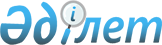 О ратификации Соглашения о свободной торговле между Евразийским экономическим союзом и его государствами-членами с одной стороны и Социалистической Республикой Вьетнам с другой стороныЗакон Республики Казахстан от 24 февраля 2016 года № 461-V ЗРК      Примечание РЦПИ!

      См. начало 

ПРИЛОЖЕНИЕ 3

ПЕРЕЧЕНЬ ОСОБЫХ КРИТЕРИЕВ ПРОИСХОЖДЕНИЯ 

Общие примечания      Для целей настоящего Приложения:



      1. Первый столбец перечня содержит группы, товарные позиции или субпозиции, второй столбец содержит описание продуктов/продукции. Товары в настоящем перечне определяются исключительно кодом товара по Гармонизированной системе (ГС). Названия товаров приведены только для удобства пользования. 



      2. «Группа» означает группу Гармонизированной системы (2 знака); 



      «Товарная позиция» означает товарную позицию Гармонизированной системы (4 знака);



      «Субпозиция» означает субпозицию Гармонизированной системы (6 знака);



      «CTC» означает смену товарной тарифной классификации на 2, 4, или 6-значном уровне ГС (СС, CTH, CTSH);



      «WO» означает, что товар должен быть полностью произведен или получен в полном объеме на территории Стороны в соответствии со статьей 4.4 настоящего Соглашения;



      «СС» означает, что все непроисходящие материалы, используемые в производстве конечных товаров, претерпели изменение в товарной тарифной классификации на 2-значном уровне ГС (изменение раздела);



      «CTH» означает, что все непроисходящие материалы, используемые в производстве конечных товаров, претерпели изменение в товарной тарифной классификации на 4-значном уровне ГС (изменение группы);



      «CTSH» означает, что все непроисходящие материалы, используемые в производстве конечных товаров, претерпели изменение в товарной классификации на 6-значном уровне ГС (изменение подгруппы);



      «VAC X%» означает, что достигнутая в процессе производства конечных продуктов на территории Стороны доля добавленной стоимости, рассчитанная в соответствии с формулой, установленной в статье 4.5 настоящего Соглашения, составляет не менее X процентов;



      «CTC + VAC Х%» означает требование по смене товарной тарифной классификации при условии достижения в процессе производства конечных продуктов на территории Стороны доли добавленной стоимости, рассчитанной в соответствии с формулой, установленной в статье 4.5 настоящего Соглашения, и составляющей не менее X процентов;



      «CTC или VAC X%» означает или требование по смене товарной тарифной классификации, или достижение в процессе производства конечных продуктов на территории Стороны доли добавленной стоимости, рассчитанной в соответствии с формулой, установленной в статье 4.5 настоящего Соглашения, и составляющей не менее X процентов.



      3. Требование по смене товарной тарифной классификации применяется только в отношении непроисходящих материалов. 



      4. Критерии происхождения, указанные в третьем столбце перечня, устанавливают минимальные требования к производственным операциям. Большая доля добавленной стоимости производственных операций, превышающая минимальные требования, также придает товару статус происходящего. 

ПРИЛОЖЕНИЕ 4

ПЕРЕЧЕНЬ ОФФШОРНЫХ СТРАН ИЛИ ТЕРРИТОРИЙ      1. Ангилья

      2. Княжество Андорра

      3. Антигуа и Барбуда

      4. Аруба 

      5. Содружество Багамы 

      6. Белиз 

      7. Бермуды 

      8. Республика Вануату 

      9. Британские Виргинские острова 

      10. Гибралтар 

      11. Гренада 

      12. Специальный административный район КНР Макао 

      13. Республика Либерия 

      14. Республика Маврикий 

      15. остров Лабуан (Малайзия) 

      16. Мальдивская Республика 

      17. Республика Маршалловы Острова 

      18. Княжество Монако 

      19. Монтсеррат 

      20. Республика Науру 

      21. Ниуэ 

      22. Острова Кайман 

      23. Острова Кука 

      24. Острова Теркс и Кайкос 

      25. Республика Панама 

      26. Независимое Государство Самоа 

      27. Сент-Винсент и Гренадины 

      28. Федерация Сент-Китс и Невис 

      29. Сент-Люсия 

      30. Республика Сейшелы

                           ПРИЛОЖЕНИЕ 5

                   СЕРТИФИКАТ О ПРОИСХОЖДЕНИИ ТОВАРА 

Инструкция по заполнению

Сертификата о происхождении товара (Форма EAV)      Сертификат о происхождении товара (Форма EAV) и приложения к нему оформляются на цветном бланке формата А4 (ISO) на английском языке в соответствии с образцом, представленным в настоящем Приложении.

      Незаполненные пропуски в графах с 6 по 11 должны быть перечеркнуты для предотвращения внесения любых последующих дополнений.

      Сертификат о происхождении товара должен:

      а) быть на бумажном носителе и соответствовать образцу, представленному в настоящем Приложении, который распечатывается на английском языке, 

      b) содержать обязательную к предоставлению информацию в графах 1, 2, 4, с 7 по 13; 

      c) содержать подпись лица, уполномоченного заверять Сертификат, официальную печать уполномоченного органа и элементы средств защиты. Подпись должна быть рукописной, использование факсимиле официальной печати не допускается. 

      Графа 1: Указываются сведения об экспортере товаров: фирменное наименование, адрес и страна.

      Графа 2: Указываются сведения об импортере (обязательно) и получателе (если известно) товаров: фирменное наименование, адрес и страна.

      Графа 3: Указываются сведения о маршруте транспортировки товаров (насколько это известно), такие как дата отправки (отгрузки), транспортные средства (судно, самолет и т.п.), место разгрузки (порт, аэропорт).

      Графа 4: Указывается индивидуальный регистрационный номер сертификата, страна, выдавшая сертификат, и страна, для которой этот сертификат предназначен.

      Графа 5: Указываются следующие отметки:

      «DUPLICATE OF THE CERTIFICATE OF ORIGIN NUMBER_____DATE___» в случае выдачи дубликата оригинала Сертификата о происхождении товара.

      «ISSUED IN SUBSTITUTION FOR THE CERTIFICATE OF ORIGIN NUMBER___DATE__» в случае замены оригинала Сертификата 

о происхождении товара.

      «ISSUED RETROACTIVELY» в исключительных случаях, если Сертификат о происхождении товара не был выдан до или во время вывоза товара.

      Графа 6: Указывается порядковый номер товара.

      Графа 7: Указываются количество и вид упаковок.

      Графа 8: Указывается подробное описание товаров, включая 6-значный код ГС импортирующей Стороны и, если это применимо, модель и торговая марка, позволяющие идентифицировать товар.

      В исключительных случаях, когда инвойс, выданный в третьей стране, не доступен на момент выдачи Сертификата о происхождении товара, в графе указываются номер и дата инвойса, выданного экспортером, которому выдается Сертификат о происхождении товара, а также сведения о том, что в отношении товаров будет выдан другой инвойс в третьей стране для поставки в импортирующую Сторону с указанием информации о фирменном наименовании и адресе физического или юридического лица, которое выдаст этот инвойс в третьей стране.

      В данном случае таможенные органы импортирующей Стороны могут потребовать у импортера предоставления инвойсов или любых других документов, подтверждающих заключение сделки между экспортирующей и импортирующей Сторонами в отношении заявленных для ввоза товаров.

      Если товары соответствуют описанию «Обувь из кожи, предназначенная для занятий спортом в помещениях и на открытом воздухе» (из 6403 91, 6403 99), предусмотренному Приложением 1 

к настоящему Соглашению, в графе указывается отметка «Sporting Footwear».

      Графа 9: Указываются критерии происхождения для каждого товара в соответствии с обозначениями в таблице, приведенной ниже:      Графа 10: Указывается количество товаров: вес-брутто 

(в килограммах) или иные единицы измерения (штуки, литры 

и т.п.). Фактический вес поставленного товара не должен превышать вес, указанный в Сертификате о происхождении товара, более чем на 5 процентов.

      Графа 11: Указываются номер(а) и дата(ы) инвойса(ов), представленного(ых) в уполномоченный орган для выдачи Сертификата о происхождении товара.

      В случаях, если инвойс выдан в третьей стране, в графе должны быть указаны отметка «TCI», наименование и страна компании, выдавшей такой инвойс.

      Графа 12: Указываются данные о дате и месте выдачи Сертификата о происхождении товара, оттиск штампа уполномоченного органа, а также подпись лица, уполномоченного заверять Сертификат.

      Графа 13: Указывается наименование страны происхождения товара (государство – член Евразийского экономического союза или Вьетнам), место и дата такого заявления, подпись и оттиск штампа заявителя.

      Для целей Сертификата о происхождении товара (Форма EAV) «EAEU-VN FTA» означает Соглашение о свободной торговле между Евразийским экономическим союзом и его государствами-членами, 

с одной стороны, и Социалистической Республикой Вьетнам, с другой стороны.      Примечание РЦПИ!

      Далее прилагается текст Соглашения на английском языке.
					© 2012. РГП на ПХВ «Институт законодательства и правовой информации Республики Казахстан» Министерства юстиции Республики Казахстан
				Код ТН ВЭД (HS)Краткое описание товараКритерий происхожденияГРУППА 1ЖИВЫЕ ЖИВОТНЫЕ01.01Лошади, ослы, мулы и лошаки живые:- лошади:0101.21- - чистопородные племенные животныеWO0101.29- - прочиеWO0101.30- ослыWO0101.90- прочиеWO01.02Крупный рогатый скот живой:- домашний крупный рогатый скот:0102.21- - чистопородные племенные животныеWO0102.29- - прочиеWO-буйволы:0102.31- - чистопородные племенные животныеWO0102.39- - прочиеWO0102.90- прочиеWO01.03Свиньи живые:0103.10- чистопородные племенные животныеWO- прочие:0103.91- - массой менее 50 кг:WO0103.92- - массой 50 кг или болееWO01.04Овцы и козы живые:0104.10- овцыWO0104.20- козыWO01.05Домашняя птица живая, то есть куры домашние (Gallus domesticus), утки, гуси, индейки и цесарки:- массой не более 185 г:0105.11– –куры домашние (Gallus domesticus):WO0105.12– – индейкиWO0105.13– – уткиWO0105.14– – гусиWO0105.15– – цесаркиWO- прочие:0105.94- - куры домашние (Gallus domesticus)WO0105.99- - прочиеWO01.06Живые животные прочие:- млекопитающие:0106.11- - приматы:WO0106.12- - киты, дельфины и морские свиньи (млекопитающие отряда Cetacea); ламантины и дюгони (млекопитающие отряда Sirenia); тюлени, морские львы и моржи (млекопитающие подотряда Pinnipedia)WO0106.13- - верблюды и прочие животные семейства верблюдовых (Camelidae)WO0106.14- - кролики и зайцыWO0106.19- - прочиеWO0106.20- рептилии (включая змей и черепах)WO- птицы:0106.31- - хищные птицыWO0106.32- - попугаеобразные (включая попугаев, длиннохвостых попугаев, ара и какаду)WO0106.33- - страусы; эму (Dromaius novaehollandiaeWO0106.39- - прочиеWO- насекомые:0106.41- - пчелыWO0106.49- - прочиеWO0106.90- прочиеWOГРУППА 2МЯСО И ПИЩЕВЫЕ МЯСНЫЕ СУБПРОДУКТЫ02.01Мясо крупного рогатого скота, свежее или охлажденное:0201.10- туши и полутушиCC, за исключением группы 1 0201.20- прочие отруба, необваленныеCC, за исключением группы 1 0201.30- мясо обваленноеCC, за исключением группы 1 02.02Мясо крупного рогатого скота, замороженное0202.10- туши и полутушиCC, за исключением группы 1 0202.20- прочие отруба, необваленныеCC, за исключением группы 1 0202.30- мясо обваленноеCC, за исключением группы 1 02.03Свинина свежая, охлажденная или замороженная:- свежая или охлажденная:0203.11- - туши и полутушиCC, за исключением группы 1 0203.12- - окорока, лопатки и отруба из них, необваленныеCC, за исключением группы 1 0203.19- - прочаяCC, за исключением группы 1 - замороженная:CC, за исключением группы 1 0203.21- - туши и полутушиCC, за исключением группы 1 0203.22- - окорока, лопатки и отруба из них, необваленныеCC, за исключением группы 1 0203.29- - прочаяCC, за исключением группы 1 02.04Баранина или козлятина свежая, охлажденная или замороженная:CC, за исключением группы 1 0204.10- туши и полутуши ягнят, свежие или охлажденныеCC, за исключением группы 1 - прочая баранина, свежая или охлажденная:0204.21- - туши и полутушиCC, за исключением группы 1 0204.22- - прочие отруба, необваленныеCC, за исключением группы 1 0204.23- - мясо обваленноеCC, за исключением группы 1 0204.30- туши и полутуши ягнят, замороженныеCC, за исключением группы 1 - прочая баранина, замороженная:CC, за исключением группы 1 0204.41- - туши и полутушиCC, за исключением группы 1 0204.42- - прочие отруба, необваленныеCC, за исключением группы 1 0204.43- - мясо обваленноеCC, за исключением группы 1 0204.50- козлятинаCC, за исключением группы 1 0205.00Мясо лошадей, ослов, мулов или лошаков, свежее, охлажденное или замороженноеCC, за исключением группы 1 02.06Пищевые субпродукты крупного рогатого скота, свиней, овец, коз, лошадей, ослов, мулов или лошаков, свежие, охлажденные или замороженные:0206.10- крупного рогатого скота, свежие или охлажденныеCC, за исключением группы 1 - крупного рогатого скота, замороженные:0206.21- - языкиCC, за исключением группы 1 0206.22- - печеньCC, за исключением группы 1 0206.29- - прочиеCC, за исключением группы 1 0206.30- свиней, свежие или охлажденныеCC, за исключением группы 1 - свиней, замороженныеCC, за исключением группы 1 0206.41- - печеньCC, за исключением группы 1 0206.49- - прочиеCC, за исключением группы 1 0206.80- свежие или охлажденные прочиеCC, за исключением группы 1 0206.90- замороженные прочиеCC, за исключением группы 1 02.07Мясо и пищевые субпродукты домашней птицы, указанной в товарной позиции 0105, свежие, охлажденные или замороженные:- кур домашних (Gallus domesticus):0207.11- - не разделенные на части, свежие или охлажденныеCC, за исключением группы 1 0207.12- - не разделенные на части, замороженныеCC, за исключением группы 1 0207.13- - части тушек и субпродукты, свежие или охлажденныеCC, за исключением группы 1 0207.14- - части тушек и субпродукты, замороженныеCC, за исключением группы 1 - индеек:0207.24- - не разделенные на части, свежие или охлажденныеCC, за исключением группы 1 0207.25- - не разделенные на части, замороженныеCC, за исключением группы 1 0207.26- - части тушек и субпродукты, свежие или охлажденныеCC, за исключением группы 1 0207.27- - части тушек и субпродукты, замороженныеCC, за исключением группы 1 - уток:0207.41- - не разделенные на части, свежие или охлажденныеCC, за исключением группы 1 0207.42- - не разделенные на части, замороженныеCC, за исключением группы 1 0207.43- - жирная печень, свежая или охлажденнаяCC, за исключением группы 1 0207.44- - прочие, свежие или охлажденныеCC, за исключением группы 1 0207.45- - прочие, замороженныеCC, за исключением группы 1 - гусей:CC, за исключением группы 1 0207.51- - не разделенные на части, свежие или охлажденныеCC, за исключением группы 1 0207.52- - не разделенные на части, замороженныеCC, за исключением группы 1 0207.53- - жирная печень, свежая или охлажденнаяCC, за исключением группы 1 0207.54- - прочие, свежие или охлажденныеCC, за исключением группы 1 0207.55- - прочие, замороженныеCC, за исключением группы 1 0207.60- цесарокCC, за исключением группы 1 02.08Прочие мясо и пищевые мясные субпродукты, свежие, охлажденные или замороженныеCC, за исключением группы 1 0208.10- кроликов или зайцевCC, за исключением группы 1 0208.30- приматовCC, за исключением группы 1 0208.40- китов, дельфинов и морских свиней (млекопитающих отряда Cetacea); ламантинов и дюгоней (млекопитающих отряда Sirenia); тюленей, морских львов и моржей (млекопитающих подотряда Pinnipedia)CC, за исключением группы 1 0208.50- рептилий (включая змей и черепах)CC, за исключением группы 1 0208.60- верблюдов и прочих животных семейства верблюдовых (Camelidae)CC, за исключением группы 1 0208.90- прочиеCC, за исключением группы 1 02.09Свиной жир, отделенный от тощего мяса, и жир домашней птицы, не вытопленные или не извлеченные другим способом, свежие, охлажденные, замороженные, соленые, в рассоле, сушеные или копченые:CC, за исключением группы 1 0209.10- свинойCC, за исключением группы 1 0209.90- прочийCC, за исключением группы 1 02.10Мясо и пищевые мясные субпродукты, соленые, в рассоле, сушеные или копченые; пищевая мука тонкого и грубого помола из мяса или мясных субпродуктов:- свинина:0210.11- - окорока, лопатки и отруба из них, необваленныеCC, за исключением группы 1 0210.12- - грудинки (стрики) и отруба из нихCC, за исключением группы 1 0210.19- - прочиеCC, за исключением группы 1 0210.20- мясо крупного рогатого скота:CC, за исключением группы 1 - прочие, включая пищевую муку тонкого и грубого помола из мяса и мясных субпродуктов:CC, за исключением группы 1 0210.91- - приматовCC, за исключением группы 1 0210.92- - китов, дельфинов и морских свиней (млекопитающих отряда Cetacea); ламантинов и дюгоней (млекопитающих отряда Sirenia); тюленей, морских львов и моржей (млекопитающих подотряда Pinnipedia)CC, за исключением группы 1 0210.93- - рептилий (включая змей и черепах)CC, за исключением группы 1 0210.99- - прочиеCC, за исключением группы 1 ГРУППА 3РЫБА И РАКООБРАЗНЫЕ, МОЛЛЮСКИ И ПРОЧИЕ ВОДНЫЕ БЕСПОЗВОНОЧНЫЕ03.01Живая рыба:- декоративная рыба:0301.11- - пресноводнаяWO0301.19- - прочаяWO- живая рыба прочая:0301.91- - форель (Salmo trutta, Oncorhynchus mykiss, Oncorhynchus clarki, Oncorhynchus aguabonita, Oncorhynchus gilae, Oncorhynchus aрache и Oncorhynchus chrysogaster)WO0301.92- - угорь (Anguilla sрр.)WO0301.93- - карп (Cyprinus carpio, Carassius carassius, Ctenopharyngodon idellus, Hypophthalmichthys spp., Cirrhinus spp., Mylopharyngodon piceus)WO0301.94- - тунец синий, или обыкновенный, и тунец тихоокеанский голубой (Thunnus thynnus, Thunnus orientalis)WO0301.95- - тунец южный синий (Thunnus maccoyii)WO0301.99- - прочаяWO03.02Рыба свежая или охлажденная, за исключением рыбного филе и прочего мяса рыбы товарной позиции 0304:- лососевые, за исключением печени, икры и молок:0302.11- - форель (Salmo trutta, Oncorhynchus mykiss, Oncorhynchus clarki, Oncorhynchus aguabonita, Oncorhynchus gilae, Oncorhynchus aрache и Oncorhynchus chrysogaster)CC0302.13- - лосось тихоокеанский (Oncorhynchus nerka, Oncorhynchus gorbuscha, Oncorhynchus keta, Oncorhynchus tschawytscha, Oncorhynchus kisutch, Oncorhynchus masou и Oncorhynchus rhodurus)CC0302.14– – лосось атлантический (Salmo salar) и лосось дунайский (Hucho hucho)CC0302.19- - прочиеCC– камбалообразные (Рleuronectidae, Bothidae, Cynoglossidae, Soleidae, Scoрhthalmidae и Citharidae), за исключением печени, икры и молок:0302.21- - палтус (Reinhardtius hiррoglossoides, Hiррoglossus hiррoglossus, Hiррoglossus stenoleрis)CC0302.22- - камбала морская (Рleuronectes рlatessa)CC0302.23- - морской язык (Solea sрр.)CC0302.24- - тюрбо (Psetta maxima)CC0302.29- - прочиеCC- тунец (рода Thunnus), скипджек, или тунец полосатый (Euthynnus (Katsuwonus) рelamis), за исключением печени, икры и молок:0302.31- - тунец длинноперый, или альбакор (Thunnus alalunga)CC0302.32- - тунец желтоперый (Thunnus albacares)CC0302.33- - скипджек, или тунец полосатыйCC0302.34- - тунец большеглазый (Thunnus obesus)CC0302.35- - тунец синий, или обыкновенный, и тунец тихоокеанский голубой (Thunnus thynnus, Thunnus orientalis)CC0302.36- - тунец южный синий (Thunnus maccoyii)CC0302.39- - прочиеCC– сельдь (Clupea harengus, Clupea pallasii), анчоусы (Engraulis spp.), сардины (Sardina pilchardus, Sardinops spp.), сардинелла (Sardinella spp.), кильки или шпроты (Sprattus sprattus), скумбрия (Scomber scombrus, Scomber australasicus, Scomber japonicus), ставрида (Trachurus spp.), кобия (Rachycentron canadum) и меч-рыба (Xiphias gladius), за исключением печени, икры и молок:0302.41- - сельдь (Cluрea harengus, Cluрea рallasii)CC0302.42- - анчоусы (Engraulis spp.)CC0302.43- - сардины (Sardina pilchardus, Sardinops spp.), сардинелла (Sardinella spp.), кильки или шпроты (Sprattus sprattus)CC0302.44- - скумбрия (Scomber scombrus, Scomber australasicus, Scomber japonicus)CC0302.45- - ставрида (Trachurus spp.)CC0302.46-- кобия (Rachycentron canadum)CC0302.47- - меч-рыба (Xiphias gladius)CC- рыба семейств Bregmacerotidae, Euclichthyidae, Gadidae, Macrouridae, Melanonidae, Merlucciidae, Moridae и Muraenolepididae, за исключением печени, икры и молок:0302.51- - треска (Gadus morhua, Gadus ogac, Gadus macrocephalus)CC0302.52- - пикша (Melanogrammus aeglefinus)CC0302.53- - сайда (Pollachius virens)CC0302.54- - мерлуза (Merluccius spp.) и американский нитеперый налим (Urophycis spp.)CC0302.55- - минтай (Theragra chalcogramma)CC0302.56- - путассу (Micromesistius poutassou, Micromesistius australis)CC0302.59- - прочаяCC- тилапия (Oreochromis spp.), сом (Pangasius spp., Silurus spp., Clarias spp., Ictalurus spp.), карп (Cyprinus carpio, Carassius carassius, Ctenopharyngodon idellus, Hypophthalmichthys spp., Cirrhinus spp., Mylopharyngodon piceus), угорь (Anguilla spp.), латес нильский (Lates niloticus) и змееголов (Channa spp.), за исключением печени, икры и молок:0302.71- - тилапия (Oreochromis spp.)CC0302.72- - сом (Pangasius spp., Silurus spp., Clarias spp., Ictalurus spp.)CC0302.73- - карп (Cyprinus carpio, Carassius carassius, Ctenopharyngodon idellus, Hypophthalmichthys spp., Cirrhinus spp., Mylopharyngodon piceus)CC0302.74- - угорь (Anguilla spp.)CC0302.79- - прочаяCC- рыба прочая, за исключением печени, икры и молок:CC0302.81- - акулыCC0302.82- - скатовые, или ромбовые скаты (Rajidae)CC 0302.83- - клыкач (Dissostichus spp.)CC0302.84- - лаврак (Dicentrarchus spp.)CC 0302.85- - спаровые, или морские караси (Sparidae)CC0302.89- - прочаяCC0302.90- печень, икра и молокиCC03.03Рыба мороженая, за исключением рыбного филе и прочего мяса рыбы товарной позиции 0304:- лососевые, за исключением печени, икры и молок:0303.11- - красная, или нерка (Oncorhynchus nerka)CC0303.12- - лосось тихоокеанский прочий (Oncorhynchus gorbuscha, Oncorhynchus keta, Oncorhynchus tschawytscha, Oncorhynchus kisutch, Oncorhynchus masou и Oncorhynchus rhodurus)CC0303.13- - лосось атлантический (Salmo salar) и лосось дунайский (Hucho hucho)CC0303.14- - форель (Salmo trutta, Oncorhynchus mykiss, Oncorhynchus clarki, Oncorhynchus aguabonita, Oncorhynchus gilae, Oncorhynchus apache и Oncorhynchus chrysogaster)CC0303.19- - прочиеCC- тилапия (Oreochromis spp.), сом (Pangasius spp., Silurus spp., Clarias spp., Ictalurus spp.), карп (Cyprinus carpio, Carassius carassius, Ctenopharyngodon idellus, Hypophthalmichthys spp., Cirrhinus spp., Mylopharyngodon piceus), угорь (Anguilla spp.), латес нильский (Lates niloticus) и змееголов (Channa spp.), за исключением печени, икры и молок:0303.23- - тилапия (Oreochromis spp.)CC0303.24- - сом (Pangasius spp., Silurus spp., Clarias spp., Ictalurus spp.)CC0303.25- - карп (Cyprinus carpio, Carassius carassius, Ctenopharyngodon idellus, Hypophthalmichthys spp., Cirrhinus spp., Mylopharyngodon piceus)CC0303.26- - угорь (Anguilla spp.)CC0303.29- - прочаяCC- камбалообразные (Рleuronectidae, Bothidae, Cynoglossidae, Soleidae, Scoрhthalmidae и Citharidae), за исключением печени, икры и молок:0303.31- - палтус (Reinhardtius hiррoglossoides, Hiррoglossus hiррoglossus, Hiррoglossus stenoleрis)CC0303.32- - камбала морская (Рleuronectes рlatessa)CC0303.33- - морской язык (Solea sрр.)CC0303.34- - тюрбо (Psetta maxima)CC0303.39- - прочиеCC- тунец (рода Thunnus), скипджек, или тунец полосатый (Euthynnus (Katsuwonus) рelamis), за исключением печени, икры и молок:0303.41- - тунец длинноперый, или альбакор (Thunnus alalunga)CC0303.42- - тунец желтоперый (Thunnus albacares)CC0303.43- - скипджек, или тунец полосатыйCC0303.44- - тунец большеглазый (Thunnus obesus)CC0303.45- - тунец синий, или обыкновенный, и тунец тихоокеанский голубой (Thunnus thynnus, Thunnus orientalis)CC0303.46- - тунец южный синий (Thunnus maccoyii)CC0303.49- - прочийCC- сельдь (Clupea harengus, Clupea pallasii), сардины (Sardina pilchardus, Sardinops spp.), сардинелла (Sardinella spp.), кильки или шпроты (Sprattus sprattus), скумбрия (Scomber scombrus, Scomber australasicus, Scomber japonicus), ставрида (Trachurus spp.), кобия (Rachycentron canadum) и меч-рыба (Xiphias gladius), за исключением печени, икры и молок:0303.51- - сельдь (Cluрea harengus, Cluрea рallasii)CC0303.53- - сардины (Sardina pilchardus, Sardinops spp.), сардинелла (Sardinella spp.), кильки или шпроты (Sprattus sprattus)CC0303.54- - скумбрия (Scomber scombrus, Scomber australasicus, Scomber japonicus)CC0303.55- - ставрида (Trachurus spp.)CC0303.56- - кобия (Rachycentron canadum)CC0303.57- - меч-рыба (Xiphias gladius)CC- рыба семейств Bregmacerotidae, Euclichthyidae, Gadidae, Macrouridae, Melanonidae, Merlucciidae, Moridae и Muraenolepididae, за исключением печени, икры и молок:0303.63- - треска (Gadus morhua, Gadus ogac, Gadus macroceрhalus)CC0303.64- - пикша (Melanogrammus aeglefinus)CC0303.65- - сайда (Pollachius virens)CC0303.66- - мерлуза (Merluccius spp.) и американский нитеперый налим (Urophycis spp.)CC0303.67- - минтай (Theragra chalcogramma)CC0303.68- - путассу (Micromesistius poutassou, Micromesistius australis)CC 0303.69- - прочаяCC - рыба прочая, за исключением печени, икры и молок:0303.81- - акулыCC0303.82- - скатовые, или ромбовые скаты (Rajidae)CC 0303.83- - клыкач (Dissostichus spp.)CC0303.84- - лаврак (Dicentrarchus spp.)CC 0303.89- - прочаяCC 0303.90- печень, икра и молокиCC 03.04Филе рыбное и прочее мясо рыбы (включая фарш), свежие, охлажденные или мороженые:- филе свежее или охлажденное тилапии (Oreochromis spp.), сома (Pangasius spp., Silurus spp., Clarias spp., Ictalurus spp.), карпа (Cyprinus carpio, Carassius carassius, Ctenopharyngodon idellus, Hypophthalmichthys spp., Cirrhinus spp., Mylopharyngodon piceus), угря (Anguilla spp.), латеса нильского (Lates niloticus) и змееголова (Channa spp.):0304.31- - тилапии (Oreochromis spp.)СС0304.32- - сома (Pangasius spp., Silurus spp., Clarias spp., Ictalurus spp.)СС0304.33- - латеса нильского (Lates niloticus)СС0304.39- - прочееСС- филе прочей рыбы, свежее или охлажденное:0304.41- - лосося тихоокеанского (Oncorhynchus nerka, Oncorhynchus gorbuscha, Oncorhynchus keta, Oncorhynchus tschawytscha, Oncorhynchus kisutch, Oncorhynchus masou и Oncorhynchus rhodurus), лосося атлантического (Salmo salar) и лосося дунайского (Hucho hucho)СС0304.42- - форели (Salmo trutta, Oncorhynchus mykiss, Oncorhynchus clarki, Oncorhynchus aguabonita, Oncorhynchus gilae, Oncorhynchus apache и Oncorhynchus chrysogaster)СС0304.43- - камбалообразных (Pleuronectidae, Bothidae, Cynoglossidae, Soleidae, Scophthalmidae и Citharidae)СС0304.44- - рыбы семейств Bregmacerotidae, Euclichthyidae, Gadidae, Macrouridae, Melanonidae, Merlucciidae, Moridae и MuraenolepididaeСС0304.45- - меч-рыбы (Xiphias gladius)СС0304.46- - клыкача (Dissostichus spp.)СС0304.49- - прочееСС- прочее, свежее или охлажденное:0304.51- - тилапии (Oreochromis spp.), сома (Pangasius spp., Silurus spp., Clarias spp., Ictalurus spp.), карпа (Cyprinus carpio, Carassius carassius, Ctenopharyngodon idellus, Hypophthalmichthys spp., Cirrhinus spp., Mylopharyngodon piceus), угря (Anguilla spp.), латеса нильского (Lates niloticus) и змееголова (Channa spp.)СС0304.52- - лососевыхСС0304.53-- рыбы семейств Bregmacerotidae, Euclichthyidae, Gadidae, Macrouridae, Melanonidae, Merlucciidae, Moridae и MuraenolepididaeСС0304.54- - меч-рыбы (Xiphias gladius)СС0304.55- - клыкача (Dissostichus spp.)СС0304.59- - прочееСС- филе мороженое тилапии (Oreochromis spp.), сома (Pangasius spp., Silurus spp., Clarias spp., Ictalurus spp.), карпа (Cyprinus carpio, Carassius carassius, Ctenopharyngodon idellus, Hypophthalmichthys spp., Cirrhinus spp., Mylopharyngodon piceus), угря (Anguilla spp.), латеса нильского (Lates niloticus) и змееголова (Channa spp.):0304.61- - тилапии (Oreochromis spp.)СС0304.62- - сома (Pangasius spp., Silurus spp., Clarias spp., Ictalurus spp.)СС0304.63- - латеса нильского (Lates niloticus)СС0304.69- - прочееСС- филе мороженое рыбы семейств Bregmacerotidae, Euclichthyidae, Gadidae, Macrouridae, Melanonidae, Merlucciidae, Moridae и Muraenolepididae:0304.71- - трески (Gadus morhua, Gadus ogac, Gadus macrocephalus)СС0304.72- - пикши (Melanogrammus aeglefinus)СС0304.73- - сайды (Pollachius virens)СС0304.74- - мерлузы (Merluccius spp.) и американского нитеперого налима (Urophycis spp.)СС0304.75- - минтая (Theragra chalcogramma)СС0304.79- - прочееСС- филе прочей рыбы, мороженое:0304.81- - лосося тихоокеанского (Oncorhynchus nerka, Oncorhynchus gorbuscha, Oncorhynchus keta, Oncorhynchus tschawytscha, Oncorhynchus kisutch, Oncorhynchus masou и Oncorhynchus rhodurus), лосося атлантического (Salmo salar) и лосося дунайского (Hucho hucho)СС0304.82- - форели (Salmo trutta, Oncorhynchus mykiss, Oncorhynchus clarki, Oncorhynchus aguabonita, Oncorhynchus gilae, Oncorhynchus apache и Oncorhynchus chrysogaster)СС0304.83- - камбалообразных (Pleuronectidae, Bothidae, Cynoglossidae, Soleidae, Scophthalmidae и Citharidae)СС0304.84- - меч-рыбы (Xiphias gladius)СС0304.85- - клыкача (Dissostichus spp.)СС0304.86- - сельди (Clupea harengus, Clupea pallasii)СС0304.87- - тунца (рода Thunnus), скипджека, или тунца полосатого (Euthynnus (Katsuwonus) pelamis)СС0304.89- - прочееСС- прочее, мороженое:0304.91- - меч-рыбы (Xiрhias gladius)СС0304.92- - клыкача (Dissostichus spp.)СС0304.93- - тилапии (Oreochromis spp.), сома (Pangasius spp., Silurus spp., Clarias spp., Ictalurus spp.), карпа (Cyprinus carpio, Carassius carassius, Ctenopharyngodon idellus, Hypophthalmichthys spp., Cirrhinus spp., Mylopharyngodon piceus), угря (Anguilla spp.), латеса нильского (Lates niloticus) и змееголова (Channa spp.):СС0304.94- - минтая (Theragra chalcogramma)СС0304.95- - рыбы семейств Bregmacerotidae, Euclichthyidae, Gadidae, Macrouridae, Melanonidae, Merlucciidae, Moridae и Muraenolepididae, кроме минтая (Theragra chalcogramma)СС0304.99- - прочееСС03.05Рыба сушеная, соленая или в рассоле; рыба копченая, не подвергнутая или подвергнутая тепловой обработке до или в процессе копчения; рыбная мука тонкого и грубого помола и гранулы из рыбы, пригодные для употребления в пищу:0305.10- рыбная мука тонкого и грубого помола и гранулы из рыбы, пригодные для употребления в пищуCC0305.20- печень, икра и молоки рыбы, сушеные, копченые, соленые или в рассолеCC- филе рыбы, сушеное, соленое или в рассоле, но не копченое:0305.31- - тилапии (Oreochromis spp.), сома (Pangasius spp., Silurus spp., Clarias spp., Ictalurus spp.), карпа (Cyprinus carpio, Carassius carassius, Ctenopharyngodon idellus, Hypophthalmichthys spp., Cirrhinus spp., Mylopharyngodon piceus), угря (Anguilla spp.), латеса нильского (Lates niloticus) и змееголова (Channa spp.)CC0305.32- - рыбы семейств Bregmacerotidae, Euclichthyidae, Gadidae, Macrouridae, Melanonidae, Merlucciidae, Moridae и MuraenolepididaeCC0305.39- - прочееCC- рыба копченая, включая филе, кроме пищевых рыбных субпродуктов:0305.41- - лосось тихоокеанский (Oncorhynchus nerka, Oncorhynchus gorbuscha, Oncorhynchus keta, Oncorhyncus tschawytscha, Oncorhynchus kisutch, Oncorhynchus masou и Oncorhynchus rhodurus), лосось атлантический (Salmo salar) и лосось дунайский (Hucho hucho)CC0305.42- - сельдь (Cluрea harengus, Cluрea рallasii)CC0305.43- - форель (Salmo trutta, Oncorhynchus mykiss, Oncorhynchus clarki, Oncorhynchus aguabonita, Oncorhynchus gilae, Oncorhynchus apache и Oncorhynchus chrysogaster)CC0305.44- - тилапия (Oreochromis spp.), сом (Pangasius spp., Silurus spp., Clarias spp., Ictalurus spp.), карп (Cyprinus carpio, Carassius carassius, Ctenopharyngodon idellus, Hypophthalmichthys spp., Cirrhinus spp., Mylopharyngodon piceus), угорь (Anguilla spp.), латес нильский (Lates niloticus) и змееголов (Channa spp.)CC0305.49- - прочаяCC- рыба сушеная, кроме пищевых рыбных субпродуктов, соленая или несоленая, но не копченая:0305.51- - треска (Gadus morhua, Gadus ogac, Gadus macroceрhalus)CC0305.59- - прочаяCC- рыба соленая, но не сушеная или не копченая, и рыба в рассоле, кроме пищевых рыбных субпродуктов:0305.61- - сельдь (Cluрea harengus, Cluрea рallasii)CC0305.62- - треска (Gadus morhua, Gadus ogac, Gadus macroceрhalus)CC0305.63- - анчоусы (Engraulis sрр.)CC0305.64- - тилапия (Oreochromis spp.), сом (Pangasius spp., Silurus spp., Clarias spp., Ictalurus spp.), карп (Cyprinus carpio, Carassius carassius, Ctenopharyngodon idellus, Hypophthalmichthys spp., Cirrhinus spp., Mylopharyngodon piceus), угорь (Anguilla spp.), латес нильский (Lates niloticus) и змееголов (Channa spp.)CC0305.69- - прочаяCC- плавники, головы, хвосты, плавательные пузыри и прочие пищевые рыбные субпродукты:0305.71- - плавники акульиCC0305.72- - головы, хвосты, плавательные пузыри рыбCC0305.79- - прочиеCC03.06Ракообразные, в панцире или без панциря, живые, свежие, охлажденные, мороженые, сушеные, соленые или в рассоле; ракообразные копченые, в панцире или без панциря, не подвергнутые или подвергнутые тепловой обработке до или в процессе копчения; ракообразные в панцире, сваренные на пару или в кипящей воде, охлажденные или неохлажденные, мороженые, сушеные, соленые или в рассоле; мука тонкого и грубого помола и гранулы из ракообразных, пригодные для употребления в пищу:- мороженые:0306.11- - лангуст европейский и прочие лангусты (Рalinurus sрр., Рanulirus sрр., Jasus sрр.)CC0306.12- - омары (Homarus sрр.)CC0306.14- - крабыCC0306.15- - омар норвежский (Nephrops norvegicus)CC0306.16- - креветки и пильчатые креветки, глубоководные (Pandalus spp., Crangon crangon)CC0306.17- - креветки и пильчатые креветки прочиеCC0306.19- - прочие, включая муку тонкого и грубого помола и гранулы из ракообразных, пригодные для употребления в пищуCC- немороженые:CC0306.21- - лангуст европейский и прочие лангусты (Рalinurus sрр., Рanulirus sрр., Jasus sрр.)CC0306.22- - омары (Homarus sрр.)CC0306.24- - крабыCC0306.25- - омар норвежский (Nephrops norvegicus)CC0306.26- - креветки и пильчатые креветки, глубоководные (Pandalus spp., Crangon crangon)CC0306.27- - креветки и пильчатые креветки прочиеCC0306.29– – прочие, включая муку тонкого и грубого помола и гранулы из ракообразных, пригодные для употребления в пищу:CC03.07Моллюски, в раковине или без раковины, живые, свежие, охлажденные, мороженые, сушеные, соленые или в рассоле; моллюски копченые, в раковине или без раковины, не подвергнутые или подвергнутые тепловой обработке до или в процессе копчения; мука тонкого и грубого помола и гранулы из моллюсков, пригодные для употребления в пищу:– устрицы:0307.11– – живые, свежие или охлажденныеCC0307.19– – прочиеCC– гребешки, включая королевские гребешки, родов Рecten, Chlamys или Рlacoрecten:0307.21– – живые, свежие или охлажденныеCC0307.29– – прочиеCC– мидии (Mytilus sрр., Рerna sрр.):0307.31– – живые, свежие или охлажденныеCC0307.39– – прочиеCC– каракатицы (Seрia officinalis, Rossia macrosoma, Seрiola sрр.) и кальмары (Ommastreрhes sрр., Loligo sрр., Nototodarus sрр., Seрioteuthis sрр.):0307.41– – живые, свежие или охлажденные:CC0307.49– – прочиеCC– осьминоги (Octoрus sрр.):0307.51– – живые, свежие или охлажденныеCC0307.59– – прочиеCC0307.60– улитки, кроме липариса– клемы, сердцевидки и арки (семейств Arcidae, Arcticidae, Cardiidae, Donacidae, Hiatellidae, Mactridae, Mesodesmatidae, Myidae, Semelidae, Solecurtidae, Solenidae, Tridacnidae и Veneridae):CC0307.71– – живые, свежие или охлажденныеCC0307.79– – прочиеCC– морские ушки (Haliotis spp.):0307.81– – живые, свежие или охлажденныеCC0307.89– – прочиеCC– прочие, включая муку тонкого и грубого помола и гранулы, пригодные для употребления в пищу:0307.91– – живые, свежие или охлажденныеCC0307.99– – прочиеCC03.08Водные беспозвоночные, кроме ракообразных и моллюсков, живые, свежие, охлажденные, мороженые, сушеные, соленые или в рассоле; водные беспозвоночные, кроме ракообразных и моллюсков, копченые, не подвергнутые или подвергнутые тепловой обработке до или в процессе копчения; мука тонкого и грубого помола и гранулы из водных беспозвоночных, кроме ракообразных и моллюсков, пригодные для употребления в пищу:– голотурии (Stichopus japonicus, Holothurioidea):0308.11– – живые, свежие или охлажденныеCC0308.19– – прочиеCC– морские ежи (Strongylocentrotus spp., Paracentrotus lividus, Loxechinus albus, Echichinus esculentus):0308.21– – живые, свежие или охлажденныеCC0308.29– – прочиеCC0308.30– медузы (Rhopilema spp.)CC0308.90– прочиеCCГРУППА 4МОЛОЧНАЯ ПРОДУКЦИЯ; ЯЙЦА ПТИЦ; МЕД НАТУРАЛЬНЫЙ; ПИЩЕВЫЕ ПРОДУКТЫ ЖИВОТНОГО ПРОИСХОЖДЕНИЯ, В ДРУГОМ МЕСТЕ НЕ ПОИМЕНОВАННЫЕ ИЛИ НЕ ВКЛЮЧЕННЫЕ04.01Молоко и сливки, несгущенные и без добавления сахара или других подслащивающих веществ:0401.10– с содержанием жира не более 1 мас.%CC0401.20– с содержанием жира более 1 мас.%, но не более 6 мас.%CC0401.40– с содержанием жира более 6 мас.%, но не более 10 мас.%CC0401.50– с содержанием жира более 10 мас.%CC04.02Молоко и сливки, сгущенные или с добавлением сахара или других подслащивающих веществ:0402.10– в порошке, гранулах или в других твердых видах, с содержанием жира не более 1,5 мас.%CC, за исключением группы 17– в порошке, гранулах или в других твердых видах, с содержанием жира более 1,5 мас.%:0402.21– – без добавления сахара или других подслащивающих веществCC, за исключением группы 170402.29– – прочиеCC, за исключением группы 17– прочие:0402.91– – без добавления сахара или других подслащивающих веществCC0402.99– – прочиеCC, за исключением группы 1704.03Пахта, свернувшиеся молоко и сливки, йогурт, кефир и прочие ферментированные или сквашенные молоко и сливки, сгущенные или несгущенные, с добавлением или без добавления сахара или других подслащивающих веществ, со вкусо-ароматическими добавками или без них, с добавлением или без добавления фруктов, орехов или какао:0403.10– йогуртCC0403.90– прочиеCC04.04Молочная сыворотка, сгущенная или несгущенная, с добавлением или без добавления сахара или других подслащивающих веществ; продукты из натуральных компонентов молока, с добавлением или без добавления сахара или других подслащивающих веществ, в другом месте не поименованные или не включенные:0404.10– молочная сыворотка и видоизмененная молочнаяыворотка, сгущенная или несгущенная, с добавлением или без добавления сахара или других подслащивающих веществCC0404.90– прочиеCC04.05Сливочное масло и прочие жиры и масла, изготовленные из молока; молочные пасты:0405.10– сливочное маслоCC0405.20– молочные пастыCC0405.90– прочиеCC04.06Сыры и творог:0406.10– молодые сыры (недозрелые или невыдержанные), включая сывороточно-альбуминовые сыры, и творогCC0406.20– тертые сыры или сыры в порошке, всех сортовCC0406.30– плавленые сыры, нетертые или непорошкообразныеCC0406.40– голубые и прочие сыры, содержащие прожилки, полученные использованием Penicillium roquefortiCC0406.90– сыры прочиеCC04.07Яйца птиц, в скорлупе, свежие, консервированные или вареные:– оплодотворенные яйца для инкубации:0407.11– – кур домашних (Gallus domesticus)6)CC0407.19– – прочиеCC– яйца свежие прочие:CC0407.21– – кур домашних (Gallus domesticus)CC0407.29– – прочиеCC0407.90– прочиеCC04.08Яйца птиц без скорлупы и яичные желтки, свежие, сушеные, сваренные на пару или в кипящей воде, формованные, замороженные или консервированные другим способом, с добавлением или без добавления сахара или других подслащивающих веществ:– яичные желтки:0408.11– – сушеныеCC0408.19– – прочиеCC– прочие:0408.91– – сушеныеCC0408.99– – прочиеCC0409.00Мед натуральныйWO0410.00Пищевые продукты животного происхождения, в другом месте не поименованные или не включенныеCCГРУППА 5ПРОДУКТЫ ЖИВОТНОГО ПРОИСХОЖДЕНИЯ, В ДРУГОМ МЕСТЕ НЕ ПОИМЕНОВАННЫЕ ИЛИ НЕ ВКЛЮЧЕННЫЕ0501.00Человеческий волос, необработанный, мытый или немытый, очищенный или неочищенный; отходы человеческого волосаСС05.02Щетина свиная или кабанья; барсучий или прочий волос, используемый для производства щеточных изделий; их отходы:0502.10– щетина свиная или кабанья и ее отходыСС0502.90– прочиеСС0504.00Кишки, пузыри и желудки животных (кроме рыбьих), целые и в кусках, свежие, охлажденные, замороженные, соленые, в рассоле, сушеные или копченыеСС05.05Шкурки и прочие части птиц с перьями или пухом, перья и части перьев (с подрезанными или неподрезанными краями) и пух, очищенные, дезинфицированные или обработанные для хранения, но не подвергнутые дальнейшей обработке; порошок и отходы перьев или их частей:0505.10– перья птиц, используемые для набивки; пухСС0505.90– прочиеСС05.06Кости и роговой стержень, необработанные, обезжиренные, подвергнутые первичной обработке (без придания формы), обработанные кислотой или дежелатинизированные; порошок и отходы этих продуктов:0506.10– оссеин и кости, обработанные кислотойСС0506.90– прочиеСС05.07Слоновая кость, панцири черепах, ус китовый и щетина из китового уса, рога, оленьи рога, копыта, ногти, когти и клювы, необработанные или подвергнутые первичной обработке, но без придания формы; порошок и отходы этих продуктов:0507.10– слоновая кость; порошок и отходыСС0507.90– прочиеСС0508.00Кораллы и аналогичные материалы, необработанные или подвергнутые первичной обработке; раковины и панцири моллюсков, ракообразных или иглокожих и скелетные пластины каракатиц, необработанные или подвергнутые первичной обработке, без придания формы, порошок и отходы этих продуктовСС0510.00Амбра серая, струя бобровая, циветта и мускус; шпанки; желчь, в том числе сухая; железы и прочие продукты животного происхождения, используемые в производстве фармацевтических продуктов, свежие, охлажденные, мороженые или обработанные иным способом для кратковременного храненияСС05.11Продукты животного происхождения, в другом месте не поименованные или не включенные; павшие животные группы 01 или 03, непригодные для употребления в пищу:0511.10– сперма бычьяСС– прочие:0511.91– – продукты из рыбы, ракообразных, моллюсков или прочих водных беспозвоночных; павшие животные группы 03СС0511.99– – прочиеССГРУППА 6ЖИВЫЕ ДЕРЕВЬЯ И ДРУГИЕ РАСТЕНИЯ; ЛУКОВИЦЫ, КОРНИ И ПРОЧИЕ АНАЛОГИЧНЫЕ ЧАСТИ РАСТЕНИЙ; СРЕЗАННЫЕ ЦВЕТЫ И ДЕКОРАТИВНАЯ ЗЕЛЕНЬ06.01Луковицы, клубни, клубневидные корни, клубнелуковицы, корневища, включая разветвленные, находящиеся в состоянии вегетативного покоя, вегетации или цветения; растения и корни цикория, кроме корней товарной позиции 1212:0601.10– луковицы, клубни, клубневидные корни, клубнелуковицы, корневища, включая разветвленные, находящиеся в состоянии вегетативного покояСС0601.20– луковицы, клубни, клубневидные корни, клубнелуковицы, корневища, включая разветвленные, находящиеся в состоянии вегетации или цветения; растения и корни цикорияСС06.02Прочие живые растения (включая их корни), черенки и отводки; мицелий гриба:0602.10– неукорененные черенки и отводкиСС0602.20– деревья, кустарники и кустарнички, привитые или непривитые, приносящие съедобные плоды или орехиСС0602.30– рододендроны и азалии, привитые или непривитыеСС0602.40– розы, привитые или непривитыеСС0602.90– прочиеСС06.03Срезанные цветы и бутоны, пригодные для составления букетов или для декоративных целей, свежие, засушенные, окрашенные, отбеленные, пропитанные или подготовленные другими способами:– свежие:0603.11– – розыСС0603.12– – гвоздикиСС0603.13– – орхидеиСС0603.14– – хризантемыСС0603.15– – лилии (Lilium spp.)СС0603.19– – прочиеСС0603.90– прочиеСС06.04Листья, ветки и другие части растений без цветков или бутонов, травы, мхи и лишайники, пригодные для составления букетов или для декоративных целей, свежие, засушенные, окрашенные, отбеленные, пропитанные или подготовленные другими способами:0604.20– свежиеСС0604.90– прочиеССГРУППА 7ОВОЩИ И НЕКОТОРЫЕ СЪЕДОБНЫЕ КОРНЕПЛОДЫ И КЛУБНЕПЛОДЫ07.01Картофель свежий или охлажденный:0701.10– семеннойCC0701.90– прочийСС0702.00Томаты свежие или охлажденные:CC07.03Лук репчатый, лук шалот, чеснок, лук-порей и прочие луковичные овощи, свежие или охлажденные:0703.10– лук репчатый и лук шалотCC0703.20– чеснокСС0703.90– лук-порей и прочие луковичные овощиСС07.04Капуста кочанная, капуста цветная, кольраби, капуста листовая и аналогичные съедобные овощи из рода Brassica, свежие или охлажденные:0704.10– капуста цветная и брокколиCC0704.20– капуста брюссельскаяCC0704.90– прочиеCC07.05Салат-латук (Lactuca sativa) и цикорий (Cichorium sрр.), свежие или охлажденные:– салат-латук:0705.11– – салат-латук кочанный (салат кочанный)CC0705.19– – прочийCC– цикорий:0705.21– – цикорий обыкновенный (Cichorium intybus var. foliosum)CC 0705.29– – прочийCC07.06Морковь, репа, свекла столовая, козлобородник, сельдерей корневой, редис и прочие аналогичные съедобные корнеплоды, свежие или охлажденные:0706.10– морковь и репаCC0706.90– прочиеCC0707.00Огурцы и корнишоны, свежие или охлажденные:CC07.08Бобовые овощи, лущеные или нелущеные, свежие или охлажденные:0708.10– горох (Pisum sativum)CC0708.20– фасоль (Vigna spp., Phaseolus spp.)CC0708.90– бобовые овощи прочиеCC07.09Овощи прочие, свежие или охлажденные:0709.20– спаржаCC0709.30– баклажаны (бадриджаны)CC0709.40– сельдерей прочий, кроме сельдерея корневого– грибы и трюфели:CC0709.51– – грибы рода AgaricusCC 0709.59– – прочиеCC0709.60– плоды рода Capsicum или рода PimentaCC 0709.70– шпинат, шпинат новозеландский и шпинат гигантский (шпинат садовый)– прочие:CC0709.91– – артишокиCC0709.92– – маслины, или оливкиCC0709.93– – тыквы, кабачки и прочие овощи семейства тыквенных (Cucurbita spp.)CC 0709.99– – прочиеCC 07.10Овощи (сырые или сваренные в воде или на пару) замороженные:0710.10– картофельCC – бобовые овощи, лущеные или нелущеные:0710.21– – горох (Pisum sativum)CC0710.22– – фасоль (Vigna spp., Phaseolus spp.)CC 0710.29– – прочиеCC0710.30– шпинат, шпинат новозеландский и шпинат гигантский (шпинат садовый)CC 0710.40– сахарная кукурузаCC0710.80– прочие овощиCC 0710.90– овощные смесиCC07.11Овощи консервированные для кратковременного хранения (например, диоксидом серы, в рассоле, сернистой воде или в другом временно консервирующем растворе), но в таком виде непригодные для непосредственного употребления в пищу:0711.20– маслины, или оливкиCC0711.40– огурцы и корнишоныCC– грибы и трюфели:0711.51– – грибы рода AgaricusCC0711.59– – прочиеCC0711.90– овощи прочие; овощные смесиCC07.12Овощи сушеные, целые, нарезанные кусками, ломтиками, измельченные или в виде порошка, но не подвергнутые дальнейшей обработке:0712.20– лук репчатыйCC - грибы, древесные уши, или аурикулярии (Auricularia spp.), дрожалковые грибы (Tremella spp.) и трюфели:0712.31– – грибы рода AgaricusCC 0712.32– – древесные уши, или аурикулярии (Auricularia spp.)CC0712.33– – дрожалковые грибы (Tremella spp.)CC 0712.39– – прочиеCC 0712.90– овощи прочие; овощные смесиCC07.13Овощи бобовые сушеные, лущеные, очиҒщенные от семенной кожуры или неочищенные, колотые или неколотые:0713.10– горох (Pisum sativum):CC0713.20– нутCC– фасоль (Vigna spp., Phaseolus spp.):0713.31– – фасоль видов Vigna mungo (L.) Hepper или Vigna radiata (L.) WilczekCC0713.32– – фасоль мелкая кpасная (адзуки) (Phaseolus или Vigna angularis)CC0713.33– – фасоль обыкновенная, включая белую мелкосеменную фасоль (Phaseolus vulgaris):CC0713.34– – земляной орех бамбарский (Vigna subterranea или Voandzeia subterranea)CC0713.35– – коровий горох (Vigna unguiculata)CC0713.39– – прочаяCC0713.40– чечевицаCC0713.50– бобы кормовые, или конские, крупносеменные (Vicia faba var. major) и бобы кормовые, или конские, мелкосеменные (Vicia faba var. equina, Vicia faba var. minor)CC 0713.60– голубиный горох (Cajanus cajan)CC0713.90– прочиеCC07.14Маниок, маранта, салеп, земляная груша, или топинамбур, сладкий картофель, или батат, и аналогичные корнеплоды и клубнеплоды с высоким содержанием крахмала или инулина, свежие, охлажденные, замороженные или сушеные, целые или нарезанные ломтиками или в виде гранул; сердцевина саговой пальмы:0714.10– маниок (кассава)CC0714.20– сладкий картофель, или бататCC 0714.30– ямс (Dioscorea spp.)CC0714.40– таро (Colocasia spp.)CC0714.50– караибская капуста (Xanthosoma spp.)CC0714.90– прочиеCCГРУППА 8СЪЕДОБНЫЕ ФРУКТЫ И ОРЕХИ; КОЖУРА ЦИТРУСОВЫХ ПЛОДОВ ИЛИ КОРКИ ДЫНЬ08.01Орехи кокосовые, орехи бразильские и орехи кешью, свежие или сушеные, очищенные от скорлупы или не очищенные, с кожурой или без кожуры:– орехи кокосовые:0801.11– – высушенныеCC0801.12– – с внутренней оболочкой (эндокарп)CC0801.19– – прочиеCC– орехи бразильские:0801.21– – в скорлупеCC0801.22– – очищенные от скорлупыCC– орехи кешью:0801.31– – в скорлупеCC0801.32– – очищенные от скорлупыCC08.02Прочие орехи, свежие или сушеные, очищенные от скорлупы или неочищенные, с кожурой или без кожуры:– миндаль:0802.11– – в скорлупеCC 0802.12– – очищенный от скорлупыCC– орех лесной, или лещина (Corylus sрр.):0802.21– – в скорлупеCC0802.22– – очищенный от скорлупыCC– орехи грецкие:0802.31– – в скорлупеCC 0802.32– – очищенные от скорлупыCC – каштаны (Castanea spp.):0802.41– – в кожуреCC0802.42– – очищенные от кожурыCC– фисташки:0802.51– – в скорлупеCC0802.52– – очищенные от скорлупыCC– орехи макадамии:0802.61– – в скорлупеCC0802.62– – очищенные от скорлупыCC0802.70– орехи колы (Cola spp.)CC0802.80– орехи ареки, или бетеляCC0802.90– прочиеCC08.03Бананы, включая плантайны, свежие или сушеные:0803.10– плантайныCC0803.90– пpочиеCC08.04Финики, инжир, ананасы, авокадо, гуайява, манго и мангостан, или гарциния, свежие или сушеные:0804.10– финикиCC0804.20– инжирCC0804.30– ананасыCC0804.40– авокадоCC0804.50– гуайява, манго и мангостан, или гарцинияCC08.05Цитрусовые плоды, свежие или сушеные:0805.10– апельсиныCC0805.20– мандарины (включая танжерины и сатсума);клементины, вилкинги и аналогичные гибриды цитрусовыхCC0805.40– грейпфруты, включая помеллоCC0805.50– лимоны (Citrus limon, Citrus limonum) и лаймы (Citrus aurantifolia, Citrus latifolia):CC 0805.90– прочиеCC 08.06Виноград, свежий или сушеный:0806.10– свежийCC 0806.20– сушеныйCC08.07Дыни (включая арбузы) и папайя, свежие:– дыни (включая арбузы):0807.11– – арбузыCC0807.19– – прочиеCC0807.20– папайяCC 08.08Яблоки, груши и айва, свежие:0808.10– яблокиCC 0808.30– грушиCC 0808.40– айваCC08.09Абрикосы, вишня и черешня, персики (включая нектарины), сливы и терн, свежие:0809.10– абрикосыCC– вишня и черешня:CC 0809.21– – кислая вишня (Prunus cerasus)CC0809.29– – прочиеCC0809.30– персики, включая нектариныCC0809.40– сливы и тернCC 08.10Прочие фрукты, свежие:0810.10– земляника и клубникаCC0810.20– малина, ежевика, тутовая ягода, или шелкоҒвица, и логанова ягодаCC0810.30– смородина черная, белая или красная и крыжовникCC0810.40– клюква, черника и прочие ягоды рода VacciniumCC0810.50– кивиCC0810.60– дурианCC 0810.70– хурмаCC0810.90– прочиеCC08.11Фрукты и орехи, подвергнутые или не подвергнутые тепловой обработке в кипящей воде или на пару, замороженные, с добавлением или без добавления сахара или других подслащивающих веществ:0811.10– земляника и клубникаCC 0811.20– малина, ежевика, тутовая ягода, или шелковица, логанова ягода, смородина черная, белая или красная и крыжовникCC0811.90– прочиеCC 08.12Фрукты и орехи, консервированные для кратковременного хранения (например, диоксидом серы, в рассоле, сернистой воде или в другом временно консервирующем растворе), но в таком виде непригодные для непосредственного употребления в пищу:0812.10– вишня и черешняCC0812.90– прочиеCC08.13Фрукты сушеные, кроме плодов товарных позиций 0801 – 0806; смеси орехов или сушеных плодов данной группы:0813.10– абрикосыCC 0813.20– черносливCC 0813.30– яблокиCC0813.40– прочие фруктыCC0813.50– смеси орехов или сушеных плодов данной группыCC0814.00Кожура цитрусовых плодов или корки дынь (включая корки арбуза), свежие, замороженные, сушеные или консервированные для кратковременного хранения в рассоле, сернистой воде или в другом временно консервирующем раствореCCГРУППА 9КОФЕ, ЧАЙ, МАТЕ, ИЛИ ПАРАГВАЙСКИЙ ЧАЙ, И ПРЯНОСТИ09.01Кофе, жареный или нежареный, с кофеином или без кофеина; кофейная шелуха и оболочки зерен кофе; заменители кофе, содержащие кофе в любой пропорции:– кофе нежареный:0901.11– – с кофеиномCC0901.12– – без кофеинаCC– кофе жареный:0901.21– – с кофеиномCTSH0901.22– – без кофеинаCTSH0901.90– прочиеCC 09.02Чай со вкусо-ароматическими добавками или без них:0902.10– чай зеленый (неферментированный), в первичных упаковках нетто-массой не более 3 кгCC 0902.20– прочий чай зеленый (неферментированный)CC или VAC 40%0902.30– чай черный (ферментированный) и частично ферментированный, в первичных упаковках нетто-массой не более 3 кгCC 0902.40– прочий чай черный (ферментированный) и частично ферментированныйCC или VAC 40%0903.00Мате, или парагвайский чайCC09.04Перец рода Piper; плоды рода Capsicum или рода Pimenta, сушеные, дробленые или молотые:– перец рода Piper:0904.11– – недробленый и немолотыйCC0904.12– – дробленый или молотыйСС– плоды рода Capsicum или рода Pimenta:0904.21– – сушеные, недробленые и немолотыеCC0904.22– – дробленые или молотыеCC09.05Ваниль:0905.10– недробленая и немолотаяCC0905.20– дробленая или молотаяCC09.06Корица и цветки коричного дерева:– недробленые и немолотые:0906.11– – корица (Cinnamomum zeylanicum Blume)CC0906.19– – прочиеCC0906.20– дробленые или молотыеCC09.07Гвоздика (целые плоды, цветы и цветоножки):0907.10– недробленая и немолотаяCC0907.20– дробленая или молотаяCC09.08Мускатный орех, мацис и кардамон:– мускатный орех:0908.11– – недробленый и немолотыйCC0908.12– – дробленый или молотыйCC– мацис:0908.21– – недробленый и немолотыйCC0908.22– – дробленый или молотыйCC– кардамон:0908.31– – недробленый и немолотыйCC0908.32– – дробленый или молотыйCC09.09Семена аниса, бадьяна, фенхеля, кориандра, тмина римского, или тмина волошского, или тмина; ягоды можжевельника:– семена кориандра:0909.21– – недробленые и немолотыеCC0909.22– – дробленые или молотыеCC– семена тмина римского, или тмина волошского:CC0909.31– – недробленые и немолотыеCC0909.32– – дробленые или молотыеCC– семена аниса, бадьяна, тмина или фенхеля; ягоды можжевельника:0909.61– – недробленые и немолотыеCC0909.62– – дробленые или молотыеCC09.10Имбирь, шафран, турмерик (куркума), тимьян, или чабрец, лавровый лист, карри и прочие пряности:– имбирь:0910.11– – недробленый и немолотыйCC0910.12– – дробленый или молотыйCC0910.20– шафранCC0910.30– туpмеpик (куркума)CC– прочие пряности:0910.91– – смеси, упомянутые в примечании 1б к данной группеCC0910.99– – прочиеCCГРУППА 10ЗЛАКИ10.01Пшеница и меслин:– пшеница твердая:1001.11– – семеннаяCC 1001.19– – прочаяCC– прочие:1001.91– – семенныеCC1001.99– – прочиеCC10.02Рожь:CC1002.10– семеннаяCC 1002.90– прочаяCC 10.03Ячмень:1003.10– семеннойCC1003.90– прочийCC10.04Овес:1004.10– семеннойCC1004.90– прочийCC10.05Кукуруза:1005.10– семенная:CC1005.90– прочаяCC10.06Рис:1006.10– нешелушеный рис (рис-сырец)CC1006.20– шелушеный рис (неполированный)CC1006.30– полуобрушенный или полностью обрушенный рис, полированный или неполированный, глазированный или неглазированныйCC1006.40– дробленый рисCC10.07Сорго зерновое:1007.10– семенное:CC1007.90– прочееCC10.08Гречиха, просо и семена канареечника; прочие злаки:1008.10– гречихаCC– просо:1008.21– – семенноеCC1008.29– – прочееCC1008.30– семена канареечникаCC1008.40– росичка (Digitaria spp.)CC1008.50– киноа, или рисовая лебеда (Chenopodium quinoa)CC1008.60– тритикалеCC1008.90– прочие злакиCCГРУППА 11ПРОДУКЦИЯ МУКОМОЛЬНО-КРУПЯНОЙ ПРОМЫШЛЕННОСТИ; СОЛОД; КРАХМАЛЫ; ИНУЛИН; ПШЕНИЧНАЯ КЛЕЙКОВИНА11.01Мука пшеничная или пшенично-ржаная:CC, за исключением группы 1011.02Мука из зерна прочих злаков, кроме пшеничной или пшенично-ржаной:1102.20– мука кукурузная:CC, за исключением группы 101102.90– прочая:CC, за исключением группы 1011.03Крупа, мука грубого помола и гранулы из зерна злаков:– крупа и мука грубого помола:1103.11– – из пшеницыCC, за исключением группы 101103.13– – из кукурузыCC, за исключением группы 101103.19– – из зерна прочих злаковCC, за исключением группы 101103.20– гранулыCC, за исключением группы 1011.04Зерно злаков, обработанное другими способами (например, шелушеное, плющеное, переработанное в хлопья, обрушенное, в виде сечки или дробленое), кроме риса товарной позиции 1006; зародыши зерна злаков, целые, плющеные, в виде хлопьев или молотые:– зерно плющеное или переработанное в хлопья:1104.12– – овсаCC, за исключением группы 101104.19– – прочих злаковCC, за исключением группы 10– прочее обработанное зерно (например, шелушеное, обрушенное, в виде сечки или дробленое):1104.22– – овсаCC, за исключением группы 101104.23– – кукурузыCC, за исключением группы 101104.29– – прочих злаковCC, за исключением группы 101104.30– зародыши зерна злаков, целые, плющеные, в виде хлопьев или молотыеCC, за исключением группы 1011.05Мука тонкого и грубого помола, порошок, хлопья, гранулы картофельные:1105.10– мука тонкого и грубого помола и порошокCC, за исключением группы 71105.20– хлопья и гранулыCC, за исключением группы 711.06Мука тонкого и грубого помола и порошок из сушеных бобовых овощей товарной позиции 0713, из сердцевины саговой пальмы, из корнеплодов или клубнеплодов товарной позиции 0714 или продуктов группы 08:1106.10– из сушеных бобовых овощей товарной позиции 0713CC, за исключением группы 71106.20– из сердцевины саговой пальмы, из корнеплодов или клубнеплодов товарной позиции 0714CC, за исключением группы 71106.30– из продуктов группы 08CC, за исключением группы 811.07Солод, поджаренный или неподжаренный:1107.10– неподжаренныйCC1107.20– поджаренныйCC11.08Крахмал; инулин:– крахмал:1108.11– – пшеничныйCC1108.12– – кукурузныйCC1108.13– – картофельныйCC1108.14– – маниоковыйCC1108.19– – прочийCC1108.20– инулинCC1109.00Клейковина пшеничная, сухая или сыраяCCГРУППА 12МАСЛИЧНЫЕ СЕМЕНА И ПЛОДЫ; ПРОЧИЕ СЕМЕНА, ПЛОДЫ И ЗЕРНО; ЛЕКАРСТВЕННЫЕ РАСТЕНИЯ И РАСТЕНИЯ ДЛЯ ТЕХНИЧЕСКИХ ЦЕЛЕЙ; СОЛОМА И ФУРАЖ12.01Соевые бобы, дробленые или недробленые:1201.10– семенныеCC1201.90– прочиеCC12.02Арахис, нежареный или не приготовленный каким-либо другим способом, лущеный или нелущеный, дробленый или недробленый:1202.30– семеннойCC– прочий:1202.41– – нелущеныйCC1202.42– – лущеный, дробленый или недробленыйCC1203.00КопраCC1204.00Семена льна, дробленые или недробленые:CC12.05Семена рапса, или кользы, дробленые или недробленые:1205.10– семена рапса, или кользы, с низким содержанием эруковой кислоты:CC1205.90– прочие:CC 1206.00Семена подсолнечника, дробленые или недробленые:CC12.07Семена и плоды прочих масличных культур, дробленые или недробленые:1207.10– пальмовые орехи и ядраCC– семена хлопчатника:1207.21– – семенныеCC1207.29– – прочиеCC1207.30– семена клещевиныCC1207.40– семена кунжутаCC1207.50– семена горчицыCC1207.60– семена сафлора (Carthamus tinctorius)CC1207.70– семена дыниCC – прочие:1207.91– – семена макаCC1207.99– – прочиеCC 12.08Мука тонкого и грубого помола из семян или плодов масличных культур, кроме семян горчицы:1208.10– из соевых бобовCC1208.90– прочаяCC12.09Семена, плоды и споры для посева:1209.10– семена сахарной свеклыCC– семена кормовых растений:1209.21– – семена люцерныCC1209.22– – семена клевера (Trifolium spp.)CC1209.23– – семена овсяницыCC1209.24– – семена мятлика лугового (Poa pratensis L.)CC1209.25– – семена райграса (Lolium multiflorum Lam., Lolium perenne L.)CC1209.29– – прочихCC1209.30– семена травянистых растений, выращиваемых главным образом для получения цветовCC– прочие:1209.91– – семена овощных культурCC1209.99– – прочиеCC12.10Шишки хмеля, свежие или сушеные, дробленые или недробленые, в порошкообразном виде или в виде гранул; лупулин:1210.10– шишки хмеля недробленые, не в порошкообразном виде и не в виде гранулCC1210.20– шишки хмеля дробленые, в порошкообразном виде или в виде гранул; лупулин:CC12.11Растения и их части (включая семена и плоды), используемые в основном в парфюмерии, фармации или инсектицидных, фунгицидных или аналогичных целях, свежие или сушеные, целые или измельченные, дробленые или молотые:1211.20– корни женьшеняCC 1211.30– листья кокиCC1211.40– маковая соломкаCC1211.90– прочиеCC12.12Плоды рожкового дерева, морские и прочие водоросли, свекла сахарная и сахарный тростник, свежие, охлажденные, мороженые или сушеные, дробленые или недробленые; косточки плодов и их ядра, прочие продукты растительного происхождения (включая необжаренные корни цикория вида Cichorium intybus sativum), используемые главным образом для пищевых целей, в другом месте не поименованные или не включенные:– морские и прочие водоросли:1212.21– – пригодные для употребления в пищуCC 1212.29– – прочиеCC– прочие:1212.91– – свекла сахарнаяCC 1212.92– – плоды рожкового дереваCC1212.93– – сахарный тростникCC1212.94– – корни цикорияCC 1212.99– – прочиеCC1213.00Солома и мякина зерновых, необработанная, измельченная или неизмельченная, размолотая или неразмолотая, прессованная или в виде гранулCC 12.14Брюква, свекла листовая (мангольд), корнеплоды кормовые, сено, люцерна, клевер, эспарцет, капуста кормовая, люпин, вика и аналогичные кормовые продукты, гранулированные или негранулированные:1214.10– мука грубого помола и гранулы из люцерныCC1214.90– прочиеCC ГРУППА 13ШЕЛЛАК ПРИРОДНЫЙ НЕОЧИЩЕННЫЙ; КАМЕДИ, СМОЛЫ И ПРОЧИЕ РАСТИТЕЛЬНЫЕ СОКИ И ЭКСТРАКТЫ13.01Шеллак природный неочищенный; природные камеди, смолы, гуммисмолы и живица (например, бальзамы):1301.20– гуммиарабикCC1301.90– прочиеCC 13.02Соки и экстракты растительные; пектиновые вещества, пектинаты и пектаты; агар-агар и другие клеи и загустители растительного происхождения, видоизмененные или невидоизмененные:– растительные соки и экстракты:1302.11– – опиумCC1302.12– – из солодки, или лакрицыCC1302.13– – из хмеляCC1302.19– – прочие:CC1302.20– пектиновые вещества, пектинаты и пектатыCC– клеи и загустители растительного происхождения, видоизмененные или невидоизмененные:1302.31– – агар-агарCC1302.32– – клеи и загустители из плодов и семян рожкового дерева или из семян циамопсиса, или гуара, видоизмененные или невидоизмененные:CC1302.39– – прочиеCCГРУППА 14РАСТИТЕЛЬНЫЕ МАТЕРИАЛЫ ДЛЯ ИЗГОТОВЛЕНИЯ ПЛЕТЕНЫХ ИЗДЕЛИЙ; ПРОЧИЕ ПРОДУКТЫ РАСТИТЕЛЬНОГО ПРОИСХОЖДЕНИЯ, В ДРУГОМ МЕСТЕ НЕ ПОИМЕНОВАННЫЕ ИЛИ НЕ ВКЛЮЧЕННЫЕ14.01Материалы растительного происхождения, используемые главным образом для плетения (например, бамбук, ротанг, тростник, ситник, ива, рафия, очищенная, отбеленная или окрашенная солома зерновых и липовая кора):1401.10– бамбукWO1401.20– ротангWO1401.90– прочиеWO14.04Материалы растительного происхождения, в другом месте не поименованные или не включенные:1404.20– хлопковый линтWO1404.90– прочиеWOГРУППА 15ЖИРЫ И МАСЛА ЖИВОТНОГО ИЛИ РАСТИТЕЛЬНОГО ПРОИСХОЖДЕНИЯ И ПРОДУКТЫ ИХ РАСЩЕПЛЕНИЯ; ГОТОВЫЕ ПИЩЕВЫЕ ЖИРЫ; ВОСКИ ЖИВОТНОГО ИЛИ РАСТИТЕЛЬНОГО ПРОИСХОЖДЕНИЯ15.01Жир свиной (включая лярд) и жир домашней птицы, кроме жира товарной позиции 0209 или 1503:1501.10– лярдCC, за исключением группы 21501.20– жир свиной прочийCC, за исключением группы 21501.90– прочийCC, за исключением группы 215.02Жир крупного рогатого скота, овец или коз, кроме жира товарной позиции 1503:1502.10– жир топленый:CC, за исключением группы 21502.90– прочий:CC, за исключением группы 21503.00Лярд-стеарин, лярд-ойль, олеостеарин, олео-ойль и животное масло, неэмульгированные или несмешанные, или не приготовленные каким-либо иным способомCC15.04Жиры, масла и их фракции, из рыбы или морских млекопитающих, нерафинированные или рафинированные, но без изменения химического состава:1504.10– жиры из печени рыбы и их фракцииCC1504.20– жиры и масла из рыбы и их фракции, кроме жира из печениCC1504.30– жиры и масла морских млекопитающих и их фракцииCC1505.00Жиропот и жировые вещества, получаемые из него (включая ланолин):CC1506.00Прочие животные жиры, масла и их фракции, нерафинированные или рафинированные, но без изменения химического составаCC15.07Масло соевое и его фракции, нерафинированные или рафинированные, но без изменения химического состава:1507.10– масло сырое, нерафинированное или рафинированное гидратациейCC1507.90– прочиеCC15.08Масло арахисовое и его фракции, нерафинированные или рафинированные, но без изменения химического состава:1508.10– масло сыроеCC1508.90– прочиеCC15.09Масло оливковое и его фракции, нерафинированные или рафинированные, но без изменения химического состава:1509.10– масло оливковое первого (холодного) прессованияCC1509.90– прочиеCC 1510.00Прочие масла и их фракции, получаемые только из маслин, или оливок, нерафинированные или рафинированные, но без изменения химического состава, включая смеси этих масел или фракций с маслами или фракциями товарной позиции 1509:CC15.11Масло пальмовое и его фракции, нерафинированные или рафинированные, но без изменения химического состава:1511.10– масло сыроеCC1511.90– прочиеCC15.12Масло подсолнечное, сафлоровое или хлопковое и их фракции, нерафинированные или рафинированные, но без изменения химического состава:– масло подсолнечное или сафлоровое и их фракции:1512.11– – масло сыроеCC1512.19– – прочиеCC– масло хлопковое и его фракции:1512.21– – масло сырое, очищенное от госсипола или не очищенноеCC1512.29– – прочиеCC15.13Масло кокосовое (копровое), пальмоядровое или масло бабассу и их фракции, нерафинированные или рафинированные, но без изменения химического состава:– масло кокосовое (копровое) и его фракции:1513.11– – масло сыроеCC1513.19– – прочиеCC– масло пальмоядровое или масло бабассу и их фракции:1513.21– – масло сыроеCC1513.29– – прочиеCC15.14Масло рапсовое (из рапса, или кользы) или горчичное и их фракции, нерафинированные или рафинированные, но без изменения химического состава:– масло рапсовое (из рапса, или кользы) с низким содержанием эруковой кислоты и его фракции:1514.11– – масло сыроеCC1514.19– – прочиеCC– прочие:1514.91– – масло сыроеCC1514.99– – прочиеCC15.15Прочие нелетучие растительные жиры, масла (включая масло жожоба) и их фракции, нерафинированные или рафинированные, но без изменения химического состава:– масло льняное и его фракции:1515.11– – масло сыроеCC1515.19– – прочиеCC– масло кукурузное и его фракции:1515.21– – масло сыроеCC1515.29– – прочиеCC1515.30– масло касторовое и его фракцииCC1515.50– масло кунжутное и его фракцииCC1515.90– прочиеCC15.16Жиры и масла животные или растительные и их фракции, полностью или частично гидрогенизированные, переэтерифицированные, реэтерифицированные или элаидинизированные, нерафинированные или рафинированные, но не подвергнутые дальнейшей обработке:1516.10– жиры и масла животные и их фракцииCC или VAC 50% 1516.20– жиры и масла растительные и их фракцииCC или VAC 50% 15.17Маргарин; пригодные для употребления в пищу смеси или готовые продукты из животных или растительных жиров или масел или фракций различных жиров или масел данной группы, кроме пищевых жиров или масел или их фракций товарной позиции 1516:1517.10– маргарин, за исключением жидкого маргарина:CC или VAC 50% 1517.90– прочиеCC или VAC 50% 1518.00Животные или растительные жиры и масла и их фракции, вареные, окисленные, дегидратированные, сульфурированные, окисленные воздушной продувкой, полимеризованные путем нагревания в вакууме или в инертном газе или химически модифицированные другим способом, кроме продуктов товарной позиции 1516; непригодные для употребления в пищу смеси или готовые продукты из животных или растительных жиров или масел или фракций различных жиров или масел данной группы, в другом месте не поименованные или не включенные:CTH1520.00Глицерин сырой; глицериновая вода и глицериновый щелокCTH15.21Воски растительные (кроме триглицеридов), воск пчелиный, воски других насекомых и спермацет, окрашенные или неокрашенные, рафинированные или нерафинированные:1521.10– воски растительныеCTH1521.90– прочие:CTH1522.00Дегра; остатки после обработки жировых веществ или восков растительного или животного происхождения:CTHГРУППА 16ГОТОВЫЕ ПРОДУКТЫ ИЗ МЯСА, РЫБЫ ИЛИ РАКООБРАЗНЫХ, МОЛЛЮСКОВ ИЛИ ПРОЧИХ ВОДНЫХ БЕСПОЗВОНОЧНЫХ1601.00Колбасы и аналогичные продукты из мяса, мясных субпродуктов или крови; готовые пищевые продукты, изготовленные на их основе:CC, за исключением группы 216.02Готовые или консервированные продукты из мяса, мясных субпродуктов или крови прочие:1602.10– гомогенизированные готовые продуктыCC, за исключением группы 21602.20– из печени любых животныхCC, за исключением группы 2– из домашней птицы товарной позиции 0105:1602.31– – из индейкиCC, за исключением группы 21602.32– – из кур домашних (Gallus domesticus)CC, за исключением группы 21602.39– – прочиеCC, за исключением группы 2– из свинины:1602.41– – окорока и их отрубаCC, за исключением группы 21602.42– – лопаточная часть и ее отрубаCC, за исключением группы 21602.49– – прочие, включая смесиCC, за исключением группы 21602.50– из мяса крупного рогатого скотаCC, за исключением группы 21602.90– прочие, включая готовые продукты из крови любых животныхCC, за исключением группы 21603.00Экстракты и соки из мяса, рыбы или ракообразных, моллюсков или прочих водных беспозвоночных:CC16.04Готовая или консервированная рыба; икра осетровых и ее заменители, изготовленные из икринок рыбы:– рыба целиком или в кусках, но нефаршированная:1604.11– – лососьCC, за исключением группы 31604.12– – сельдьCC, за исключением группы 31604.13– – сардины, сардинелла, килька или шпротыCC, за исключением группы 31604.14– – тунец, скипджек, или тунец полосатый, и пеламида (Sarda spp.)CC, за исключением группы 3, или VAC 40 %1604.15– – скумбpияCC, за исключением группы 31604.16– – анчоусыCC, или Глава 31604.17– – угорьCC, за исключением группы 31604.19– – прочаяCC, за исключением группы 3, или VAC 40 %1604.20– готовая или консервированная рыба прочая:CC, за исключением группы 3– икра осетровых и заменители икры осетровых:1604.31– – икра осетровыхCC, за исключением группы 31604.32– – заменители икры осетровых:CC, за исключением группы 316.05Готовые или консервированные ракообразные, моллюски и прочие водные беспозвоночные:1605.10– крабыCC, за исключением группы 3– креветки и пильчатые креветки:1605.21– – в негерметичной упаковкеCC, за исключением группы 3, или VAC 40 %1605.29– – прочиеCC, за исключением группы 3, или VAC 40 %1605.30– омарыCC, за исключением группы 31605.40– прочие ракообразныеCC, за исключением группы 3– моллюски:1605.51– – устрицыCC, за исключением группы 31605.52– – гребешки, включая королевские гребешкиCC, за исключением группы 31605.53– – мидииCC, за исключением группы 31605.54– – каракатицы и кальмарыCC, за исключением группы 3, исключая пункт VAC 40 %1605.55– – осьминогиCC, за исключением группы 3, или VAC 40 %1605.56– – клемы, сердцевидки и аркиCC, за исключением группы 31605.57– – морские ушкиCC, за исключением группы 31605.58– – улитки, кроме липарисаCC, за исключением группы 31605.59– – прочиеCC, за исключением группы 3– прочие водные беспозвоночные:1605.61– – голотурииCC, за исключением группы 31605.62– – морские ежиCC, за исключением группы 31605.63– – медузыCC, за исключением группы 31605.69– – прочиеCC, за исключением группы 3ГРУППА 17САХАР И КОНДИТЕРСКИЕ ИЗДЕЛИЯ ИЗ САХАРА17.01Сахар тростниковый или свекловичный и химически чистая сахароза, в твердом состоянии:– сахар-сырец без вкусо-ароматических или красящих добавок:1701.12– – свекловичный сахарCC, за исключением группы 121701.13– – тростниковый сахар, указанный в примечании к субпозициям 2 к данной группеCC, за исключением группы 121701.14– – тростниковый сахар прочийCC, за исключением группы 12– прочий:1701.91– – со вкусо-ароматическими или красящими добавкамиCC, за исключением группы 121701.99– – прочийCC, за исключением группы 1217.02Прочие сахара, включая химически чистые лактозу, мальтозу, глюкозу и фруктозу, в твердом состоянии; сиропы сахарные без добавления вкусо-ароматических или красящих веществ; искусственный мед, смешанный или не смешанный с натуральным медом; карамельный кулер:– лактоза и сироп лактозы:1702.11– – содержащие 99 мас.% или более лактозы, выраженной как безводная лактоза, в пересчете на сухое веществоCC, исключая пункт 04091702.19– – прочиеCC, исключая пункт 04091702.20– сахар и сироп кленовыеCC1702.30– глюкоза и сироп глюкозы, не содержащие фруктозу или содержащие менее 20 мас.% фруктозы в сухом состоянииCC, за исключением группы 121702.40– глюкоза и сироп глюкозы, содержащие в сухом состоянии не менее 20 мас.%, но менее 50 мас.% фруктозы, не включая инвертный сахарCC, за исключением группы 121702.50– фруктоза химически чистаяCC, за исключением группы 121702.60– фруктоза прочая и сироп фруктозы, содержащие в сухом состоянии более 50 мас.% фруктозы, не включая инвертный сахарCC, за исключением группы 121702.90– прочие, включая инвертный сахар и прочие сахара и сахарные сиропы, содержащие в сухом состоянии 50 мас.% фруктозыCC, за исключением группы 1217.03Меласса, полученная в результате извлечения или рафинирования сахара:1703.10– меласса тростниковаяCC, за исключением группы 121703.90– прочаяCC, за исключением группы 1217.04Кондитерские изделия из сахара (включая белый шоколад), не содержащие какао:1704.10– жевательная резинка, покрытая или не покрытая сахаромCC1704.90– прочиеCCГРУППА 18КАКАО И ПРОДУКТЫ ИЗ НЕГО1801.00Какао-бобы, целые или дробленые, сырые или жареныеCC1802.00Шелуха, оболочки, кожица и прочие отходы какаоCC18.03Какао-паста, обезжиренная или необезжиренная:1803.10– необезжиреннаяCTH1803.20– частично или полностью обезжиреннаяCTH1804.00Какао-масло, какао-жиpCTH1805.00Какао-порошок без добавок сахара или других подслащивающих веществCTH18.06Шоколад и прочие готовые пищевые продукты, содержащие какао:1806.10– какао-порошок с добавлением сахара или других подслащивающих веществCTH или VAC 40% 1806.20– изделия готовые прочие, в брикетах, пластинках или плитках массой более 2 кг, или в жидком, пастообразном, порошкообразном, гранулированном или другом аналогичном виде в контейнерах или в первичных упаковках с содержимым более 2 кгCTH или VAC 40% – прочие, в брикетах, пластинках или плитках:1806.31– – с начинкойCTH или VAC 40% 1806.32– – без начинкиCTH или VAC 40% 1806.90– прочиеCTH или VAC 40% ГРУППА 19ГОТОВЫЕ ПРОДУКТЫ ИЗ ЗЕРНА ЗЛАКОВ, МУКИ, КРАХМАЛА ИЛИ МОЛОКА; МУЧНЫЕ КОНДИТЕРСКИЕ ИЗДЕЛИЯ19.01Экстракт солодовый; готовые пищевые продукты из муки тонкого или грубого помола, крупы, крахмала или солодового экстракта, не содержащие какао или содержащие менее 40 мас.% какао в пересчете на полностью обезжиренную основу, в другом месте не поименованные или не включенные; готовые пищевые продукты из сырья товарных позиций 0401 – 0404, не содержащие или содержащие менее 5 мас.% какао в пересчете на полностью обезжиренную основу, в другом месте не поименованные или не включенные:1901.10– детское питание, расфасованное для розничной продажиCC, за исключением группы 41901.20– смеси и тесто для изготовления хлебобулочных и мучных кондитерских изделий товарной позиции 1905CC1901.90– прочиеCC, за исключением группы 419.02Макаронные изделия, подвергнутые или не подвергнутые тепловой обработке, с начинкой (из мяса или прочих продуктов) или без начинки, или приготовленные другим способом, такие как спагетти, макароны, лапша, рожки, клецки, равиоли, каннеллони; кускус, готовый или не готовый к употреблению в пищу:– макаронные изделия, не подвергнутые тепловой обработке, без начинки или не приготовленные каким-либо другим способом:1902.11– – содержащие яйцаCC1902.19– – прочиеCC1902.20– макаронные изделия с начинкой, подвергнутые или не подвергнутые тепловой обработке или приготовленные другим способомCC1902.30– макаронные изделия прочиеCC1902.40– кускусCC1903.00Тапиока и ее заменители, приготовленные из крахмала, в форме хлопьев, гранул, зернышек, крупинок или в других аналогичных формахCC19.04Готовые пищевые продукты, полученные путем вздувания или обжаривания зерна злаков или зерновых продуктов (например, кукурузные хлопья); злаки (кроме зерна кукурузы) в виде зерна или в виде хлопьев или зерна, обработанного иным способом (за исключением муки тонкого и грубого помола, крупы), предварительно отваренные или приготовленные иным способом, в другом месте не поименованные или не включенные:1904.10– готовые пищевые продукты, полученные путем вздувания или обжаривания зерна злаков или зерновых продуктовCTH1904.20– готовые пищевые продукты, полученные из необжаренных зерновых хлопьев или смесей из необжаренных зерновых хлопьев с обжаренными зерновыми хлопьями или с вздутыми зернами злаковCC1904.30– пшеница BulgurCC1904.90– прочиеCC19.05Хлеб, мучные кондитерские изделия, пирожные, печенье и прочие хлебобулочные и мучные кондитерские изделия, содержащие или не содержащие какао; вафельные пластины, пустые капсулы, пригодные для использования в фармацевтических целях, вафельные облатки для запечатывания, рисовая бумага и аналогичные продукты:1905.10– хрустящие хлебцыCTH 1905.20– имбирное печенье и аналогичные изделия:CTH– сладкое сухое печенье; вафли и вафельные облатки:1905.31– – сладкое сухое печеньеCTH1905.32– – вафли и вафельные облаткиCTH1905.40– сухари, гренки и аналогичные обжаренные продуктыCTH1905.90– прочиеCTHГРУППА 20ПРОДУКТЫ ПЕРЕРАБОТКИ ОВОЩЕЙ, ФРУКТОВ, ОРЕХОВ ИЛИ ПРОЧИХ ЧАСТЕЙ РАСТЕНИЙ20.01Овощи, фрукты, орехи и другие съедобные части растений, приготовленные или консервированные с добавлением уксуса или уксусной кислоты:2001.10– огурцы и корнишоныCC, за исключением группы 72001.90– прочиеCC, за исключением группы 720.02Томаты, приготовленные или консервированные без добавления уксуса или уксусной кислоты:2002.10– томаты целые или резаные на частиCC, за исключением группы 72002.90– прочиеCC, за исключением группы 720.03Грибы и трюфели, приготовленные или консервированные без добавления уксуса или уксусной кислоты:2003.10– грибы рода AgaricusCC, за исключением группы 72003.90– прочиеCC, за исключением группы 720.04Овощи прочие, приготовленные или консервированные без добавления уксуса или уксусной кислоты, замороженные, кроме продуктов товарной позиции 2006:2004.10– картофельCC, за исключением группы 72004.90– прочие овощи и овощные смесиCC, за исключением группы 720.05Овощи прочие, приготовленные или консервированные, без добавления уксуса или уксусной кислоты, незамороженные, кроме продуктов товарной позиции 2006:2005.10– овощи гомогенизированныеCC, за исключением группы 72005.20– картофельCC, за исключением группы 72005.40– горох (Рisum sativum)CC, за исключением группы 7– фасоль (Vigna sрр., Рhaseolus sрр.):2005.51– – фасоль лущенаяCC, за исключением группы 72005.59– – прочаяCC, за исключением группы 72005.60– спаржаCC, за исключением группы 72005.70– маслины, или оливкиCC, за исключением группы 72005.80– сахарная кукуруза (Zea mays var. saccharata)CC, за исключением группы 7– прочие овощи и овощные смеси:2005.91– – побеги бамбукаCC, за исключением группы 72005.99– – прочиеCC, за исключением группы 72006.00Овощи, фрукты, орехи, кожура плодов и другие части растений, консервированные с помощью сахара (пропитанные сахарным сиропом, глазированные или засахаренные):CC, за исключением группы 7, 820.07Джемы, желе фруктовое, мармелады, пюре фруктовое или ореховое, паста фруктовая или ореховая, полученные путем тепловой обработки, в том числе с добавлением сахара или других подслащивающих веществ:2007.10– гомогенизированные готовые продуктыCC, за исключением группы 8– прочие:2007.91– – цитрусовыеCC, за исключением группы 82007.99– – прочиеCC, за исключением группы 820.08Фрукты, орехи и прочие съедобные части растений, приготовленные или консервированные иным способом, содержащие или не содержащие добавок сахара или других подслащивающих веществ или спирта, в другом месте не поименованные или не включенные:– орехи, арахис и прочие семена, смешанные или не смешанные между собой:2008.11– – арахисCC, за исключением группы 82008.19– – прочие, включая смесиCC, за исключением группы 82008.20– ананасыCC, за исключением группы 82008.30– цитрусовыеCC, за исключением группы 82008.40– грушиCC, за исключением группы 82008.50– абрикосыCC, за исключением группы 82008.60– вишня и черешняCC, за исключением группы 82008.70– персики, включая нектариныCC, за исключением группы 82008.80– земляника и клубникаCC, за исключением группы 8– прочие, включая смеси, кроме смесей субпозиции 2008 19:2008.91– – сердцевина пальмыCC, за исключением группы 82008.93– – клюква (Vaccinium macrocarpon, Vaccinium oxycoccos, Vaccinium vitis-idaea)CC, за исключением группы 82008.97– – смесиCC, за исключением группы 82008.99– – прочиеCC, за исключением группы 820.09Соки фруктовые (включая виноградное сусло) и соки овощные, несброженные и не содержащие добавок спирта, с добавлением или без добавления сахара или других подслащивающих веществ:– апельсиновый сок:CC2009.11– – замороженныйCC2009.12– – незамороженный, с числом Брикса не более 20CC2009.19– – прочий– грейпфрутовый сок (включая сок помелло):CC2009.21– – с числом Брикса не более 20CC2009.29– – прочий– соки прочих цитрусовых:CC2009.31– – с числом Брикса не более 20CC2009.39– – прочие– ананасовый сок:CC2009.41– – с числом Брикса не более 20CC2009.49– – прочийCC2009.50– томатный сок– виноградный сок (включая виноградное сусло):CC2009.61– – с числом Брикса не более 30CC2009.69– – прочий– яблочный сок:CC2009.71– – с числом Брикса не более 20CC2009.79– – прочий– сок из одного вида любых других фруктов или овощей:CC2009.81– – клюквенный (Vaccinium macrocarpon, Vaccinium oxycoccos, Vaccinium vitis-idea)CC2009.89– – прочийCC2009.90– смеси соковГРУППА 21РАЗНЫЕ ПИЩЕВЫЕ ПРОДУКТЫ21.01Экстракты, эссенции и концентраты кофе, чая или мате, или парагвайского чая, и готовые продукты на их основе или на основе кофе, чая или мате, или парагвайского чая; обжаренный цикорий и прочие обжаренные заменители кофе и экстракты, эссенции и концентраты из них:– экстракты, эссенции и концентраты кофе и готовые продукты на основе этих экстрактов, эссенций или концентратов или на основе кофе:2101.11– – экстракты, эссенции и концентратыCC2101.12– – готовые продукты на основе этих экстрактов, эссенций или концентратов или на основе кофеCC2101.20– экстракты, эссенции и концентраты чая или мате, или парагвайского чая, и готовые продукты на их основе или на основе чая или мате, или парагвайского чаяCC2101.30– обжаренный цикорий и прочие обжаренные заменители кофе и экстракты, эссенции и концентраты из нихCC21.02Дрожжи (активные или неактивные); прочие мертвые одноклеточные микроорганизмы (кроме вакцин товарной позиции 3002); готовые пекарные порошки:2102.10– дрожжи активные:CC2102.20– дрожжи неактивные; прочие мертвые одноклеточные микроорганизмы:CC2102.30– порошки пекарные готовыеCC21.03Продукты для приготовления соусов и готовые соусы; вкусовые добавки и приправы смешанные; горчичный порошок и готовая горчица:2103.10– соус соевыйCTH2103.20– кетчуп томатный и прочие томатные соусыCC2103.30– горчичный порошок и готовая горчицаCTH2103.90– прочиеCTH21.04Супы и бульоны готовые и заготовки для их приготовления; гомогенизированные составные готовые пищевые продукты:2104.10– супы и бульоны готовые и заготовки для их приготовленияCTH2104.20– гомогенизированные составные готовые пищевые продуктыCTH2105.00Мороженое и прочие виды пищевого льда, не содержащие или содержащие какао:CTH21.06Пищевые продукты, в другом месте не поименованные или не включенные:2106.10– белковые концентраты и текстурированные белковые веществаCTH2106.90– прочиеVAC 50 %ГРУППА 22АЛКОГОЛЬНЫЕ И БЕЗАЛКОГОЛЬНЫЕ НАПИТКИ И УКСУС22.01Воды, включая природные или искусственные минеральные, газированные, без добавления сахара или других подслащивающих или вкусо-ароматических веществ; лед и снег:2201.10– воды минеральные и газированныеCC2201.90– прочиеCC22.02Воды, включая минеральные и газированные, содержащие добавки сахара или других подслащивающих или вкусо-ароматических веществ, и прочие безалкогольные напитки, за исключением фруктовых или овощных соков товарной позиции 2009:2202.10– воды, включая минеральные и газированные, содержащие добавки сахара или других подслащивающих или вкусо-ароматических веществCC2202.90– прочие:CC2203.00Пиво солодовое:CC22.04Вина виноградные натуральные, включая крепленые; сусло виноградное, кроме указанного в товарной позиции 2009:2204.10– вина игристыеCC– вина прочие; виноградное сусло, брожение которого было предотвращено или приостановлено путем добавления спирта:2204.21– – в сосудах емкостью 2 л или менееCC2204.29– – прочиеCC2204.30– прочие сусла виноградныеCC22.05Вермуты и виноградные натуральные вина прочие с добавлением растительных или ароматических веществ:2205.10– в сосудах емкостью 2 л или менееCC2205.90– прочиеCC2206.00Напитки прочие сброженные (например, сидр, перри, или сидр грушевый, напиток медовый); смеси из сброженных напитков и смеси сброженных напитков и безалкогольных напитков, в другом месте не поименованные или не включенные:CC22.07Спирт этиловый неденатурированный с концентрацией спирта 80 об.% или более; этиловый спирт и прочие спиртовые настойки, денатурированные, любой концентрации:2207.10– спирт этиловый неденатурированный с концентрацией спирта 80 об.% или болееCC2207.20– спирт этиловый и прочие спиртовые настойки, денатурированные, любой концентрацииCC22.08Спирт этиловый неденатурированный с концентрацией спирта менее 80 об.%; спиртовые настойки, ликеры и прочие спиртные напитки:2208.20– спиртовые настойки, полученные в результате дистилляции виноградного вина или выжимок винограда2208.30– вискиCC2208.40– ром и прочие спиртовые настойки, полученные в результате дистилляции сброженных продуктов из сахарного тростника:CC2208.50– джин и можжевеловая настойкаCC2208.60– водкаCC2208.70– ликерыCC2208.90– прочиеCC2209.00Уксус и его заменители, полученные из уксусной кислоты:CTHГРУППА 23ОСТАТКИ И ОТХОДЫ ПИЩЕВОЙ ПРОМЫШЛЕННОСТИ; ГОТОВЫЕ КОРМА ДЛЯ ЖИВОТНЫХ23.01Мука тонкого и грубого помола и гранулы из мяса или мясных субпродуктов, рыбы или ракообразных, моллюсков или прочих водных беспозвоночных, непригодные для употребления в пищу; шкварки:2301.10– мука тонкого и грубого помола и гранулы из мяса или мясных субпродуктов; шкваркиCTH2301.20– мука тонкого и грубого помола и гранулы из рыбы или ракообразных, моллюсков или прочих водных беспозвоночныхCTH23.02Отруби, высевки, месятки и прочие остатки от просеивания, помола или других способов переработки зерна злаков или бобовых культур, негранулированные или гранулированные:2302.10– кукурузныеCTH2302.30– пшеничныеCTH2302.40– прочих злаковCTH2302.50– бобовых культурCTH23.03Остатки от производства крахмала и аналогичные остатки, свекловичный жом, багасса, или жом сахарного тростника, и прочие отходы производства сахара, барда и прочие отходы пивоварения или винокурения, негранулированные или гранулированные:2303.10– остатки от производства крахмала и аналогичные остаткиCTH2303.20– свекловичный жом, багасса, или жом сахарного тростника, и прочие отходы производства сахараCTH2303.30– барда и прочие отходы пивоварения или винокуренияCTH2304.00Жмыхи и другие твердые отходы, получаемые при извлечении соевого масла, немолотые или молотые, негранулированные или гранулированные:CTH2305.00Жмыхи и другие твердые отходы, получаемые при извлечении арахисового масла, немолотые или молотые, негранулированные или гранулированныеCTH23.06Жмыхи и другие твердые отходы, получаемые при извлечении растительных жиров или масел, кроме отходов товарной позиции 2304 или 2305, немолотые или молотые, негранулированные или гранулированные:2306.10– из семян хлопчатникаCTH2306.20– из семян льнаCTH2306.30– из семян подсолнечникаCTH– из семян рапса, или кользы:2306.41– – из семян рапса, или кользы, с низким содержанием эруковой кислотыCTH2306.49– – прочиеCTH2306.50– из кокосового ореха или копрыCTH2306.60– из околоплодника или ядра ореха масличной пальмыCTH2306.90– прочиеCTH2307.00Винный отстой; винный камень:CTH2308.00Продукты растительного происхождения и растительные отходы, растительные остатки и побочные продукты, негранулированные или гранулированные, используемые для кормления животных, в другом месте не поименованные или не включенные:CTH23.09Продукты, используемые для кормления животных:2309.10– корм для собак или кошек, расфасованный для розничной продажиVAC 50% 2309.90– прочиеVAC 50% ГРУППА 24ТАБАК И ПРОМЫШЛЕННЫЕ ЗАМЕНИТЕЛИ ТАБАКА24.01Табачное сырье; табачные отходы:2401.10– табак с неотделенной средней жилкойCC2401.20– табак с частично или полностью отделенной средней жилкойCC2401.30– табачные отходыWO24.02Сигары, сигары с обрезанными концами, сигариллы и сигареты из табака или его заменителей:2402.10– сигары, сигары с обрезанными концами и сигариллы, содержащие табакCTH2402.20– сигареты, содержащие табакCTH2402.90– прочиеCTH24.03Прочий промышленно изготовленный табак и промышленные заменители табака; табак "гомогенизированный" или "восстановленный"; табачные экстракты и эссенции:– курительный табак, содержащий или не содержащий заменители табака в любой пропорции:2403.11– – табак для кальяна, указанный в примечании 1 к субпозиции данной группыCTH2403.19– – прочийCTH– прочий:2403.91– – "гомогенизированный" или "восстановленный" табакCTH2403.99– – прочийCTHГРУППА 25СОЛЬ; СЕРА; ЗЕМЛИ И КАМЕНЬ; ШТУКАТУРНЫЕ МАТЕРИАЛЫ, ИЗВЕСТЬ И ЦЕМЕНТ2501.00Соль (включая соль столовую и денатурированную) и хлорид натрия чистый, растворенные или не растворенные в воде, или содержащие или не содержащие добавки агентов, препятствующих слипанию или обеспечивающих сыпучесть; вода морская:CC2502.00Пирит необожженныйCC2503.00Сера всех видов, кроме серы сублимированной, осажденной и коллоидной:CC25.04Графит природный:2504.10– в виде порошка или чешуекCC2504.90– прочийCC25.05Пески природные всех видов, окрашенные или неокрашенные, кроме металлоносных песков группы 26:2505.10– пески кремнистые и пески кварцевыеCC2505.90– прочиеCC25.06Кварц (кроме песков природных); кварцит, грубо раздробленный или нераздробленный, распиленный или нераспиленный, или разделенный другим способом на блоки или плиты прямоугольной (включая квадратную) формы:2506.10– кварцCC2506.20– кварцитCC2507.00Каолин и глины каолиновые прочие, кальцинированные или некальцинированные:CC25.08Глины прочие (исключая вспученные глины товарной позиции 6806), андалузит, кианит и силлиманит, кальцинированные или некальцинированные; муллит; земли шамотные или динасовые:2508.10– бентонитCC2508.30– глина огнеупорнаяCC2508.40– глины прочиеCC2508.50– андалузит, кианит и силлиманитCC2508.60– муллитCC2508.70– земли шамотные или динасовыеCC2509.00МелCC25.10Фосфаты кальция природные, фосфаты алюминиево-кальциевые природные и мел фосфатный:2510.10– неразмолотыеCC2510.20– размолотыеCC25.11Сульфат бария природный (барит); карбонат бария природный (витерит), кальцинированный или некальцинированный, кроме оксида бария товарной позиции 2816:2511.10– сульфат бария природный (барит)CC2511.20– карбонат бария природный (витерит)CC2512.00Земли инфузорные кремнистые (например, кизельгур, трепел и диатомит) и аналогичные кремнистые земли, кальцинированные или некальцинированные, с удельным весом 1 или менееCC25.13Пемза; наждак; корунд природный, гранат природный и прочие природные абразивные материалы, термически обработанные или необработанные:2513.10– пемзаCC2513.20– наждак, корунд природный, гранат природный и прочие природные абразивные материалыCC2514.00Сланец, грубо раздробленный или нераздробленный, распиленный или нераспиленный, либо разделенный другим способом на блоки или плиты прямоугольной (включая квадратную) формыCC25.15Мрамор, травертин, или известковый туф, экауссин и другие известняки для памятников или строительства с удельным весом 2,5 или более, и алебастр, грубо раздробленные или нераздробленные, распиленные или нераспиленные, либо разделенные другим способом на блоки или плиты прямоугольной (включая квадратную) формы:– мрамор и травертин, или известковый туф:2515.11– – необработанные или грубо раздробленныеCC2515.12– – распиленные или разделенные другим способом на блоки или плиты прямоугольной (включая квадратную) формыCC2515.20– экауссин и другие известняки для памятников или строительства; алебастрCC25.16Гранит, порфир, базальт, песчаник и камень для памятников или строительства прочий, грубо раздробленные или нераздробленные, распиленные или нераспиленные, либо разделенные другим способом на блоки или плиты прямоугольной (включая квадратную) формы:– гранит:2516.11– – необработанный или грубо раздробленныйCC2516.12– – распиленный или разделенный другим способом на блоки или плиты прямоугольной (включая квадратную) формыCC2516.20– песчаникCC2516.90– камень для памятников или строительства прочийCC25.17Галька, гравий, щебень или дробленый камень, обычно используемые в качестве наполнителей бетона, балласта для шоссейных дорог или железнодорожных путей или другого балласта, галька, а также валуны и кремневый гравий, термически обработанные или необработанные; макадам из шлака, дросса или аналогичных промышленных отходов, включающий или не включающий материалы, указанные в первой части товарной позиции; гудронированный макадам; гранулы, крошка и порошок из камня товарной позиции 2515 или 2516, термически обработанные или необработанные:2517.10– галька, гравий, щебень или дробленый камень, обычно используемые в качестве наполнителей бетона, балласта для шоссейных дорог или железнодорожных путей или другого балласта, галька, а также валуны и кремневый гравий, термически обработанные или необработанныеCC2517.20– макадам из шлака, дросса или аналогичных промышленных отходов, включающий или не включающий материалы субпозиции 2517 10CC2517.30– гудронированный макадамCC– гранулы, крошка и порошок из камня товарной позиции 2515 или 2516, термически обработанные или необработанные:2517.41– – из мрамораCC2517.49– – прочиеCC25.18Доломит, кальцинированный или некальцинированный, спекшийся или неспекшийся, включая доломит грубо раздробленный или распиленный, либо разделенный другим способом на блоки или плиты прямоугольной (включая квадратную) формы; доломитовая набивочная смесь:2518.10– доломит некальцинированный или неспекшийсяCC2518.20– доломит кальцинированный или спекшийсяCC2518.30– доломитовая набивочная смесьCC25.19Карбонат магния природный (магнезит); магнезия плавленая; магнезия обожженная до спекания (агломерированная), содержащая или не содержащая небольшие количества других оксидов, добавляемых перед агломерацией; прочие оксиды магния, с примесями или без примесей:2519.10– карбонат магния природный (магнезит)CC2519.90– прочиеCC25.20Гипс; ангидрит; гипсовые вяжущие (представляющие собой кальцинированный гипс или сульфат кальция), окрашенные или неокрашенные, содержащие или не содержащие небольшие количества ускорителей или замедлителей:2520.10– гипс; ангидритCC2520.20– гипсовые вяжущиеCC2521.00Флюс известняковый; известняк и прочий известняковый камень, используемый для изготовления извести или цементаCC25.22Известь негашеная, гашеная и гидравлическая, кроме оксида и гидроксида кальция, указанных в товарной позиции 2825:2522.10– известь негашенаяCC2522.20– известь гашенаяCC2522.30– известь гидравлическаяCC25.23Портландцемент, цемент глиноземистый, цемент шлаковый, цемент суперсульфатный и аналогичные гидравлические цементы, неокрашенные или окрашенные, готовые или в форме клинкеров:2523.10– клинкеры цементныеCTH– портландцемент:2523.21– – цемент белый, искусственно окрашенный или неокрашенныйCTH2523.29– – прочийCTH2523.30– цемент глиноземистыйCTH2523.90– цементы гидравлические прочиеCTH25.24Асбест:2524.10– крокидолитCC2524.90– прочийCC25.25Слюда, в том числе расслоенная; слюдяные отходы:2525.10– слюда необработанная и слюда, расщепленная на пластинки или чешуйкиCC2525.20– порошок слюдыCC2525.30– отходы слюдяныеCC25.26Стеатит природный, грубо раздробленный или нераздробленный, распиленный или нераспиленный, либо разделенный другим способом на блоки или плиты прямоугольной (включая квадратную) формы; тальк:2526.10– недробленый и немолотыйCC2526.20– дробленый или молотыйCC2528.00Бораты природные и их концентраты (кальцинированные или некальцинированные), кроме боратов, выделенных из природных рассолов; борная кислота природная, содержащая не более 85 мас.% H3BO3 в пересчете на сухой продуктCC25.29Полевой шпат; лейцит; нефелин и нефелиновый сиенит; плавиковый шпат:2529.10– полевой шпатCC– плавиковый шпат:2529.21– – с содержанием фторида кальция 97 мас.% или менееCC2529.22– – с содержанием фторида кальция более 97 мас.%CC2529.30– лейцит; нефелин и нефелиновый сиенитCC25.30Вещества минеральные, в другом месте не поименованные или не включенные:2530.10– вермикулит, перлит и хлориты, невспененныеCC2530.20– кизерит, эпсомит (природные сульфаты магния)CC2530.90– прочиеCCГРУППА 26РУДЫ, ШЛАК И ЗОЛА26.01Руды и концентраты железные, включая обожженный пирит:– руды и концентраты железные, кроме обожженного пирита:2601.11– – неагломерированныеCC2601.12– – агломерированныеCC2601.20– обожженный пиритCC2602.00Руды и концентраты марганцевые, включая железистые марганцевые руды и концентраты с содержанием марганца 20 мас.% или более в пересчете на сухой продуктCC2603.00Руды и концентраты медныеCC2604.00Руды и концентраты никелевыеCC2605.00Руды и концентраты кобальтовыеCC2606.00Руды и концентраты алюминиевыеCC2607.00Руды и концентраты свинцовыеCC2608.00Руды и концентраты цинковыеCC2609.00Руды и концентраты оловянныеCC2610.00Руды и концентраты хромовыеCC2611.00Руды и концентраты вольфрамовыеCC26.12Руды и концентраты урановые или ториевые:2612.10– руды и концентраты урановые:CC2612.20– руды и концентраты ториевые:CC26.13Руды и концентраты молибденовые:2613.10– обожженныеCC2613.90– прочиеCC2614.00Руды и концентраты титановыеCC26.15Руды и концентраты ниобиевые, танталовые, ванадиевые или циркониевые:2615.10– руды и концентраты циркониевыеCC2615.90– прочиеCC26.16Руды и концентраты драгоценных металлов:2616.10– руды и концентраты серебряныеCC2616.90– прочиеCC26.17Руды и концентраты прочие:2617.10– руды и концентраты сурьмянистыеCC2617.90– прочиеCC2618.00Шлак гранулированный (шлаковый песок), получаемый в процессе производства черных металловCC2619.00Шлак, дpосс (кроме гранулированного шлака), окалина и прочие отходы производства черных металлов:CC26.20Шлак, зола и остатки (кроме образующихся в производстве черных металлов), содержащие металлы, мышьяк или их соединения:– содержащие в основном цинк:2620.11– – гартцинкCC2620.19– – прочиеCC– содержащие в основном свинец:2620.21– – шламы этилированного бензина и шламы этилированной антидетонационной смесиCC2620.29– – прочиеCC2620.30– содержащие в основном медьCC2620.40– содержащие в основном алюминийCC2620.60– содержащие мышьяк, таллий, ртуть или их смеси, используемые для извлечения мышьяка или этих металлов или для производства их химических соединенийCC– прочие:2620.91– – содержащие сурьму, бериллий, кадмий, хром или их смесиCC2620.99– – прочиеCC26.21Шлак и зола прочие, включая золу из морских водорослей (келп); зола и остатки от сжигания отходов городского хозяйства:2621.10– зола и остатки от сжигания отходов городского хозяйстваCC2621.90– прочиеCCГРУППА 27ТОПЛИВО МИНЕРАЛЬНОЕ, НЕФТЬ И ПРОДУКТЫ ИХ ПЕРЕГОНКИ; БИТУМИНОЗНЫЕ ВЕЩЕСТВА; ВОСКИ МИНЕРАЛЬНЫЕ27.01Уголь каменный; брикеты, окатыши и аналогичные виды твердого топлива, полученные из каменного угля:– уголь каменный, пылевидный или непылевидный, но не агломерированный:2701.11– – антрацитCC2701.12– – уголь битуминозныйCC2701.19– – уголь прочийCC2701.20– брикеты, окатыши и аналогичные виды твердого топлива, полученные из каменного угляCC27.02Лигнит, или бурый уголь, агломерированный или неагломерированный, кроме гагата:2702.10– лигнит, или бурый уголь, пылевидный или непылевидный, но не агломерированныйCC2702.20– лигнит, или бурый уголь, агломерированныйCC2703.00Торф (включая торфяную крошку), агломерированный или неагломерированныйCC2704.00Кокс и полукокс из каменного угля, лигнита или торфа, агломерированные или неагломерированные; уголь ретортный:CC2705.00Газ каменноугольный, водяной, генераторный и аналогичные газы, кроме нефтяных газов и других газообразных углеводородовCC2706.00Смолы каменноугольные, буроугольные, торфяные и прочие минеральные смолы, обезвоженные или необезвоженные, частично ректифицированные или неректифицированные, включая "восстановленные" смолыCC27.07Масла и другие продукты высокотемпературной перегонки каменноугольной смолы; аналогичные продукты, в которых масса ароматических составных частей превышает массу неароматических:2707.10– бензолCC2707.20– толуолCC2707.30– ксилолCC2707.40– нафталинCC2707.50– смеси ароматических углеводородов прочие, 65 об.% которых или более (включая потери) перегоняется при температуре 250 ғС по методу ASTM D 86CC– прочие:CC2707.91– – масла креозотовыеCC2707.99– – прочиеCC27.08Пек и кокс пековый, полученные из каменноугольной смолы или прочих минеральных смол:2708.10– пекCC2708.20– кокс пековыйCC2709.00Нефть сырая и нефтепродукты сырые, полученные из битуминозных пород:CC27.10Нефть и нефтепродукты, полученные из битуминозных пород, кроме сырых; продукты, в другом месте не поименованные или не включенные, содержащие 70 мас.% или более нефти или нефтепродуктов, полученных из битуминозных пород, причем эти нефтепродукты являются основными составляющими продуктов; отработанные нефтепродукты:– нефть и нефтепродукты (кроме сырых), полученные из битуминозных пород, и продукты, в другом месте не поименованные или не включенные, содержащие 70 мас.% или более нефти или нефтепродуктов, полученных из битуминозных пород, причем эти нефтепродукты являются основными составляющими продуктов, за исключением содержащих биодизель и отработанных нефтепродуктов:2710.12– – легкие дистилляты и продуктыCTH2710.19– – прочиеCTH2710.20– нефть и нефтепродукты (кроме сырых), полученные из битуминозных пород, и продукты, в другом месте не поименованные или не включенные, содержащие 70 мас.% или более нефти или нефтепродуктов, полученных из битуминозных пород, причем эти нефтепродукты являются основными составляющими продуктов, содержащие биодизель, за исключением отработанных нефтепродуктов:CTH– отработанные нефтепродукты:2710.91– – содержащие полихлорбифенилы, полихлортерфенилы или полибромбифенилыWO2710.99– – прочиеWO27.11Газы нефтяные и углеводороды газообразные прочие:– сжиженные:2711.11– – газ природныйCTH2711.12– – пропан:CTH2711.13– – бутаны:CTH2711.14– – этилен, пропилен, бутилен и бутадиенCTH2711.19– – прочиеCTH– в газообразном состоянии:2711.21– – газ природныйCTH2711.29– – прочиеCTH27.12Вазелин нефтяной; парафин, воск нефтяной микрокристаллический, гач парафиновый, озокерит, воск буроугольный, воск торфяной, прочие минеральные воски и аналогичные продукты, полученные в результате синтеза или других процессов, окрашенные или неокрашенные:2712.10– вазелин нефтянойCTH или VAC 50%2712.20– парафин с содержанием масел менее 0,75 мас.%CTH или VAC 50%2712.90– прочиеCTH или VAC 50%27.13Кокс нефтяной, битум нефтяной и прочие остатки от переработки нефти или нефтепродуктов, полученных из битуминозных пород:– кокс нефтяной:2713.11– – некальцинированныйCTH или VAC 50%2713.12– – кальцинированныйCTH или VAC 50%2713.20– битум нефтянойCTH или VAC 50%2713.90– прочие остатки от переработки нефти или нефтепродуктов, полученных из битуминозных пород:CTH или VAC 50%27.14Битум и асфальт, природные; сланцы битуминозные или нефтеносные и песчаники битуминозные; асфальтиты и асфальтовые породы:2714.10– сланцы битуминозные или нефтеносные и песчаники битуминозныеCTH или VAC 50%2714.90– прочиеCTH или VAC 50%2715.00Смеси битумные на основе природного асфальта, природного битума, нефтяного битума, минеральных смол или пека минеральных смол (например, битумные мастики, асфальтовые смеси для дорожных покрытий)CTH или VAC 50%2716.00ЭлектроэнергияWOГРУППА 28ПРОДУКТЫ НЕОРГАНИЧЕСКОЙ ХИМИИ; СОЕДИНЕНИЯ НЕОРГАНИЧЕСКИЕ ИЛИ ОРГАНИЧЕСКИЕ ДРАГОЦЕННЫХ МЕТАЛЛОВ, РЕДКОЗЕМЕЛЬНЫХ МЕТАЛЛОВ, РАДИОАКТИВНЫХ ЭЛЕМЕНТОВ ИЛИ ИЗОТОПОВ28.01Фтор, хлор, бром и йод:2801.10– хлорCTH 2801.20– йодCTH2801.30– фтор; бром:CTH2802.00Сера сублимированная или осажденная; сера коллоиднаяCTH2803.00Углерод (сажи и прочие формы углерода, в другом месте не поименованные или не включенные)CTH28.04Водород, газы инертные и прочие неметаллы:2804.10– водородCTH– газы инертные:2804.21– – аргонCTH2804.29– – прочиеCTH2804.30– азотCTH2804.40– кислородCTH2804.50– бор; теллурCTH– кремний:2804.61– – содержащий не менее 99,99 мас.% кремнияCTH2804.69– – прочийCTH2804.70– фосфорCC2804.80– мышьякCTH2804.90– селенCTH28.05Металлы щелочные или щелочно-земельные; металлы редкоземельные, скандий и иттрий в чистом виде, в смесях или сплавах; ртуть:– металлы щелочные или щелочно-земельные:2805.11– – натрийCTH2805.12– – кальцийCTH2805.19– – прочиеCTH2805.30– металлы редкоземельные, скандий и иттрий в чистом виде, в смесях или сплавах:CTH2805.40– ртуть:CTH28.06Хлорид водорода (кислота соляная); кислота хлорсульфоновая:2806.10– хлорид водорода (кислота соляная)CTH2806.20– хлорсульфоновая кислотаCTH2807.00Серная кислота; олеум:CTH2808.00Азотная кислота; сульфоазотные кислотыCTH28.09Пентаоксид дифосфора; фосфорная кислота; полифосфорные кислоты определенного или неопределенного химического состава:2809.10– пентаоксид дифосфораCTH2809.20– фосфорная кислота и полифосфорные кислотыCTH2810.00Оксиды бора; кислоты борные:CTH28.11Кислоты неорганические прочие и соединения неметаллов с кислородом неорганические прочие:– кислоты неорганические прочие:2811.11– – фторид водорода (кислота плавиковая)CTH2811.19– – прочиеCTH– соединения неметаллов с кислородом неорганические прочие:2811.21– – диоксид углеродаCTH2811.22– – диоксид кремнияCTH2811.29– – прочиеCTH28.12Галогениды и галогенид оксиды неметаллов:2812.10– хлориды и оксид хлориды:CTH2812.90– прочиеCTH28.13Сульфиды неметаллов; трисульфид фосфора технический:2813.10– дисульфид углеродаCTH2813.90– прочиеCTH28.14Аммиак, безводный или в водном растворе:2814.10– аммиак безводныйCTH2814.20– аммиак в водном раствореCTH28.15Гидроксид натрия (сода каустическая); гидроксид калия (едкое кали); пероксиды натрия или калия:– гидpоксид натpия (сода каустическая):2815.11– – в твердом видеCTH2815.12– – в водном растворе (щелок натровый или сода жидкая)CTH2815.20– гидроксид калия (едкое кали)CTH2815.30– пероксиды натрия или калияCTH28.16Гидроксид и пероксид магния; оксиды, гидроксиды и пероксиды стронция или бария:2816.10– гидроксид и пероксид магнияCTH2816.40– оксиды, гидроксиды и пероксиды стронция или барияCTH2817.00Оксид цинка; пероксид цинкаCTH28.18Искусственный корунд определенного или неопределенного химического состава; оксид алюминия; гидроксид алюминия:2818.10– искусственный корунд определенного или неопределенного химического состава:CTH2818.20– оксид алюминия, отличный от искусственного корундаCTH2818.30– гидроксид алюминияCTH28.19Оксиды и гидроксиды хрома:2819.10– триоксид хромаCC2819.90– прочиеCC28.20Оксиды марганца:2820.10– диоксид марганцаCTH2820.90– прочиеCTH28.21Оксиды и гидроксиды железа; красители минеральные, содержащие 70 мас.% или более химически связанного железа в пересчете на Fе2O3:2821.10– оксиды и гидроксиды железаCTH2821.20– красители минеральныеCTH2822.00Оксиды и гидроксиды кобальта; оксиды кобальта техническиеCTH2823.00Оксиды титанаCTH28.24Оксиды свинца; сурик свинцовый (красный и оранжевый):2824.10– монооксид свинца (глет свинцовый, массикот)CTH2824.90– прочие\CTH28.25Гидразин и гидроксиламин и их неорганические соли; неорганические основания прочие; оксиды, гидроксиды и пероксиды металлов прочие:2825.10– гидразин и гидроксиламин и их неорганические солиCTH2825.20– оксид и гидроксид литияCTH2825.30– оксиды и гидроксиды ванадияCTH2825.40– оксиды и гидроксиды никеляCTH2825.50– оксиды и гидроксиды медиCTH2825.60– оксиды германия и диоксид цирконияCTH2825.70– оксиды и гидроксиды молибденаCTH2825.80– оксиды сурьмыCTH2825.90– прочиеCTH28.26Фториды; фторосиликаты, фтороалюминаты и прочие комплексные соли фтора:– фтоpиды:2826.12– – алюминияCTH2826.19– – прочиеCTH2826.30– гексафтороалюминат натрия (синтетический криолит)CTH2826.90– прочиеCTH28.27Хлориды, хлорид оксиды и хлорид гидроксиды; бромиды и бромид оксиды; йодиды и йодид оксиды:2827.10– хлорид аммонияCTH2827.20– хлорид кальцияCTH– хлориды прочие:2827.31– – магнияCTH2827.32– – алюминияCTH2827.35– – никеляCTH2827.39– – прочиеCTH– хлорид оксиды и хлорид гидроксиды:2827.41– – медиCTH2827.49– – прочиеCTH– бромиды и бромид оксиды:2827.51– – бромиды натрия или калияCTH2827.59– – прочиеCTH2827.60– йодиды и йодид оксидыCTH28.28Гипохлориты; гипохлорит кальция технический; хлориты; гипобромиты:2828.10– гипохлорит кальция технический и гипохлориты кальция прочиеCTH2828.90– прочиеCTH28.29Хлораты и перхлораты; броматы и перброматы; йодаты и перйодаты:– хлоpаты:2829.11– – натрияCTH2829.19– – прочиеCTH2829.90– прочиеCTH28.30Сульфиды; полисульфиды определенного или неопределенного химического состава:2830.10– сульфиды натрияCTH2830.90– прочие:CTH28.31Дитиониты и сульфоксилаты:2831.10– натрияCTH2831.90– прочиеCTH28.32Сульфиты; тиосульфаты:2832.10– сульфиты натрияCTH2832.20– прочие сульфитыCTH2832.30– тиосульфатыCTH28.33Сульфаты; квасцы; пероксосульфаты (персульфаты):– сульфаты натрия:2833.11– – сульфат динатрияCTH2833.19– – прочиеCTH– сульфаты прочие:2833.21– – магнияCTH2833.22– – алюминияCTH2833.24– – никеляCTH2833.25– – медиCTH2833.27– – барияCTH2833.29– – прочиеCTH2833.30– квасцыCTH2833.40– пероксосульфаты (персульфаты)CTH28.34Нитриты; нитраты:2834.10– нитритыCTH– нитраты:2834.21– – калияCTH2834.29– – прочиеCTH28.35Фосфинаты (гипофосфиты), фосфонаты (фосфиты) и фосфаты; полифосфаты определенного или неопределенного химического состава:2835.10– фосфинаты (гипофосфиты) и фосфонаты (фосфиты)CTH– фосфаты:2835.22– – моно- или динатpияCTH2835.24– – калияCTH2835.25– – водоpодфосфат кальция (фосфат дикальция)CTH2835.26– – фосфаты кальция прочиеCTH2835.29– – прочиеCTH– полифосфаты:2835.31– – трифосфат натрия (триполифосфат натрия)CTH2835.39– – прочиеCTH28.36Карбонаты; пероксокарбонаты (перкарбонаты); карбонат аммония технический, содержащий карбамат аммония:2836.20– карбонат динатрияCTH2836.30– водоpодкаpбонат натрия (бикарбонат натрия)CTH2836.40– карбонаты калияCTH2836.50– карбонат кальцияCTH2836.60– карбонат барияCTH– прочие:2836.91– – карбонаты литияCTH2836.92– – карбонат стронцияCTH2836.99– – прочиеCTH28.37Цианиды, цианид оксиды, цианиды комплексные:– цианиды и цианид оксиды:2837.11– – натрияCTH2837.19– – прочиеCTH2837.20– цианиды комплексныеCTH28.39Силикаты; силикаты щелочных металлов технические:– натрия:2839.11– – метасиликаты натрияCTH2839.19– – прочиеCTH2839.90– прочиеCTH28.40Бораты; пероксобораты (пербораты):– тетраборат динатрия (бура очищенная):2840.11– – безводныйCTH2840.19– – прочийCTH2840.20– бораты прочиеCTH2840.30– пероксобораты (пербораты)CTH28.41Соли оксометаллических или пероксометаллических кислот:2841.30– дихромат натрияCTH2841.50– хроматы и дихроматы прочие; пероксохроматыCTH– манганиты, манганаты и перманганаты:2841.61– – пеpманганат калияCTH2841.69– – прочиеCTH2841.70– молибдатыCTH2841.80– вольфраматыCTH2841.90– прочиеCTH28.42Соли неорганических кислот или пероксокислот (включая алюмосиликаты определенного или неопределенного химического состава), кроме азидов, прочие:2842.10– силикаты двойные или комплексные, включая алюмосиликаты определенного или неопределенного химического составаCTH2842.90– прочиеCTH28.43Металлы драгоценные в коллоидном состоянии; соединения неорганические или органические драгоценных металлов, определенного или неопределенного химического состава; амальгамы драгоценных металлов:2843.10– металлы драгоценные в коллоидном состоянииCTH– соединения серебра:2843.21– – нитрат серебраCTH2843.29– – прочиеCTH2843.30– соединения золотаCTH2843.90– соединения прочие; амальгамы:CTH28.44Элементы химические радиоактивные и изотопы радиоактивные (включая делящиеся или воспроизводящиеся химические элементы и изотопы) и их соединения; смеси и остатки, содержащие эти продукты:2844.10– уран природный и его соединения; сплавы, дисперсии (включая металлокерамику), продукты и смеси керамические, содержащие природный уран или соединения природного уранаCTH2844.20– уран, обогащенный ураном-235, и его соединения; плутоний и его соединения; сплавы, дисперсии (включая металлокерамику), продукты и смеси керамические, содержащие уран, обогащенный ураном-235, плутоний или соединения этих продуктовCTH2844.30– уран, обедненный ураном-235, и его соединения; торий и его соединения; сплавы, дисперсии (включая металлокерамику), продукты и смеси керамические, содержащие уран, обедненный ураном-235, торий или соединения этих продуктовCTH2844.40– элементы радиоактивные, изотопы и соединения, кроме указанных в субпозиции 2844 10, 2844 20 или 2844 30; сплавы, дисперсии (включая металлокерамику), продукты и смеси керамические, содержащие эти элементы, изотопы или соединения; остатки радиоактивные:CTH2844.50– отработанные (облученные) тепловыделяющие элементы (твэлы) ядерных реакторовCTH28.45Изотопы, кроме изотопов товарной позиции 2844; соединения неорганические или органические этих изотопов, определенного или неопределенного химического состава:2845.10– тяжелая вода (оксид дейтерия)CTH2845.90– прочиеCTH28.46Соединения, неорганические или органические, редкоземельных металлов, иттрия или скандия или смесей этих металлов:2846.10– соединения церияCTH2846.90– прочиеCTH2847.00Пеpоксид водорода, отвеpжденный или не отвеpжденный мочевинойCTH2848.00Фосфиды, определенного или неопределенного химического состава, за исключением феррофосфораCTH28.49Карбиды, определенного или неопределенного химического состава:2849.10– кальцияCTH2849.20– кремнияCTH2849.90– прочиеCTH2850.00Гидриды, нитриды, азиды, силициды и бориды, определенного или неопределенного химического состава, кроме соединений, являющихся карбидами товарной позиции 2849:CTH28.52Соединения ртути, неорганические или органические, определенного или неопределенного химического состава, кроме амальгам:2852.10– определенного химического состава:CTH2852.90– прочие:CTH2853.00Соединения неорганические прочие (включая дистиллированную или кондуктометрическую воду и воду аналогичной чистоты); воздух жидкий (с удалением или без удаления инертных газов); воздух сжатый; амальгамы, кроме амальгам драгоценных металлов:CTHГРУППА 29ОРГАНИЧЕСКИЕ ХИМИЧЕСКИЕ СОЕДИНЕНИЯ29.01Углеводороды ациклические:2901.10– насыщенныеCTH или VAC 40%– ненасыщенные:2901.21– – этиленCTH или VAC 40%2901.22– – пропен (пропилен)CTH или VAC 40%2901.23– – бутен (бутилен) и его изомерыCTH или VAC 40%2901.24– – бута-1,3-диен и изопренCTH или VAC 40%2901.29– – прочиеCTH или VAC 40%29.02Углеводороды циклические:– циклоалканы, циклоалкены и циклотерпены:2902.11– – циклогексанCTH или VAC 40%2902.19– – прочиеCTH или VAC 40%2902.20– бензолCTH или VAC 40%2902.30– толуолCTH или VAC 40%– ксилолы:2902.41– – о-ксилолCTH или VAC 40%2902.42– – м-ксилолCTH или VAC 40%2902.43– – п-ксилолCTH или VAC 40%2902.44– – смеси изомеров ксилолаCTH или VAC 40%2902.50– стиролCTH или VAC 40%2902.60– этилбензолCTH или VAC 40%2902.70– кумолCTH или VAC 40%2902.90– прочиеCTH или VAC 40%29.03Галогенированные производные углеводородов:– насыщенные хлорированные производные ациклических углеводородов:2903.11– – хлорметан (метилхлорид) и хлорэтан (этилхлорид)CTH или VAC 40%2903.12– – дихлорметан (метиленхлорид)CTH или VAC 40%2903.13– – хлороформ (трихлорметан)CTH или VAC 40%2903.14– – четыреххлористый углеродCTH или VAC 40%2903.15– – этилендихлорид (ISO) (1,2-дихлорэтан)CTH или VAC 40%2903.19– – прочиеCTH или VAC 40%– ненасыщенные хлорированные производные ациклических углеводородов:2903.21– – винилхлорид (хлорэтилен)CTH или VAC 40%2903.22– – трихлорэтиленCTH или VAC 40%2903.23– – тетрахлорэтилен (перхлорэтилен)CTH или VAC 40%2903.29– – прочиеCTH или VAC 40%– фторированные, бромированные или йодированные производные ациклических углеводородов:2903.31– – этилендибромид (ISO) (1,2-дибромэтан)CTH или VAC 40%2903.39– – прочиеCTH или VAC 40%– галогенированные производные ациклических углеводородов, содержащие два или более различных галогена:2903.71– – хлордифторметаныCTH или VAC 40%2903.72– – дихлортрифторэтаныCTH или VAC 40%2903.73– – дихлорфторэтаныCTH или VAC 40%2903.74– – хлордифторэтаныCTH или VAC 40%2903.75– – дихлорпентафторпропаныCTH или VAC 40%2903.76– – бромхлордифторметан, бромтрифторметан и дибромтетрафторэтаныCTH или VAC 40%2903.77– – прочие, пергалогенированные только фтором и хлоромCTH или VAC 40%2903.78– – пергалогенированные производные прочиеCTH или VAC 40%2903.79– – прочиеCTH или VAC 40%– галогенированные производные циклановых, цикленовых или циклотерпеновых углеводородов:2903.81– – 1,2,3,4,5,6-гексахлорциклогексан (ГХГ (ISO)), включая линдан (ISO, INN)CTH или VAC 40%2903.82– – альдрин (ISO), хлордан (ISO) и гептахлор (ISO)CTH или VAC 40%2903.89– – прочиеCTH или VAC 40%– галогенированные производные ароматических углеводородов:CTH или VAC 40%2903.91– – хлорбензол, о-дихлорбензол и п-дихлорбензолCTH или VAC 40%2903.92– – гексахлорбензол (ISO) и ДДТ (ISO) (клофенотан (INN), 1,1,1-трихлор-2,2-бис(п-хлорфенил)этан)CTH или VAC 40%2903.99– – прочиеCTH или VAC 40%29.04Сульфированные, нитрованные или нитрозированные производные углеводородов, галогенированные или негалогенированные:2904.10– производные, содержащие только сульфогруппы, их соли и сложные этиловые эфирыCTH или VAC 40%2904.20– производные, содержащие только нитро- или только нитрозогруппыCTH или VAC 40%2904.90– прочиеCTH или VAC 40%29.05Спирты ациклические и их галогенированные, сульфированные, нитрованные или нитрозированные производные:– моноспирты насыщенные:2905.11– – метанол (спирт метиловый)CTH или VAC 40%2905.12– – пропан-1-ол (спирт пропиловый) и пропан-2-ол (спирт изопропиловый)CTH или VAC 40%2905.13– – бутан-1-ол (спирт н-бутиловый)CTH или VAC 40%2905.14– – бутанолы прочиеCTH или VAC 40%2905.16– – октанол (спирт октиловый) и его изомеры:CTH или VAC 40%2905.17– – додекан-1-ол (спирт лауриловый), гексадекан-1-ол (спирт цетиловый) и октадекан-1-ол (спирт стеариловый)CTH или VAC 40%2905.19– – прочиеCTH или VAC 40%– моноспирты ненасыщенные:2905.22– – спирты ациклические терпеновыеCTH или VAC 40%2905.29– – прочие:CTH или VAC 40%– диолы:2905.31– – этиленгликоль (этандиол)CTH или VAC 40%2905.32– – пропиленгликоль (пропан-1,2-диол)CTH или VAC 40%2905.39– – прочиеCTH или VAC 40%– полиспирты прочие:2905.41– – 2-этил-2-(гидроксиметил)пропан-1,3-диол (триметилолпропан)CTH или VAC 40%2905.42– – пентаэритритCTH или VAC 40%2905.43– – маннитCTH или VAC 40%2905.44– – D-глюцит (сорбит)CTH или VAC 40%2905.45– – глицеринCTH или VAC 40%2905.49– – прочиеCTH или VAC 40%– галогенированные, сульфированные, нитрованные или нитрозированные производные ациклических спиртов:2905.51– – этхлорвинол (INN)CTH или VAC 40%2905.59– – прочие:CTH или VAC 40%29.06Спирты циклические и их галогенированные, сульфированные, нитрованные или нитрозированные производные:– циклоалкановые, циклоалкеновые или циклотерпеновые:2906.11– – ментолCTH или VAC 40%2906.12– – циклогексанол, метилциклогексанолы и диметилциклогексанолыCTH или VAC 40%2906.13– – стерины и инозитыCTH или VAC 40%2906.19– – прочиеCTH или VAC 40%– ароматические:CTH или VAC 40%2906.21– – спирт бензиловыйCTH или VAC 40%2906.29– – прочиеCTH или VAC 40%29.07Фенолы; фенолоспирты:– монофенолы:2907.11– – фенол (гидроксибензол) и его солиCTH или VAC 40%2907.12– – крезолы и их солиCTH или VAC 40%2907.13– – октилфенол, нонилфенол и их изомеры; соли этих соединенийCTH или VAC 40%2907.15– – нафтолы и их соли:CTH или VAC 40%2907.19– – прочие:CTH или VAC 40%– полифенолы; фенолоспирты:2907.21– – резорцин и его солиCTH или VAC 40%2907.22– – гидрохинон (хинол) и его солиCTH или VAC 40%2907.23– – 4,4,-изопропилидендифенол (бисфенол А, дифенилолпропан) и его солиCTH или VAC 40%2907.29– – прочиеCTH или VAC 40%29.08Галогенированные, сульфированные, нитрованные или нитрозированные производные фенолов или фенолоспиртов:– производные, содержащие только галогеногруппы, и их соли:2908.11– – пентахлорфенол (ISO)CTH или VAC 40%2908.19– – прочиеCTH или VAC 40%– прочие:2908.91– – диносеб (ISO) и его солиCTH или VAC 40%2908.92– – 4,6-динитро-о-крезол (ДНОК (ISO)) и его солиCTH или VAC 40%2908.99– – прочиеCTH или VAC 40%29.09Эфиры простые, эфироспирты, эфирофенолы, эфироспиртофенолы, пероксиды спиртов, простых эфиров и кетонов (определенного или неопределенного химического состава) и их галогенированные, сульфированные, нитрованные или нитрозированные производные:– эфиры простые ациклические и их галогенированные, сульфированные, нитрованные или нитрозированные производные:2909.11– – эфир диэтиловый простойCTH или VAC 40%2909.19– – прочиеCTH или VAC 40%2909.20– эфиры простые циклоалкановые, циклоалкеновые или циклотерпеновые и их галогенированные, сульфированные, нитрованные или нитрозированные производныеCTH или VAC 40%2909.30– эфиры простые ароматические и их галогенированные, сульфированные, нитрованные или нитрозированные производныеCTH или VAC 40%– эфироспирты и их галогенированные, сульфированные, нитрованные или нитрозированные производные:2909.41– – 2,2,-оксидиэтанол (диэтиленгликоль, дигликоль)CTH или VAC 40%2909.43– – эфиры этиленгликоля или диэтиленгликоля простые монобутиловыеCTH или VAC 40%2909.44– – эфиры этиленгликоля или диэтиленгликоля простые моноалкиловые прочиеCTH или VAC 40%2909.49– – прочие:CTH или VAC 40%2909.50– эфирофенолы, эфироспиртофенолы и их галогенированные, сульфированные, нитрованные или нитрозированные производныеCTH или VAC 40%2909.60– пероксиды спиртов, простых эфиров и кетонов и их галогенированные, сульфированные, нитрованные или нитрозированные производныеCTH или VAC 40%29.10Эпоксиды, эпоксиспирты, эпоксифенолы и эпоксиэфиры, содержащие в структуре трехчленное кольцо, и их галогенированные, сульфированные, нитрованные или нитрозированные производные:2910.10– оксиран (этиленоксид)CTH или VAC 40%2910.20– метилоксиран (пропиленоксид)CTH или VAC 40%2910.30– 1-хлор-2,3-эпоксипропан (эпихлоргидрин)CTH или VAC 40%2910.40– диэлдрин (ISO, INN)CTH или VAC 40%2910.90– прочиеCTH или VAC 40%2911.00Ацетали и полуацетали, содержащие или не содержащие другую кислородсодержащую функциональную группу, и их галогенированные, сульфированные, нитрованные или нитрозированные производныеCTH или VAC 40%29.12Альдегиды, содержащие или не содержащие другую кислородсодержащую функциональную группу; полимеры альдегидов циклические; параформальдегид:– альдегиды ациклические, не содержащие другую кислородсодержащую функциональную группу:2912.11– – метаналь (формальдегид)CTH или VAC 40%2912.12– – этаналь (ацетальдегид)CTH или VAC 40%2912.19– – прочие:CTH или VAC 40%– альдегиды циклические, не содержащие другую кислородсодержащую функциональную группу:2912.21– – бензальдегидCTH или VAC 40%2912.29– – прочиеCTH или VAC 40%– альдегидоспирты, альдегиды простых эфиров, альдегидофенолы и альдегиды, содержащие другую кислородсодержащую функциональную группу:2912.41– – ванилин (4-гидрокси-3-метоксибензальдегид)CTH или VAC 40%2912.42– – этилванилин (3-этокси-4-гидроксибензальдегид)CTH или VAC 40%2912.49– – прочиеCTH или VAC 40%2912.50– полимеры альдегидов циклическиеCTH или VAC 40%2912.60– параформальдегидCTH или VAC 40%2913.00Производные соединений товарной позиции 2912, галогенированные, сульфированные, нитрованные или нитрозированныеCTH или VAC 40%29.14Кетоны и хиноны, содержащие или не содержащие другую кислородсодержащую функциональную группу, и их галогенированные, сульфированные, нитрованные или нитрозированные производные:– кетоны ациклические, не содержащие другую кислородсодержащую функциональную группу:2914.11– – ацетонCTH или VAC 40%2914.12– – бутанон (метилэтилкетон)CTH или VAC 40%2914.13– – 4-метилпентан-2-он (метилизобутилкетон)CTH или VAC 40%2914.19– – прочие:CTH или VAC 40%– кетоны циклоалкановые, циклоалкеновые или циклотерпеновые, не содержащие другую кислородсодержащую функциональную группу:2914.22– – циклогексанон и метилциклогексаноныCTH или VAC 40%2914.23– – иононы и метилиононыCTH или VAC 40%2914.29– – прочиеCTH или VAC 40%– кетоны ароматические, не содержащие другую кислородсодержащую функциональную группу:2914.31– – фенилацетон (фенилпропан-2-он)CTH или VAC 40%2914.39– – прочиеCTH или VAC 40%2914.40– кетоноспирты и кетоноальдегиды:CTH или VAC 40%2914.50– кетонофенолы и кетоны, содержащие другую кислородсодержащую функциональную группуCTH или VAC 40%– хиноны:2914.61– – антрахинонCTH или VAC 40%2914.69– – прочие:CTH или VAC 40%2914.70– галогенированные, сульфированные, нитрованные или нитрозированные производныеCTH или VAC 40%29.15Кислоты ациклические монокарбоновые насыщенные и их ангидриды, галогенангидриды, пероксиды и пероксикислоты; их галогенированные, сульфированные, нитрованные или нитрозированные производные:– муравьиная кислота, ее соли и сложные эфиры:2915.11– – муравьиная кислотаCTH или VAC 40%2915.12– – соли муравьиной кислотыCTH или VAC 40%2915.13– – эфиры муравьиной кислоты сложныеCTH или VAC 40%– уксусная кислота и ее соли; уксусный ангидрид:2915.21– – уксусная кислотаCTH или VAC 40%2915.24– – уксусный ангидридCTH или VAC 40%2915.29– – прочиеCTH или VAC 40%– эфиры уксусной кислоты сложные:2915.31– – этилацетатCTH или VAC 40%2915.32– – винилацетатCTH или VAC 40%2915.33– – н-бутилацетатCTH или VAC 40%2915.36– – диносеба (ISO) ацетатCTH или VAC 40%2915.39– – прочиеCTH или VAC 40%2915.40– кислоты моно-, ди- или трихлоруксусные, их соли и сложные эфирыCTH или VAC 40%2915.50– пропионовая кислота, ее соли и сложные эфирыCTH или VAC 40%2915.60– масляные кислоты, валериановые кислоты, их соли и сложные эфиры:CTH или VAC 40%2915.70– пальмитиновая кислота, стеариновая кислота, их соли и сложные эфирыCTH или VAC 40%2915.90– прочиеCTH или VAC 40%29.16Кислоты ациклические монокарбоновые ненасыщенные, кислоты циклические монокарбоновые, их ангидриды, галогенангидриды, пероксиды и пероксикислоты; их галогенированные, сульфированные, нитрованные или нитрозированные производные:– кислоты ациклические монокарбоновые ненасыщенные, их ангидриды, галогенангидриды, пероксиды, пероксикислоты и производные этих соединений:2916.11– – акриловая кислота и ее солиCTH или VAC 40%2916.12– – эфиры акриловой кислоты сложныеCTH или VAC 40%2916.13– – метакриловая кислота и ее солиCTH или VAC 40%2916.14– – эфиры метакриловой кислоты сложныеCTH или VAC 40%2916.15– – олеиновая, линолевая или линоленовая кислоты, их соли и сложные эфирыCTH или VAC 40%2916.16– – бинапакрил (ISO)CTH или VAC 40%2916.19– – прочие:CTH или VAC 40%2916.20– кислоты циклоалкановые, циклоалкеновые или циклотерпеновые монокарбоновые, их ангидриды, галогенангидриды, пероксиды, пероксикислоты и их производныеCTH или VAC 40%– кислоты ароматические монокарбоновые, их ангидриды, галогенангидриды, пероксиды, пероксикислоты и их производные:2916.31– – бензойная кислота, ее соли и сложные эфирыCTH или VAC 40%2916.32– – пероксид бензоила и бензоилхлоридCTH или VAC 40%2916.34– – фенилуксусная кислота и ее солиCTH или VAC 40%2916.39– – прочиеCTH или VAC 40%29.17Кислоты поликарбоновые, их ангидриды, галогенангидриды, пероксиды и пероксикислоты; их галогенированные, сульфированные, нитрованные или нитрозированные производные:– кислоты ациклические поликарбоновые, их ангидриды, галогенангидриды, пероксиды, пероксикислоты и их производные:2917.11– – щавелевая кислота, ее соли и сложные эфирыCTH или VAC 40%2917.12– – адипиновая кислота, ее соли и сложные эфирыCTH или VAC 40%2917.13– – азелаиновая кислота и себациновая кислота, их соли и сложные эфирыCTH или VAC 40%2917.14– – малеиновый ангидридCTH или VAC 40%2917.19– – прочиеCTH или VAC 40%2917.20– кислоты циклоалкановые, циклоалкеновые или циклотерпеновые поликарбоновые, их ангидриды, галогенангидриды, пероксиды, пероксикислоты и их производныеCTH или VAC 40%– кислоты ароматические поликарбоновые, их ангидриды, галогенангидриды, пероксиды, пероксикислоты и их производные:2917.32– – диоктилортофталатыCTH или VAC 40%2917.33– – динонил- или дидецилортофталатыCTH или VAC 40%2917.34– – эфиры ортофталевой кислоты сложные прочие:CTH или VAC 40%2917.35– – фталевый ангидридCTH или VAC 40%2917.36– – терефталевая кислота и ее солиCTH или VAC 40%2917.37– – диметилтерефталатCTH или VAC 40%2917.39– – прочие:CTH или VAC 40%29.18Кислоты карбоновые, содержащие дополнительную кислородсодержащую функциональную группу, и их ангидриды, галогенангидриды, пероксиды и пероксикислоты; их галогенированные, сульфированные, нитрованные или нитрозированные производные:– кислоты карбоновые, содержащие спиртовую группу, но не содержащие другую кислородсодержащую функциональную группу, их ангидриды, галогенангидриды, пероксиды, пероксикислоты и их производные:2918.11– – молочная кислота, ее соли и сложные эфирыCTH или VAC 40%2918.12– – винная кислотаCTH или VAC 40%2918.13– – соли и сложные эфиры винной кислотыCTH или VAC 40%2918.14– – лимонная кислотаCTH или VAC 40%2918.15– – соли и сложные эфиры лимонной кислотыCTH или VAC 40%2918.16– – глюконовая кислота, ее соли и сложные эфирыCTH или VAC 40%2918.18– – хлорбензилат (ISO)CTH или VAC 40%2918.19– – прочиеCTH или VAC 40%– кислоты карбоновые, содержащие фенольную группу, но не содержащие другую кислородсодержащую функциональную группу, их ангидриды, галогенангидриды, пероксиды, пероксикислоты и их производные:2918.21– – салициловая кислота и ее солиCTH или VAC 40%2918.22– – o-ацетилсалициловая кислота, ее соли и сложные эфирыCTH или VAC 40%2918.23– – сложные эфиры салициловой кислоты прочие и их солиCTH или VAC 40%2918.29– – прочиеCTH или VAC 40%2918.30– кислоты карбоновые, содержащие альдегидную или кетонную группу, но не содержащие другую кислородсодержащую функциональную группу, их ангидриды, галогенангидриды, пероксиды, пероксикислоты и их производныеCTH или VAC 40%– прочие:2918.91– – 2,4,5-Т (ISO) (2,4,5-трихлорфеноксиуксусная кислота), ее соли и сложные эфирыCTH или VAC 40%2918.99– – прочие:CTH или VAC 40%29.19Эфиры фосфорной кислоты сложные и их соли, включая лактофосфаты; их галогенированные, сульфированные, нитрованные или нитрозированные производные:2919.10– трис(2,3-дибромпропил)фосфатCTH или VAC 40%2919.90– прочиеCTH или VAC 40%29.20Сложные эфиры прочих неорганических кислот неметаллов (кроме сложных эфиров галогенводородов) и их соли; их галогенированные, сульфированные, нитрованные или нитрозированные производные:– эфиры тиофосфорные сложные (фосфоротиоаты) и их соли; их галогенированные, сульфированные, нитрованные или нитрозированные производные:2920.11– – паратион (ISO) и паратионметил (ISO) (метилпаратион)CTH или VAC 40%2920.19– – прочиеCTH или VAC 40%2920.90– прочие:CTH или VAC 40%29.21Соединения с аминной функциональной группой:– моноамины ациклические и их производные; соли этих соединений:2921.11– – метиламин, ди- или триметиламин и их солиCTH или VAC 40%2921.19– – прочиеCTH или VAC 40%– полиамины ациклические и их производные; соли этих соединений:2921.21– – этилендиамин и его солиCTH или VAC 40%2921.22– – гексаметилендиамин и его солиCTH или VAC 40%2921.29– – прочиеCTH или VAC 40%2921.30– моно- или полиамины циклоалкановые, циклоалкеновые или циклотерпеновые и их производные; соли этих соединенийCTH или VAC 40%– моноамины ароматические и их производные; соли этих соединений:2921.41– – анилин и его солиCTH или VAC 40%2921.42– – производные анилина и их солиCTH или VAC 40%2921.43– – толуидины и их производные; соли этих соединенийCTH или VAC 40%2921.44– – дифениламин и его производные; соли этих соединенийCTH или VAC 40%2921.45– – 1-нафтиламин (a-нафтиламин), 2-нафтиламин (b-нафтиламин) и их производные; соли этих соединенийCTH или VAC 40%2921.46– – амфетамин (INN), бензфетамин (INN), дексамфетамин (INN), этиламфетамин (INN), фенкамфамин (INN), лефетамин (INN), левамфетамин (INN), мефенорекс (INN) и фентермин (INN); соли этих соединенийCTH или VAC 40%2921.49– – прочиеCTH или VAC 40%– полиамины ароматические и их производные; соли этих соединений:2921.51– – о-, м-, п-фенилендиамин, диаминотолуолы и их производные; соли этих соединений:CTH или VAC 40%2921.59– – прочие:CTH или VAC 40%29.22Аминосоединения, включающие кислородсодержащую функциональную группу:– аминоспирты, кроме соединений, содержащих более одного типа кислородсодержащих функциональных групп; их простые и сложные эфиры; соли этих соединений:2922.11– – моноэтаноламин и его солиCTH или VAC 40%2922.12– – диэтаноламин и его солиCTH или VAC 40%2922.13– – триэтаноламин и его солиCTH или VAC 40%2922.14– – декстропропоксифен (INN) и его солиCTH или VAC 40%2922.19– – прочиеCTH или VAC 40%– аминонафтолы и прочие аминофенолы, кроме соединений, содержащих более одного типа кислородсодержащих функциональных групп, их простые и сложные эфиры; соли этих соединений:2922.21– – аминогидроксинафталин-сульфокислоты и их солиCTH или VAC 40%2922.29– – прочиеCTH или VAC 40%– аминоальдегиды, аминокетоны и аминохиноны, кроме соединений, содержащих более одного типа кислородсодержащих функциональных групп; соли этих соединений:2922.31– – амфепрамон (INN), метадон (INN) и норметадон (INN); соли этих соединенийCTH или VAC 40%2922.39– – прочиеCTH или VAC 40%– аминокислоты, кроме соединений, содержащих более одного типа кислородсодержащих функциональных групп, и их сложные эфиры; соли этих соединений:2922.41– – лизин и его сложные эфиры; соли этих соединенийCTH или VAC 40%2922.42– – глутаминовая кислота и ее солиCTH или VAC 40%2922.43– – антраниловая кислота и ее солиCTH или VAC 40%2922.44– – тилидин (INN) и его солиCTH или VAC 40%2922.49– – прочиеCTH или VAC 40%2922.50– аминоспиртофенолы, аминокислотофенолы и аминосоединения прочие с кислородсодержащими функциональными группамиCTH или VAC 40%29.23Соли и гидроксиды четвертичного аммониевого основания; лецитины и фосфоаминолипиды прочие, определенного или неопределенного химического состава:2923.10– холин и его солиCTH или VAC 40%2923.20– лецитины и фосфоаминолипиды прочиеCTH или VAC 40%2923.90– прочиеCTH или VAC 40%29.24Соединения, содержащие функциональную карбоксамидную группу; соединения угольной кислоты, содержащие функциональную амидную группу:– амиды ациклические (включая карбаматы ациклические) и их производные; соли этих соединений:2924.11– – мепробамат (INN)CTH или VAC 40%2924.12– – фторацетамид (ISO), монокротофос (ISO) и фосфамидон (ISO)CTH или VAC 40%2924.19– – прочиеCTH или VAC 40%– амиды циклические (включая карбаматы циклические) и их производные; соли этих соединений:CTH или VAC 40%2924.21– – уреины и их производные; соли этих соединенийCTH или VAC 40%2924.23– – 2-ацетамидобензойная кислота (N-ацетилантраниловая кислота) и ее солиCTH или VAC 40%2924.24– – этинамат (INN)CTH или VAC 40%2924.29– – прочиеCTH или VAC 40%29.25Соединения, содержащие функциональную карбоксимидную группу (включая сахарин и его соли), и соединения, содержащие функциональную иминную группу:– имиды и их производные; соли этих соединений:2925.11– – сахарин и его солиCTH или VAC 40%2925.12– – глутетимид (INN)CTH или VAC 40%2925.19– – прочиеCTH или VAC 40%– имины и их производные; соли этих соединений:2925.21– – хлордимеформ (ISO)CTH или VAC 40%2925.29– – прочиеCTH или VAC 40%29.26Соединения, содержащие функциональную нитрильную группу:2926.10– акрилонитрилCTH или VAC 40%2926.20– 1-цианогуанидин (дициандиамид)CTH или VAC 40%2926.30– фенпропорекс (INN) и его соли; метадон (INN) - промежуточный продукт (4-циано-2-диметиламино-4,4-дифенилбутан)CTH или VAC 40%2926.90– прочие:CTH или VAC 40%2927.00Диазо-, азо- или азоксисоединенияCTH или VAC 40%2928.00Производные гидразина или гидроксиламина органические:CTH или VAC 40%29.29Соединения, содержащие другие азотсодержащие функциональные группы:2929.10– изоцианаты:CTH или VAC 40%2929.90– прочиеCTH или VAC 40%29.30Соединения сероорганические:2930.20– тиокарбаматы и дитиокарбаматыCTH или VAC 40%2930.30– тиурам моно-, ди- или тетрасульфидыCTH или VAC 40%2930.40– метионинCTH или VAC 40%2930.50– каптафол (ISO) и метамидофос (ISO)CTH или VAC 40%2930.90– прочиеCTH или VAC 40%29.31Соединения органо-неорганические прочие:2931.10– тетраметилсвинец и тетраэтилсвинецCTH или VAC 40%2931.20– трибутилолова соединенияCTH или VAC 40%2931.90– прочиеCTH или VAC 40%29.32Соединения гетероциклические, содержащие лишь гетероатом(ы) кислорода:– соединения, содержащие в структуре неконденсированное фурановое кольцо (гидрированное или негидрированное):2932.11– – тетрагидрофуранCTH или VAC 40%2932.12– – 2-фуральдегид (фурфурол)CTH или VAC 40%2932.13– – спирты фурфуриловый и тетрагидрофурфуриловыйCTH или VAC 40%2932.19– – прочиеCTH или VAC 40%2932.20– лактоныCTH или VAC 40%– прочие:2932.91– – изосафролCTH или VAC 40%2932.92– – 1-(1,3-бензодиоксол-5-ил)пропан-2-онCTH или VAC 40%2932.93– – пиперональCTH или VAC 40%2932.94– – сафролCTH или VAC 40%2932.95– – тетрагидроканнабинолы (все изомеры)CTH или VAC 40%2932.99– – прочиеCTH или VAC 40%29.33Соединения гетероциклические, содержащие лишь гетероатом(ы) азота:– соединения, содержащие в структуре неконденсированное пиразольное кольцо (гидрированное или негидрированное)2933.11– – феназон (антипирин) и его производныеCTH или VAC 40%2933.19– – прочиеCTH или VAC 40%– соединения, содержащие в структуре неконденсированное имидазольное кольцо (гидрированное или негидрированное):2933.21– – гидантоин и его производныеCTH или VAC 40%2933.29– – прочиеCTH или VAC 40%– соединения, содержащие в структуре неконденсированное пиридиновое кольцо (гидрированное или негидрированное):2933.31– – пиридин и его солиCTH или VAC 40%2933.32– – пиперидин и его солиCTH или VAC 40%2933.33– – алфентанил (INN), анилеридин (INN), безитрамид (INN), бромазепам (INN), дифеноксин (INN), дифеноксилат (INN), дипипанон (INN), фентанил (INN), кетобемидон (INN), метилфенидат (INN), пентазоцин (INN), петидин (INN), петидин (INN) - промежуточный продукт А, фенциклидин (INN) (PCP), феноперидин (INN), пипрадрол (INN), пиритрамид (INN), пропирам (INN) и тримеперидин (INN); соли этих соединенийCTH или VAC 40%2933.39– – прочие:CTH или VAC 40%– соединения, содержащие в структуре хинолиновую или изохинолиновую кольцевую систему (гидрированную или негидрированную), без дальнейшей конденсации:2933.41– – леворфанол (INN) и его солиCTH или VAC 40%2933.49– – прочиеCTH или VAC 40%– соединения, содержащие в структуре пиримидиновое кольцо (гидрированное или негидрированное) или пиперазиновое кольцо:2933.52– – малонилмочевина (барбитуровая кислота) и ее солиCTH или VAC 40%2933.53– – аллобарбитал (INN), амобарбитал (INN), барбитал (INN), буталбитал (INN), бутобарбитал, циклобарбитал (INN), метилфенобарбитал (INN), пентобарбитал (INN), фенобарбитал (INN), секбутабарбитал (INN), секобарбитал (INN) и винилбитал (INN); соли этих соединений:CTH или VAC 40%2933.54– – прочие производные малонилмочевины (барбитуровой кислоты); соли этих соединенийCTH или VAC 40%2933.55– – лопразолам (INN), меклоквалон (INN), метаквалон (INN) и зипепрол (INN); соли этих соединенийCTH или VAC 40%2933.59– – прочиеCTH или VAC 40%– соединения, содержащие в структуре неконденсированное триазиновое кольцо (гидрированное или негидрированное):2933.61– – меламинCTH или VAC 40%2933.69– – прочие:CTH или VAC 40%– лактамы:2933.71– – 6-гексанлактам (e-капролактам)CTH или VAC 40%2933.72– – клобазам (INN) и метиприлон (INN)CTH или VAC 40%2933.79– – лактамы прочиеCTH или VAC 40%– прочие:2933.91– – алпразолам (INN), камазепам (INN), хлордиазепоксид (INN), клоназепам (INN), клоразепат (INN), делоразепам (INN), диазепам (INN), эстазолам (INN), этиллофлазепат (INN), флудиазепам (INN), флунитразепам (INN), флуразепам (INN), галазепам (INN), лоразепам (INN), лорметазепам (INN), мазиндол (INN), медазепам (INN), мидазолам (INN), ниметазепам (INN), нитразепам (INN), нордазепам (INN), оксазепам (INN), пиназепам (INN), празепам (INN), пировалерон (INN), темазепам (INN), тетразепам (INN) и триазолам (INN); соли этих соединений:CTH или VAC 40%2933.99– – прочиеCTH или VAC 40%29.34Hуклеиновые кислоты и их соли, определенного или неопределенного химического состава; гетероциклические соединения прочие:2934.10– соединения, содержащие в структуре неконденсированное тиазольное кольцо (гидрированное или негидрированное)CTH или VAC 40%2934.20– соединения, содержащие в структуре бензотиазольную кольцевую систему (гидрированную или негидрированную), без дальнейшей конденсации:CTH или VAC 40%2934.30– соединения, содержащие в структуре фенотиазиновую кольцевую систему (гидрированную или негидрированную), без дальнейшей конденсации:CTH или VAC 40%– прочие:2934.91– – аминорекс (INN), бротизолам (INN), клотиазепам (INN), клоксазолам (INN), декстроморамид (INN), галоксазолам (INN), кетазолам (INN), мезокарб (INN), оксазолам (INN), пемолин (INN), фендиметразин (INN), фенметразин (INN) и суфентанил (INN); соли этих соединенийCTH или VAC 40%2934.99– – прочие:CTH или VAC 40%2935.00Сульфонамиды:CTH или VAC 40%29.36Провитамины и витамины, природные или синтезированные (включая природные концентраты), их производные, используемые в основном в качестве витаминов, и смеси этих соединений, в том числе в любом растворителе:– витамины и их производные в чистом виде:2936.21– – витамины A и их производныеCTH или VAC 40%2936.22– – витамин B1 и его производные:CTH или VAC 40%2936.23– – витамин B2 и его производныеCTH или VAC 40%2936.24– – кислота D- или DL-пантотеновая (витамин B3 или витамин B5), ее производныеCTH или VAC 40%2936.25– – витамин B6 и его производныеCTH или VAC 40%2936.26– – витамин B12 и его производныеCTH или VAC 40%2936.27– – витамин C и его производныеCTH или VAC 40%2936.28– – витамин E и его производныеCTH или VAC 40%2936.29– – витамины прочие и их производныеCTH или VAC 40%2936.90– прочие, включая природные концентратыCTH или VAC 40%29.37Гормоны, простагландины, тромбоксаны и лейкотриены, природные или синтезированные; их производные и структурные аналоги, включающие цепочечные модифицированные полипептиды, используемые в основном в качестве гормонов:– полипептидные гормоны, белковые гормоны и гликопротеиновые гормоны, их производные и структурные аналоги:2937.11– – соматотропин, его производные и структурные аналогиCTH или VAC 40%2937.12– – инсулин и его солиCTH или VAC 40%2937.19– – прочиеCTH или VAC 40%– стероидные гормоны, их производные и структурные аналоги:2937.21– – кортизон, гидрокортизон, преднизон (дегидрокортизон) и преднизолон (дегидрогидрокортизон)CTH или VAC 40%2937.22– – галогенированные производные кортикостероидных гормоновCTH или VAC 40%2937.23– – эстрогены и прогестиныCTH или VAC 40%2937.29– – прочиеCTH или VAC 40%2937.50– простагландины, тромбоксаны и лейкотриены, их производные и структурные аналогиCTH или VAC 40%2937.90– прочиеCTH или VAC 40%29.38Гликозиды, природные или синтезированные, их соли, простые и сложные эфиры и прочие производные:2938.10– рутозид (рутин) и его производныеCTH или VAC 40%2938.90– прочие:CTH или VAC 40%29.39Алкалоиды растительного происхождения, природные или синтезированные, их соли, простые и сложные эфиры и прочие производные:– алкалоиды опия и их производные; соли этих соединений:2939.11– – концентраты из маковой соломки; бупренорфин (INN), кодеин, дигидрокодеин (INN), этилморфин, эторфин (INN), героин, гидрокодон (INN), гидроморфон (INN), морфин, никоморфин (INN), оксикодон (INN), оксиморфон (INN), фолкодин (INN), тебакон (INN) и тебаин; соли этих соединенийCTH или VAC 40%2939.19– – прочиеCTH или VAC 40%2939.20– алкалоиды, выделенные из коры хинного дерева, и их производные; соли этих соединенийCTH или VAC 40%2939.30– кофеин и его солиCTH или VAC 40%– эфедрины и их соли:2939.41– – эфедрин и его солиCTH или VAC 40%2939.42– – псевдоэфедрин (INN) и его солиCTH или VAC 40%2939.43– – катин (INN) и его солиCTH или VAC 40%2939.44– – норэфедрин и его солиCTH или VAC 40%2939.49– – прочиеCTH или VAC 40%– теофиллин и аминофиллин (теофиллинэтилендиамин) и их производные; соли этих соединений:2939.51– – фенетиллин (INN) и его солиCTH или VAC 40%2939.59– – прочиеCTH или VAC 40%– алкалоиды спорыньи ржи и их производные; соли этих соединений:2939.61– – эргометрин (INN) и его солиCTH или VAC 40%2939.62– – эрготамин (INN) и его солиCTH или VAC 40%2939.63– – лизергиновая кислота и ее солиCTH или VAC 40%2939.69– – прочиеCTH или VAC 40%– прочие:2939.91– – кокаин, экгонин, левометамфетамин, метамфетамин (INN), рацемат метамфетамина; соли, сложные эфиры и их прочие производныеCTH или VAC 40%2939.99– – прочиеCTH или VAC 40%2940.00Сахара химически чистые, кроме сахарозы, лактозы, мальтозы, глюкозы и фруктозы; простые эфиры сахаров, ацетали сахаров и сложные эфиры сахаров, их соли, кроме продуктов товарной позиции 2937, 2938 или 2939CTH или VAC 40%29.41Антибиотики:2941.10– пенициллины и их производные, имеющие структуру пенициллановой кислоты; соли этих соединенийCTH или VAC 40%2941.20– стрептомицины и их производные; соли этих соединений:CTH или VAC 40%2941.30– тетрациклины и их производные; соли этих соединенийCTH или VAC 40%2941.40– хлорамфеникол и его производные; соли этих соединенийCTH или VAC 40%2941.50– эритромицин и его производные; соли этих соединенийCTH или VAC 40%2941.90– прочие:CTH или VAC 40%2942.00Соединения органические прочиеГРУППА 30ФАРМАЦЕВТИЧЕСКАЯ ПРОДУКЦИЯ30.01Железы и прочие органы, предназначенные для органотерапии, высушенные, измельченные или не измельченные в порошок; экстракты желез или прочих органов или их секретов, предназначенные для органотерапии; гепарин и его соли; прочие вещества человеческого или животного происхождения, подготовленные для использования в терапевтических или профилактических целях, в другом месте не поименованные или не включенные:3001.20– экстракты желез или прочих органов или их секретов:CTH или VAC 40%3001.90– прочие:CTH или VAC 40%30.02Кровь человеческая; кровь животных, приготовленная для использования в терапевтических, профилактических или диагностических целях; сыворотки иммунные, фракции крови прочие и иммунологические продукты, модифицированные или немодифицированные, в том числе полученные методами биотехнологии; вакцины, токсины, культуры микроорганизмов (кроме дрожжей) и аналогичные продукты:3002.10– сыворотки иммунные, фракции крови прочие и иммунологические продукты, модифицированные или немодифицированные, в том числе полученные методами биотехнологии:CTSH3002.20– вакцины для людей:CTSH3002.30– вакцины ветеринарныеCTSH3002.90– прочие:CTSH30.03Лекарственные средства (кроме товаров товарной позиции 3002, 3005 или 3006), состоящие из смеси двух или более компонентов, для использования в терапевтических или профилактических целях, но не расфасованные в виде дозированных лекарственных форм или в формы или упаковки для розничной продажи:3003.10– содержащие пенициллины или их производные, имеющие структуру пенициллановой кислоты, или содержащие стрептомицины или их производныеCTH или VAC 40%3003.20– содержащие прочие антибиотикиCTH или VAC 40%– содержащие гормоны или прочие соединения товарной позиции 2937, но не содержащие антибиотиков:3003.31– – содержащие инсулинCTH или VAC 40%3003.39– – прочиеCTH или VAC 40%3003.40– содержащие алкалоиды или их производные, но не содержащие гормонов или прочих соединений товарной позиции 2937 или антибиотиковCTH или VAC 40%3003.90– прочиеCTH или VAC 40%30.04Лекарственные средства (кроме товаров товарной позиции 3002, 3005 или 3006), состоящие из смешанных или несмешанных продуктов, для использования в терапевтических или профилактических целях, расфасованные в виде дозированных лекарственных форм (включая лекарственные средства в форме трансдермальных систем) или в формы или упаковки для розничной продажи:3004.10– содержащие пенициллины или их производные, имеющие структуру пенициллановой кислоты, или содержащие стрептомицины или их производные:CTH или VAC 50%3004.20– содержащие прочие антибиотики:CTH или VAC 50%– содержащие гормоны или прочие соединения товарной позиции 2937, но не содержащие антибиотиков:3004.31– – содержащие инсулинCTH или VAC 50%3004.32– – содержащие кортикостероидные гормоны, их производные или структурные аналоги:CTH или VAC 50%3004.39– – прочиеCTH или VAC 50%3004.40– содержащие алкалоиды или их производные, но не содержащие гормонов, прочих соединений товарной позиции 2937 или антибиотиков:CTH или VAC 50%3004.50– лекарственные средства прочие, содержащие витамины или другие соединения товарной позиции 2936:CTH или VAC 50%3004.90– прочиеCTH или VAC 50%30.05Вата, марля, бинты и аналогичные изделия (например, перевязочный материал, лейкопластыри, припарки), пропитанные или покрытые фармацевтическими веществами или расфасованные в формы или упаковки для розничной продажи, предназначенные для использования в медицине, хирургии, стоматологии или ветеринарии:3005.10– материал перевязочный адгезивный и прочие изделия, имеющие липкий слойCTH или VAC 40%3005.90– прочие:CTH или VAC 40%30.06Фармацевтическая продукция, упомянутая в примечании 4 к данной группе:3006.10– кетгут хирургический стерильный, аналогичные стерильные материалы для наложения швов (включая стерильные рассасывающиеся хирургические или стоматологические нити) и стерильные адгезивные ткани для хирургического закрытия ран; ламинария стерильная и тампоны из ламинарии стерильные; стерильные рассасывающиеся хирургические или стоматологические кровоостанавливающие средства (гемостатики); стерильные хирургические или стоматологические адгезионные барьеры, рассасывающиеся или нерассасывающиеся:CTH или VAC 40%3006.20– реагенты для определения группы кровиCTH или VAC 40%3006.30– препараты контрастные для рентгеногpафических обследований; реагенты диагностические, предназначенные для введения больнымCTH или VAC 40%3006.40– цементы зубные и материалы для пломбирования зубов прочие; цементы, реконструирующие костьCTH или VAC 40%3006.50– сумки санитарные и наборы для оказания первой помощиCTH или VAC 40%3006.60– средства химические контрацептивные на основе гормонов, прочих соединений товарной позиции 2937 или спермицидов:CTH или VAC 40%3006.70– препараты в виде геля, предназначенные для использования в медицине или ветеринарии в качестве смазки для частей тела при хирургических операциях или физических исследованиях или в качестве связующего агента между телом и медицинскими инструментамиCTH или VAC 40%– прочие:3006.91– – приспособления, идентифицируемые как приспособления для стомического использованияCTH или VAC 40%3006.92– – непригодные фармацевтические средстваCTH или VAC 40%УДОБРЕНИЯ3101.00Удобрения животного или растительного происхождения, смешанные или несмешанные, химически обработанные или необработанные; удобрения, полученные смешиванием или химической обработкой продуктов растительного или животного происхожденияCTH31.02Удобрения минеральные или химические, азотные:3102.10– мочевина, в том числе в водном растворе:CTH– сульфат аммония; двойные соли и смеси сульфата аммония и нитрата аммония:3102.21– – сульфат аммонияCTH3102.29– – прочиеCTH3102.30– нитрат аммония, в том числе в водном растворе:CTH3102.40– смеси нитрата аммония с карбонатом кальция или прочими неорганическими веществами, не являющимися удобрениями:CTH3102.50– нитрат натрия:CTH3102.60– двойные соли и смеси нитрата кальция и нитрата аммонияCTH3102.80– смеси мочевины и нитрата аммония в водном или аммиачном раствореCTH3102.90– прочие, включая смеси, не поименованные в предыдущих субпозицияхCTH31.03Удобрения минеральные или химические, фосфорные:3103.10– суперфосфаты:CTH3103.90– прочиеCTH31.04Удобрения минеральные или химические, калийные:3104.20– хлорид калия:CTH3104.30– сульфат калияCTH3104.90– прочие:CTH31.05Удобрения минеральные или химические, содержащие два или три питательных элемента: азот, фосфор и калий; удобрения прочие; товары данной группы в таблетках или аналогичных формах или в упаковках, брутто-масса которых не превышает 10 кг:3105.10– товары данной группы в таблетках или аналогичных формах или в упаковках, брутто-масса которых не превышает 10 кгCTH3105.20– удобрения минеральные или химические, содержащие три питательных элемента: азот, фосфор и калийCTH3105.30– водородфосфат диаммония (фосфат диаммония)CTH3105.40– диводородфосфат аммония (фосфат моноаммония) и его смеси с водородфосфатом диаммония (фосфатом диаммония)CTH– удобрения минеральные или химические прочие, содержащие два питательных элемента: азот и фосфор:3105.51– – содержащие нитраты и фосфатыCTH3105.59– – прочиеCTH3105.60– удобрения минеральные или химические, содержащие два питательных элемента: фосфор и калийCTH3105.90– прочие:CTHГРУППА 32ЭКСТРАКТЫ ДУБИЛЬНЫЕ ИЛИ КРАСИЛЬНЫЕ; ТАННИНЫ И ИХ ПРОИЗВОДНЫЕ; КРАСИТЕЛИ, ПИГМЕНТЫ И ПРОЧИЕ КРАСЯЩИЕ ВЕЩЕСТВА; КРАСКИ И ЛАКИ; ШПАТЛЕВКИ И ПРОЧИЕ МАСТИКИ; ПОЛИГРАФИЧЕСКАЯ КРАСКА, ЧЕРНИЛА, ТУШЬ32.01Экстракты дубильные растительного происхождения; таннины и их соли, эфиры простые и сложные и прочие производные:3201.10– экстракт квебрахоCC3201.20– экстракт акацииCC3201.90– прочие:CC32.02Органические дубильные вещества синтетические; неорганические дубильные вещества; препараты для дубления, содержащие или не содержащие природные дубильные вещества; ферментные препараты для предварительного дубления:3202.10– органические дубильные вещества синтетическиеCTH3202.90– прочиеCTH3203.00Красящие вещества растительного или животного происхождения (включая красящие экстракты, кроме животного угля), определенного или неопределенного химического состава; препараты, изготовленные на основе красящих веществ растительного или животного происхождения, указанные в примечании 3 к данной группе:CTH 32.04Органические красящие вещества синтетические, определенного или неопределенного химического состава; препараты, изготовленные на основе синтетических органических красящих веществ, указанные в примечании 3 к данной группе; синтетические органические продукты, используемые в качестве оптических отбеливателей или люминофоров, определенного или неопределенного химического состава:– органические красящие вещества синтетические и препараты, изготовленные на их основе, указанные в примечании 3 к данной группе:3204.11– – красители дисперсные и препараты, изготовленные на их основеCTH3204.12– – красители кислотные, предварительно металлизированные или неметаллизированные, и препараты, изготовленные на их основе; красители протравные и препараты, изготовленные на их основеCTH3204.13– – красители основные и препараты, изготовленные на их основеCTH3204.14– – красители прямые и препараты, изготовленные на их основеCTH3204.15– – красители кубовые (включая используемые в качестве пигментов) и препараты, изготовленные на их основеCTH3204.16– – красители химически активные и препараты, изготовленные на их основеCTH3204.17– – пигменты и препараты, изготовленные на их основеCTH3204.19– – прочие, включая смеси двух или более красящих веществ субпозиций 3204 11 – 3204 19CTH3204.20– органические продукты синтетические, используемые в качестве оптических отбеливателейCTH3204.90– прочиеCTH3205.00Цветные лаки; препараты на основе цветных лаков, указанные в примечании 3 к данной группеCTH32.06Красящие вещества прочие; препараты, указанные в примечании 3 к данной группе, отличные от препаратов товарной позиции 3203, 3204 или 3205; неорганические продукты, используемые в качестве люминофоров, определенного или неопределенного химического состава:– пигменты и препараты, изготовленные на основе диоксида титана:3206.11– – содержащие 80 мас.% или более диоксида титана в пересчете на сухое веществоCTH3206.19– – прочиеCTH3206.20– пигменты и препараты, изготовленные на основе соединений хромаCTH– прочие красящие вещества и препараты:3206.41– – ультрамарин и препараты, изготовленные на его основеCTH3206.42– – литопон и прочие пигменты и препараты, изготовленные на основе сульфида цинкаCTH3206.49– – прочие:CTH3206.50– неорганические продукты, используемые в качестве люминофоровCTH32.07Готовые пигменты, готовые глушители стекла и готовые краски, эмали и глазури стекловидные, ангобы (шликеры), глянцы жидкие и аналогичные препараты, используемые при производстве керамики, эмали или стекла; фритта стекловидная и стекло прочее в порошке, гранулах или хлопьях:3207.10– готовые пигменты, готовые глушители стекла, готовые краски и аналогичные препаратыCTH3207.20– эмали и глазури стекловидные, ангобы (шликеры) и аналогичные препараты:CTH3207.30– глянцы жидкие и аналогичные препаратыCTH3207.40– фритта стекловидная и прочее стекло в порошке, гранулах или хлопьях:CTH32.08Краски и лаки (включая эмали и политуры) на основе синтетических полимеров или химически модифицированных природных полимеров, диспергированные или растворенные в неводной среде; растворы, указанные в примечании 4 к данной группе:3208.10– на основе сложных полиэфиров:CTH3208.20– на основе акриловых или виниловых полимеров:CTH3208.90– прочие:CTH32.09Краски и лаки (включая эмали и политуры) на основе синтетических полимеров или химически модифицированных природных полимеров, диспергированные или растворенные в водной среде:3209.10– на основе акриловых или виниловых полимеров:CTH3209.90– прочиеCTH3210.00Краски и лаки прочие (включая эмали, политуры и клеевые краски); готовые водные пигменты, используемые для отделки кож:CTH3211.00Готовые сиккативыCTH32.12Пигменты (включая металлические порошки и хлопья), диспергированные в неводных средах, жидкие или пастообразные, используемые при производстве красок (включая эмали); фольга для тиснения; красители и прочие красящие вещества, расфасованные в формы или упаковки для розничной продажи:3212.10– фольга для тисненияCTH3212.90– прочиеCTH32.13Краски художественные, используемые художниками, студентами или для оформления вывесок, лессировочные краски, краски для досуга и аналогичные продукты в таблетках, тюбиках, банках, флаконах, лотках или в аналогичных формах или упаковках:3213.10– краски в наборахCTH3213.90– прочиеCTH32.14Замазки стекольная и садовая, цементы смоляные, составы для уплотнения и прочие мастики; шпатлевки для малярных работ; неогнеупорные составы для подготовки поверхностей фасадов, внутренних стен зданий, полов, потолков или аналогичные:3214.10– замазки стекольная и садовая, цементы смоляные, составы для уплотнения и прочие мастики; шпатлевки для малярных работ:CTH3214.90– прочие:CTH32.15Краска полиграфическая, чернила или тушь для письма или рисования и прочие чернила, концентрированные или неконцентрированные, твердые или нетвердые:– краска полиграфическая:3215.11– – чернаяCTH3215.19– – прочаяCTH3215.90– прочиеCTHГРУППА 33ЭФИРНЫЕ МАСЛА И РЕЗИНОИДЫ; ПАРФЮМЕРНЫЕ, КОСМЕТИЧЕСКИЕ ИЛИ ТУАЛЕТНЫЕ СРЕДСТВА33.01Масла эфирные (содержащие или не содержащие терпены), включая конкреты и абсолюты; резиноиды; экстрагированные эфирные масла; концентраты эфирных масел в жирах, нелетучих маслах, восках или аналогичных продуктах, получаемые методом анфлеража или мацерацией; терпеновые побочные продукты детерпенизации эфирных масел; водные дистилляты и водные растворы эфирных масел:– эфирные масла цитрусовых плодов:3301.12– – апельсиновое:CC3301.13– – лимонное:CC3301.19– – прочие:CC– эфирные масла, кроме эфирных масел цитрусовых плодов:3301.24– – мяты перечной (Mentha рiрerita):CC3301.25– – прочих видов мяты:CC3301.29– – прочие:CC3301.30– резиноидыCC3301.90– прочие:CC33.02Смеси душистых веществ и смеси (включая спиртовые растворы) на основе одного или более таких веществ, используемые в качестве промышленного сырья; прочие препараты на основе душистых веществ, используемые для изготовления напитков:3302.10– используемые для промышленного производства пищевых продуктов или напитков:CTH3302.90– прочие:CTH3303.00Духи и туалетная вода:CTH33.04Косметические средства или средства для макияжа и средства для ухода за кожей (кроме лекарственных), включая средства против загара или для загара; средства для маникюра или педикюра:3304.10– средства для макияжа губCTH3304.20– средства для макияжа глазCTH3304.30– средства для маникюра или педикюраCTH– прочие:3304.91– – пудра, включая компактнуюCTH3304.99– – прочиеCTH33.05Средства для волос:3305.10– шампуниCTH3305.20– средства для перманентной завивки или распрямления волосCTH3305.30– лаки для волосCTH3305.90– прочиеCTH33.06Средства для гигиены полости рта или зубов, включая фиксирующие порошки и пасты для зубных протезов; нитки, используемые для очистки межзубных промежутков (зубной шелк), в индивидуальной упаковке для розничной продажи:3306.10– средства для чистки зубовCTH3306.20– нитки, используемые для очистки межзубных промежутков (зубной шелк)CTH3306.90– прочиеCTH33.07Средства, используемые до, во время или после бритья, дезодоранты индивидуального назначения, составы для принятия ванн, средства для удаления волос и прочие парфюмерные, косметические или туалетные средства, в другом месте не поименованные или не включенные; дезодоранты для помещений, ароматизированные или неароматизированные, обладающие или не обладающие дезинфицирующими свойствами:3307.10– средства, используемые до, во время или после бритьяCTH3307.20– дезодоранты и антиперспиранты индивидуального назначенияCTH3307.30– ароматизированные соли и прочие составы для принятия ваннCTH– средства для ароматизации или дезодорирования воздуха помещений, включая благовония для религиозных обрядов:3307.41– – "агарбатти" и прочие благовония, распространяющие запах при горенииCTH3307.49– – прочиеCTH3307.90– прочие:CTHГРУППА 34МЫЛО, ПОВЕРХНОСТНО-АКТИВНЫЕ ОРГАНИЧЕСКИЕ ВЕЩЕСТВА, МОЮЩИЕ СРЕДСТВА, СМАЗОЧНЫЕ МАТЕРИАЛЫ, ИСКУССТВЕННЫЕ И ГОТОВЫЕ ВОСКИ, СОСТАВЫ ДЛЯ ЧИСТКИ ИЛИ ПОЛИРОВКИ, СВЕЧИ И АНАЛОГИЧНЫЕ ИЗДЕЛИЯ, ПАСТЫ ДЛЯ ЛЕПКИ, ПЛАСТИЛИН, "ЗУБОВРАЧЕБНЫЙ ВОСК" И ЗУБОВРАЧЕБНЫЕ СОСТАВЫ НА ОСНОВЕ ГИПСА34.01Мыло; поверхностно-активные органические вещества и средства, применяемые в качестве мыла, в форме брусков, кусков или в виде формованных изделий, содержащие или не содержащие мыло; поверхностно-активные органические вещества и средства для мытья кожи в виде жидкости или крема и расфасованные для розничной продажи, содержащие или не содержащие мыло; бумага, вата, войлок или фетр и нетканые материалы, пропитанные или покрытые мылом или моющим средством:– мыло и поверхностно-активные органические вещества и средства в форме брусков, кусков или в виде формованных изделий и бумага, вата, войлок или фетр и нетканые материалы, пропитанные или покрытые мылом или моющим средством:3401.11– – туалетные (включая содержащие лекарственные средства):CTH или VAC 40%3401.19– – прочиеCTH или VAC 40%3401.20– мыло в прочих формахCTH или VAC 40%3401.30– поверхностно-активные органические вещества и средства для мытья кожи в виде жидкости или крема, расфасованные для розничной продажи, содержащие или не содержащие мылоCTH или VAC 40%34.02Вещества поверхностно-активные органические (кроме мыла); поверхностно-активные средства, моющие средства (включая вспомогательные моющие средства) и средства чистящие, содержащие или не содержащие мыло (кроме средств товарной позиции 3401):– вещества поверхностно-активные органические, расфасованные или не расфасованные для розничной продажи:3402.11– – анионные:CTH3402.12– – катионныеCTH3402.13– – неионогенныеCTH3402.19– – прочиеCTH3402.20– средства, расфасованные для розничной продажиCTSH3402.90– прочиеCTSH34.03Материалы смазочные (включая смазочно-охлаждающие эмульсии для режущих инструментов, средства для облегчения вывинчивания болтов или гаек, средства для удаления ржавчины или антикоррозионные средства и препараты для облегчения выемки изделий из форм, изготовленные на основе смазок) и средства, используемые для масляной или жировой обработки текстильных материалов, кожи, меха или прочих материалов, кроме средств, содержащих в качестве основных компонентов 70 мас.% или более нефти или нефтепродуктов, полученных из битуминозных пород:– содержащие нефть или нефтепродукты, полученные из битуминозных пород3403.11– – средства для обработки текстильных материалов, кожи, меха или прочих материаловCTH или VAC 40%3403.19– – прочиеCTH или VAC 40%– прочие:3403.91– – средства для обработки текстильных материалов, кожи, меха или прочих материаловCTH или VAC 40%3403.99– – прочиеCTH или VAC 40%34.04Воски искусственные и готовые воски:3404.20– из полиоксиэтилена (полиэтиленгликоля)CTSH3404.90– прочиеCTSH34.05Ваксы и кремы для обуви, полироли и мастики для мебели, полов, автомобильных кузовов, стекла или металла, чистящие пасты и порошки и аналогичные средства (в том числе бумага, вата, войлок или фетр, нетканые материалы, пористые пластмассы или пористая резина, пропитанные или покрытые такими средствами), кроме восков товарной позиции 3404:3405.10– ваксы, кремы и аналогичные средства для обуви или кожиCTH3405.20– полироли, мастики и аналогичные средства для ухода за деревянной мебелью, полами или прочими изделиями из дереваCTH3405.30– полироли и аналогичные средства для автомобильных кузовов, кроме полирующих средств для металловCTH3405.40– чистящие пасты и порошки и прочие чистящие средстваCTH3405.90– прочие:CTH3406.00Свечи, тонкие восковые свечки и аналогичные изделияCTH3407.00Пасты для лепки, включая пластилин для детской лепки; "зубоврачебный воск" или составы для получения слепков зубов, расфасованные в наборы, в упаковки для розничной продажи или в виде плиток, в форме подков, в брусках или аналогичных формах; составы для зубоврачебных целей прочие на основе гипса (кальцинированного гипса или сульфата кальция)CTHГРУППА 35БЕЛКОВЫЕ ВЕЩЕСТВА; МОДИФИЦИРОВАННЫЕ КРАХМАЛЫ; КЛЕИ; ФЕРМЕНТЫ35.01Казеин, казеинаты и прочие производные казеина; клеи казеиновые:3501.10– казеинCTH или VAC 40%3501.90– прочиеCTH или VAC 40%35.02Альбумины (включая концентраты двух или более сывороточных белков, содержащих более 80 мас.% сывороточных белков в пересчете на сухое вещество), альбуминаты и прочие производные альбумина:– альбумин яичный:3502.11– – высушенныйCTH или VAC 40%3502.19– – прочийCTH или VAC 40%3502.20– альбумин молочный, включая концентраты двух или более сывороточных белковCTH или VAC 40%3502.90– прочиеCTH или VAC 40%3503.00Желатин (в том числе в прямоугольных (включая квадратные) листах, с поверхностной обработкой или без обработки, окрашенный или неокрашенный) и производные желатина; клей рыбий; клеи прочие животного происхождения, кроме казеиновых товарной позиции 3501:CTH3504.00Пептоны и их производные; белковые вещества прочие и их производные, в другом месте не поименованные или не включенные; порошок из кожи, или голья, хромированный или нехромированный:CTH35.05Декстрины и прочие модифицированные крахмалы (например, крахмалы, предварительно желатинизированные или превращенные в сложный эфир); клеи на основе крахмалов или декстринов, или прочих модифицированных крахмалов:3505.10– декстрины и прочие модифицированные крахмалыCTH 3505.20– клеиCTH 35.06Готовые клеи и прочие готовые адгезивы, в другом месте не поименованные или не включенные; продукты, пригодные для использования в качестве клеев или адгезивов, расфасованные для розничной продажи в качестве клеев или адгезивов, нетто-массой не более 1 кг:3506.10– продукты, пригодные для использования в качестве клеев или адгезивов, расфасованные для розничной продажи в качестве клеев или адгезивов, нетто-массой не более 1 кгCTH или VAC 40%– прочие:3506.91– – адгезивы на основе полимеров товарных позиций 3901 – 3913 или каучукаCTH или VAC 40%3506.99– – прочиеCTH или VAC 40%35.07Ферменты; ферментные препараты, в другом месте не поименованные или не включенные:3507.10– реннин и его концентратыCTH или VAC 40%3507.90– прочие:CTH или VAC 40%ГРУППА 36ВЗРЫВЧАТЫЕ ВЕЩЕСТВА; ПИРОТЕХНИЧЕСКИЕ ИЗДЕЛИЯ; СПИЧКИ; ПИРОФОРНЫЕ СПЛАВЫ; НЕКОТОРЫЕ ГОРЮЧИЕ ВЕЩЕСТВА3601.00ПорохCTH3602.00Вещества взрывчатые готовые, кроме порохаCTH 3603.00Шнуры огнепроводные; шнуры детонирующие; капсюли ударные или детонирующие; запалы; электродетонаторы:CTH36.04Фейерверки, ракеты сигнальные, дождевые ракеты, сигналы противотуманные и изделия пиротехнические прочие:3604.10– фейерверкиCTH 3604.90– прочиеCTH 3605.00Спички, кроме пиротехнических изделий товарной позиции 3604CTH36.06Ферроцерий и сплавы пирофорные прочие в любых формах; изделия из горючих материалов, указанные в примечании 2 к данной группе:3606.10– топливо жидкое или сжиженное газообразное в контейнерах емкостью не более 300 см3, используемое для заполнения и повторной заправки сигаретных или аналогичных зажигалокCTH 3606.90– прочие:CTH ГРУППА 37ФОТО- И КИНОТОВАРЫ37.01Фотопластинки и фотопленки плоские, сенсибилизированные, неэкспонированные, из любых материалов, кроме бумаги, картона или текстильных; пленки плоские для моментальной фотографии, сенсибилизированные, неэкспонированные, в упаковке или без упаковки:3701.10– рентгеновскиеCTH3701.20– для моментальной фотографииCTH3701.30– пластинки и пленки прочие, длина любой из сторон которых более 255 ммCTH– прочие:3701.91– – для цветной фотографии (полихромные)CTH3701.99– – прочиеCTH37.02Фотопленка в рулонах, сенсибилизированная, неэкспонированная, из любых материалов, кроме бумаги, картона или текстильных; пленка для моментальной фотографии в рулонах, сенсибилизированная, неэкспонированная:3702.10– рентгеновскаяCTH– пленка прочая, неперфорированная, шириной не более 105 мм:3702.31– – для цветной фотографии (полихромная):CTH3702.32– – прочая, с эмульсией из галогенида серебра:CTH3702.39– – прочаяCTH– пленка прочая, неперфорированная, шириной более 105 мм:3702.41– – шириной более 610 мм и длиной более 200 м для цветной фотографии (полихромная)CTH3702.42– – шириной более 610 мм и длиной более 200 м, кроме пленок для цветной фотографииCTH3702.43– – шириной более 610 мм и длиной не более 200 мCTH3702.44– – шириной более 105 мм, но не более 610 ммCTH– пленка для цветной фотографии (полихромная) прочая:3702.52– – шириной не более 16 ммCTH3702.53– – шириной более 16 мм, но не более 35 мм и длиной не более 30 м, предназначенная для диапозитивовCTH3702.54– – шириной более 16 мм, но не более 35 мм и длиной не более 30 м, кроме пленок для диапозитивовCTH3702.55– – шириной более 16 мм, но не более 35 мм и длиной более 30 мCTH3702.56– – шириной более 35 ммCTH– прочая:3702.96– – шириной не более 35 мм и длиной не более 30 м:CTH3702.97– – шириной не более 35 мм и длиной более 30 м:CTH3702.98– – шириной более 35 ммCTH37.03Фотографические бумага, картон и текстильные материалы, сенсибилизированные, неэкспонированные:3703.10– в рулонах шириной более 610 мм:CTH3703.20– прочие, для цветной фотографии (полихромные)CTH3703.90– прочиеCTH3704.00Фотографические пластинки, пленка, бумага, картон и текстильные материалы, экспонированные, но не проявленные:CTH37.05Фотопластинки и фотопленка, экспонированные и проявленные, кроме кинопленки:3705.10– для офсетного воспроизведенияCTH3705.90– прочие:CTH37.06Кинопленка, экспонированная и проявленная, со звуковой дорожкой или без звуковой дорожки, или содержащая только звуковую дорожку:3706.10– шириной 35 мм или более:CTH3706.90– прочая:CTH37.07Фотохимикаты (кроме лаков, клеев, адгезивов и аналогичных препаратов); продукты несмешанные, используемые для фотографических целей, представленные в отмеренных дозах или упакованные для розничной продажи в готовом к использованию виде:3707.10– эмульсии сенсибилизированныеCTH3707.90– прочие:CTHГРУППА 38ПРОЧИЕ ХИМИЧЕСКИЕ ПРОДУКТЫ38.01Графит искусственный; графит коллоидный или полуколлоидный; продукты, полученные на основе графита или прочего углерода, в виде паст, блоков, пластин или прочих полуфабрикатов:3801.10– графит искусственныйCTH3801.20– графит коллоидный или полуколлоидный:CTH3801.30– пасты углеродистые для электродов и аналогичные пасты для футеровки печейCTH3801.90– прочиеCTH38.02Уголь активированный; продукты минеральные природные активированные; уголь животный, включая использованный животный уголь:3802.10– уголь активированныйCTH3802.90– прочиеCTH3803.00Масло талловое, рафинированное или нерафинированное:CTH3804.00Щелок, остающийся при изготовлении древесной массы, концентрированный или неконцентрированный, обессахаренный или необессахаренный, химически обработанный или необработанный, включая сульфонаты лигнина, кроме таллового масла товарной позиции 3803CTH38.05Скипидар живичный, древесный или сульфатный и масла терпеновые прочие, получаемые путем перегонки или другой обработки древесины хвойных пород; дипентен неочищенный; скипидар сульфитный и пара-цимол неочищенный прочий; масло сосновое, содержащее альфа-терпинеол в качестве главного компонента:3805.10– скипидар живичный, древесный или сульфатныйCTH3805.90– прочиеCTH38.06Канифоль и смоляные кислоты, и их производные; спирт канифольный и масла канифольные; переплавленные смолы:3806.10– канифоль и смоляные кислотыCTH3806.20– соли канифоли, смоляных кислот или производных канифоли или смоляных кислот, кроме солей аддуктов канифолиCTH or VAC 40%3806.30– смолы сложноэфирныеCTH or VAC 40%3806.90– прочиеCTH or VAC 40%3807.00Деготь древесный; масла, полученные из древесного дегтя; креозот древесный; нафта древесная; пек растительный; пек пивоваренный и аналогичные продукты на основе канифоли, смоляных кислот или растительного пека:CTH38.08Инсектициды, родентициды, фунгициды, гербициды, противовсходовые средства и регуляторы роста растений, средства дезинфицирующие и аналогичные им, расфасованные в формы или упаковки для розничной продажи или представленные в виде готовых препаратов или изделий (например, ленты, обработанные серой, фитили и свечи, и бумага липкая от мух):3808.50– товары, упомянутые в примечании к субпозициям 1 к данной группеCTH или VAC 40%– прочие:3808.91– – инсектицидыCTH или VAC 40%3808.92– – фунгицидыCTH или VAC 40%3808.93– – гербициды, противовсходовые средства и регуляторы роста растени:CTH или VAC 40%3808.94– – средства дезинфицирующиеCTH или VAC 40%3808.99– – прочиеCTH или VAC 40%38.09Средства отделочные, средства для ускорения крашения или фиксации красителей и продукты прочие и готовые препараты (например, вещества для обработки и протравы), применяемые в текстильной, бумажной, кожевенной промышленности или аналогичных отраслях, в другом месте не поименованные или не включенные:3809.10– на основе крахмалистых веществCTH– прочие:3809.91– – применяемые в текстильной промышленности или аналогичных отрасляхCTH3809.92– – применяемые в бумажной промышленности или аналогичных отрасляхCTH3809.93– – применяемые в кожевенной промышленности или аналогичных отрасляхCTH38.10Препараты для травления металлических поверхностей; флюсы и препараты вспомогательные прочие для низкотемпературной пайки, высокотемпературной пайки или для сварки; порошки и пасты для низкотемпературной пайки, высокотемпературной пайки или для сварки, состоящие из металла и прочих материалов; материалы, используемые в качестве сердечников или покрытий для сварочных электродов или прутков:3810.10– препараты для травления металлических поверхностей; порошки и пасты для низкотемпературной пайки, высокотемпературной пайки или для сварки, состоящие из металла и прочих материаловCTH3810.90– прочие:CTH38.11Антидетонаторы, антиоксиданты, ингибиторы смолообразования, загустители, антикоррозионные вещества и присадки готовые прочие к нефтепродуктам (включая бензин) или другим жидкостям, используемым в тех же целях, что и нефтепродукты:– антидетонаторы:3811.11– – на основе соединений свинца:CTH3811.19– – прочиеCTH– присадки к смазочным маслам:3811.21– – содержащие нефть или нефтепродукты, полученные из битуминозных породCTH3811.29– – прочиеCTH3811.90– прочиеCTH38.12Ускорители вулканизации каучука готовые; составные пластификаторы для каучука или пластмасс, в другом месте не поименованные или не включенные; антиоксиданты и стабилизаторы составные прочие для каучука или пластмасс:3812.10– ускорители вулканизации каучука готовыеCTH3812.20– пластификаторы составные для каучука или пластмасс:CTH3812.30– антиоксиданты и стабилизаторы составные прочие для каучука или пластмасс:CTH3813.00Составы и заряды для огнетушителей; гранаты для тушения пожаров, заряженныеCTH3814.00Растворители и разбавители сложные органические, в другом месте не поименованные или не включенные; готовые составы для удаления красок или лаков:CTH38.15Инициаторы реакций, ускорители реакций и катализаторы, в другом месте не поименованные или не включенные:– катализаторы на носителях:3815.11– – содержащие в качестве активного компонента никель или его соединенияCTH3815.12– – содержащие в качестве активного компонента драгоценные металлы или их соединенияCTH3815.19– – прочиеCTH3815.90– прочиеCTH3816.00Цементы огнеупорные, растворы строительные, бетоны и аналогичные составы, кроме товаров товарной позиции 3801CTH3817.00Алкилбензолы смешанные и алкилнафталины смешанные, кроме продуктов товарной позиции 2707 или 2902:CTH3818.00Элементы химические легированные, предназначенные для использования в электронике, в форме дисков, пластин или в аналогичных формах; соединения химические легированные, предназначенные для использования в электронике:CTH3819.00Жидкости тормозные гидравлические и жидкости готовые прочие для гидравлических передач, не содержащие или содержащие менее 70 мас.% нефти или нефтепродуктов, полученных из битуминозных породCTH3820.00Антифризы и жидкости антиобледенительные готовыеCTH3821.00Среды культуральные готовые для выращивания или поддержания жизнедеятельности микроорганизмов (включая вирусы и подобные) или клеток растений, человека или животныхCTH3822.00Реагенты диагностические или лабораторные на подложке, готовые диагностические или лабораторные реагенты на подложке или без нее, кроме товаров товарной позиции 3002 или 3006; сертифицированные эталонные материалыCTH38.23Промышленные монокарбоновые жирные кислоты; кислотные масла после рафинирования; промышленные жирные спирты:– промышленные монокарбоновые жирные кислоты; кислотные масла после рафинирования3823.11– – стеариновая кислотаCTH3823.12– – олеиновая кислотаCTH3823.13– – жирные кислоты таллового маслаCTH или VAC 40%3823.19– – прочиеCTH или VAC 40%3823.70– промышленные жирные спиртыCTSH38.24Готовые связующие вещества для производства литейных форм или литейных стержней; продукты и препараты химические, химической или смежных отраслей промышленности (включая препараты, состоящие из смесей природных продуктов), в другом месте не поименованные или не включенные:3824.10– готовые связующие вещества для производства литейных форм или литейных стержнейCTH3824.30– карбиды металлов неагломерированные, смешанные между собой или с другими металлическими связующими веществамиCTH3824.40– добавки готовые для цементов, строительных растворов или бетоновCTH3824.50– неогнеупорные строительные растворы и бетоны:CTH3824.60– сорбит, кроме сорбита субпозиции 2905 44:CTH– смеси, содержащие галогенированные производные метана, этана или пропана:CTH3824.71– – содержащие хлорфторуглеводороды (ХФУ), содержащие или не содержащие гидрохлорфторуглеводороды (ГХФУ), перфторуглеводороды (ПФУ) или гидрофторуглеводороды (ГФУ)CTH3824.72– – cодержащие бромхлордифторметан, бромтрифторметан или дибромтетрафторэтаныCTH3824.73– – содержащие гидробромфторуглеводороды (ГБФУ)CTH3824.74– – содержащие гидрохлорфторуглеводороды (ГХФУ), содержащие или не содержащие перфторуглеводороды (ПФУ) или гидрофторуглеводороды (ГФУ), но не содержащие хлорфторуглеводороды (ХФУ)CTH3824.75– – содержащие тетрахлорид углеродаCTH3824.76– – содержащие 1,1,1- трихлорэтан (метилхлороформ)CTH3824.77– – содержащие бромметан (метилбромид) или бромхлорметанCTH3824.78– – содержащие перфторуглеводороды (ПФУ) или гидрофторуглеводороды (ГФУ), но не содержащие хлорфторуглеводороды (ХФУ) или гидрохлорфторуглеводороды (ГХФУ)CTH3824.79– – прочиеCTH– смеси и препараты, содержащие оксиран (этиленоксид), полибромбифенилы (ПББ), полихлорбифенилы (ПХБ), полихлортерфенилы (ПХТ) или трис(2,3-дибромпропил)фосфат:3824.81– – содержащие оксиран (этиленоксид)CTH3824.82– – содержащие полихлорбифенилы (ПХБ), полихлортерфенилы (ПХТ) или полибромбифенилы (ПББ)CTH3824.83– – содержащие трис(2,3-дибромпропил)фосфатCTH3824.90– прочие:CTH или VAC 40%38.25Остаточные продукты химической или смежных отраслей промышленности, в другом месте не поименованные или не включенные; отходы городского хозяйства; шлам сточных вод; отходы прочие, указанные в примечании 6 к данной группе:3825.10– отходы городского хозяйстваWO3825.20– шлам сточных водWO3825.30– клинические отходыWO– отработанные органические растворители:3825.41– – галогенированныеWO3825.49– – прочиеWO3825.50– отработанные растворы для травления металлов, гидравлические жидкости, тормозные жидкости и антифризыWO– прочие отходы химической или смежных отраслей промышленности:3825.61– – содержащие преимущественно органические составляющиеWO3825.69– – прочиеWO3825.90– прочие:WO3826.00Биодизель и его смеси, не содержащие или содержащие менее 70 мас.% нефти или нефтепродуктов, полученных из битуминозных пород:CTHГРУППА 39ПЛАСТМАССЫ И ИЗДЕЛИЯ ИЗ НИХ39.01Полимеры этилена в первичных формах:3901.10– полиэтилен с удельным весом менее 0,94:CTH 3901.20– полиэтилен с удельным весом 0,94 или более:CTH 3901.30– сополимеры этилена с винилацетатомCTH 3901.90– прочие:CTH 39.02Полимеры пропилена или прочих олефинов в первичных формах:3902.10– полипропиленCTH 3902.20– полиизобутиленCTH 3902.30– сополимеры пропиленаCTH 3902.90– прочие:CTH 39.03Полимеры стирола в первичных формах:– полистирол:3903.11– – вспенивающийсяCTH 3903.19– – прочийCTH3903.20– сополимеры стиролакрилонитрильные (SAN)CTH3903.30– сополимеры акрилонитрилбутадиенстирольные (АBS)CTH3903.90– прочиеCTH39.04Полимеры винилхлорида или прочих галогенированных олефинов, в первичных формах:3904.10– поливинилхлорид, не смешанный с другими компонентамиCTH– поливинилхлорид прочий:3904.21– – непластифицированныйCTH3904.22– – пластифицированныйCTH3904.30– сополимеры винилхлорида и винилацетатаCTH3904.40– сополимеры винилхлорида прочиеCTH3904.50– полимеры винилиденхлоридаCTH– фторполимеры:3904.61– – политетрафторэтиленCTH3904.69– – прочиеCTH3904.90– прочиеCTH39.05Полимеры винилацетата или прочих сложных виниловых эфиров, в первичных формах; прочие винильные полимеры в первичных формах:– поливинилацетат:3905.12– – в виде водных дисперсийCTH3905.19– – прочийCTH– cополимеры винилацетата:3905.21– – в виде водных дисперсийCTH3905.29– – прочиеCTH3905.30– спирт поливиниловый, содержащий или не содержащий негидролизованные ацетатные группыCTH– прочие:3905.91– – сополимерыCTH3905.99– – прочие:CTH39.06Акриловые полимеры в первичных формах:3906.10– полиметилметакрилатCTH3906.90– прочие:CTH39.07Полиацетали, полиэфиры простые прочие и смолы эпоксидные в первичных формах; поликарбонаты, смолы алкидные, сложные полиаллильные эфиры и прочие сложные полиэфиры в первичных формах:3907.10– полиацеталиCTH3907.20– полиэфиры простые прочиеCTH3907.30– смолы эпоксидныеCTH3907.40– поликарбонатыCTH3907.50– смолы алкидныеCTH3907.60– полиэтилентерефталатCTH3907.70– полилактидCTH– полиэфиры сложные прочие:3907.91– – ненасыщенныеCTH3907.99– – прочиеCTH39.08Полиамиды в первичных формах:3908.10– полиамид-6, -11, -12, -6,6, -6,9, -6,10 или -6,12CTH3908.90– прочиеCTH39.09Амино-альдегидные смолы, феноло-альдегидные смолы и полиуретаны в первичных формах:3909.10– смолы карбамидные и тиокарбамидныеCTH3909.20– смолы меламиновыеCTH3909.30– амино-альдегидные смолы прочиеCTH3909.40– феноло-альдегидные смолыCTH3909.50– полиуретаныCTH3910.00Силиконы в первичных формах:CTH39.11Смолы нефтяные, смолы кумароно-инденовые, политерпены, полисульфиды, полисульфоны и продукты прочие, указанные в примечании 3 к данной группе, в первичных формах, в другом месте не поименованные или не включенные:3911.10– смолы нефтяные, кумароновые, инденовые или кумароно-инденовые и политерпеныCTH3911.90– прочиеCTH39.12Целлюлоза и ее химические производные, в первичных формах, в другом месте не поименованные или не включенные:– ацетаты целлюлозы:3912.11– – непластифицированныеCTH3912.12– – пластифицированныеCTH3912.20– нитраты целлюлозы (включая коллодии)CTH– эфиры целлюлозы простые:3912.31– – карбоксиметилцеллюлоза и ее солиCTH3912.39– – прочиеCTH3912.90– прочиеCTH39.13Полимеры природные (например, альгиновая кислота) и полимеры природные модифицированные (например, отвержденные протеины, химические производные натурального каучука), в первичных формах, в другом месте не поименованные или не включенные:3913.10– кислота альгиновая, ее соли и сложные эфирыCTH3913.90– прочиеCTH3914.00Смолы ионообменные, полученные на основе полимеров товарных позиций 3901 – 3913, в первичных формахCTH39.15Отходы, обрезки и скрап, из пластмасс:3915.10– полимеров этиленаWO3915.20– полимеров стиролаWO3915.30– полимеров винилхлоридаWO3915.90– прочих пластмасс:WO39.16Мононить с размером поперечного сечения более 1 мм, прутки, стержни и профили фасонные, с обработанной или необработанной поверхностью, но не подвергшиеся иной обработке, из пластмасс:3916.10– из полимеров этиленаCTH или VAC 50%3916.20– из полимеров винилхлоридаCTH или VAC 50%3916.90– из прочих пластмасс:CTH или VAC 50%39.17Трубы, трубки, шланги и их фитинги (например, соединения, колена, фланцы), из пластмасс:3917.10– оболочки искусственные (для колбасных изделий) из отвержденных протеинов или целлюлозных материаловCTH – трубы, трубки и шланги, жесткие:3917.21– – из полимеров этиленаCTH3917.22– – из полимеров пропиленаCTH3917.23– – из полимеров винилхлоридаCTH3917.29– – из прочих пластмассCTH– трубы, трубки и шланги, прочие:3917.31– – трубы, трубки и шланги, гибкие, выдерживающие давление до 27,6 МпаCTH3917.32– – прочие, не армированные или не комбинированные с другими материалами, без фитинговCTH3917.33– – прочие, не армированные или не комбинированные с другими материалами, с фитингамиCTH3917.39– – прочиеCTH3917.40– фитингиCTH39.18Покрытия для пола из пластмасс, самоклеящиеся или несамоклеящиеся, в рулонах или пластинах; покрытия для стен или потолков из пластмасс, указанные в примечании 9 к данной группе:3918.10– из полимеров винилхлорида:CTH или VAC 50%3918.90– из прочих пластмассCTH или VAC 50%39.19Плиты, листы, пленка, лента, полоса и прочие плоские формы, из пластмасс, самоклеящиеся, в рулонах или не в рулонах:3919.10– в рулонах шириной не более 20 см:CTH 3919.90– прочиеCTH 39.20Плиты, листы, пленка и полосы или ленты, прочие, из пластмасс, непористые и неармированные, неслоистые, без подложки и не соединенные аналогичным способом с другими материалами:3920.10– из полимеров этиленаCTH 3920.20– из полимеров пропиленаCTH 3920.30– из полимеров стиролаCTH – из полимеров винилхлорида:3920.43– – содержащие не менее 6 мас.% пластификаторовCTH 3920.49– – прочиеCTH – из акриловых полимеров3920.51– – из полиметилметакрилатаCTH 3920.59– – прочиеCTH – из поликарбонатов, алкидных смол, полиаллильных сложных эфиров или полиэфиров сложных прочих:3920.61– – из поликарбонатовCTH 3920.62– – из полиэтилентерефталатаCTH 3920.63– – из ненасыщенных полиэфиров сложныхCTH 3920.69– – из полиэфиров сложных прочихCTH – из целлюлозы или ее химических производных3920.71– – из регенерированной целлюлозыCTH 3920.73– – из ацетата целлюлозыCTH 3920.79– – из прочих производных целлюлозыCTH – из прочих пластмасс:3920.91– – из поливинилбутираляCTH 3920.92– – из полиамидовCTH 3920.93– – из амино-альдегидных смолCTH 3920.94– – из феноло-альдегидных смолCTH 3920.99– – из прочих пластмассCTH 39.21Плиты, листы, пленка и полосы или ленты из пластмасс, прочие:– пористые:3921.11– – из полимеров стиролаCTH 3921.12– – из полимеров винилхлоридаCTH 3921.13– – из полиуретановCTH 3921.14– – из регенерированной целлюлозыCTH 3921.19– – из прочих пластмассCTH 3921.90– прочиеCTH 39.22Ванны, души, раковины для стока воды, раковины для умывания, биде, унитазы, сиденья и крышки для них, бачки сливные и аналогичные санитарно-технические изделия, из пластмасс:3922.10– ванны, души, раковины для стока воды и раковины для умыванияCTH 3922.20– сиденья и крышки для унитазовCTH3922.90– прочиеCTH39.23Изделия для транспортировки или упаковки товаров, из пластмасс; пробки, крышки, колпаки и другие укупорочные средства, из пластмасс:3923.10– коробки, ящики, корзины и аналогичные изделияCTH– мешки и сумки (включая конические):3923.21– – из полимеров этиленаCTH3923.29– – из прочих пластмасс:CTH3923.30– бутыли, бутылки, флаконы и аналогичные изделияCTH3923.40– катушки, шпульки, бобины и аналогичные изделияCTH3923.50– пробки, крышки, колпаки и другие укупорочные средстваCTH3923.90– прочиеCTH39.24Посуда столовая и кухонная, приборы столовые и кухонные принадлежности, прочие предметы домашнего обихода и предметы гигиены или туалета, из пластмасс:3924.10– посуда столовая и кухоннаяCTH3924.90– прочие:CTH39.25Детали строительные из пластмасс, в другом месте не поименованные или не включенные:3925.10– резервуары, цистерны, баки и аналогичные емкости объемом более 300 лCTH3925.20– двери, окна и их рамы, пороги для дверейCTH3925.30– ставни, шторы (включая венецианские жалюзи) и аналогичные изделия и их частиCTH3925.90– прочие:CTH39.26Изделия прочие из пластмасс и изделия из прочих материалов товарных позиций 3901 – 3914:3926.10– принадлежности канцелярские или школьныеCTH3926.20– одежда и принадлежности к одежде (включая перчатки, рукавицы и митенки)CTH3926.30– крепежные изделия и фурнитура для мебели, транспортных средств или аналогичные изделия:CTH3926.40– статуэтки и изделия декоративные прочиеCTH3926.90– прочие:CTHГРУППА 40КАУЧУК, РЕЗИНА И ИЗДЕЛИЯ ИЗ НИХ40.01Каучук натуральный, балата, гуттаперча, гваюла, чикл и аналогичные природные смолы, в первичных формах или в виде пластин, листов или полос, или лент:4001.10– латекс каучуковый натуральный, подвулканизованный или неподвулканизованныйCC– каучук натуральный в других формах:4001.21– – смокед-шитс (марка натурального каучука)CC4001.22– – каучук натуральный, технически специфицированный (TSNR)CC4001.29– – прочийCC4001.30– балата, гуттаперча, гваюла, чикл и аналогичные природные смолыCC40.02Каучук синтетический и фактис, полученный из масел, в первичных формах или в виде пластин, листов или полос, или лент; смеси любого продукта товарной позиции 4001 с любым продуктом данной товарной позиции, в первичных формах или в виде пластин, листов или полос, или лент:– каучук бутадиенстирольный (SBR); карбоксилированный бутадиенстирольный каучук (XSBR):4002.11– – латексCTH4002.19– – прочийCTH4002.20– каучук бутадиеновый (BR)CTH– каучук изобутиленизопреновый (бутилкаучук) (IIR); каучук галогенированный изобутиленизопреновый (CIIR или BIIR):4002.31– – каучук изобутиленизопреновый (бутилкаучук) (IIR)CTH4002.39– – прочийCTH– каучук хлоропреновый (хлорбутадиеновый) (CR):4002.41– – латексCTH4002.49– – прочийCTH– каучук бутадиеннитрильный (NBR):4002.51– – латексCTH4002.59– – прочийCTH4002.60– каучук изопреновый (IR)CTH4002.70– каучук этиленпропилендиеновый несопряженный (EРDM)CTH4002.80– смеси любого продукта товарной позиции 4001 с любым продуктом данной товарной позицииCTH– прочий:4002.91– – латексCTH4002.99– – прочиеCTH4003.00Каучук регенерированный в первичных формах или в виде пластин, листов или полос, или лентCTH4004.00Отходы, обрезки и скрап резины (кроме твердой резины), порошки и гранулы, полученные из нихWO40.05Невулканизованная резиновая смесь, в первичных формах или в виде пластин, листов или полос, или лент:4005.10– резиновая смесь, наполненная техническим углеродом или диоксидом кремнияCTH4005.20– растворы; дисперсии прочие, кроме указанных в субпозиции 4005 10CTH– прочие:4005.91– – пластины, листы и полосы или лентыCTH4005.99– – прочиеCTH40.06Прочие формы (например, прутки, трубы и профили фасонные) и изделия (например, диски и кольца) из невулканизованной резины:4006.10– протекторные заготовки для восстановления шинCTH4006.90– прочиеCTH4007.00Вулканизованные резиновые нити и кордCTH40.08Пластины, листы, полосы или ленты, прутки и профили фасонные из вулканизованной резины, кроме твердой резины:– из пористой резины:4008.11– – пластины, листы и полосы или лентыCTH4008.19– – прочиеCTH– из непористой резины:4008.21– – пластины, листы и полосы или лентыCTH4008.29– – прочиеCTH40.09Трубы, трубки и шланги из вулканизованной резины, кроме твердой резины, без фитингов или с фитингами (например, соединениями, патрубками, фланцами):– не армированные или не комбинированные иным способом с прочими материалами:4009.11– – без фитинговCTH4009.12– – с фитингамиCTH– армированные или комбинированные иным способом только с металлом:4009.21– – без фитинговCTH4009.22– – с фитингамиCTH– армированные или комбинированные иным способом только с текстильными материалами:4009.31– – без фитинговCTH4009.32– – с фитингамиCTH– армированные или комбинированные иным способом с прочими материалами:4009.41– – без фитинговCTH4009.42– – с фитингамиCTH40.10Ленты конвейерные или ремни приводные, или бельтинг, из вулканизованной резины:– ленты или бельтинг, конвейерные:4010.11– – армированные только металломCTH4010.12– – армированные только текстильными материаламиCTH4010.19– – прочиеCTH- ремни или бельтинг, приводные:4010.31– – бесконечные приводные ремни трапецеидального поперечного сечения (клиновые ремни), ребристые, с длиной наружной окружности более 60 см, но не более 180 смCTH4010.32– – бесконечные приводные ремни трапецеидального поперечного сечения (клиновые ремни), кроме ребристых, с длиной наружной окружности более 60 см, но не более 180 смCTH4010.33– – бесконечные приводные ремни трапецеидального поперечного сечения (клиновые ремни), ребристые, с длиной наружной окружности более 180 см, но не более 240 смCTH4010.34– – бесконечные приводные ремни трапецеидального поперечного сечения (клиновые ремни), кроме ребристых, с длиной наружной окружности более 180 см, но не более 240 смCTH4010.35– – бесконечные зубчатые приводные ремни, с длиной наружной окружности более 60 см, но не более 150 смCTH4010.36– – бесконечные зубчатые приводные ремни, с длиной наружной окружности более 150 см, но не более 198 смCTH4010.39– – прочиеCTH40.11Шины и покрышки пневматические резиновые новые:4011.10– для легковых автомобилей (включая грузопассажирские автомобили-фургоны и спортивные автомобили)CTH4011.20– для автобусов или моторных транспортных средств для перевозки грузовCTH4011.30– для использования в авиацииCTH4011.40– для мотоцикловCTH4011.50– для велосипедовCTH– прочие, с рисунком протектора в "елочку" или аналогичными рисунками протектора:4011.61– – для сельскохозяйственных или лесохозяйственных транспортных средств и машинCTH4011.62– – для транспортных средств и машин, используемых в строительстве или промышленности, и имеющие посадочный диаметр не более 61 смCTH4011.63– – для транспортных средств и машин, используемых в строительстве или промышленности, и имеющие посадочный диаметр более 61 смCTH4011.69– – прочиеCTH– прочие:4011.92– – для сельскохозяйственных или лесохозяйственных транспортных средств и машинCTH4011.93– – для транспортных средств, используемых в строительстве или промышленности, и имеющие посадочный диаметр не более 61 смCTH4011.94– – для транспортных средств, используемых в строительстве или промышленности, и имеющие посадочный диаметр более 61 смCTH4011.99– – прочиеCTH40.12Шины и покрышки пневматические резиновые, восстановленные или бывшие в употреблении; шины и покрышки массивные или полупневматические, шинные протекторы и ободные ленты, резиновые:– шины и покрышки восстановленные:4012.11– – для легковых автомобилей (включая грузопассажирские автомобили-фургоны и спортивные автомобили)CTH4012.12– – для автобусов или моторных транспортных средств для перевозки грузовCTH 4012.13– – для использования в авиацииCTH4012.19– – прочиеCTH4012.20– шины и покрышки пневматические, бывшие в употреблении:CC4012.90– прочие:CTH 40.13Камеры резиновые:4013.10– для легковых автомобилей (включая грузопассажирские автомобили-фургоны и спортивные автомобили), автобусов или моторных транспортных средств для перевозки грузовCTH4013.20– для велосипедовCTH4013.90– прочиеCTH40.14Изделия гигиенические или фармацевтические (включая соски) из вулканизованной резины, кроме твердой резины, с фитингами из твердой резины или без них:4014.10– контрацептивыCTH4014.90– прочиеCTH40.15Одежда и принадлежности к одежде (включая перчатки, рукавицы и митенки) из вулканизованной резины, кроме твердой резины, для различных целей:– перчатки, рукавицы и митенки:4015.11– – хирургическиеCTH 4015.19– – прочиеCTH 4015.90– прочиеCTH 40.16Изделия из вулканизованной резины, кроме твердой резины, прочие:4016.10– из пористой резиныCTH– прочие:4016.91– – покрытия напольные и коврикиCTH 4016.92– – резинки канцелярскиеCTH 4016.93– – прокладки, шайбы и прочие уплотнители:CTH 4016.94– – лодочные или причальные амортизаторы, надувные или ненадувныеCTH 4016.95– – изделия надувные прочиеCTH 4016.99– – прочие:CTH 4017.00Резина твердая (например, эбонит) во всех формах, включая отходы и скрап; изделия из твердой резиныCTHГРУППА 41HЕОБРАБОТАННЫЕ ШКУРЫ (КРОМЕ НАТУРАЛЬНОГО МЕХА) И ВЫДЕЛАННАЯ КОЖА41.01Необработанные шкуры крупного рогатого скота (включая буйволов) или животных семейства лошадиных (парные или соленые, сушеные, золеные, пикелеванные или консервированные другим способом, но не дубленые, не выделанные под пергамент или не подвергнутые дальнейшей обработке), с волосяным покровом или без волосяного покрова, двоеные или недвоеные:4101.20– целые шкуры, недвоеные, каждая массой не более 8 кг в сухом состоянии, 10 кг в сухосоленом или 16 кг в парном, мокросоленом или ином консервированном видеCC4101.50– целые шкуры массой более 16 кгCC4101.90– прочие, включая чепраки, получепраки и полыCC41.02Необработанные шкуры овец или шкурки ягнят (парные или соленые, сушеные, золеные, пикелеванные или консервированные другим способом, но не дубленые, не выделанные под пергамент или не подвергнутые дальнейшей обработке), с шерстным покровом или без шерстного покрова, двоеные или недвоеные, кроме исключенных примечанием 1в к данной группе:4102.10– с шерстным покровомCC– без шерстного покрова:4102.21– – пикелеванныеCC4102.29– – прочиеCC41.03Прочие необработанные шкуры (парные или соленые, сушеные, золеные, пикелеванные или консервированные другим способом, но не дубленые, не выделанные под пергамент или не подвергнутые дальнейшей обработке), с волосяным покровом или без волосяного покрова, двоеные или недвоеные, кроме исключенных примечанием 1б или 1в к данной группе:4103.20– рептилийCC4103.30– свинейCC4103.90– прочиеCC41.04Дубленая кожа или кожевенный краст из шкур крупного рогатого скота (включая буйволов) или животных семейства лошадиных, без волосяного покрова, двоеные или недвоеные, но без дальнейшей обработки:– во влажном состоянии (включая хромированный полуфабрикат):4104.11– – нешлифованные лицевые недвоеные; лицевые двоеныеCTH4104.19– – прочиеCTH– в сухом состоянии (краст):4104.41– – нешлифованные лицевые недвоеные; лицевые двоеныеCTH4104.49– – прочиеCTH41.05Дубленая кожа или кожевенный краст из шкур овец или шкурок ягнят, без шерстного покрова, двоеные или недвоеные, но без дальнейшей обработки:4105.10– во влажном состоянии (включая хромированный полуфабрикат):CTH4105.30– в сухом состоянии (краст):CTH41.06Дубленая кожа или кожевенный краст из шкур прочих животных, без шерстного или волосяного покрова, двоеные или недвоеные, но без дальнейшей обработки:– коз или козлят:4106.21– – во влажном состоянии (включая хромированный полуфабрикат)CTH4106.22– – в сухом состоянии (краст)CTH– свиней:4106.31– – во влажном состоянии (включая хромированный полуфабрикат)CTH4106.32– – в сухом состоянии (краст)CTH4106.40– рептилийCTH– прочие:4106.91– – во влажном состоянии (включая хромированный полуфабрикат)CTH4106.92– – в сухом состоянии (краст)CTH41.07Кожа, дополнительно обработанная после дубления или в виде кожевенного краста, включая выделанную под пергамент, из шкур крупного рогатого скота (включая буйволов) или животных семейства лошадиных, без волосяного покрова, двоеная или недвоеная, кроме кожи товарной позиции 4114:– целые шкуры:4107.11– – нешлифованные лицевые недвоеныеСTH4107.12– – лицевые двоеныеСTH4107.19– – прочиеСTH– прочая, включая полукожу:4107.91– – нешлифованная лицевая недвоенаяСTH4107.92– – лицевая двоенаяСTH4107.99– – прочаяСTH4112.00Кожа, дополнительно обработанная после дубления или в виде кожевенного краста, включая выделанную под пергамент, из шкур овец или шкурок ягнят, без шерстного покрова, двоеная или недвоеная, кроме кожи товарной позиции 4114СTH41.13Кожа, дополнительно обработанная после дубления или в виде кожевенного краста, включая выделанную под пергамент, из шкур прочих животных, без шерстного или волосяного покрова, двоеная или недвоеная, кроме кожи товарной позиции 4114:4113.10– коз или козлятСTH4113.20– свинейСTH4113.30– рептилийСTH4113.90– прочаяСTH41.14Замша (включая комбинированную замшу); кожа лаковая и кожа лаковая ламинированная; кожа металлизированная:4114.10– замша (включая комбинированную замшу):СTH4114.20– кожа лаковая и кожа лаковая ламинированная; кожа металлизированнаяСTH41.15Кожа композиционная на основе натуральной кожи или кожевенных волокон в пластинах, листах или полосах, или лентах, в рулонах или не в рулонах; обрезь и прочие отходы натуральной или композиционной кожи, непригодные для производства изделий из кожи; кожевенные пыль, порошок и мука:4115.10– кожа композиционная на основе натуральной кожи или кожевенных волокон в пластинах, листах или полосах, или лентах, в рулонах или не в рулонахСTH4115.20– обрезь и прочие отходы натуральной или композиционной кожи, непригодные для производства изделий из кожи; кожевенные пыль, порошок и мукаWOГРУППА 42ИЗДЕЛИЯ ИЗ КОЖИ; ШОРНО-СЕДЕЛЬНЫЕ ИЗДЕЛИЯ И УПРЯЖЬ; ДОРОЖНЫЕ ПРИНАДЛЕЖНОСТИ, ДАМСКИЕ СУМКИ И АНАЛОГИЧНЫЕ ИМ ТОВАРЫ; ИЗДЕЛИЯ ИЗ КИШОК ЖИВОТНЫХ (КРОМЕ ВОЛОКНА ИЗ ФИБРОИНА ШЕЛКОПРЯДА)4201.00Изделия шорно-седельные и упряжь для любых животных (включая постромки, поводья, наколенники, намордники, попоны, переметные сумы, собачьи попоны и аналогичные изделия), изготовленные из любого материалаCC42.02Саквояжи, чемоданы, дамские сумки-чемоданчики, кейсы для деловых бумаг, портфели, школьные ранцы, футляры для очков, биноклей, фотоаппаратов, музыкальных инструментов, ружей, кобура и аналогичные изделия; сумки дорожные, сумки-термосы для пищевых продуктов или напитков, сумочки для косметики, рюкзаки, дамские сумки, сумки хозяйственные, портмоне, кошельки, футляры для географических карт, портсигары, кисеты, сумки для рабочего инструмента, сумки спортивные, футляры для бутылок, шкатулки для ювелирных изделий, пудреницы, футляры для режущих предметов и аналогичные изделия, из натуральной или композиционной кожи, из листов пластмассы, текстильных материалов, вулканизованных волокон или картона или полностью или преимущественно покрытые такими материалами или бумагой:– саквояжи, чемоданы, дамские сумки-чемоданчики, кейсы для деловых бумаг, портфели, школьные ранцы и аналогичные изделия:4202.11– – с лицевой поверхностью из натуральной кожи или из композиционной кожиCC4202.12– – с лицевой поверхностью из пластмассы или текстильных материаловCC4202.19– – прочиеCC– сумки дамские с плечевым ремнем или без плечевого ремня, включая сумки без ручек:4202.21– – с лицевой поверхностью из натуральной кожи или из композиционной кожиCC4202.22– – с лицевой поверхностью из листов пластмассы или текстильных материаловCC4202.29– – прочиеCC– изделия, обычно носимые в кармане или в дамской сумке:4202.31– – с лицевой поверхностью из натуральной кожи или из композиционной кожиCC4202.32– – с лицевой поверхностью из листов пластмассы или текстильных материаловCC4202.39– – прочиеCC– прочие:4202.91– – с лицевой поверхностью из натуральной кожи или из композиционной кожиCC4202.92– – с лицевой поверхностью из листов пластмассы или текстильных материаловCC4202.99– – прочиеCC42.03Предметы одежды и принадлежности к одежде, из натуральной кожи или композиционной кожи:4203.10– предметы одеждыCC– перчатки, рукавицы и митенки:4203.21– – специально предназначенные для спортивных целейCC4203.29– – прочиеCC4203.30– пояса, ремни, портупеи и патронташиCC4203.40– прочие принадлежности к одеждеCC4205.00Прочие изделия из натуральной кожи или композиционной кожи:CC4206.00Изделия из кишок (кроме волокна из фиброина шелкопряда), синюги, пузырей или сухожилийCCГРУППА 43НАТУРАЛЬНЫЙ И ИСКУССТВЕННЫЙ МЕХ; ИЗДЕЛИЯ ИЗ НЕГО43.01Сырье пушно-меховое (включая головы, хвосты, лапы и прочие части или обрезки, пригодные для изготовления меховых изделий), кроме необработанных шкур товарной позиции 4101, 4102 или 4103:4301.10– норки, целые, не имеющие или имеющие голову, хвост или лапы:CC4301.30– ягнят следующих пород: астраханской, курдючной, каракульской, персидской и аналогичных пород, а также ягнят индийской, китайской, монгольской или тибетской пород, целые, не имеющие или имеющие голову, хвост или лапыCC4301.60– лисицы, целые, не имеющие или имеющие голову, хвост или лапы:CC4301.80– шкурки прочие, целые, не имеющие или имеющие голову, хвост или лапы:CC4301.90– головы, хвосты, лапы и прочие части или обрезки шкурок, пригодные для изготовления меховых изделий:CC43.02Дубленые или выделанные меховые шкурки (включая головы, хвосты, лапы и прочие части или лоскут), несобранные или собранные (без добавления других материалов), кроме указанных в товарной позиции 4303:– шкурки целые, не имеющие или имеющие голову, хвост или лапы, несобранные:4302.11– – норки:CTH4302.19– – прочие:CTH4302.20– головы, хвосты, лапы и прочие части или лоскут, несобранные:CTH4302.30– шкурки целые и их части или лоскут, собранные:CTH43.03Предметы одежды, принадлежности к одежде и прочие изделия, из натурального меха:4303.10– предметы одежды и принадлежности к одежде:CTH4303.90– прочиеCTH4304.00Мех искусственный и изделия из негоCTH или VAC 50%ГРУППА 44ДРЕВЕСИНА И ИЗДЕЛИЯ ИЗ НЕЕ; ДРЕВЕСНЫЙ УГОЛЬ44.01Древесина топливная в виде бревен, поленьев, ветвей, вязанок хвороста или в аналогичных видах; древесина в виде щепок или стружки; опилки и древесные отходы и скрап, неагломерированные или агломерированные в виде бревен, брикетов, гранул или в аналогичных видах:4401.10– древесина топливная в виде бревен, поленьев, ветвей, вязанок хвороста или в аналогичных видах:CC– древесина в виде щепок или стружки:4401.21– – хвойных породCC4401.22– – лиственных породCC– опилки, древесные отходы и скрап, неагломерированные или агломерированные в виде бревен, брикетов, гранул или в аналогичных видах:4401.31– – гранулы древесныеCC4401.39– – прочие:CC44.02Уголь древесный (включая уголь, полученный из скорлупы или орехов), агломерированный или неагломерированный:4402.10– из бамбукаCC4402.90– прочийCC44.03Лесоматериалы необработанные, с удаленной или неудаленной корой или заболонью или грубо окантованные или неокантованные:4403.10– обработанные краской, травителями, креозотом или другими консервантамиCC4403.20– из хвойных пород прочиеCC– прочие из древесины тропических пород, указанных в примечании 2 к субпозициям данной группы:4403.41– – шорея с темно-красной древесиной, шорея с бледно-красной древесиной и шорея бакауCC4403.49– – прочиеCC– прочие:4403.91– – из дуба (Quercus sрр.)CC4403.92– – из бука (Fagus sрр.)CC4403.99– – прочиеCC44.04Древесина бондарная; бревна расколотые; сваи, колья и столбы из дерева, заостренные, но не распиленные вдоль; лесоматериалы, грубо обтесанные, но не обточенные, не изогнутые или не обработанные другим способом, используемые для производства тростей, зонтов, ручек для инструментов или аналогичных изделий; щепа и аналогичная древесина:4404.10– хвойных породCC4404.20– лиственных породCC4405.00Шерсть древесная или тонкая стружка; мука древеснаяCC44.06Шпалы деревянные для железнодорожных или трамвайных путей:4406.10– непропитанныеCC4406.90– прочиеCC44.07Лесоматериалы, полученные распиловкой или расщеплением вдоль, строганием или лущением, обработанные или не обработанные строганием, шлифованием, имеющие или не имеющие торцевые соединения, толщиной более 6 мм:4407.10– хвойныеCC– из древесины тропических пород, указанных в примечании 2 к субпозициям данной группы:4407.21– – махогониевое дерево (Swietenia sрр.)CC4407.22– – вирола суринамская, феба пористая и бальзаCC4407.25– – шорея с темно-красной древесиной, шорея с бледно-красной древесиной и шорея бакауCC4407.26– – древесина различных видов шореи, парашореи, пентакме, заболонная древесина шореи всех видов, парашорея, шорея фагуцина и другие виды шореи и фрагрэа душистаяCC4407.27– – энтандрофрагма цилиндрическаяCC4407.28– – хлорофора высокая, или африканское тиковое деревоCC4407.29– – прочиеCC– прочие:4407.91– – из дуба (Quercus sрр.)CC4407.92– – из бука (Fagus sрр.)CC4407.93– – из клена (Acer spp.)CC4407.94– – из вишни (Prunus spp.)CC4407.95– – из ясеня (Fraxinus spp.)CC4407.99– – прочиеCC44.08Листы для облицовки (включая полученные разделением слоистой древесины), для клееной фанеры или для аналогичной слоистой древесины и прочие лесоматериалы, полученные распиловкой или расщеплением вдоль, строганием или лущением, обработанные или не обработанные строганием, шлифованием, имеющие или не имеющие торцевые соединения, толщиной не более 6 мм:4408.10– хвойных породCC– из древесины тропических пород, указанных в примечании 2 к субпозициям данной группы4408.31– – шорея с темно-красной древесиной, шорея с бледно-красной древесиной и шорея бакауCC4408.39– – прочиеCC4408.90– прочиеCC44.09Пиломатериалы (включая планки и фриз для паркетного покрытия пола, несобранные) в виде профилированного погонажа (с гребнями, пазами, шпунтованные, со стесанными краями, с соединением в виде полукруглой калевки, фасонные, закругленные или аналогичные) по любой из кромок, торцов или плоскостей, обработанные или не обработанные строганием, шлифованием, имеющие или не имеющие торцевые соединения:4409.10– хвойныеCC– лиственные:4409.21– – из бамбукаCC4409.29– – прочиеCC44.10Плиты древесно-стружечные, плиты с ориентированной стружкой (OSB) и аналогичные плиты (например, вафельные плиты) из древесины или других одревесневших материалов, пропитанные или не пропитанные смолами или другими органическими связующими веществами:– из древесины:4410.11– – плиты древесно-стружечныеCC4410.12– – плиты с ориентированной стружкой (OSB)CC4410.19– – прочиеCC4410.90– прочиеCC44.11Плиты древесно-волокнистые из древесины или других одревесневших материалов с добавлением или без добавления смол или других органических веществ:– плиты древесно-волокнистые средней плотности (MDF):4411.12– – толщиной не более 5 ммCC4411.13– – толщиной более 5 мм, но не более 9 ммCC4411.14– – толщиной более 9 ммCC– прочие:4411.92– – плотностью более 0,8 г/сміCC4411.93– – плотностью более 0,5 г/смі, но не более 0,8 г/сміCC4411.94– – плотностью не более 0,5 г/сміCC44.12Фанера клееная, панели фанерованные и аналогичные материалы из слоистой древесины:4412.10– из бамбукаCC– фанера клееная прочая, состоящая исключительно из листов древесины (кроме бамбука), толщина каждого из которых не более 6 мм:4412.31– – имеющая, по крайней мере, один наружный слой из древесины тропических пород, указанных в примечании 2 к субпозициям данной группыCC4412.32– – прочая, имеющая, по крайней мере, один наружный слой из древесины лиственных породCC4412.39– – прочаяCC– прочие:4412.94– – брусковые, многослойные и реечные столярные плитыCC4412.99– – прочиеCC4413.00Древесина прессованная в виде блоков, плит, брусьев или профилированных формCC4414.00Рамы деревянные для картин, фотографий, зеркал или аналогичных предметов:CTH44.15Ящики, коробки, упаковочные клети или корзины, барабаны и аналогичная тара, из древесины; кабельные барабаны деревянные; паллеты, поддоны и прочие погрузочные щиты, деревянные; обечайки деревянные:4415.10– ящики, коробки, упаковочные клети или корзины, барабаны и аналогичная тара; кабельные барабаны:CTH4415.20– паллеты, поддоны и прочие погрузочные щиты; обечайки:CTH4416.00Бочки, бочонки, чаны, кадки и прочие бондарные изделия и их части, из древесины, включая клепкуCTH4417.00Инструменты, корпуса и ручки для инструментов, из древесины, деревянные части и ручки метел или щеток; деревянные сапожные колодки и растяжки для обувиCTH44.18Изделия столярные и плотницкие, деревянные, строительные, включая ячеистые деревянные панели, панели напольные собранные, гонт и дранку кровельные:4418.10– окна, балконные двери и их рамы:CTH4418.20– двери и их рамы и пороги:CTH4418.40– опалубка для бетонированияCTH4418.50– гонт и дранка кровельныеCTH4418.60– стойки и балкиCTH– панели напольные собранные:4418.71– – для мозаичных половCTH4418.72– – прочие, многослойныеCTH4418.79– – прочиеCTH4418.90– прочие:CTH4419.00Принадлежности столовые и кухонные, деревянные:CTH44.20Изделия деревянные мозаичные и инкрустированные; шкатулки и коробки для ювелирных или ножевых и аналогичных изделий, деревянные; статуэтки и прочие декоративные изделия, деревянные; деревянные предметы мебели, не указанные в группе 94:4420.10– статуэтки и прочие декоративные изделия, деревянные:CTH4420.90– прочие:CTH44.21Изделия деревянные прочие:4421.10– вешалки для одеждыCTH4421.90– прочие:CTHГРУППА 45ПРОБКА И ИЗДЕЛИЯ ИЗ НЕЕ45.01Пробка натуральная, необработанная или прошедшая первичную обработку; отходы пробки; измельченная, гранулированная или молотая пробка:4501.10– пробка натуральная, необработанная или прошедшая первичную обработкуCC4501.90– прочаяCC4502.00Пробка натуральная, с удаленным наружным слоем или начерно обрезанная, или в виде прямоугольных (включая квадратные) блоков, плит, листов или полос (включая заготовки для изготовления пробок или заглушек, имеющие острые кромки)CC45.03Изделия из натуральной пробки:4503.10– пробки и заглушки:CTH4503.90– прочиеCTH45.04Пробка агломерированная (со связующим веществом или без него) и изделия из нее:4504.10– блоки, плиты, листы и полосы; плитки любой формы; цельные цилиндры, включая дискиCTH4504.90– прочиеCTHГРУППА 46ИЗДЕЛИЯ ИЗ СОЛОМЫ, АЛЬФЫ ИЛИ ПРОЧИХ МАТЕРИАЛОВ ДЛЯ ПЛЕТЕНИЯ; КОРЗИНОЧНЫЕ ИЗДЕЛИЯ И ПЛЕТЕНЫЕ ИЗДЕЛИЯ46.01Плетеные и аналогичные изделия из материалов для плетения, соединенные или не соединенные в полосы или ленты; материалы для плетения, плетеные и аналогичные изделия из материалов для плетения, связанные в параллельные пряди или сотканные, в виде листов, законченные или незаконченные (например, коврики, циновки, ширмы):– коврики, циновки и ширмы из растительных материалов:4601.21– – из бамбукаCC4601.22– – из ротангаCC4601.29– – прочиеCC– прочие:4601.92– – из бамбукаCC4601.93– – из ротангаCC4601.94– – из прочих растительных материаловCC4601.99– – прочиеCC46.02Корзиночные, плетеные и другие изделия, изготовленные непосредственно по форме из материалов для плетения или из товаров товарной позиции 4601; изделия из люфы:– из растительных материалов:4602.11– – из бамбукаCTH или VAC 50%4602.12– – из ротангаCTH или VAC 50%4602.19– – прочиеCTH или VAC 50%4602.90– прочиеCTH или VAC 50%ГРУППА 47МАССА ИЗ ДРЕВЕСИНЫ ИЛИ ИЗ ДРУГИХ ВОЛОКНИСТЫХ ЦЕЛЛЮЛОЗНЫХ МАТЕРИАЛОВ; РЕГЕНЕРИРУЕМЫЕ БУМАГА ИЛИ КАРТОН (МАКУЛАТУРА И ОТХОДЫ4701.00Древесная масса:CC4702.00Целлюлоза древесная, растворимые сортаCTH47.03Целлюлоза древесная, натронная или сульфатная, кроме растворимых сортов:– небеленая:4703.11– – из хвойных породCTH4703.19– – из лиственных породCTH– полубеленая или беленая:4703.21– – из хвойных породCTH4703.29– – из лиственных породCTH47.04Целлюлоза древесная, сульфитная, кроме растворимых сортов:– небеленая:4704.11– – из хвойных породCTH4704.19– – из лиственных породCTH– полубеленая или беленая:4704.21– – из хвойных породCTH4704.29– – из лиственных породCTH4705.00Древесная масса, полученная сочетанием механических и химических способов варкиCTH47.06Масса волокнистая, полученная из регенерируемых бумаги или картона (макулатуры и отходов) или из других волокнистых целлюлозных материалов:4706.10– масса из хлопкового линтаCTH4706.20– масса волокнистая, полученная из регенерируемых бумаги или картона (макулатуры и отходов)CTH4706.30– прочая из бамбукаCTH– прочая:4706.91– – древеснаяCTH4706.92– – целлюлознаяCTH4706.93– – полученная сочетанием механических и химических процессовCTH47.07Регенерируемые бумага или картон (макулатура и отходы):4707.10– небеленые крафт-бумага или крафт-картон или гофрированные бумага или картонCTH4707.20– бумага или картон прочие, полученные в основном из беленой целлюлозы, не окрашенные в массеCTH4707.30– бумага или картон, полученные в основном из древесной массы (например, газеты, журналы и аналогичная печатная продукция):CTH4707.90– прочие, включая неотсортированные макулатуру и отходы:CTHГРУППА 48БУМАГА И КАРТОН; ИЗДЕЛИЯ ИЗ БУМАЖНОЙ МАССЫ, БУМАГИ ИЛИ КАРТОНА4801.00Бумага газетная в рулонах или листахCTH48.02Бумага и картон немелованные, используемые для письма, печати или других графических целей, и неперфорированные карты и неперфорированные бумажные ленты, в рулонах или прямоугольных (включая квадратные) листах любого размера, кроме бумаги товарной позиции 4801 или 4803; бумага и картон ручного отлива:4802.10– бумага и картон ручного отливаCTH4802.20– бумага и картон, используемые как основа для фото-, тепло- или электрочувствительной бумаги или картонаCTH4802.40– бумага – основа для обоевCTH– бумага и картон прочие, не содержащие волокон, полученных механическим или химико-механическим способом, или с содержанием таких волокон не более 10% от общей массы волокна:4802.54– – массой 1 м2 менее 40 гCTH4802.55– – массой 1 м2 40 г или более, но не более 150 г в рулонахCTH4802.56– – массой 1 м2 40 г или более, но не более 150 г в листах с размером одной стороны не более 435 мм, а другой – не более 297 мм в развернутом видеCTH4802.57– – прочие массой 1 м2 40 г или более, но не более 150 гCTH4802.58– – массой 1 м2 более 150 гCTH– бумага и картон прочие, с содержанием волокон, полученных механическим или химико-механическим способом, более 10% от общей массы волокна:4802.61– – в рулонахCTH4802.62– – в листах с размером одной стороны не более 435 мм, а другой – не более 297 мм в развернутом видеCTH4802.69– – прочиеCTH4803.00Бумажные туалетные салфетки или салфетки для лица, полотенца или пеленки и другие виды бумаги хозяйственно-бытового или санитарно-гигиенического назначения, целлюлозная вата и полотно из целлюлозных волокон, крепированные или некрепированные, гофрированные или негофрированные, тисненые или нетисненые, перфорированные или неперфорированные, с окрашенной или неокрашенной поверхностью, напечатанные или ненапечатанные, в рулонах или листах:CTH48.04Крафт-бумага и крафт-картон немелованные, в рулонах или листах, кроме указанных в товарной позиции 4802 или 4803:– крафт-лайнер:4804.11– – небеленыйCTH4804.19– – прочийCTH– крафт-бумага мешочная:4804.21– – небеленаяCTH4804.29– – прочаяCTH– крафт-бумага и крафт-картон прочие, массой 1 м2 150 г или менее:4804.31– – небеленыеCTH4804.39– – прочиеCTH– крафт-бумага и крафт-картон прочие, массой 1 м2 более 150 г, но менее 225 г:4804.41– – небеленыеCTH4804.42– – беленые равномерно в массе и в которых более 95% от общей массы волокна составляют древесные волокна, полученные химическим способомCTH4804.49– – прочиеCTH– крафт-бумага и крафт-картон прочие, массой 1 м2 225 г или более:4804.51– – небеленыеCTH4804.52– – беленые равномерно в массе и в которых более 95% от общей массы волокна составляют древесные волокна, полученные химическим способомCTH4804.59– – прочиеCTH48.05Бумага и картон немелованные прочие, в рулонах или листах, без дальнейшей обработки или обработанные, как это указано в примечании 3 к данной группе:– бумага для гофрирования:4805.11– – бумага для гофрирования из полуцеллюлозыCTH4805.12– – бумага для гофрирования из соломенной массыCTH4805.19– – прочая:CTH– тест-лайнер (регенерированный картон для плоских слоев гофрированного картона):4805.24– – массой 1 м2 150 г или менееCTH4805.25– – массой 1 м2 более 150 гCTH4805.30– бумага оберточная сульфитная:CTH4805.40– бумага и картон фильтровальныеCTH4805.50– бумага-основа и картон-основа для кровельного картонаCTH– прочие:4805.91– – массой 1 м2 150 г или менееCTH4805.92– – массой 1 м2 более 150 г, но менее 225 гCTH4805.93– – массой 1 м2 225 г или более:CTH48.06Пергамент растительный, бумага жиронепроницаемая, калька и пергамин и прочая лощеная прозрачная или полупрозрачная бумага, в рулонах или листах:4806.10– пергамент растительныйCTH4806.20– бумага жиронепроницаемаяCTH4806.30– калькаCTH4806.40– пергамин и прочая лощеная прозрачная или полупрозрачная бумага:CTH4807.00Бумага и картон многослойные (изготовленные путем склеивания с помощью адгезива плоских слоев бумаги или картона) без поверхностного покрытия или пропитки, армированные или неармированные, в рулонах или листах:CTH48.08Бумага и картон гофрированные (оклеенные или не оклеенные гладкими наружными листами), крепированные, тисненые или перфорированные, в рулонах или листах, кроме указанных в товарной позиции 4803:4808.10– бумага и картон гофрированные, перфорированные или неперфорированныеCTH4808.40– крафт-бумага, крепированная или гофрированная, тисненая или нетисненая, перфорированная или неперфорированнаяCTH, исключая пункт 48044808.90– прочиеCTH48.09Бумага копировальная, самокопировальная и прочая копировальная или переводная бумага (включая покрытую или пропитанную бумагу для трафаретов копировальных аппаратов или офсетных пластин), напечатанная или ненапечатанная, в рулонах или листах:4809.20– бумага самокопировальнаяCTH4809.90– прочая:CTH48.10Бумага и картон, покрытые с одной или с обеих сторон каолином (китайской глиной) или другими неорганическими веществами, с использованием связующего вещества или без него, и без какого-либо другого покрытия, с окрашенной или неокрашенной, декорированной или недекорированной поверхностью, напечатанные или ненапечатанные, в рулонах или прямоугольных (включая квадратные) листах любого размера:– бумага и картон, используемые для письма, печати или других графических целей, не содержащие волокон, полученных механическим или химико-механическим способом, или с содержанием таких волокон не более 10% от общей массы волокна:4810.13– – в рулонах:CTH4810.14– – в листах с размером одной стороны не более 435 мм, а другой – не более 297 мм в развернутом виде:CTH4810.19– – прочие:CTH– бумага и картон, используемые для письма, печати или других графических целей, с содержанием волокон, полученных механическим или химико-механическим способом, более 10% от общей массы волокна:4810.22– – бумага мелованная легковесная:CTH4810.29– – прочие:CTH– крафт-бумага и крафт-картон, кроме используемых для письма, печати или других графических целей:4810.31– – беленые равномерно в массе и в которых более 95% от общей массы волокна составляют древесные волокна, полученные химическим способом, массой 1 м2 150 г или менееCTH4810.32– – беленые равномерно в массе и в которых более 95% от общей массы волокна составляют древесные волокна, полученные химическим способом, массой 1 м2 более 150 г:CTH4810.39– – прочиеCTH– бумага и картон прочие:4810.92– – многослойныеCTH4810.99– – прочиеCTH48.11Бумага, картон, целлюлозная вата и полотно из целлюлозных волокон, с покрытием, пропитанные, ламинированные, с окрашенной или декорированной поверхностью или напечатанные, в рулонах или прямоугольных (включая квадратные) листах любого размера, кроме товаров товарной позиции 4803, 4809 или 4810:4811.10– бумага и картон гудронированные, битуминизированные или асфальтированныеCTH– бумага и картон гуммированные или клейкие:4811.41– – самоклеящиеся:CTH4811.49– – прочиеCTH– бумага и картон с покрытием, пропиткой или ламинированные пластмассой (за исключением клеев):4811.51– – беленые, массой 1 м2 более 150 гCTH4811.59– – прочиеCTH4811.60– бумага и картон с покрытием или пропиткой из воска, парафина, стеарина, масла или глицеринаCTH4811.90– бумага, картон, целлюлозная вата и полотно из целлюлозных волокон, прочиеCTH4812.00Блоки, плиты и пластины фильтровальные, из бумажной массыCTH48.13Бумага папиросная, нарезанная или не нарезанная по размеру или в форме книжечек или трубок:4813.10– в форме книжечек или трубокCTH4813.20– в рулонах шириной не более 5 смCTH4813.90– прочая:CTH48.14Обои и аналогичные настенные покрытия; бумага прозрачная для окон:4814.20– обои и аналогичные настенные покрытия, состоящие из бумаги, покрытой с лицевой стороны зернистым, тисненым, окрашенным, с отпечатанным рисунком или иным способом декорированным слоем пластмассыCTH4814.90– прочие:CTH48.16Бумага копировальная, самокопировальная и прочая копировальная или переводная бумага (кроме бумаги товарной позиции 4809), трафареты для копировальных аппаратов и офсетные пластины из бумаги, упакованные или не упакованные в коробки:4816.20– бумага самокопировальнаяCTH, исключая пункт 48094816.90– прочиеCTH, исключая пункт 480948.17Конверты, карточки для писем, почтовые открытки без рисунков и карточки для переписки, из бумаги или картона; коробки, сумки, футляры и компендиумы, из бумаги или картона, содержащие наборы бумажных канцелярских принадлежностей:4817.10– конвертыCTH 4817.20– карточки для писем, почтовые открытки без рисунков и карточки для перепискиCTH 4817.30– коробки, сумки, футляры и компендиумы, из бумаги или картона, содержащие наборы бумажных канцелярских принадлежностейCTH 48.18Бумага туалетная и аналогичная бумага, целлюлозная вата или полотно из целлюлозных волокон хозяйственно-бытового или санитарно-гигиенического назначения, в рулонах шириной не более 36 см или разрезанные по размеру или форме; носовые платки, косметические салфетки, полотенца, скатерти, салфетки, простыни и аналогичные изделия хозяйственно-бытового, санитарно-гигиенического или медицинского назначения, предметы одежды и принадлежности к одежде, из бумажной массы, бумаги, целлюлозной ваты или полотна из целлюлозных волокон:4818.10– бумага туалетная:CTH, исключая пункт 48094818.20– платки носовые, косметические салфетки или салфетки для лица и полотенца:CTH, исключая пункт 48094818.30– скатерти и салфеткиCTH, исключая пункт 48094818.50– предметы одежды и принадлежности к одеждеCTH, исключая пункт 48094818.90– прочие:CTH, исключая пункт 480948.19Картонки, ящики, коробки, мешки, пакеты и другая упаковочная тара, из бумаги, картона, целлюлозной ваты или полотна из целлюлозных волокон; коробки для картотек, лотки для писем и аналогичные изделия, из бумаги или картона, используемые в учреждениях, магазинах или в аналогичных целях:4819.10– картонки, ящики и коробки, из гофрированной бумаги или гофрированного картонаCTH4819.20– картонки, ящики и коробки, складывающиеся, из негофрированной бумаги или негофрированного картонаCTH4819.30– мешки и пакеты с шириной у основания 40 см или более:CTH4819.40– мешки и пакеты прочие, включая кулиCTH4819.50– прочие упаковки, включая конверты для грампластинокCTH4819.60– коробки для картотек, лотки для писем, ящики для хранения документов и аналогичные изделия, используемые в учреждениях, магазинах или в аналогичных целяхCTH48.20Журналы регистрационные, бухгалтерские книги, записные книжки, книги заказов, квитанционные книжки, блокноты для писем, памятных записок, дневники и аналогичные изделия, тетради, блокноты с промокательной бумагой, съемные переплеты (для отрывных листов или другие), папки, скоросшиватели, самокопировальные деловые бланки, полистно проложенные копировальные наборы и прочие канцелярские товары, из бумаги или картона; альбомы для образцов или для коллекций и обложки для книг, из бумаги или картона:4820.10– журналы регистрационные, бухгалтерские книги, записные книжки, книги заказов, квитанционные книжки, блокноты для писем, памятных записок, дневники и аналогичные изделия:CTH4820.20– тетрадиCTH4820.30– переплеты съемные (кроме обложек для книг), папки и скоросшивателиCTH4820.40– самокопировальные деловые бланки и полистно проложенные копировальные наборыCTH4820.50– альбомы для образцов или коллекцийCTH4820.90– прочиеCTH48.21Ярлыки и этикетки всех видов, из бумаги или картона, напечатанные или ненапечатанные:4821.10– напечатанныеCTH4821.90– прочиеCTH48.22Бобины, катушки, шпули и аналогичные держатели, из бумажной массы, бумаги или картона (перфорированные или неперфорированные, армированные или неармированные):4822.10– используемые для намотки текстильных нитейCTH4822.90– прочиеCTH48.23Бумага, картон, целлюлозная вата и полотно из целлюлозных волокон, прочие, нарезанные по размеру или форме; изделия из бумажной массы, бумаги, картона, целлюлозной ваты или полотна из целлюлозных волокон, прочие:4823.20– бумага и картон фильтровальныеCTH, исключая пункт 4805.404823.40– бумага разграфленная для регистрирующих приборов, в рулонах, листах и дискахCTH– подносы, блюда, тарелки, чашки и аналогичные изделия, из бумаги или картона:4823.61– – из бамбукаCTH4823.69– – прочиеCTH4823.70– изделия из бумажной массы, литые или прессованныеCTH4823.90– прочиеCTHГРУППА 49ПЕЧАТНЫЕ КНИГИ, ГАЗЕТЫ, РЕПРОДУКЦИИ И ДРУГИЕ ИЗДЕЛИЯ ПОЛИГРАФИЧЕСКОЙ ПРОМЫШЛЕННОСТИ; РУКОПИСИ, МАШИНОПИСНЫЕ ТЕКСТЫ И ПЛАНЫ49.01Печатные книги, брошюры, листовки и аналогичные печатные материалы, сброшюрованные или в виде отдельных листов:4901.10– в виде отдельных листов, сфальцованные или несфальцованныеCTH– прочие:4901.91– – словари, энциклопедии и их серийные выпускиCTH4901.99– – прочиеCTH49.02Газеты, журналы и прочие периодические издания, иллюстрированные или неиллюстрированные, содержащие или не содержащие рекламный материал:4902.10– издаваемые не менее четырех раз в неделюCTH4902.90– прочиеCTH4903.00Книги-картинки, книги для рисования или для раскрашивания, детскиеCTH4904.00Ноты, печатные или рукописные, в переплете или непереплетенные, иллюстрированные или неиллюстрированныеCTH49.05Карты географические и гидрографические или аналогичные карты всех видов, включая атласы, настенные карты, топографические планы и глобусы, отпечатанные:4905.10– глобусыCTH– прочие:4905.91– – в виде книгCTH4905.99– – прочиеCTH4906.00Планы и чертежи для архитектурных, инженерных, промышленных, коммерческих, топографических или аналогичных целей, представляющие собой оригиналы, выполненные от руки; тексты рукописные; фоторепродукции на сенсибилизированной бумаге и подкопирочные экземпляры вышепоименованных товаровCTH4907.00Почтовые марки, марки госпошлин или аналогичные марки, негашеные, текущего или нового выпуска в стране, в которой они имеют или будут иметь признанную номинальную стоимость; гербовая бумага; банкноты; чековые книжки; акции, облигации или боны и аналогичные виды ценных бумаг:CTH49.08Картинки переводные (декалькомания):4908.10– картинки переводные (декалькомания), способные стекловатьсяCTH4908.90– прочиеCTH4909.00Открытки почтовые печатные или иллюстрированные; карточки с напечатанными поздравлениями, посланиями или сообщениями, иллюстрированные или неиллюстрированные, с конвертами или без конвертов, с украшениями или без украшенийCTH4910.00Печатные календари всех видов, включая отрывныеCTH49.11Прочая печатная продукция, включая печатные репродукции и фотографии:4911.10– материалы рекламные торговые, товарные каталоги и аналогичная продукция:CTH– прочая:4911.91– – репродукции, чертежи и фотографииCTH4911.99– – прочиеCTHГРУППА 50ШЕЛК5001.00Коконы шелкопряда, пригодные для разматыванияCC5002.00Шелк-сырец (некрученый)CC5003.00Отходы шелковые (включая коконы, непригодные для разматывания, отходы коконной нити и расщипанное сырье)WO 5004.00Нить шелковая (кроме пряжи из шелковых отходов), не расфасованная для розничной продажи:CTH5005.00Пряжа из шелковых отходов, не расфасованная для розничной продажи:CTH5006.00Нить шелковая и пряжа из шелковых отходов, расфасованные для розничной продажи; волокно из фиброина шелкопряда:CC50.07Ткани из шелковых нитей или из шелковых отходов:5007.10– ткани из шелкового гребенного очесаCTH5007.20– ткани прочие, содержащие 85 мас.% или более шелковых нитей или шелковых отходов, кроме шелкового гребенного очесаCTH5007.90– ткани прочиеCTHГРУППА 51ШЕРСТЬ, ТОНКИЙ ИЛИ ГРУБЫЙ ВОЛОС ЖИВОТНЫХ; ПРЯЖА И ТКАНЬ, ИЗ КОНСКОГО ВОЛОСА51.01Шерсть, не подвергнутая кардо- или гребнечесанию:– немытая, включая шерсть, мытую в руне:5101.11– – шерсть стриженаяCC5101.19– – прочаяCC– мытая, некарбонизованная:5101.21– – шерсть стриженаяCC5101.29– – прочаяCC5101.30– карбонизованнаяCC51.02Волос животных, тонкий или грубый, не подвергнутый кардо- или гребнечесанию:– тонкий волос животных:5102.11– – кашмирских козCC5102.19– – прочийCC5102.20– грубый волос животныхCC51.03Отходы шерсти или тонкого или грубого волоса животных, включая прядильные отходы, но исключая расщипанное сырье:5103.10– гребенные очесы шерсти или тонкого волоса животныхWO5103.20– отходы шерсти или тонкого волоса животных прочиеWO5103.30– отходы грубого волоса животныхWO5104.00Расщипанное сырье из шерсти или тонкого или грубого волоса животныхСС51.05Шерсть и тонкий или грубый волос животных, подвергнутые кардо- или гребнечесанию (включая шерсть, подвергнутую гребнечесанию, в отрезках):5105.10– шерсть, подвергнутая кардочесаниюСС– гребенная лента шерстяная и прочая шерсть, подвергнутая гребнечесанию:5105.21– – шерсть, подвергнутая гребнечесанию, в отрезкахСС5105.29– – прочаяСС– тонкий волос животных, подвергнутый кардо- или гребнечесанию:5105.31– – кашмирских козСС5105.39– – прочийСС5105.40– грубый волос животных, подвергнутый кардо- или гребнечесаниюСС51.06Пряжа шерстяная аппаратного прядения, не расфасованная для розничной продажи:5106.10– с содержанием шерсти 85 мас.% или болееCTH5106.20– с содержанием шерсти менее 85 мас.%CTH51.07Пряжа шерстяная гребенного прядения, не расфасованная для розничной продажи:5107.10– с содержанием шерсти 85 мас.% или болееCTH5107.20– с содержанием шерсти менее 85 мас.%CTH51.08Пряжа из тонкого волоса животных (аппаратного или гребенного прядения), не расфасованная для розничной продажи:5108.10– аппаратного пряденияCTH5108.20– гребенного пряденияCTH51.09Пряжа из шерсти или тонкого волоса животных, расфасованная для розничной продажи:5109.10– с содержанием шерсти или тонкого волоса животных 85 мас.% или болееCTH, исключая пункт 5106-51085109.90– прочаяCTH, исключая пункт 5106-51085110.00Пряжа из грубого волоса животных или конского волоса (включая позументную нить из конского волоса), расфасованная или не расфасованная для розничной продажиCTH51.11Ткани из шерстяной пряжи аппаратного прядения или пряжи аппаратного прядения из тонкого волоса животных:– с содержанием шерсти или тонкого волоса животных 85 мас.% или более:5111.11– – с поверхностной плотностью не более 300 г/м2CTH5111.19– – прочиеCTH5111.20– прочие, смешанные в основном или исключительно с химическими нитямиCTH5111.30– прочие, смешанные в основном или исключительно с химическими волокнамиCTH5111.90– прочиеCTH51.12Ткани из шерстяной пряжи гребенного прядения или пряжи гребенного прядения из тонкого волоса животных:– с содержанием шерсти или тонкого волоса животных 85 мас.% или более:5112.11– – с поверхностной плотностью не более 200 г/м2CTH5112.19– – прочиеCTH5112.20– прочие, смешанные в основном или исключительно с химическими нитямиCTH5112.30– прочие, смешанные в основном или исключительно с химическими волокнамиCTH5112.90– прочиеCTH5113.00Ткани из грубого волоса животных или конского волосаCTHГРУППА 52ХЛОПОК5201.00Волокно хлопковое, не подвергнутое кардо- или гребнечесанию:CC52.02Отходы хлопкового волокна (включая прядильные отходы и расщипанное сырье):5202.10– отходы прядильные (включая путанку)WO– прочие:5202.91– – сырье расщипанноеWO5202.99– – прочиеWO5203.00Волокно хлопковое, подвергнутое кардо- или гребнечесаниюCC52.04Нитки хлопчатобумажные швейные, расфасованные или не расфасованные для розничной продажи:– не расфасованные для розничной продажи:5204.11– – содержащие хлопковых волокон 85 мас.% или болееCTH5204.19– – прочиеCTH5204.20– расфасованные для розничной продажиCTH52.05Пряжа хлопчатобумажная (кроме швейных ниток), содержащая хлопковых волокон 85 мас.% или более, не расфасованная для розничной продажи:– пряжа однониточная из волокон, не подвергнутых гребнечесанию:5205.11– – линейной плотности 714,29 дтекс или более (не выше 14 метрического номера)CTH5205.12– – линейной плотности менее 714,29 дтекс, но не менее 232,56 дтекс (выше 14 метрического номера, но не выше 43 метрического номера)CTH5205.13– – линейной плотности менее 232,56 дтекс, но не менее 192,31 дтекс (выше 43 метрического номера, но не выше 52 метрического номера)CTH5205.14– – линейной плотности менее 192,31 дтекс, но не менее 125 дтекс (выше 52 метрического номера, но не выше 80 метрического номера)CTH5205.15– – линейной плотности менее 125 дтекс (выше 80 метрического номера):CTH– пряжа однониточная из волокон, подвергнутых гребнечесанию:5205.21– – линейной плотности 714,29 дтекс или более (не выше 14 метрического номера)CTH5205.22– – линейной плотности менее 714,29 дтекс, но не менее 232,56 дтекс (выше 14 метрического номера, но не выше 43 метрического номера)CTH5205.23– – линейной плотности менее 232,56 дтекс, но не менее 192,31 дтекс (выше 43 метрического номера, но не выше 52 метрического номера)CTH5205.24– – линейной плотности менее 192,31 дтекс, но не менее 125 дтекс (выше 52 метрического номера, но не выше 80 метрического номера)CTH5205.26– – линейной плотности менее 125 дтекс, но не менее 106,38 дтекс (выше 80 метрического номера, но не выше 94 метрического номера)CTH5205.27– – линейной плотности менее 106,38 дтекс, но не менее 83,33 дтекс (выше 94 метрического номера, но не выше 120 метрического номера)CTH5205.28– – линейной плотности менее 83,33 дтекс (выше 120 метрического номера)CTH– многокруточная (крученая) или однокруточная пряжа из волокон, не подвергнутых гребнечесанию:5205.31– – линейной плотности для однониточной пряжи 714,29 дтекс или более (не выше 14 метрического номера для однониточной пряжи)CTH5205.32– – линейной плотности для однониточной пряжи менее 714,29 дтекс, но не менее 232,56 дтекс (выше 14 метрического номера, но не выше 43 метрического номера для однониточной пряжи)CTH5205.33– – линейной плотности для однониточной пряжи менее 232,56 дтекс, но не менее 192,31 дтекс (выше 43 метрического номера, но не выше 52 метрического номера для однониточной пряжи)CTH5205.34– – линейной плотности для однониточной пряжи менее 192,31 дтекс, но не менее 125 дтекс (выше 52 метрического номера, но не выше 80 метрического номера для однониточной пряжи)CTH5205.35– – линейной плотности для однониточной пряжи менее 125 дтекс (выше 80 метрического номера для однониточной пряжи)CTH– многокруточная (крученая) или однокруточная пряжа из волокон, подвергнутых гребнечесанию:5205.41– – линейной плотности для однониточной пряжи 714,29 дтекс или более (не выше 14 метрического номера для однониточной пряжи)CTH5205.42– – линейной плотности для однониточной пряжи менее 714,29 дтекс, но не менее 232,56 дтекс (выше 14 метрического номера, но не выше 43 метрического номера для однониточной пряжи)CTH5205.43– – линейной плотности для однониточной пряжи менее 232,56 дтекс, но не менее 192,31 дтекс (выше 43 метрического номера, но не выше 52 метрического номера для однониточной пряжи)CTH5205.44– – линейной плотности для однониточной пряжи менее 192,31 дтекс, но не менее 125 дтекс (выше 52 метрического номера, но не выше 80 метрического номера для однониточной пряжи)CTH5205.46– – линейной плотности для однониточной пряжи менее 125 дтекс, но не менее 106,38 дтекс (выше 80 метрического номера, но не выше 94 метрического номера для однониточной пряжи)CTH5205.47– – линейной плотности для однониточной пряжи менее 106,38 дтекс, но не менее 83,33 дтекс (выше 94 метрического номера, но не выше 120 метрического номера для однониточной пряжи)CTH5205.48– – линейной плотности для однониточной пряжи менее 83,33 дтекс (выше 120 метрического номера для однониточной пряжи)CTH52.06Пряжа хлопчатобумажная (кроме швейных ниток), содержащая менее 85 мас.% хлопковых волокон, не расфасованная для розничной продажи:– пряжа однониточная из волокон, не подвергнутых гребнечесанию:5206.11– – линейной плотности 714,29 дтекс или более (не выше 14 метрического номера)CTH5206.12– – линейной плотности менее 714,29 дтекс, но не менее 232,56 дтекс (выше 14 метрического номера, но не выше 43 метрического номера)CTH5206.13– – линейной плотности менее 232,56 дтекс, но не менее 192,31 дтекс (выше 43 метрического номера, но не выше 52 метрического номера)CTH5206.14– – линейной плотности менее 192,31 дтекс, но не менее 125 дтекс (выше 52 метрического номера, но не выше 80 метрического номера)CTH5206.15– – линейной плотности менее 125 дтекс (выше 80 метрического номера)CTH– пряжа однониточная из волокон, подвергнутых гребнечесанию:5206.21– – линейной плотности 714,29 дтекс или более (не выше 14 метрического номера)CTH5206.22– – линейной плотности менее 714,29 дтекс, но не менее 232,56 дтекс (выше 14 метрического номера, но не выше 43 метрического номера)CTH5206.23– – линейной плотности менее 232,56 дтекс, но не менее 192,31 дтекс (выше 43 метрического номера, но не выше 52 метрического номера)CTH5206.24– – линейной плотности менее 192,31 дтекс, но не менее 125 дтекс (выше 52 метрического номера, но не выше 80 метрического номера)CTH5206.25– – линейной плотности менее 125 дтекс (выше 80 метрического номера)CTH– многокруточная (крученая) или однокруточная пряжа из волокон, не подвергнутых гребнечесанию:5206.31– – линейной плотности для однониточной пряжи 714,29 дтекс или более (не выше 14 метрического номера для однониточной пряжи)CTH5206.32– – линейной плотности для однониточной пряжи менее 714,29 дтекс, но не менее 232,56 дтекс (выше 14 метрического номера, но не выше 43 метpического номера для однониточной пряжи)CTH5206.33– – линейной плотности для однониточной пряжи менее 232,56 дтекс, но не менее 192,31 дтекс (выше 43 метрического номера, но не выше 52 метрического номера для однониточной пряжи)CTH5206.34– – линейной плотности для однониточной пряжи менее 192,31 дтекс, но не менее 125 дтекс (выше 52 метрического номера, но не выше 80 метрического номера для однониточной пряжи)CTH5206.35– – линейной плотности для однониточной пряжи менее 125 дтекс (выше 80 метрического номера для однониточной пряжи)CTH– многокруточная (крученая) или однокруточная пряжа из волокон, подвергнутых гребнечесанию:5206.41– – линейной плотности для однониточной пряжи 714,29 дтекс или более (не выше 14 метрического номера для однониточной пряжи)CTH5206.42– – линейной плотности для однониточной пряжи менее 714,29 дтекс, но не менее 232,56 дтекс (выше 14 метрического номера, но не выше 43 метрического номера для однониточной пряжи)CTH5206.43– – линейной плотности для однониточной пряжи менее 232,56 дтекс, но не менее 192,31 дтекс (выше 43 метрического номера, но не выше 52 метрического номера для однониточной пряжи)CTH5206.44– – линейной плотности для однониточной пряжи менее 192,31 дтекс, но не менее 125 дтекс (выше 52 метрического номера, но не выше 80 метрического номера для однониточной пряжи)CTH5206.45– – линейной плотности для однониточной пряжи менее 125 дтекс (выше 80 метрического номера для однониточной пряжи)CTH52.07Пряжа хлопчатобумажная (кроме швейных ниток), расфасованная для розничной продажи:5207.10– содержащая 85 мас.% или более хлопковых волоконCTH, исключая пункт 5205-52065207.90– прочаяCTH, исключая пункт 5205-520652.08Ткани хлопчатобумажные, содержащие 85 мас.% или более хлопковых волокон, с поверхностной плотностью не более 200 г/м2:– неотбеленные:5208.11– – полотняного переплетения, с поверхностной плотностью не более 100 г/м2:CTH 5208.12– – полотняного переплетения, с поверхностной плотностью более 100 г/м2:CTH 5208.13– – 3- или 4-ниточного саржевого переплетения, включая обратную саржуCTH 5208.19– – ткани прочиеCTH – отбеленные:5208.21– – полотняного переплетения, с поверхностной плотностью не более 100 г/м2:CTH 5208.22– – полотняного переплетения, с поверхностной плотностью более 100 г/м2:CTH 5208.23– – 3- или 4-ниточного саржевого переплетения, включая обратную саржуCTH 5208.29– – ткани прочиеCTH – окрашенные:5208.31– – полотняного переплетения, с поверхностной плотностью не более 100 г/м2CTH 5208.32– – полотняного переплетения, с поверхностной плотностью более 100 г/м2:CTH 5208.33– – 3- или 4-ниточного саржевого переплетения, включая обратную саржуCTH 5208.39– – ткани прочиеCTH – из пряжи различных цветов:5208.41– – полотняного переплетения, с поверхностной плотностью не более 100 г/м2CTH 5208.42– – полотняного переплетения, с поверхностной плотностью более 100 г/м2CTH 5208.43– – 3- или 4-ниточного саржевого переплетения, включая обратную саржуCTH 5208.49– – ткани прочиеCTH – напечатанные:5208.5112,5CTH 5208.52– – полотняного переплетения, с поверхностной плотностью более 100 г/м2CTH 5208.59– – ткани прочиеCTH 52.09Ткани хлопчатобумажные, содержащие 85 мас.% или более хлопковых волокон, с поверхностной плотностью более 200 г/м2:– неотбеленные:5209.11– – полотняного переплетенияCTH 5209.12– – 3- или 4-ниточного саржевого переплетения, включая обратную саржуCTH 5209.19– – ткани прочиеCTH – отбеленные:5209.21– – полотняного переплетенияCTH 5209.22– – 3- или 4-ниточного саржевого переплетения, включая обратную саржуCTH 5209.29– – ткани прочиеCTH – окрашенные:5209.31– – полотняного переплетенияCTH 5209.32– – 3- или 4-ниточного саржевого переплетения, включая обратную саржуCTH 5209.39– – ткани прочиеCTH – из пряжи различных цветов:5209.41– – полотняного переплетенияCTH 5209.42– – деним, или джинсовая тканьCTH 5209.43– – ткани прочие 3- или 4-ниточного саржевого переплетения, включая обратную саржуCTH 5209.49– – ткани прочиеCTH – напечатанные:5209.51– – полотняного переплетенияCTH 5209.52– – 3- или 4-ниточного саржевого переплетения, включая обратную саржуCTH 5209.59– – ткани прочиеCTH 52.10Ткани хлопчатобумажные, содержащие менее 85 мас.% хлопковых волокон, смешанные в основном или исключительно с химическими волокнами, с поверхностной плотностью не более 200 г/м2:– неотбеленные:5210.11– – полотняного переплетенияCTH 5210.19– – ткани прочиеCTH – отбеленные:5210.21– – полотняного переплетенияCTH 5210.29– – ткани прочиеCTH – окрашенные:5210.31– – полотняного переплетенияCTH 5210.32– – 3- или 4-ниточного саржевого переплетения, включая обратную саржуCTH 5210.39– – ткани прочиеCTH – из пряжи различных цветов:5210.41– – полотняного переплетенияCTH 5210.49– – ткани прочиеCTH – напечатанные:5210.51– – полотняного переплетенияCTH 5210.59– – ткани прочиеCTH 52.11Ткани хлопчатобумажные, содержащие менее 85 мас.% хлопковых волокон, смешанные в основном или исключительно с химическими волокнами, с поверхностной плотностью более 200 г/м2:– неотбеленные:5211.11– – полотняного переплетенияCTH 5211.12– – 3- или 4-ниточного саржевого переплетения, включая обратную саржуCTH 5211.19– – ткани прочиеCTH 5211.20– отбеленныеCTH – окрашенные:5211.31– – полотняного переплетенияCTH 5211.32– – 3- или 4-ниточного саржевого переплетения, включая обратную саржуCTH 5211.39– – ткани прочиеCTH – из пряжи различных цветов:5211.41– – полотняного переплетенияCTH 5211.42– – деним, или джинсовая тканьCTH 5211.43– – ткани прочие 3- или 4-ниточного саржевого переплетения, включая обратную саржуCTH 5211.49– – ткани прочиеCTH – напечатанные:5211.51– – полотняного переплетенияCTH 5211.52– – 3- или 4-ниточного саржевого переплетения, включая обратную саржуCTH 5211.59– – ткани прочиеCTH 52.12Ткани хлопчатобумажные прочие:– с поверхностной плотностью не более 200 г/м2:5212.11– – неотбеленныеCTH 5212.12– – отбеленныеCTH 5212.13– – окрашенныеCTH 5212.14– – из пряжи различных цветовCTH 5212.15– – напечатанныеCTH – с поверхностной плотностью более 200 г/м2:5212.21– – неотбеленныеCTH 5212.22– – отбеленныеCTH 5212.23– – окрашенныеCTH 5212.24– – из пряжи различных цветовCTH 5212.25– – напечатанныеCTH ГРУППА 53ПРОЧИЕ РАСТИТЕЛЬНЫЕ ТЕКСТИЛЬНЫЕ ВОЛОКНА; БУМАЖНАЯ ПРЯЖА И ТКАНИ ИЗ БУМАЖНОЙ ПРЯЖИ53.01Лен-сырец или лен обработанный, но не подвергнутый прядению; очесы и отходы льна (включая прядильные отходы и расщипанное сырье):5301.10– лен-сырец или лен-моченецCC– лен мятый, трепаный, чесаный или обработанный каким-либо другим способом, но не подвергнутый прядению:5301.21– – мятый или трепаныйCC5301.29– – прочийCC5301.30– очесы и отходы льнаWO53.02Пенька (Cannabis sativa L.), сырец или обработанная, но не подвергнутая прядению; очесы и отходы пеньки (включая прядильные отходы и расщипанное сырье):5302.10– пенька-сырец или пенька моченаяCC5302.90– прочиеCC53.03Джутовое волокно и другие текстильные лубяные волокна (кроме льна, пеньки и рами), в виде сырца или обработанные, но не подвергнутые прядению; очесы и отходы этих волокон (включая прядильные отходы и расщипанное сырье):5303.10– джутовое волокно и другие текстильные лубяные волокна, в виде сырца или после мочкиCC5303.90– прочиеCC5305.00Волокно кокосового ореха, абаки (манильской пеньки, или Musa textilis Nee), рами и другие растительные текстильные волокна, в другом месте не поименованные или не включенные, в виде сырца или обработанные, но не подвергнутые прядению; очесы и отходы этих волокон (включая прядильные отходы и расщипанное сырье)CC53.06Пряжа льняная:5306.10– однониточнаяCTH5306.20– многокруточная (крученая) или однокруточнаяCTH53.07Пряжа из джутовых волокон или других текстильных лубяных волокон товарной позиции 5303:5307.10– однониточнаяCTH5307.20– многокруточная (крученая) или однокруточнаяCTH53.08Пряжа из других растительных текстильных волокон; пряжа бумажная:5308.10– пряжа из волокон кокосового орехаCTH5308.20– пряжа пеньковаяCTH5308.90– прочаяCTH53.09Ткани льняные:– содержащие 85 мас.% или более льняных волокон:5309.11– – неотбеленные или отбеленныеCTH5309.19– – прочиеCTH– содержащие менее 85 мас.% льняных волокон5309.21– – неотбеленные или отбеленныеCTH5309.29– – прочиеCTH53.10Ткани из джутовых волокон или других текстильных лубяных волокон товарной позиции 5303:5310.10– неотбеленныеCTH5310.90– прочиеCTH5311.00Ткани из прочих растительных текстильных волокон; ткани из бумажной пряжи:CTHГРУППА 54ХИМИЧЕСКИЕ НИТИ; ПЛОСКИЕ И АНАЛОГИЧНЫЕ НИТИ ИЗ ХИМИЧЕСКИХ ТЕКСТИЛЬНЫХ МАТЕРИАЛОВ54.01Нитки швейные из химических нитей, расфасованные или не расфасованные для розничной продажи:5401.10– из синтетических нитейCC5401.20– из искусственных нитейCC54.02Нити комплексные синтетические (кроме швейных ниток), не расфасованные для розничной продажи, включая синтетические мононити линейной плотности менее 67 дтекс:– нити высокой прочности нейлоновые или из других полиамидов:5402.11– – из арамидовCC5402.19– – прочиеCC5402.20– нити высокой прочности полиэфирныеCC– текстурированные нити:5402.31– – нейлоновые или из других полиамидов, линейной плотности одиночной нити не более 50 тексCC5402.32– – нейлоновые или из других полиамидов, линейной плотности одиночной нити более 50 тексCC5402.33– – полиэфирныеCC5402.34– – полипропиленовыеCC5402.39– – прочиеCC– нити прочие одиночные, некрученые или с круткой не более 50 кр/м:5402.44– – эластомерныеCC5402.45– – прочие, нейлоновые или из других полиамидовCC5402.46– – прочие, полиэфирные, частично ориентированныеCC5402.47– – прочие полиэфирныеCC5402.48– – прочие полипропиленовыеCC5402.49– – прочиеCC– нити прочие одиночные, с круткой более 50 кр/м:5402.51– – нейлоновые или из других полиамидовCC5402.52– – полиэфирныеCC5402.59– – прочиеCC– нити прочие многокруточные (крученые) или однокруточные:5402.61– – нейлоновые или из других полиамидовCC5402.62– – полиэфирныеCC5402.69– – прочиеCC54.03Нити комплексные искусственные (кроме швейных ниток), не расфасованные для розничной продажи, включая искусственные мононити линейной плотности менее 67 дтекс:5403.10– нити высокой прочности вискозныеCC– нити одиночные прочие:5403.31– – вискозные некрученые или с круткой не более 120 кр/мCC5403.32– – вискозные с круткой более 120 кр/мCC5403.33– – из ацетилцеллюлозыCC5403.39– – прочиеCC– нити многокруточные (крученые) или однокруточные, прочие:5403.41– – вискозныеCC5403.42– – из ацетилцеллюлозыCC5403.49– – прочиеCC54.04Мононити синтетические линейной плотности 67 дтекс или более и с размером поперечного сечения не более 1 мм; плоские и аналогичные нити (например, искусственная соломка) из синтетических текстильных материалов с шириной не более 5 мм:– мононити:5404.11– – эластомерныеCC5404.12– – прочие полипропиленовыеCC5404.19– – прочиеCC5404.90– прочие:CC5405.00Мононити искусственные линейной плотности 67 дтекс или более и с размером поперечного сечения не более 1 мм; плоские и аналогичные нити (например, искусственная соломка) из искусственных текстильных материалов с шириной не более 5 ммCC5406.00Нити комплексные химические (кроме швейных ниток), расфасованные для розничной продажиCC54.07Ткани из синтетических комплексных нитей, включая ткани, изготавливаемые из материалов товарной позиции 5404:5407.10– ткани, изготавливаемые из нитей высокой прочности из нейлона или других полиамидов или полиэфиров:CTH5407.20– ткани, изготавливаемые из плоских или аналогичных нитей:CTH5407.30– ткани, упомянутые в примечании 9 к разделу XICTH– ткани прочие, содержащие 85 мас.% или более нитей из нейлона или других полиамидов:5407.41– – неотбеленные или отбеленныеCTH5407.42– – окрашенныеCTH5407.43– – из нитей различных цветовCTH5407.44– – напечатанныеCTH– ткани прочие, содержащие 85 мас.% или более текстурированных полиэфирных нитей:5407.51– – неотбеленные или отбеленныеCTH5407.52– – окрашенныеCTH5407.53– – из нитей различных цветовCTH5407.54– – напечатанныеCTH– ткани прочие, содержащие 85 мас.% или более полиэфирных нитей:5407.61– – содержащие 85 мас.% или более нетекстурированных полиэфирных нитейCTH5407.69– – прочиеCTH– ткани прочие, содержащие 85 мас.% или более синтетических нитей:5407.71– – неотбеленные или отбеленныеCTH5407.72– – окрашенныеCTH5407.73– – из нитей различных цветовCTH5407.74– – напечатанныеCTH– ткани прочие, содержащие менее 85 мас.% синтетических нитей, смешанные в основном или исключительно с хлопковыми волокнами:5407.81– – неотбеленные или отбеленныеCTH5407.82– – окрашенныеCTH5407.83– – из нитей различных цветовCTH5407.84– – напечатанныеCTH– ткани прочие:5407.91– – неотбеленные или отбеленныеCTH5407.92– – окрашенныеCTH5407.93– – из нитей различных цветовCTH5407.94– – напечатанныеCTH54.08Ткани из искусственных комплексных нитей, включая ткани, изготавливаемые из материалов товарной позиции 5405:5408.10– ткани из вискозных нитей высокой прочностиCTH– ткани прочие, содержащие 85 мас.% или более искусственных нитей или плоских или аналогичных нитей:5408.21– – неотбеленные или отбеленныеCTH5408.22– – окрашенныеCTH5408.23– – из нитей различных цветовCTH5408.24– – напечатанныеCTH– ткани прочие:5408.31– – неотбеленные или отбеленныеCTH5408.32– – окрашенныеCTH5408.33– – из нитей различных цветовCTH5408.34– – напечатанныеCTHГРУППА 55ХИМИЧЕСКИЕ ВОЛОКНА55.01Жгут синтетических нитей:5501.10– нейлоновый или из прочих полиамидов:CC5501.20– полиэфирныйCC5501.30– акриловый или модакриловыйCC5501.40– полипропиленовыйCC5501.90– прочийCC5502.00Жгут искусственных нитей:CC55.03Волокна синтетические, не подвергнутые кардо-, гребнечесанию или другой подготовке для прядения:– нейлоновые или из прочих полиамидов:5503.11– – из арамидовCC5503.19– – прочиеCC5503.20– полиэфирныеCC5503.30– акриловые или модакриловыеCC5503.40– полипропиленовыеCC5503.90– прочиеCC55.04Волокна искусственные, не подвергнутые кардо-, гребнечесанию или другой подготовке для прядения:5504.10– вискозныеCC5504.90– прочиеCC55.05Отходы химических волокон (включая гребенные очесы, прядильные отходы и расщипанное сырье):5505.10– синтетических волоконWO5505.20– искусственных волоконWO55.06Волокна синтетические, подвергнутые кардо-, гребнечесанию или другой подготовке для прядения:5506.10– нейлоновые или из прочих полиамидовCC5506.20– полиэфирныеCC5506.30– акриловые или модакриловыеCC5506.90– прочиеCC5507.00Волокна искусственные, подвергнутые кардо-, гребнечесанию или другой подготовке для пряденияCC55.08Нитки швейные из химических волокон, расфасованные или не расфасованные для розничной продажи:5508.10– из синтетических волоконCTH5508.20– из искусственных волоконCTH55.09Пряжа из синтетических волокон (кроме швейных ниток), не расфасованная для розничной продажи:– содержащая 85 мас.% или более волокон из нейлона или прочих полиамидов:5509.11– – однониточная пряжаCTH5509.12– – многокруточная (крученая) или однокруточная пряжаCTH– содержащая 85 мас.% или более полиэфирных волокон:5509.21– – однониточная пряжаCTH5509.22– – многокруточная (крученая) или однокруточная пряжаCTH– содержащая 85 мас.% или более акриловых или модакриловых волокон:5509.31– – однониточная пряжаCTH5509.32– – многокруточная (крученая) или однокруточная пряжаCTH– пряжа прочая, содержащая 85 мас.% или более синтетических волокон:5509.41– – однониточная пряжаCTH5509.42– – многокруточная (крученая) или однокруточная пряжаCTH– пряжа прочая из полиэфирных волокон:5509.51– – смешанная в основном или исключительно с искусственными волокнамиCTH5509.52– – смешанная в основном или исключительно с шерстью или тонким волосом животныхCTH5509.53– – смешанная в основном или исключительно с хлопковыми волокнамиCTH5509.59– – прочаяCTH– пряжа прочая из акриловых или модакриловых волокон:5509.61– – смешанная в основном или исключительно с шерстью или тонким волосом животныхCTH5509.62– – смешанная в основном или исключительно с хлопковыми волокнамиCTH5509.69– – прочаяCTH– пряжа прочая:5509.91– – смешанная в основном или исключительно с шерстью или тонким волосом животныхCTH5509.92– – смешанная в основном или исключительно с хлопковыми волокнамиCTH5509.99– – прочаяCTH55.10Пряжа из искусственных волокон (кроме швейных ниток), не расфасованная для розничной продажи:– содержащая 85 мас.% или более искусственных волокон:5510.11– – однониточная пряжаCTH5510.12– – многокруточная (крученая) или однокруточная пряжаCTH5510.20– пряжа прочая, смешанная в основном или исключительно с шерстью или тонким волосом животныхCTH5510.30– пряжа прочая, смешанная в основном или исключительно с хлопковыми волокнамиCTH5510.90– пряжа прочаяCTH55.11Пряжа из химических волокон (кроме швейных ниток), расфасованная для розничной продажи:5511.10– из синтетических волокон, содержащая 85 мас.% или более этих волоконCTH, исключая пункт 5509-55105511.20– из синтетических волокон, содержащая менее 85 мас.% этих волоконCTH, исключая пункт 5509-55105511.30– из искусственных волоконCTH, исключая пункт 5509-551055.12Ткани из синтетических волокон, содержащие 85 мас.% или более этих волокон:– содержащие 85 мас.% или более полиэфирных волокон:5512.11– – неотбеленные или отбеленныеCTH5512.19– – прочиеCTH– содержащие 85 мас.% или более акриловых или модакриловых волокон:5512.21– – неотбеленные или отбеленныеCTH5512.29– – прочиеCTH– прочие:5512.91– – неотбеленные или отбеленныеCTH5512.99– – прочиеCTH55.13Ткани из синтетических волокон, содержащие менее 85 мас.% этих волокон, смешанные в основном или исключительно с хлопковыми волокнами, имеющие поверхностную плотность не более 170 г/м2:– неотбеленные или отбеленные:5513.11– – из полиэфирных волокон, полотняного переплетения:CTH5513.12– – из полиэфирных волокон, 3- или 4-ниточного саржевого переплетения, включая обратную саржуCTH5513.13– – ткани из полиэфирных волокон прочиеCTH5513.19– – ткани прочиеCTH– окрашенные:5513.21– – из полиэфирных волокон, полотняного переплетенияCTH5513.23– – ткани из полиэфирных волокон прочие:CTH5513.29– – ткани прочиеCTH– из пряжи различных цветов:5513.31– – из полиэфирных волокон, полотняного переплетенияCTH5513.39– – ткани прочиеCTH– напечатанные:5513.41– – из полиэфирных волокон, полотняного переплетенияCTH5513.49– – ткани прочиеCTH55.14Ткани из синтетических волокон, содержащие менее 85 мас.% этих волокон, смешанные в основном или исключительно с хлопковыми волокнами, имеющие поверхностную плотность более 170 г/м2:– неотбеленные или отбеленные:5514.11– – из полиэфирных волокон, полотняного переплетенияCTH5514.12– – из полиэфирных волокон, 3- или 4-ниточного саржевого переплетения, включая обратную саржуCTH5514.19– – ткани прочие:CTH– окрашенные:5514.21– – из полиэфирных волокон, полотняного переплетенияCTH5514.22– – из полиэфирных волокон, 3- или 4-ниточного саржевого переплетения, включая обратную саржуCTH5514.23– – ткани из полиэфирных волокон прочиеCTH5514.29– – ткани прочиеCTH5514.30– из пряжи различных цветов:CTH– напечатанные:5514.41– – из полиэфирных волокон, полотняного переплетенияCTH5514.42– – из полиэфирных волокон, 3- или 4-ниточного саржевого переплетения, включая обратную саржуCTH5514.43– – ткани из полиэфирных волокон прочиеCTH5514.49– – ткани прочиеCTH55.15Ткани из синтетических волокон прочие:– из полиэфирных волокон:5515.11– – смешанные в основном или исключительно с вискозными волокнамиCTH5515.12– – смешанные в основном или исключительно с химическими нитямиCTH5515.13– – смешанные в основном или исключительно с шерстью или тонким волосом животныхCTH5515.19– – прочиеCTH– из акриловых или модакриловых волокон:5515.21– – смешанные в основном или исключительно с химическими нитямиCTH5515.22– – смешанные в основном или исключительно с шерстью или тонким волосом животныхCTH5515.29– – прочиеCTH– ткани прочие:5515.91– – смешанные в основном или исключительно с химическими нитямиCTH5515.99– – прочиеCTH55.16Ткани из искусственных волокон:– содержащие 85 мас.% или более искусственных волокон:5516.11– – неотбеленные или отбеленныеCTH5516.12– – окрашенныеCTH5516.13– – из пряжи различных цветовCTH5516.14– – напечатанныеCTH– содержащие менее 85 мас.% искусственных волокон, смешанные в основном или исключительно с химическими нитями5516.21– – неотбеленные или отбеленныеCTH5516.22– – окрашенныеCTH5516.23– – из пряжи различных цветовCTH5516.24– – напечатанныеCTH– содержащие менее 85 мас.% искусственных волокон, смешанные в основном или исключительно с шерстью или тонким волосом животных5516.31– – неотбеленные или отбеленныеCTH5516.32– – окрашенныеCTH5516.33– – из пряжи различных цветовCTH5516.34– – напечатанныеCTH– содержащие менее 85 мас.% искусственных волокон, смешанные в основном или исключительно с хлопковыми волокнами:5516.41– – неотбеленные или отбеленныеCTH5516.42– – окрашенныеCTH5516.43– – из пряжи различных цветовCTH5516.44– – напечатанныеCTH– прочие:5516.91– – неотбеленные или отбеленныеCTH5516.92– – окрашенныеCTH5516.93– – из пряжи различных цветовCTH5516.94– – напечатанныеCTHГРУППА 56ВАТА, ВОЙЛОК ИЛИ ФЕТР И НЕТКАНЫЕ МАТЕРИАЛЫ; СПЕЦИАЛЬНАЯ ПРЯЖА; БЕЧЕВКИ, ВЕРЕВКИ, КАНАТЫ И ТРОСЫ И ИЗДЕЛИЯ ИЗ НИХ56.01Вата из текстильных материалов и изделия из нее; текстильные волокна, не превышающие по длине 5 мм (пух), текстильная пыль и узелки:– вата; прочие изделия из ваты:5601.21– – из хлопковых волоконCC5601.22– – из химических волоконCC5601.29– – прочиеCC5601.30– пух и пыль текстильные и узелкиCC56.02Войлок или фетр, пропитанные или непропитанные, с покрытием или без покрытия, дублированные или недублированные:5602.10– войлок или фетр иглопробивные и волокнистые вязально-прошивные полотнаCTH– войлок или фетр прочие, непропитанные, без покрытия или недублированные5602.21– – из шерсти или тонкого волоса животныхCTH5602.29– – из прочих текстильных материаловCTH5602.90– прочиеCTH56.03Нетканые материалы, пропитанные или непропитанные, с покрытием или без покрытия, дублированные или недублированные:– из химических нитей:5603.11– – с поверхностной плотностью не более 25 г/м2CTH5603.12– – с поверхностной плотностью более 25 г/м2, но не более 70 г/м2CTH5603.13– – с поверхностной плотностью более 70 г/м2, но не более 150 г/м2CTH5603.14– – с поверхностной плотностью более 150 г/м2CTH– прочие:5603.91– – с поверхностной плотностью не более 25 г/м2CTH5603.92– – с поверхностной плотностью более 25 г/м2, но не более 70 г/м2CTH5603.93– – с поверхностной плотностью более 70 г/м2, но не более 150 г/м2CTH5603.94– – с поверхностной плотностью более 150 г/м2CTH56.04Резиновые нить и шнур, с текстильным покрытием; текстильные нити, плоские и аналогичные нити товарной позиции 5404 или 5405, пропитанные, с покрытием или имеющие оболочку из резины или пластмассы5604.10– резиновые нить и шнур, с текстильным покрытиемCC5604.90– прочие:CC5605.00Нить металлизированная, позументная или непозументная, являющаяся текстильной нитью или плоской или аналогичной нитью товарной позиции 5404 или 5405, комбинированная с металлом в виде нити, полосы или ленты, или порошка или покрытая металломCC5606.00Нить позументная и плоская и аналогичная нить товарной позиции 5404 или 5405, позументная (кроме входящей в товарную позицию 5605 и позументной нити из конского волоса); пряжа синель (включая флокированную синель); фасонная петлистая пряжаCC56.07Бечевки, веревки, канаты и тросы, плетеные или неплетеные, или в оплетке или без оплетки, и пропитанные или непропитанные, с покрытием или без покрытия, в оболочке или без оболочки из резины или пластмассы– из сизаля или прочих текстильных волокон растений рода Agave:5607.21– – упаковочная бечевка или шпагатCTH5607.29– – прочиеCTH– из полиэтилена или полипропилена:5607.41– – упаковочная бечевка или шпагатCTH5607.49– – прочиеCTH5607.50– из прочих синтетических волоконCTH5607.90– прочиеCTH56.08Сетки и сети, плетеные из бечевок, веревок или канатов; готовые рыболовные сети и другие готовые сети, из текстильных материалов:– из химических текстильных материалов:5608.11– – готовые сети рыболовныеCTH5608.19– – прочиеCTH5608.90– прочиеCTH5609.00Изделия из нитей или пряжи, плоских или аналогичных нитей товарной позиции 5404 или 5405, бечевок, веревок, канатов или тросов, в другом месте не поименованные или не включенныеCCГРУППА 57КОВРЫ И ПРОЧИЕ ТЕКСТИЛЬНЫЕ НАПОЛЬНЫЕ ПОКРЫТИЯ57.01Узелковые ковры и прочие текстильные напольные покрытия, готовые или неготовые:5701.10– из шерсти или тонкого волоса животных:CC5701.90– из прочих текстильных материалов:CC57.02Тканые ковры и прочие текстильные напольные покрытия, нетафтинговые или нефлокированные, готовые или неготовые, включая "килим", "сумах", "кермани" и аналогичные ковры ручной работы5702.10– ковры "килим", "сумах", "кермани" и аналогичные ковры ручной работыCC5702.20– напольные покрытия из волокон кокосового орехаCC– прочие ворсовые, неготовые5702.31– – из шерсти или тонкого волоса животныхCC5702.32– – из химических текстильных материаловCC5702.39– – из прочих текстильных материаловCC– прочие ворсовые, готовые:5702.41– – из шерсти или тонкого волоса животныхCC5702.42– – из химических текстильных материаловCC5702.49- из прочих текстильных материаловCC5702.50– прочие безворсовые, неготовыеCC– прочие безворсовые, готовые5702.91– – из шерсти или тонкого волоса животныхCC5702.92– – из химических текстильных материаловCC5702.99– – из прочих текстильных материаловCC57.03Ковры и прочие текстильные напольные покрытия тафтинговые, готовые или неготовые:5703.10– из шерсти или тонкого волоса животныхCC5703.20– из нейлона или прочих полиамидовCC5703.30– из прочих химических текстильных материаловCC5703.90– из прочих текстильных материаловCC57.04Ковры и прочие текстильные напольные покрытия из войлока, нетафтинговые или нефлокированные, готовые или неготовые5704.10– в виде пластин максимальной площадью 0,3 м2CC5704.90– прочиеCC5705.00Ковры и текстильные напольные покрытия прочие, готовые или неготовыеCCГРУППА 58СПЕЦИАЛЬНЫЕ ТКАНИ; ТАФТИНГОВЫЕ ТЕКСТИЛЬНЫЕ МАТЕРИАЛЫ; КРУЖЕВА; ГОБЕЛЕНЫ; ОТДЕЛОЧНЫЕ МАТЕРИАЛЫ; ВЫШИВКИ58.01Ткани ворсовые и ткани из синели, кроме тканей товарной позиции 5802 или 5806:5801.10– из шерсти или тонкого волоса животныхCC– из хлопчатобумажной пряжи:5801.21– – ткани с неразрезным уточным ворсомCC5801.22– – вельвет-корд с разрезным ворсомCC5801.23– – ткани с уточным ворсом прочиеCC5801.26– – ткани из синелиCC5801.27– – ткани с основным ворсомCC– из химических нитей:5801.31– – ткани с неразрезным уточным ворсомCC5801.32– – вельвет-корд с разрезным ворсомCC5801.33– – ткани с уточным ворсом прочиеCC5801.36– – ткани из синелиCC5801.37– – ткани с основным ворсомCC5801.90– из прочих текстильных материалов:CC58.02Ткани махровые полотенечные и аналогичные махровые ткани, кроме узких тканей товарной позиции 5806; тафтинговые текстильные материалы, кроме изделий товарной позиции 5703:– ткани махровые полотенечные и аналогичные махровые ткани из хлопчатобумажной пряжи:5802.11– – неотбеленныеCC5802.19– – прочиеCC5802.20– ткани махровые полотенечные и аналогичные махровые ткани из прочих текстильных материаловCC5802.30– тафтинговые текстильные материалыCC5803.00Ткани перевивочного переплетения, кроме узких тканей товарной позиции 5806CC58.04Тюль и прочие сетчатые полотна, за исключением тканых полотен, трикотажных полотен машинного или ручного вязания; кружева в куске, в лентах или в виде отдельных орнаментов, кроме полотен товарных позиций 6002 – 6006:5804.10– тюль и прочие сетчатые полотнаCC– кружева машинного вязания:5804.21– – из химических нитейCC5804.29– – из прочих текстильных материаловCC5804.30– кружева ручного вязанияCC5805.00Тканые вручную гобелены типа гобеленов бельгийских, обьюссонских, бовэ и аналогичных гобеленов и гобелены, вышитые иглой (например, гладью, крестом), готовые или неготовыеCC58.06Узкие ткани, кроме изделий товарной позиции 5807; узкие ткани безуточные, скрепленные склеиванием (болдюк):5806.10– ворсовые ткани (включая махровые полотенечные и аналогичные махровые ткани) и ткани из синелиCC5806.20– ткани прочие, содержащие 5 мас.% или более эластомерных или резиновых нитейCC– ткани прочие:5806.31– – из хлопчатобумажной пряжиCC5806.32– – из химических нитейCC5806.39– – из прочих текстильных материаловCC5806.40– ткани безуточные, скрепленные склеиванием (болдюк)CC58.07Ярлыки, эмблемы и аналогичные изделия из текстильных материалов, в кусках, в лентах или выкроенные по форме или размеру, но не вышитые:5807.10– тканыеCC5807.90– прочиеCC58.08Тесьма плетеная в куске; отделочные материалы без вышивки в куске, кроме трикотажных машинного или ручного вязания; кисточки, помпоны и аналогичные изделия:5808.10– тесьма плетеная в кускеCC5808.90– прочиеCC5809.00Ткани из металлических нитей и ткани из металлизированной нити товарной позиции 5605, используемые в одежде, в качестве мебельной ткани или для аналогичных целей, в другом месте не поименованные или не включенныеCC58.10Вышивки в куске, в лентах или в виде отдельных орнаментов:5810.10– вышивки без видимой грунтовой основыCTH– вышивки прочие:5810.91– – из хлопчатобумажной пряжиCTH5810.92– – из химических нитейCTH5810.99– – из прочих текстильных материаловCTH5811.00Стеганые текстильные материалы в куске, состоящие из одного или нескольких слоев текстильных материалов, соединенных с мягким слоем прошиванием или другим способом, кроме вышивок товарной позиции 5810CCГРУППА 59ТЕКСТИЛЬНЫЕ МАТЕРИАЛЫ, ПРОПИТАННЫЕ, С ПОКРЫТИЕМ ИЛИ ДУБЛИРОВАННЫЕ; ТЕКСТИЛЬНЫЕ ИЗДЕЛИЯ ТЕХНИЧЕСКОГО НАЗНАЧЕНИЯ59.01Текстильные материалы, просмоленные или накрахмаленные, используемые для изготовления книжных переплетов или аналогичных целей; калька; загрунтованный холст для живописи; бортовка и аналогичные жесткие текстильные материалы для каркасов шляп:5901.10– текстильные материалы, просмоленные или накрахмаленные, используемые для изготовления книжных переплетов или аналогичных целейCC5901.90– прочиеCC59.02Материалы кордные для шин из нейлоновых или прочих полиамидных, полиэфирных или вискозных нитей высокой прочности:5902.10– из нейлоновых или прочих полиамидных нитейCC5902.20– из полиэфирных нитейCC5902.90– прочиеCC59.03Текстильные материалы, пропитанные, с покрытием или дублированные пластмассами, кроме материалов товарной позиции 5902:5903.10– поливинилхлоридомCC5903.20– полиуретаномCC5903.90– прочиеCC59.04Линолеум, выкроенный или не выкроенный по форме; напольные покрытия на текстильной основе, выкроенные или не выкроенные по форме:5904.10– линолеумCC5904.90– прочиеCC5905.00Настенные покрытия из текстильных материалов:CC59.06Текстильные материалы прорезиненные, кроме материалов товарной позиции 5902:5906.10– клейкие ленты шириной не более 20 смCC– прочие:5906.91– – трикотажные машинного или ручного вязанияCC5906.99– – прочиеCC5907.00Текстильные материалы, иным способом пропитанные или покрытые; расписанные холсты, являющиеся театральными декорациями, задниками для художественных студий, или аналогичныеCC5908.00Текстильные фитили, тканые, плетеные или трикотажные для ламп, керосинок, зажигалок, свечей или аналогичных изделий; калильные сетки для газовых фонарей и трубчатое трикотажное полотно для калильных сеток газовых фонарей, пропитанное или непропитанноеCC5909.00Текстильные шланги и аналогичные текстильные трубки с подкладкой, обшивкой или с принадлежностями из других материалов или без них:CC5910.00Ленты конвейерные или ремни приводные, или бельтинг, из текстильных материалов, пропитанных или непропитанных, с покрытием или без покрытия, дублированных или недублированных пластмассами или армированных металлом или прочим материаломCC59.11Текстильные материалы и изделия для технических целей, упомянутые в примечании 7 к данной группе:5911.10– текстильные материалы, войлок или фетр и ткани с войлочной подкладкой, с покрытием или дублированные резиной, кожей или другим материалом, применяемые для игольчатой ленты, и аналогичные материалы, используемые для прочих технических целей, включая узкие ткани, изготовленные из вельвета, пропитанного резиной, для покрытия ткацких навоевCC5911.20– ситоткань в готовом или неготовом видеCC– текстильные материалы и войлок или фетр, бесконечные или с соединительными приспособлениями, применяемые в бумагоделательных или аналогичных машинах (например, для целлюлозы или асбестоцемента):5911.31– – с поверхностной плотностью менее 650 г/м2:CC5911.32– – с поверхностной плотностью 650 г/м2 или более:CC5911.40– ткани фильтровальные, используемые в прессах для отжима масла или для аналогичных целей, включая ткани, изготовленные из человеческого волосаCC5911.90– прочиеCCГРУППА 60ТРИКОТАЖНЫЕ ПОЛОТНА МАШИННОГО ИЛИ РУЧНОГО ВЯЗАНИЯ60.01Ворсовые полотна, трикотажные машинного или ручного вязания, включая длинноворсовые полотна и махровые полотна:6001.10– длинноворсовые полотнаCC– полотна с петельным ворсом:6001.21– – из хлопчатобумажной пряжиCC6001.22– – из химических нитейCC6001.29– – из прочих текстильных материаловCC– прочие:6001.91– – из хлопчатобумажной пряжиCC6001.92– – из химических нитейCC6001.99– – из прочих текстильных материаловCC60.02Трикотажные полотна машинного или ручного вязания шириной не более 30 см, содержащие 5 мас.% или более эластомерных или резиновых нитей, кроме полотен товарной позиции 6001:6002.40– содержащие 5 мас.% или более эластомерных нитей, но не содержащие резиновых нитейCC6002.90– прочиеCC60.03Трикотажные полотна машинного или ручного вязания шириной не более 30 см, кроме трикотажных полотен товарной позиции 6001 или 6002:6003.10– из шерстяной пряжи или пряжи из тонкого волоса животныхCC6003.20– из хлопчатобумажной пряжиCC6003.30– из синтетических нитейCC6003.40– из искусственных нитейCC6003.90– прочиеCC60.04Трикотажные полотна машинного или ручного вязания шириной более 30 см, содержащие 5 мас.% или более эластомерных или резиновых нитей, кроме полотен товарной позиции 6001:6004.10– содержащие 5 мас.% или более эластомерных нитей, но не содержащие резиновых нитейCC6004.90– прочиеCC60.05Полотна основовязаные (включая вязаные на трикотажных машинах для изготовления галунов), кроме трикотажных полотен товарных позиций 6001 – 6004:– из хлопчатобумажной пряжи:6005.21– – неотбеленные или отбеленныеCC6005.22– – окрашенныеCC6005.23– – из пряжи различных цветовCC6005.24– – напечатанныеCC– из синтетических нитей:6005.31– – неотбеленные или отбеленныеCC6005.32– – окрашенныеCC6005.33– – из пряжи различных цветовCC6005.34– – напечатанныеCC– из искусственных нитей:6005.41– – неотбеленные или отбеленныеCC6005.42– – окрашенныеCC6005.43– – из пряжи различных цветовCC6005.44– – напечатанныеCC6005.90– прочиеCC60.06Трикотажные полотна машинного или ручного вязания прочие:6006.10– из шерстяной пряжи или пряжи из тонкого волоса животныхCC– из хлопчатобумажной пряжи:6006.21– – неотбеленные или отбеленныеCC6006.22– – окрашенныеCC6006.23– – из пряжи различных цветовCC6006.24– – напечатанныеCC– из синтетических нитей:6006.31– – неотбеленные или отбеленныеCC6006.32– – окрашенныеCC6006.33– – из пряжи различных цветовCC6006.34– – напечатанныеCC– из искусственных нитей:6006.41– – неотбеленные или отбеленныеCC6006.42– – окрашенныеCC6006.43– – из пряжи различных цветовCC6006.44– – напечатанныеCC6006.90– прочиеCCГРУППА 61ПРЕДМЕТЫ ОДЕЖДЫ И ПРИНАДЛЕЖНОСТИ К ОДЕЖДЕ, ТРИКОТАЖНЫЕ МАШИННОГО ИЛИ РУЧНОГО ВЯЗАНИЯ61.01Пальто, полупальто, накидки, плащи, куртки (включая лыжные), ветровки, штормовки и аналогичные изделия трикотажные машинного или ручного вязания, мужские или для мальчиков, кроме изделий товарной позиции 6103:6101.20– из хлопчатобумажной пряжиCC6101.30– из химических нитейCC6101.90– из прочих текстильных материаловCC61.02Пальто, полупальто, накидки, плащи, куртки (включая лыжные), ветровки, штормовки и аналогичные изделия трикотажные машинного или ручного вязания, женские или для девочек, кроме изделий товарной позиции 6104:6102.10– из шерстяной пряжи или пряжи из тонкого волоса животныхCC6102.20– из хлопчатобумажной пряжиCC6102.30– из химических нитейCC6102.90– из прочих текстильных материаловCC61.03Костюмы, комплекты, пиджаки, блайзеры, брюки, комбинезоны с нагрудниками и лямками, бриджи и шорты (кроме купальных) трикотажные машинного или ручного вязания, мужские или для мальчиков:6103.10– костюмы:CC– комплекты:6103.22– – из хлопчатобумажной пряжиCC6103.23– – из синтетических нитейCC6103.29– – из прочих текстильных материаловCC– пиджаки и блайзеры:6103.31– – из шерстяной пряжи или пряжи из тонкого волоса животныхCC6103.32– – из хлопчатобумажной пряжиCC6103.33– – из синтетических нитейCC6103.39– – из прочих текстильных материаловCC– брюки, комбинезоны с нагрудниками и лямками, бриджи и шорты:6103.41– – из шерстяной пряжи или пряжи из тонкого волоса животныхCC6103.42– – из хлопчатобумажной пряжиCC6103.43– – из синтетических нитейCC6103.49– – из прочих текстильных материаловCC61.04Костюмы, комплекты, жакеты, блайзеры, платья, юбки, юбки-брюки, брюки, комбинезоны с нагрудниками и лямками, бриджи и шорты (кроме купальных) трикотажные машинного или ручного вязания, женские или для девочек:– костюмы:6104.13– – из синтетических нитейCC6104.19– – из прочих текстильных материалов:CC– комплекты:6104.22– – из хлопчатобумажной пряжиCC6104.23– – из синтетических нитейCC6104.29– – из прочих текстильных материаловCC– жакеты и блайзеры:6104.31– – из шерстяной пряжи или пряжи из тонкого волоса животныхCC6104.32– – из хлопчатобумажной пряжиCC6104.33– – из синтетических нитейCC6104.39– – из прочих текстильных материаловCC– платья:6104.41– – из шерстяной пряжи или пряжи из тонкого волоса животныхCC6104.42– – из хлопчатобумажной пряжиCC6104.43– – из синтетических нитейCC6104.44– – из искусственных нитейCC6104.49– – из прочих текстильных материаловCC– юбки и юбки-брюки:6104.51– – из шерстяной пряжи или пряжи из тонкого волоса животныхCC6104.52– – из хлопчатобумажной пряжиCC6104.53– – из синтетических нитейCC6104.59– – из прочих текстильных материаловCC– брюки, комбинезоны с нагрудниками и лямками, бриджи и шорты:6104.61– – из шерстяной пряжи или пряжи из тонкого волоса животныхCC6104.62– – из хлопчатобумажной пряжиCC6104.63– – из синтетических нитейCC6104.69– – из прочих текстильных материаловCC61.05Рубашки трикотажные машинного или ручного вязания, мужские или для мальчиков:6105.10– из хлопчатобумажной пряжиCC6105.20– из химических нитей:CC6105.90– из прочих текстильных материалов:CC61.06Блузки, блузы и блузоны трикотажные машинного или ручного вязания, женские или для девочек:6106.10– из хлопчатобумажной пряжиCC6106.20– из химических нитейCC6106.90– из прочих текстильных материаловCC61.07Кальсоны, трусы, ночные сорочки, пижамы, купальные халаты, домашние халаты и аналогичные изделия трикотажные машинного или ручного вязания, мужские или для мальчиков:– кальсоны и трусы:6107.11– – из хлопчатобумажной пряжиCC6107.12– – из химических нитейCC6107.19– – из прочих текстильных материаловCC– ночные сорочки и пижамы:6107.21– – из хлопчатобумажной пряжиCC6107.22– – из химических нитейCC6107.29– – из прочих текстильных материаловCC– прочие:6107.91– – из хлопчатобумажной пряжиCC6107.99– – из прочих текстильных материаловCC61.08Комбинации, нижние юбки, трусы, панталоны, ночные сорочки, пижамы, пеньюары, купальные халаты, домашние халаты и аналогичные изделия трикотажные машинного или ручного вязания, женские или для девочек:– комбинации и нижние юбки:6108.11– – из химических нитейCC6108.19– – из прочих текстильных материаловCC– трусы и панталоны:6108.21– – из хлопчатобумажной пряжиCC6108.22– – из химических нитейCC6108.29– – из прочих текстильных материаловCC– ночные сорочки и пижамы:6108.31– – из хлопчатобумажной пряжиCC6108.32– – из химических нитейCC6108.39– – из прочих текстильных материаловCC– прочие:6108.91– – из хлопчатобумажной пряжиCC6108.92– – из химических нитейCC6108.99– – из прочих текстильных материаловCC61.09Майки, фуфайки с рукавами и прочие нательные фуфайки трикотажные машинного или ручного вязания:6109.10– из хлопчатобумажной пряжиCC6109.90– из прочих текстильных материаловCC61.10Свитеры, пуловеры, кардиганы, жилеты и аналогичные изделия трикотажные машинного или ручного вязания:– из шерстяной пряжи или пряжи из тонкого волоса животных:6110.11– – из шерстяной пряжиCC6110.12– – из пряжи из тонкого волоса кашмирской козыCC6110.19– – прочиеCC6110.20– из хлопчатобумажной пряжиCC6110.30– из химических нитейCC6110.90– из прочих текстильных материаловCC61.11Детская одежда и принадлежности к детской одежде трикотажные машинного или ручного вязания:6111.20– из хлопчатобумажной пряжиCC6111.30– из синтетических нитейCC6111.90– из прочих текстильных материаловCC61.12Костюмы спортивные, лыжные и купальные трикотажные машинного или ручного вязания:– костюмы спортивные:6112.11– – из хлопчатобумажной пряжиCC6112.12– – из синтетических нитейCC6112.19– – из прочих текстильных материаловCC6112.20– лыжные костюмыCC– купальные костюмы мужские или для мальчиков:6112.31– – из синтетических нитейCC6112.39– – из прочих текстильных материаловCC– купальные костюмы женские или для девочек:6112.41– – из синтетических нитейCC6112.49– – из прочих текстильных материаловCC6113.00Предметы одежды из трикотажного полотна машинного или ручного вязания товарной позиции 5903, 5906 или 5907:CC61.14Предметы одежды прочие трикотажные машинного или ручного вязания:6114.20– из хлопчатобумажной пряжиCC6114.30– из химических нитейCC6114.90– из прочих текстильных материаловCC61.15Колготы, чулки, гольфы, носки и подследники и прочие чулочно-носочные изделия, включая компрессионные чулочно-носочные изделия с распределенным давлением (например, чулки для страдающих варикозным расширением вен) и обувь без подошв, трикотажные машинного или ручного вязания:6115.10– компрессионные чулочно-носочные изделия с распределенным давлением (например, чулки для страдающих варикозным расширением вен)CC– колготы прочие:6115.21– – из синтетических нитей линейной плотности одиночной нити менее 67 дтексCC6115.22– – из синтетических нитей линейной плотности одиночной нити 67 дтекс или болееCC6115.29– – из прочих текстильных материаловCC6115.30– чулки или гольфы женские из нитей линейной плотности одиночной нити менее 67 дтекс, прочиеCC– прочие:6115.94– – из шерстяной пряжи или пряжи из тонкого волоса животныхCC6115.95– – из хлопчатобумажной пряжиCC6115.96– – из синтетических нитейCC6115.99– – из прочих текстильных материаловCC61.16Перчатки, рукавицы и митенки трикотажные машинного или ручного вязания:6116.10– пропитанные или покрытые пластмассой или резинойCC– прочие:6116.91– – из шерстяной пряжи или пряжи из тонкого волоса животныхCC6116.92– – из хлопчатобумажной пряжиCC6116.93– – из синтетических нитейCC6116.99– – из прочих текстильных материаловCC61.17Принадлежности к одежде трикотажные машинного или ручного вязания готовые прочие; части одежды или принадлежностей к одежде трикотажные машинного или ручного вязания:6117.10– шали, шарфы, кашне, мантильи, вуали и аналогичные изделияCC6117.80– принадлежности прочие:CC6117.90– частиCCГРУППА 62ПРЕДМЕТЫ ОДЕЖДЫ И ПРИНАДЛЕЖНОСТИ К ОДЕЖДЕ, КРОМЕ ТРИКОТАЖНЫХ МАШИННОГО ИЛИ РУЧНОГО ВЯЗАНИЯ62.01Пальто, полупальто, накидки, плащи, куртки (включая лыжные), ветровки, штормовки и аналогичные изделия мужские или для мальчиков, кроме изделий товарной позиции 6203:– пальто, полупальто, накидки, плащи и аналогичные изделия:6201.11– – из шерстяной пряжи или пряжи из тонкого волоса животныхCC6201.12– – из хлопчатобумажной пряжиCC6201.13– – из химических нитейCC6201.19– – из прочих текстильных материаловCC– прочие:6201.91– – из шерстяной пряжи или пряжи из тонкого волоса животныхCC6201.92– – из хлопчатобумажной пряжиCC6201.93– – из химических нитейCC6201.99– – из прочих текстильных материаловCC62.02Пальто, полупальто, накидки, плащи, куртки (включая лыжные), ветровки, штормовки и аналогичные изделия женские или для девочек, кроме изделий товарной позиции 6204:– пальто, полупальто, накидки, плащи и аналогичные изделия:6202.11– – из шерстяной пряжи или пряжи из тонкого волоса животныхCC6202.12– – из хлопчатобумажной пряжиCC6202.13– – из химических нитейCC6202.19– – из прочих текстильных материаловCC– прочие:6202.91– – из шерстяной пряжи или пряжи из тонкого волоса животныхCC6202.92– – из хлопчатобумажной пряжиCC6202.93– – из химических нитейCC6202.99– – из прочих текстильных материаловCC62.03Костюмы, комплекты, пиджаки, блайзеры, брюки, комбинезоны с нагрудниками и лямками, бриджи и шорты (кроме купальных) мужские или для мальчиков:– костюмы:6203.11– – из шерстяной пряжи или пряжи из тонкого волоса животныхCC6203.12– – из синтетических нитейCC6203.19– – из прочих текстильных материаловCC– комплекты:6203.22– – из хлопчатобумажной пряжиCC6203.23– – из синтетических нитейCC6203.29– – из прочих текстильных материаловCC– пиджаки и блайзеры:6203.31– – из шерстяной пряжи или пряжи из тонкого волоса животныхCC6203.32– – из хлопчатобумажной пряжиCC6203.33– – из синтетических нитейCC6203.39– – из прочих текстильных материаловCC– брюки, комбинезоны с нагрудниками и лямками, бриджи и шорты:6203.41– – из шерстяной пряжи или пряжи из тонкого волоса животныхCC6203.42– – из хлопчатобумажной пряжиCC6203.43– – из синтетических нитейCC6203.49– – из прочих текстильных материаловCC62.04Костюмы, комплекты, жакеты, блайзеры, платья, юбки, юбки-брюки, брюки, комбинезоны с нагрудниками и лямками, бриджи и шорты (кроме купальных) женские или для девочек:– костюмы:6204.11– – из шерстяной пряжи или пряжи из тонкого волоса животныхCC6204.12– – из хлопчатобумажной пряжиCC6204.13– – из синтетических нитейCC6204.19– – из прочих текстильных материаловCC– комплекты:6204.21– – из шерстяной пряжи или пряжи из тонкого волоса животныхCC6204.22– – из хлопчатобумажной пряжиCC6204.23– – из синтетических нитейCC6204.29– – из прочих текстильных материаловCC– жакеты и блайзеры:6204.31– – из шерстяной пряжи или пряжи из тонкого волоса животныхCC6204.32– – из хлопчатобумажной пряжиCC6204.33– – из синтетических нитейCC6204.39– – из прочих текстильных материалов:CC– платья:6204.41– – из шерстяной пряжи или пряжи из тонкого волоса животныхCC6204.42– – из хлопчатобумажной пряжиCC6204.43– – из синтетических нитейCC6204.44– – из искусственных нитейCC6204.49– – из прочих текстильных материаловCC– юбки и юбки-брюки:6204.51– – из шерстяной пряжи или пряжи из тонкого волоса животныхCC6204.52– – из хлопчатобумажной пряжиCC6204.53– – из синтетических нитейCC6204.59– – из прочих текстильных материаловCC– брюки, комбинезоны с нагрудниками и лямками, бриджи и шорты:6204.61– – из шерстяной пряжи или пряжи из тонкого волоса животныхCC6204.62– – из хлопчатобумажной пряжиCC6204.63– – из синтетических нитейCC6204.69– – из прочих текстильных материаловCC62.05Рубашки мужские или для мальчиков:6205.20– из хлопчатобумажной пряжиCC6205.30– из химических нитейCC6205.90– из прочих текстильных материалов:CC62.06Блузки, блузы и блузоны женские или для девочек:6206.10– из шелковых нитей или пряжи из шелковых отходовCC6206.20– из шерстяной пряжи или пряжи из тонкого волоса животныхCC6206.30– из хлопчатобумажной пряжиCC6206.40– из химических нитейCC6206.90– из прочих текстильных материаловCC62.07Майки и нательные фуфайки прочие, кальсоны, трусы, ночные сорочки, пижамы, купальные халаты, домашние халаты и аналогичные изделия мужские или для мальчиков:– кальсоны и трусы:6207.11– – из хлопчатобумажной пряжиCC6207.19– – из прочих текстильных материаловCC– ночные сорочки и пижамы:6207.21– – из хлопчатобумажной пряжиCC6207.22– – из химических нитейCC6207.29– – из прочих текстильных материаловCC– прочие:6207.91– – из хлопчатобумажной пряжиCC6207.99– – из прочих текстильных материаловCC62.08Майки и нательные фуфайки прочие, комбинации, нижние юбки, трусы, панталоны, ночные сорочки, пижамы, пеньюары, купальные халаты, домашние халаты и аналогичные изделия женские или для девочек:– комбинации и нижние юбки:6208.11– – из химических нитейCC6208.19– – из прочих текстильных материаловCC– ночные сорочки и пижамы:6208.21– – из хлопчатобумажной пряжиCC6208.22– – из химических нитейCC6208.29– – из прочих текстильных материаловCC– прочие:6208.91– – из хлопчатобумажной пряжиCC6208.92– – из химических нитейCC6208.99– – из прочих текстильных материаловCC62.09Детская одежда и принадлежности к детской одежде:6209.20– из хлопчатобумажной пряжиCC6209.30– из синтетических нитейCC6209.90– из прочих текстильных материалов:CC62.10Предметы одежды, изготовленные из материалов товарной позиции 5602, 5603, 5903, 5906 или 5907:6210.10– из материалов товарной позиции 5602 или 5603CC6210.20– предметы одежды прочие, типа указанных в субпозициях 6201 11 – 6201 19CC6210.30– предметы одежды прочие, типа указанных в субпозициях 6202 11 – 6202 19CC6210.40– предметы одежды прочие мужские или для мальчиковCC6210.50– предметы одежды прочие женские или для девочекCC62.11Костюмы спортивные, лыжные и купальные; предметы одежды прочие:– купальные костюмы:6211.11– – мужские или для мальчиковCC6211.12– – женские или для девочекCC6211.20– лыжные костюмыCC– предметы одежды прочие мужские или для мальчиков:6211.32– – из хлопчатобумажной пряжиCC6211.33– – из химических нитейCC6211.39– – из прочих текстильных материаловCC– предметы одежды прочие женские или для девочек:6211.42– – из хлопчатобумажной пряжиCC6211.43– – из химических нитейCC6211.49– – из прочих текстильных материаловCC62.12Бюстгальтеры, пояса, корсеты, подтяжки, подвязки и аналогичные изделия и их части трикотажные машинного или ручного вязания или нетрикотажные:6212.10– бюстгальтерыCC6212.20– пояса и пояса-трусыCC6212.30– грацииCC6212.90– прочиеCC62.13Платки:6213.20– из хлопчатобумажной пряжиCC, исключая пункт 5208 – 52126213.90– из прочих текстильных материаловCC, исключая пункт 5007, 5111 – 5113, 5208 – 5212, 5308 – 5311, 5407 – 5408, 5512 -551662.14Шали, шарфы, кашне, мантильи, вуали и аналогичные изделия:6214.10– из шелковых нитей или пряжи из шелковых отходовCC, исключая пункт 50076214.20– из шерстяной пряжи или пряжи из тонкого волоса животныхCC, за исключением группы 60 and 5111 – 51136214.30– из синтетических нитейCC, исключая пункт 5407 6214.40– из искусственных нитейCC, исключая пункт 5408 6214.90– из прочих текстильных материаловCC, исключая пункт 5007, 5111 – 5113, 5208 – 5212, 5308 – 531162.15Галстуки, галстуки-бабочки и шейные платки:6215.10– из шелковых нитей или пряжи из шелковых отходовCC6215.20– из химических нитейCC6215.90– из прочих текстильных материаловCC6216.00Перчатки, рукавицы и митенкиCC62.17Принадлежности к одежде готовые прочие; части одежды или принадлежностей к одежде, кроме включенных в товарную позицию 6212:6217.10– принадлежностиCC6217.90– частиCCГРУППА 63ПРОЧИЕ ГОТОВЫЕ ТЕКСТИЛЬНЫЕ ИЗДЕЛИЯ; НАБОРЫ; ОДЕЖДА И ТЕКСТИЛЬНЫЕ ИЗДЕЛИЯ, БЫВШИЕ В УПОТРЕБЛЕНИИ; ТРЯПЬЕ63.01Одеяла и пледы дорожные:6301.10– одеяла электрическиеCC6301.20– одеяла (кроме электрических) и пледы дорожные из шерстяной пряжи или пряжи из тонкого волоса животныхCC6301.30– одеяла (кроме электрических) и пледы дорожные из хлопчатобумажной пряжиCC6301.40– одеяла (кроме электрических) и пледы дорожные из синтетических нитейCC6301.90– одеяла и пледы дорожные прочиеCC63.02Белье постельное, столовое, туалетное и кухонное:6302.10– белье постельное трикотажное машинного или ручного вязанияCC, исключая пункт 5007, 5111 – 5113, 5208 – 5212, 5308 – 5311, 5407 – 5408 – белье постельное напечатанное прочее:6302.21– – из хлопчатобумажной пряжиCC, исключая пункт 5208 – 52126302.22– – из химических нитейCC, исключая пункт 5407-5408 6302.29– – из прочих текстильных материалов:CC, исключая пункт 5007, 5111 – 5113, 5308 – 5311 – белье постельное прочее:6302.31– – из хлопчатобумажной пряжиCC, исключая пункт 5208 – 52126302.32– – из химических нитейCC, исключая пункт 5407-54086302.39– – из прочих текстильных материаловCC, исключая пункт 5007, 5111 – 5113, 5308 – 53116302.40– белье столовое трикотажное машинного или ручного вязанияCC– белье столовое прочее:6302.51– – из хлопчатобумажной пряжиCC, исключая пункт 5208 – 52126302.53– – из химических нитей:CC, исключая пункт 5407-54086302.59– – из прочих текстильных материалов:CC, исключая пункт 5007, 5111 – 5113, 5308 – 53116302.60– белье туалетное и кухонное из махровых полотенечных тканей или аналогичных тканых махровых материалов, из хлопчатобумажной пряжиCC, исключая пункт 5802– прочее:6302.91– – из хлопчатобумажной пряжиCC, исключая пункт 5208 – 52126302.93– – из химических нитейCC, исключая пункт 5407-54086302.99– – из прочих текстильных материаловCC, исключая пункт 5007, 5111 – 5113, 5308 – 531163.03Занавеси (включая портьеры) и внутренние шторы; ламбрекены или подзоры для кроватей:– трикотажные машинного или ручного вязания:6303.12– – из синтетических нитейCC6303.19– – из прочих текстильных материаловCC– прочие:6303.91– – из хлопчатобумажной пряжиCC6303.92– – из синтетических нитейCC6303.99– – из прочих текстильных материаловCC63.04Изделия декоративные прочие, кроме изделий товарной позиции 9404:– покрывала постельные:6304.11– – трикотажные машинного или ручного вязанияCC6304.19– – прочиеCC– прочие:6304.91– – трикотажные машинного или ручного вязанияCC6304.92– – нетрикотажные из хлопчатобумажной пряжиCC6304.93– – нетрикотажные из синтетических нитейCC6304.99– – нетрикотажные из прочих текстильных материаловCC63.05Мешки и пакеты упаковочные:6305.10– из пряжи из джутовых или прочих текстильных лубяных волокон товарной позиции 5303CC6305.20– из хлопчатобумажной пряжиCC– из химических текстильных материалов:6305.32– – гибкие промежуточные контейнеры большой емкостиCC6305.33– – из полос или лент или аналогичных форм из полиэтилена или полипропилена прочиеCC6305.39– – прочиеCC6305.90– из прочих текстильных материаловCC63.06Брезенты, навесы, тенты; палатки; паруса для лодок, досок для виндсерфинга или сухопутных транспортных средств; снаряжение для кемпинга:– брезенты, навесы и тенты:6306.12– – из синтетических нитейCC6306.19– – из прочих текстильных материаловCC– палатки:6306.22– – из синтетических нитейCC6306.29– – из прочих текстильных материаловCC6306.30– парусаCC6306.40– матрацы надувныеCC6306.90– прочиеCC63.07Готовые изделия прочие, включая выкройки одежды:6307.10– тряпки для мытья полов, посуды, удаления пыли и аналогичные протирочные материалыCC6307.20– жилеты и пояса спасательныеCC6307.90– прочиеCC6308.00Наборы, состоящие из тканей и пряжи или нитей с принадлежностями или без них, для изготовления ковров, гобеленов, вышитых скатертей или салфеток или аналогичных текстильных изделий, упакованные для розничной продажиCC6309.00Одежда и прочие изделия, бывшие в употребленииCC63.10Тряпье, использованное или новое, куски бечевок, веревок, канатов и тросов и изделия из бечевок, веревок, канатов или тросов, из текстильных материалов, бывшие в употреблении:6310.10– сортированныеCC6310.90– прочиеCCГРУППА 64ОБУВЬ, ГЕТРЫ И АНАЛОГИЧНЫЕ ИЗДЕЛИЯ; ИХ ДЕТАЛИ64.01Водонепроницаемая обувь с подошвой и с верхом из резины или пластмассы, верх которой не крепится к подошве и не соединяется с ней ни ниточным, ни шпилечным, ни гвоздевым, ни винтовым, ни заклепочным, ни каким-либо другим аналогичным способом:6401.10– обувь с защитным металлическим подноскомСТН, кроме верха обуви из 6406 10, 6406 90 с прикрепленной или неприкрепленной основной стелькой. – прочая обувь:6401.92– – закрывающая лодыжку, но не закрывающая коленоСТН, кроме верха обуви из 6406 10, 6406 90 с прикрепленной или неприкрепленной основной стелькой. 6401.99– – прочаяСТН, кроме верха обуви из 6406 10, 6406 90 с прикрепленной или неприкрепленной основной стелькой. 64.02Прочая обувь с подошвой и с верхом из резины или пластмассы:– спортивная обувь:6402.12– – лыжные ботинки, беговая лыжная обувь и ботинки для сноубордаСТН, кроме верха обуви из 6406 10, 6406 90 с прикрепленной или неприкрепленной основной стелькой. 6402.19– – прочаяСТН, кроме верха обуви из 6406 10, 6406 90 с прикрепленной или неприкрепленной основной стелькой. 6402.20– обувь с верхом из ремешков или полосок, прикрепленных к подошве заклепкамиСТН, кроме верха обуви из 6406 10, 6406 90 с прикрепленной или неприкрепленной основной стелькой. – обувь прочая:6402.91– – закрывающая лодыжкуСТН, кроме верха обуви из 6406 10, 6406 90 с прикрепленной или неприкрепленной основной стелькой. 6402.99– – прочаяСТН, кроме верха обуви из 6406 10, 6406 90 с прикрепленной или неприкрепленной основной стелькой. 64.03Обувь с подошвой из резины, пластмассы, натуральной или композиционной кожи и с верхом из натуральной кожи:– спортивная обувь6403.12– – лыжные ботинки, беговая лыжная обувь и ботинки для сноубордаСТН, кроме верха обуви из 6406 10, 6406 90 с прикрепленной или неприкрепленной основной стелькой. 6403.19– – прочаяСТН, кроме верха обуви из 6406 10, 6406 90 с прикрепленной или неприкрепленной основной стелькой. 6403.20– обувь с подошвой из натуральной кожи и верхом из ремешков из натуральной кожи, проходящих через подъем и охватывающих большой палец стопыСТН, кроме верха обуви из 6406 10, 6406 90 с прикрепленной или неприкрепленной основной стелькой. 6403.40– обувь с защитным металлическим подноском прочаяСТН, кроме верха обуви из 6406 10, 6406 90 с прикрепленной или неприкрепленной основной стелькой. – обувь с подошвой из натуральной кожи прочая:6403.51– – закрывающая лодыжкуСТН, кроме верха обуви из 6406 10, 6406 90 с прикрепленной или неприкрепленной основной стелькой. 6403.59– – прочаяСТН, кроме верха обуви из 6406 10, 6406 90 с прикрепленной или неприкрепленной основной стелькой. – прочая обувь:6403.91– – закрывающая лодыжкуСТН, кроме верха обуви из 6406 10, 6406 90 с прикрепленной или неприкрепленной основной стелькой. 6403.99– – прочаяСТН, кроме верха обуви из 6406 10, 6406 90 с прикрепленной или неприкрепленной основной стелькой. 64.04Обувь с подошвой из резины, пластмассы, натуральной или композиционной кожи и с верхом из текстильных материалов:– обувь с подошвой из резины или пластмассы:6404.11– – спортивная обувь; обувь для тенниса, баскетбола, гимнастики, тренировочная и аналогичная обувьСТН, кроме верха обуви из 6406 10, 6406 90 с прикрепленной или неприкрепленной основной стелькой. 6404.19– – прочаяСТН, кроме верха обуви из 6406 10, 6406 90 с прикрепленной или неприкрепленной основной стелькой. 6404.20– обувь с подошвой из натуральной или композиционной кожиСТН, кроме верха обуви из 6406 10, 6406 90 с прикрепленной или неприкрепленной основной стелькой. 64.05Обувь прочая:6405.10– с верхом из натуральной или композиционной кожиСТН, кроме верха обуви из 6406 10, 6406 90 с прикрепленной или неприкрепленной основной стелькой. 6405.20– с верхом из текстильных материаловСТН, кроме верха обуви из 6406 10, 6406 90 с прикрепленной или неприкрепленной основной стелькой. 6405.90– прочая:СТН, кроме верха обуви из 6406 10, 6406 90 с прикрепленной или неприкрепленной основной стелькой. 64.06Детали обуви (включая заготовки верха обуви с прикрепленной или неприкрепленной основной стелькой); вкладные стельки, подпяточники и аналогичные изделия; гетры, гамаши и аналогичные изделия, и их детали:6406.10– заготовки верха обуви и их детали, за исключением задников и жестких внутренних и промежуточных деталейCTH6406.20– подошвы и каблуки из резины или пластмассыCTH6406.90– прочиеCTHГРУППА 65ГОЛОВНЫЕ УБОРЫ И ИХ ЧАСТИ6501.00Шляпные формы, шляпные заготовки и колпаки из фетра, неформованные, без полей; плоские и цилиндрические заготовки (включая с продольным разрезом) из фетраCC6502.00Шляпные полуфабрикаты, плетеные или изготовленные путем соединения полос из любого материала, неформованные, без полей, без подкладки и без отделкиCC6504.00Шляпы и прочие головные уборы, плетеные или изготовленные путем соединения полос из любого материала, с подкладкой или без подкладки, с отделкой или без отделкиCTH6505.00Шляпы и прочие головные уборы трикотажные машинного или ручного вязания, или изготовленные из цельного куска (но не из полос) кружева, фетра или прочего текстильного материала, с подкладкой или без подкладки или с отделкой или без отделки; сетки для волос из любого материала, с подкладкой или без подкладки или с отделкой или без отделки:CTH65.06Головные уборы прочие, с подкладкой или без подкладки или с отделкой или без отделки:6506.10– защитные головные уборыCTH– прочие:6506.91– – из резины или пластмассыCTH6506.99– – из прочих материаловCTH6507.00Ленты, подкладки, чехлы, основы, каркасы, козырьки и завязки для головных уборовCTHГРУППА 66ЗОНТЫ, СОЛНЦЕЗАЩИТНЫЕ ЗОНТЫ, ТРОСТИ, ТРОСТИ-СИДЕНЬЯ, ХЛЫСТЫ, КНУТЫ ДЛЯ ВЕРХОВОЙ ЕЗДЫ И ИХ ЧАСТИ66.01Зонты и солнцезащитные зонты (включая зонты-трости, садовые зонты и аналогичные зонты):6601.10– садовые зонты или аналогичные зонтыCTH– прочие:6601.91– – имеющие раздвижной стерженьCTH6601.99– – прочиеCTH6602.00Трости, трости-сиденья, хлысты, кнуты для верховой езды и аналогичные изделияCTH66.03Части, отделочные детали и принадлежности для изделий товарной позиции 6601 или 6602:6603.20– каркасы зонтов, включая каркасы, установленные на стержнях (палках)CC6603.90– прочиеCCГРУППА 67ОБРАБОТАННЫЕ ПЕРЬЯ И ПУХ И ИЗДЕЛИЯ ИЗ ПЕРЬЕВ ИЛИ ПУХА; ИСКУССТВЕННЫЕ ЦВЕТЫ; ИЗДЕЛИЯ ИЗ ЧЕЛОВЕЧЕСКОГО ВОЛОСА6701.00Шкурки и прочие части птиц с перьями или пухом, перья, части перьев, пух и изделия из этих материалов (кроме изделий товарной позиции 0505 и обработанных стволов и стержней перьев)CC67.02Цветы, листья и плоды искусственные и их части; изделия из искусственных цветов, листьев или плодов:6702.10– из пластмассыCC6702.90– из прочих материаловCC6703.00Человеческие волосы, расчесанные, прореженные, обесцвеченные или обработанные иным способом; шерсть или прочий волос животных или прочие текстильные материалы, подготовленные для производства париков или аналогичных изделийCC67.04Парики, бороды накладные, брови и ресницы, накладки и аналогичные изделия из человеческого волоса или волоса животных или из текстильных материалов; изделия из человеческого волоса, в другом месте не поименованные или не включенные:– из синтетических текстильных материалов:6704.11– – парики завершенныеCTH6704.19– – прочиеCTH6704.20– из человеческого волосаCTH6704.90– из прочих материаловCTHГРУППА 68ИЗДЕЛИЯ ИЗ КАМНЯ, ГИПСА, ЦЕМЕНТА, АСБЕСТА, СЛЮДЫ ИЛИ АНАЛОГИЧНЫХ МАТЕРИАЛОВ6801.00Брусчатка, бордюрные камни и плиты для мощения из природного камня (кроме сланца)CC68.02Камень, обработанный (кроме сланца) для памятников или строительства, и изделия из него, кроме товаров товарной позиции 6801; кубики для мозаики и аналогичные изделия из природного камня (включая сланец) на основе или без основы; гранулы, крошка и порошок из природного камня (включая сланец), искусственно окрашенные:6802.10– плитки, кубики и аналогичные изделия, прямоугольной или непрямоугольной (включая квадратную) формы, наибольшая грань которых может быть вписана в квадрат со стороной размером менее 7 см; гранулы, крошка и порошок, искусственно окрашенныеCTH– камни прочие для памятников или строительства и изделия из них, тесаные или пиленые, с плоской или ровной поверхностью:6802.21– – мрамор, травертин и алебастрCTH6802.23– – гранитCTH6802.29– – камни прочиеCTH– прочие:6802.91– – мрамор, травертин и алебастрCTH6802.92– – известняки прочиеCTH6802.93– – гранитCTH6802.99– – камни прочиеCTH6803.00Сланец обработанный и изделия из сланца или из агломерированного сланцаCTH68.04Жернова, камни точильные, круги шлифовальные и аналогичные изделия без опорных конструкций, предназначенные для шлифовки, заточки, полировки, подгонки или резания, камни для ручной заточки или полировки и их части из природного камня, из агломерированных природных или искусственных абразивов или из керамики, в сборе с деталями из других материалов или без этих деталей:6804.10– жернова и камни точильные для шлифовки, заточки или измельченияCTH– прочие жернова, камни точильные, круги шлифовальные и аналогичные изделия:6804.21– – из агломерированных искусственных или природных алмазовCTH6804.22– – из прочих агломерированных абразивов или из керамикиCTH6804.23– – из природного камняCTH6804.30– камни для ручной заточки или полировкиCTH68.05Природный или искусственный абразивный порошок или зерно на тканой, бумажной, картонной или иной основе, разрезанной или сшитой, или обработанной другим способом для получения определенной формы, или необработанной:6805.10– только на тканой текстильной основеCTH6805.20– только на бумажной или картонной основеCTH6805.30– на основе из других материаловCTH68.06Шлаковата, минеральная силикатная вата и аналогичные минеральные ваты; вермикулит расслоенный, глины вспученные, шлак вспененный и аналогичные вспученные минеральные продукты; смеси и изделия из теплоизоляционных, звукоизоляционных или звукопоглощающих минеральных материалов, кроме изделий товарной позиции 6811 или 6812 или группы 69:6806.10– шлаковата, минеральная силикатная вата и аналогичные минеральные ваты (включая их смеси), навалом, в листах или рулонахCTH6806.20– вермикулит расслоенный, глины вспученные, шлак вспененный и прочие вспученные минеральные продукты (включая их смеси)CTH6806.90– прочиеCTH68.07Изделия из асфальта или аналогичных материалов (например, из нефтяного битума или каменноугольного пека):6807.10– в рулонахCTH6807.90– прочиеCTH6808.00Панели, плиты, плитки, блоки и аналогичные изделия из растительных волокон, соломы или стружки, щепы, частиц, опилок или других древесных отходов, агломерированных с цементом, гипсом или прочими минеральными связующими веществамиCTH68.09Изделия из гипса или смесей на его основе:– плиты, листы, панели, плитки и аналогичные изделия, без орнамента:6809.11– – покрытые или армированные только бумагой или картономCTH6809.19– – прочиеCTH6809.90– изделия прочиеCTH68.10Изделия из цемента, бетона или искусственного камня, неармированные или армированные:– черепица, плиты, кирпичи и аналогичные изделия:6810.11– – строительные блоки и кирпичиCTH6810.19– – прочиеCTH– прочие изделия:6810.91– – сборные строительные блоки для строительства, включая жилищноеCTH6810.99– – прочиеCTH68.11Изделия из асбоцемента, из цемента с волокнами целлюлозы или из аналогичных материалов:6811.40– содержащие асбестCTH – не содержащие асбест:6811.81– – гофрированные листыCTH 6811.82– – прочие листы, панели, плитки и аналогичные изделияCTH 6811.89– – прочие изделияCTH 68.12Волокно асбестовое обработанное; смеси на основе асбеста или асбеста и карбоната магния; изделия из этих смесей или из асбеста (например, нити, ткани, одежда, головные уборы, обувь, прокладки), армированные или неармированные, кроме товаров товарной позиции 6811 или 6813:6812.80– из крокидолита:CTH – прочие:6812.91– – одежда, принадлежности одежды, обувь и головные уборыCTH 6812.92– – бумага, толстый картон и войлок или фетрCTH 6812.93– – уплотнительный материал из прессованного асбестового волокна в листах или рулонахCTH 6812.99– – прочиеCTH 68.13Фрикционные материалы и изделия из них (например, листы, рулоны, ленты, сегменты, диски, шайбы, прокладки) несмонтированные, используемые для тормозов, сцеплений или аналогичных устройств, на основе асбеста, других минеральных веществ или целлюлозы, совместно с текстилем или другими материалами либо без них:6813.20– содержащие асбестCTH – не содержащие асбест:6813.81– – накладки тормозных колодокCTH 6813.89– – прочиеCTH 68.14Слюда обработанная и изделия из нее, включая агломерированную или регенерированную слюду, на бумажной, картонной или другой основе или без нее:6814.10– пластины, листы и ленты из агломерированной или регенерированной слюды, на основе или без нееCTH 6814.90– прочиеCTH 68.15Изделия из камня или других минеральных веществ (включая углеродные волокна, изделия из углеродных волокон и изделия из торфа), в другом месте не поименованные или не включенные:6815.10– изделия из графита или прочих углеродистых материалов, не используемые в электротехникеCTH 6815.20– изделия из торфаCTH – прочие изделия:6815.91– – содержащие магнезит, доломит или хромитCTH 6815.99– – прочиеCTH ГРУППА 69КЕРАМИЧЕСКИЕ ИЗДЕЛИЯ6901.00Кирпичи, блоки, плитки и другие керамические изделия из кремнеземистой каменной муки (например, из кизельгура, триполита или диатомита) или из аналогичных кремнеземистых породCC69.02Кирпичи огнеупорные, блоки, плитки и аналогичные огнеупорные керамические строительные материалы, кроме изделий из кремнеземистой каменной муки или аналогичных кремнеземистых пород:6902.10– содержащие более 50 мас.% элементов Mg, Ca или Cr, взятых отдельно или вместе, в пересчете на МgО, СаО или Сr2О3CC6902.20– cодержащие более 50 мас.% глинозема (Al2O3), кремнезема (SiO2) или смеси или соединения этих продуктовCC6902.90– прочиеCC69.03Прочие огнеупорные керамические изделия (например, реторты, тигли, муфели, насадки, заглушки, подпорки, пробирные чашки, трубы, трубки, кожухи, прутки, стержни), кроме изделий из кремнеземистой каменной муки или аналогичных кремнеземистых пород:6903.10– содержащие более 50 мас.% графита или других форм углерода, или смеси этих продуктовCC6903.20– содержащие более 50 мас.% глинозема (Al2O3) или смеси или соединения глинозема с кремнеземом (SiO2)CC6903.90– прочиеCC69.04Кирпичи строительные, блоки для полов, камни керамические несущие или для заполнения балочных конструкций и аналогичные изделия из керамики:6904.10– кирпичи строительныеCC6904.90– прочиеCC69.05Черепица, дефлекторы, зонты над дымовыми трубами, части дымоходов, архитектурные украшения и прочие строительные детали из керамики:6905.10– черепицаCC6905.90– прочиеCC6906.00Трубы керамические, трубопроводы изоляционные, водоотводы и фитинги трубCC69.07Плиты для мощения, плитки облицовочные для полов, печей, каминов или стен керамические неглазурованные; кубики керамические неглазурованные для мозаичных работ и аналогичные изделия, на основе или без нее:6907.10– плитки, кубики и аналогичные изделия прямоугольной или другой формы, наибольшая грань которых может быть вписана в квадрат со стороной менее 7 смCC6907.90– прочиеCC69.08Плиты для мощения, плитки облицовочные для полов, печей, каминов или стен керамические глазурованные; кубики керамические глазурованные для мозаичных работ и аналогичные изделия, на основе или без нее:6908.10– плитки, кубики и аналогичные изделия прямоугольной или другой формы, наибольшая грань которых может быть вписана в квадрат со стороной менее 7 смCC6908.90– прочиеCC69.09Изделия керамические для лабораторных, химических или других технических целей; керамические желоба, чаны и аналогичные резервуары, используемые в сельском хозяйстве; керамические горшки, сосуды и аналогичные изделия, используемые для транспортировки или упаковки товаров:– изделия керамические для лабораторных, химических или других технических целей:6909.11– – из фарфораCC6909.12– – изделия, имеющие эквивалент твердости 9 или более по шкале МоосаCC6909.19– – прочиеCC6909.90– прочиеCC69.10Раковины, умывальники, консоли раковин, ванны, биде, унитазы, сливные бачки, писсуары и аналогичные санитарно-технические изделия из керамики:6910.10– из фарфораCC6910.90– прочиеCC69.11Посуда столовая, кухонная и прочие хозяйственные и туалетные изделия из фарфора:6911.10– посуда столовая и кухоннаяCC6911.90– прочаяCC6912.00Посуда столовая, кухонная и прочие хозяйственные и туалетные изделия из керамики, кроме фарфораCC69.13Статуэтки и прочие декоративные изделия из керамики:6913.10– из фарфораCC6913.90– прочиеCC69.14Прочие керамические изделия:6914.10– из фарфораCC6914.90– прочиеCCГРУППА 70СТЕКЛО И ИЗДЕЛИЯ ИЗ НЕГО7001.00Бой стеклянный, скрап и прочие отходы стекла; стекло в блокахСС70.02Стекло в форме шаров (кроме микросфер товарной позиции 7018), прутков или трубок, необработанное:7002.10– шарыCC7002.20– пруткиCC– трубки:7002.31– – из плавленого кварца или других плавленых кремнеземовCC7002.32– – из прочего стекла с коэффициентом линейного расширения не 5 х 10–6 на K в интервале температур от 0 ғС до 300 ғСболееCC7002.39– – прочиеCC70.03Стекло литое и прокатное, листовое или профилированное, имеющее или не имеющее поглощающий, отражающий или неотражающий слой, но не обработанное каким-либо иным способом:– листы неармированные:7003.12– – окрашенные в массе (тонированные в объеме), глушеные, накладные или имеющие поглощающий, отражающий или неотражающий слойCTH7003.19– – прочиеCTH7003.20– листы армированныеCTH7003.30– профилиCTH70.04Стекло тянутое и выдувное, в листах, имеющее или не имеющее поглощающий, отражающий или неотражающий слой, но не обработанное каким-либо иным способом:7004.20– стекло, окрашенное в массе (тонированное в объеме), глушеное, накладное или имеющее поглощающий, отражающий или неотражающий слойCTH7004.90– прочее стеклоCTH70.05Стекло термически полированное и стекло со шлифованной или полированной поверхностью, в листах, имеющее или не имеющее поглощающий, отражающий или неотражающий слой, но не обработанное иным способом:7005.10– стекло неармированное, имеющее поглощающий, отражающий или неотражающий слойCTH– неармированное стекло прочее:7005.21– – окрашенное в массе (тонированное в объеме), глушеное, накладное или только шлифованноеCTH7005.29– – прочееCTH7005.30– стекло армированноеCTH7006.00Стекло товарной позиции 7003, 7004 или 7005, гнутое, граненое, гравированное, сверленое, эмалированное или обработанное иным способом, но не вставленное в раму или не комбинированное с другими материаламиCC70.07Стекло безопасное, включая стекло упрочненное (закаленное) или многослойное:– стекло упрочненное (закаленное) безопасное7007.11– – размером и форматом, позволяющими использовать его на средствах наземного, воздушного и водного транспорта или для ракетно-космических системCTH7007.19– – прочееCTH– стекло многослойное безопасное:7007.21– – размером и форматом, позволяющими использовать его на средствах наземного, воздушного и водного транспорта или для ракетно-космических системCTH7007.29– – прочееCTH7008.00Многослойные изолирующие изделия из стекла:CTH70.09Зеркала стеклянные, в рамах или без рам, включая зеркала заднего обзора:7009.10– зеркала заднего обзора для транспортных средств:CTH или VAC 50 %– прочие:7009.91– – без рамCTH или VAC 50 %7009.92– – в рамахCTH или VAC 50 %70.10Бутыли, бутылки, флаконы, кувшины, горшки, банки, ампулы и прочие стеклянные емкости для хранения, транспортировки или упаковки товаров; банки для консервирования стеклянные; предохранительные пробки из стекла, пробки, крышки и прочие аналогичные стеклянные изделия:7010.10– ампулыCTH7010.20– пробки, крышки и прочие аналогичные изделияCTH7010.90– прочиеCTH70.11Баллоны стеклянные (включая колбы и трубки), открытые, их стеклянные части, без фитингов, для электрических ламп, электронно-лучевых трубок или аналогичных изделий:7011.10– для электрического осветительного оборудованияCTH7011.20– для электронно-лучевых трубокCTH7011.90– прочиеCTH70.13Посуда столовая и кухонная, принадлежности туалетные и канцелярские, изделия для домашнего убранства или аналогичных целей, стеклянные (кроме изделий товарной позиции 7010 или 7018):7013.10– из стеклокерамикиCTH– сосуды на ножке для питья, кроме изготовленных из стеклокерамики:7013.22– – из свинцового хрусталяCTH7013.28– – прочиеCTH– сосуды для питья, кроме изготовленных из стеклокерамики, прочие:7013.33– – из свинцового хрусталяCTH7013.37– – прочиеCTH– посуда столовая (кроме сосудов для питья) или кухонная, кроме изготовленной из стеклокерамики:7013.41– – из свинцового хрусталяCTH7013.42– – из стекла, имеющего коэффициент линейного расширения не 5 х 10–6 на K в интервале температур от 0 ғС до 300 ғСболееCTH7013.49– – прочаяCTH– изделия из стекла прочие:7013.91– – из свинцового хрусталяCTH7013.99– – прочиеCTH7014.00Стеклянные изделия для сигнальных устройств и оптические элементы из стекла (кроме включенных в товарную позицию 7015) без оптической обработкиCTH70.15Стекла для часов и аналогичные стекла, стекла для корректирующих или не корректирующих зрение очков, изогнутые, вогнутые с углублением или подобные стекла, оптически не обработанные; полые стеклянные сферы и их сегменты для изготовления указанных стекол:7015.10– стекла для корректирующих зрение очковCTH7015.90– прочиеCTH70.16Блоки для мощения, плиты, кирпичи, плитки и прочие изделия из прессованного или литого стекла, армированные или неармированные, используемые в строительстве; кубики стеклянные и прочие небольшие стеклянные формы, на основе или без основы, для мозаичных или аналогичных декоративных работ; витражи и аналогичные изделия; ячеистое или пеностекло в форме блоков, панелей, плит, в виде оболочек или других форм:7016.10– кубики стеклянные и прочие небольшие стеклянные формы, на основе или без основы, для мозаичных или аналогичных декоративных работCTH7016.90– прочиеCTH70.17Посуда стеклянная для лабораторных, гигиенических или фармацевтических целей, градуированная или неградуированная, калиброванная или некалиброванная:7017.10– из плавленого кварца или других плавленых кремнеземовCTH7017.20– из прочего стекла, имеющего коэффициент линейного расширения не более 5 х 10–6 на K в интервале температур от 0 ғС до 300 ғСCTH7017.90– прочаяCTH70.18Бусины стеклянные, изделия, имитирующие жемчуг, драгоценные или полудрагоценные камни и аналогичные небольшие формы из стекла, изделия из них, кроме бижутерии; стеклянные глаза, кроме протезов; статуэтки и прочие декоративные изделия из стекла, обработанные паяльной лампой, кроме бижутерии; микросферы стеклянные диаметром не более 1 мм:7018.10– бусины стеклянные, изделия, имитирующие жемчуг, драгоценные или полудрагоценные камни и аналогичные небольшие формы из стеклаCTH7018.20– микросферы стеклянные диаметром не более 1 ммCTH7018.90– прочиеCTH70.19Стекловолокно (включая стекловату) и изделия из него (например, пряжа, ткани):– ленты, ровница, пряжа и штапелированное волокно:7019.11– – штапелированное волокно длиной не более 50 ммCTH7019.12– – ровницаCTH7019.19– – прочиеCTH– тонкие ткани (вуали), холсты, маты, матрацы, плиты и прочие нетканые материалы:7019.31– – матыCTH7019.32– – тонкие ткани (вуали)CTH7019.39– – прочиеCTH7019.40– ткани из ровницыCTH– ткани прочие:7019.51– – шириной не более 30 смCTH7019.52– – шириной более 30 см, полотняного переплетения, с поверхностной плотностью менее 250 г/м2, из нитей линейной плотности не более 136 текс на одиночную нитьCTH7019.59– – прочиеCTH7019.90– прочиеCTH7020.00Изделия из стекла прочие:CTHГРУППА 71ЖЕМЧУГ ПРИРОДНЫЙ ИЛИ КУЛЬТИВИРОВАННЫЙ, ДРАГОЦЕННЫЕ ИЛИ ПОЛУДРАГОЦЕННЫЕ КАМНИ, ДРАГОЦЕННЫЕ МЕТАЛЛЫ, МЕТАЛЛЫ, ПЛАКИРОВАННЫЕ ДРАГОЦЕННЫМИ МЕТАЛЛАМИ, И ИЗДЕЛИЯ ИЗ НИХ; БИЖУТЕРИЯ; МОНЕТЫ71.01Жемчуг природный или культивированный, обработанный или необработанный, сортированный или несортированный, но ненанизанный, неоправленный или незакрепленный; природный или культивированный жемчуг, временно нанизанный для удобства транспортировки:7101.10– жемчуг природныйСС– жемчуг культивированный:7101.21– – необработанныйСС7101.22– – обработанныйСС71.02Алмазы обработанные или необработанные, но неоправленные или незакрепленные:7102.10– несортированныеСС– промышленные:7102.21– – необработанные или просто распиленные, расколотые или подвергнутые черновой обработкеСС7102.29– – прочиеСС– непромышленные:7102.31– – необработанные или просто распиленные, расколотые или подвергнутые черновой обработкеCC7102.39– – прочиеCC71.03Драгоценные (кроме алмазов) и полудрагоценные камни, обработанные или необработанные, сортированные или несортированные, но ненанизанные, неоправленные или незакрепленные; несортированные драгоценные камни (кроме алмазов) и полудрагоценные камни, временно нанизанные для удобства транспортировки:7103.10– необработанные или просто распиленные или подвергнутые черновой обработкеCC– обработанные другими способами:7103.91– – рубины, сапфиры и изумрудыCC7103.99– – прочиеCC71.04Драгоценные или полудрагоценные камни, искусственные или реконструированные, обработанные или необработанные, сортированные или несортированные, но ненанизанные, неоправленные или незакрепленные; несортированные искусственные или реконструированные драгоценные или полудрагоценные камни, временно нанизанные для удобства транспортировки:7104.10– кварц пьезоэлектрическийCC7104.20– прочие, необработанные или просто распиленные или подвергнутые черновой обработкеCTH7104.90– прочиеCTH71.05Крошка и порошок из природных или искусственных драгоценных или полудрагоценных камней:7105.10– из алмазовCC7105.90– прочиеCC71.06Серебро (включая серебро с гальваническим покрытием из золота или платины), необработанное или полуобработанное, или в виде порошка:7106.10– порошокCC– прочее:7106.91– – в необработанном видеCC7106.92– – в полуобработанном видеCC7107.00Металлы недрагоценные, плакированные серебром, полуобработанные, без дальнейшей обработкиCC71.08Золото (включая золото с гальваническим покрытием из платины) необработанное или полуобработанное, или в виде порошка:– немонетарное:7108.11– – порошокCC7108.12– – в прочих необработанных формахCC7108.13– – в прочих полуобработанных формахCC7108.20– монетарноеCC7109.00Металлы недрагоценные или серебро, плакированные золотом, необработанные или полуобработанныеCC71.10Платина необработанная или полуобработанная, или в виде порошка:– платина:7110.11– – необработанная или в виде порошкаCC7110.19– – прочаяCC– палладий:7110.21– – необработанный или в виде порошкаCC7110.29– – прочийCC– родий:7110.31– – необработанный или в виде порошкаCC7110.39– – прочийCC– иридий, осмий и рутений:7110.41– – необработанные или в виде порошкаCC7110.49– – прочиеCC7111.00Металлы недрагоценные, серебро или золото, плакированные платиной, необработанные или полуобработанныеCC71.12Отходы и лом драгоценных металлов или металлов, плакированных драгоценными металлами; прочие отходы и лом, содержащие драгоценный металл или соединения драгоценных металлов, используемые главным образом для извлечения драгоценных металлов:7112.30– зола, содержащая драгоценный металл или соединения драгоценного металлаWO– прочие:7112.91– – золота, включая металл, плакированный золотом, но исключая отходы, содержащие другие драгоценные металлыWO7112.92– – платины, включая металл, плакированный платиной, но исключая отходы, содержащие другие драгоценные металлыWO7112.99– – прочиеWO71.13Ювелирные изделия и их части из драгоценных металлов или металлов, плакированных драгоценными металлами:– из драгоценных металлов, имеющих или не имеющих гальванического покрытия, плакированных или не плакированных драгоценными металлами:7113.11– – из серебра, имеющего или не имеющего гальванического покрытия, плакированного или не плакированного другими драгоценными металламиCTH или VAC 50 %7113.19– – из прочих драгоценных металлов, имеющих или не имеющих гальванического покрытия, плакированных или не плакированных драгоценными металламиCTH или VAC 50 %7113.20– из недрагоценных металлов, плакированных драгоценными металламиCTH или VAC 50 %71.14Изделия золотых или серебряных дел мастеров и их части из драгоценных металлов или металлов, плакированных драгоценными металлами:– из драгоценных металлов, имеющих или не имеющих гальванического покрытия, плакированных или не плакированных драгоценными металлами:7114.11– – из серебра, имеющего или не имеющего гальванического покрытия, плакированного или не плакированного другими драгоценными металламиCTH или VAC 50 %7114.19– – из прочих драгоценных металлов, имеющих или не имеющих гальванического покрытия, плакированных или не плакированных драгоценными металламиCTH или VAC 50 %7114.20– из недрагоценных металлов, плакированных драгоценными металламиCTH или VAC 50 %71.15Прочие изделия из драгоценных металлов или металлов, плакированных драгоценными металлами:7115.10– катализаторы в форме проволочной сетки или решетки из платиныCTH или VAC 50 %7115.90– прочиеCTH или VAC 50 %71.16Изделия из природного или культивированного жемчуга, драгоценных или полудрагоценных камней (природных, искусственных или реконструированных):7116.10– из природного или культивированного жемчугаCTH7116.20– из драгоценных или полудрагоценных камней (природных, искусственных или реконструированных)CTH71.17Бижутерия:– из недрагоценных металлов, имеющих или не имеющих гальванического покрытия из драгоценных металлов:7117.11– – запонки и заколкиCTH или VAC 50 %7117.19– – прочиеCTH или VAC 50 %7117.90– прочиеCTH или VAC 50 %71.18Монеты:7118.10– монеты (кроме золотых), не являющиеся законным платежным средствомCTH7118.90– прочиеCTHГРУППА 72ЧЕРНЫЕ МЕТАЛЛЫ72.01Чугун передельный и зеркальный в чушках, болванках или прочих первичных формах:7201.10– чугун передельный нелегированный, содержащий 0,5 мас.% или менее фосфораСС7201.20– чугун передельный нелегированный, содержащий более 0,5 мас.% фосфораСС7201.50– чугун передельный легированный; чугун зеркальныйСС72.02Ферросплавы:– ферромарганец:7202.11– – содержащий более 2 мас.% углеродаСС7202.19– – прочийСС– ферросилиций:7202.21– – содержащий более 55 мас.% кремнияСС7202.29– – прочийСС7202.30– ферросиликомарганецСС– феррохром:7202.41– – содержащий более 4 мас.% углерода:СС7202.49– – прочийСС7202.50– ферросиликохромСС7202.60– ферроникельСС7202.70– ферромолибденСС7202.80– ферровольфрам и ферросиликовольфрамСС– прочие:7202.91– – ферротитан и ферросиликотитанСС7202.92– – феррованадийСС7202.93– – феррониобийСС7202.99– – прочиеСС72.03Продукты прямого восстановления железной руды и прочее губчатое железо в кусках, окатышах или аналогичных формах; железо с минимальным содержанием основного элемента 99,94 мас.% в кусках, окатышах или аналогичных формах:7203.10– продукты прямого восстановления железной рудыСС7203.90– прочиеСС72.04Отходы и лом черных металлов; слитки черных металлов для переплавки (шихтовые слитки):7204.10– отходы и лом литейного чугунаWO– отходы и лом легированной стали:7204.21– – коррозионностойкой сталиWO7204.29– – прочейWO7204.30– отходы и лом черных металлов, покрытых слоем оловаWO– отходы и лом прочие:7204.41– – токарная стружка, обрезки, обломки, отходы фрезерного производства, опилки, отходы обрезки и штамповки, пакетированные или непакетированныеWO7204.49– – прочиеWO7204.50– слитки для переплавки (шихтовые слитки)WO72.05Гранулы и порошки из передельного и зеркального чугуна, черных металлов:7205.10– гранулыCTH– порошки:7205.21– – из легированной сталиCTH7205.29– – прочиеCTH72.06Железо и нелегированная сталь в слитках или прочих первичных формах (кроме железа товарной позиции 7203):7206.10– слиткиCTH7206.90– прочиеCTH72.07Полуфабрикаты из железа или нелегированной стали:– содержащие менее 0,25 мас.% углерода:7207.11– – прямоугольного (включая квадратное) поперечного сечения шириной менее двойной толщиныCTH, исключая пункт 72067207.12– – прочие, прямоугольного (кроме квадратного) поперечного сеченияCTH, исключая пункт 72067207.19– – прочиеCTH, исключая пункт 72067207.20– содержащие 0,25 мас.% или более углерода:CTH, исключая пункт 720672.08Прокат плоский из железа или нелегированной стали шириной 600 мм или более, горячекатаный, неплакированный, без гальванического или другого покрытия:7208.10– в рулонах, без дальнейшей обработки, кроме горячей прокатки, с рельефным рисункомCTH, исключая пункт 7207– в рулонах, без дальнейшей обработки, кроме горячей прокатки, протравленный, прочий:7208.25– – толщиной 4,75 мм или болееCTH, исключая пункт 72077208.26– – толщиной 3 мм или более, но менее 4,75 ммCTH, исключая пункт 72077208.27– – толщиной менее 3 ммCTH, исключая пункт 7207– в рулонах, без дальнейшей обработки, кроме горячей прокатки, прочий:7208.36– – толщиной более 10 ммCTH, исключая пункт 72077208.37– – толщиной 4,75 мм или более, но не более 10 ммCTH, исключая пункт 72077208.38– – толщиной 3 мм или более, но менее 4,75 ммCTH, исключая пункт 72077208.39– – толщиной менее 3 ммCTH, исключая пункт 72077208.40– не в рулонах, без дальнейшей обработки, кроме горячей прокатки, с рельефным рисункомCTH, исключая пункт 7207– не в рулонах, без дальнейшей обработки, кроме горячей прокатки, прочий:7208.51– – толщиной более 10 ммCTH, исключая пункт 72077208.52– – толщиной 4,75 мм или более, но не более 10 ммCTH, исключая пункт 72077208.53– – толщиной 3 мм или более, но менее 4,75 ммCTH, исключая пункт 72077208.54– – толщиной менее 3 ммCTH, исключая пункт 72077208.90– прочий:CTH, исключая пункт 720772.09Прокат плоский из железа или нелегированной стали шириной 600 мм или более, холоднокатаный (обжатый в холодном состоянии), неплакированный, без гальванического или другого покрытия:– в рулонах, без дальнейшей обработки, кроме холодной прокатки (обжатия в холодном состоянии):7209.15– – толщиной 3 мм или болееCTH, исключая пункт 72077209.16– – толщиной более 1 мм, но менее 3 ммCTH, исключая пункт 72077209.17– – толщиной 0,5 мм или более, но не более 1 ммCTH, исключая пункт 72077209.18– – толщиной менее 0,5 ммCTH, исключая пункт 7207– не в рулонах, без дальнейшей обработки, кроме холодной прокатки (обжатия в холодном состоянии):7209.25– – толщиной 3 мм или болееCTH, исключая пункт 72077209.26– – толщиной более 1 мм, но менее 3 ммCTH, исключая пункт 72077209.27– – толщиной 0,5 мм или более, но не более 1 ммCTH, исключая пункт 72077209.28– – толщиной менее 0,5 ммCTH, исключая пункт 72077209.90– прочийCTH, исключая пункт 720772.10Прокат плоский из железа или нелегированной стали шириной 600 мм или более, плакированный, с гальваническим или другим покрытием:– с гальваническим или другим покрытием оловом:7210.11– – толщиной 0,5 мм или болееCTH, исключая пункт 7207-72097210.12– – толщиной менее 0,5 ммCTH, исключая пункт 7207-72097210.20– с гальваническим или другим покрытием свинцом, включая свинцово-оловянный сплавCTH, исключая пункт 7207-72097210.30– электролитически оцинкованныйCTH, исключая пункт 7207-7209– оцинкованный иным способом:7210.41– – гофрированныйCTH, исключая пункт 7207-72097210.49– – прочийCTH, исключая пункт 7207-72097210.50– с гальваническим или другим покрытием оксидами хрома или хромом и оксидами хромаCTH, исключая пункт 7207-7209– с гальваническим или другим покрытием алюминием:7210.61– – с гальваническим или другим покрытием алюминиево-цинковыми сплавамиCTH, исключая пункт 7207-72097210.69– – прочийCTH, исключая пункт 7207-72097210.70– окрашенный, лакированный или покрытый пластмассойCTH, исключая пункт 7207-72097210.90– прочийCTH, исключая пункт 7207-720972.11Прокат плоский из железа или нелегированной стали шириной менее 600 мм, неплакированный, без гальванического или другого покрытия:– без дальнейшей обработки, кроме горячей прокатки:7211.13– – прокатанный по четырем граням или в прямоугольном закрытом калибре, шириной более 150 мм и толщиной не менее 4 мм, не в рулонах и без рельефного рисункаCTH, исключая пункт 7207-72097211.14– – толщиной 4,75 мм или более, прочийCTH, исключая пункт 7207-72097211.19– – прочийCTH, исключая пункт 7207-7209– без дальнейшей обработки, кроме холодной прокатки (обжатия в холодном состоянии):7211.23– – содержащий менее 0,25 мас.% углерода:CTH, исключая пункт 7207-72097211.29– – прочийCTH, исключая пункт 7207-72097211.90– прочийCTH, исключая пункт 7207-720972.12Прокат плоский из железа или нелегированной стали шириной менее 600 мм, плакированный, с гальваническим или другим покрытием:7212.10– с гальваническим или другим покрытием оловомCTH, исключая пункт 7207-72117212.20– электролитически оцинкованныйCTH, исключая пункт 7207-72117212.30– оцинкованный иным способомCTH, исключая пункт 7207-72117212.40– окрашенный, лакированный или покрытый пластмассой:CTH, исключая пункт 7207-72117212.50– покрытый иным способом:CTH, исключая пункт 7207-72117212.60– плакированныйCTH, исключая пункт 7207-721172.13Прутки горячекатаные в свободно смотанных бухтах из железа или нелегированной стали:7213.10– имеющие выемки, выступы, борозды или другие деформации, полученные в процессе прокаткиCTH, исключая пункт 7206, 72077213.20– из автоматной стали прочиеCTH, исключая пункт 7206, 7207– прочие:7213.91– – круглого сечения диаметром менее 14 мм:CTH, исключая пункт 7206, 72077213.99– – прочие:CTH, исключая пункт 7206, 720772.14Прутки из железа или нелегированной стали, без дальнейшей обработки, кроме ковки, горячей прокатки, горячего волочения или горячего экструдирования, включая прутки, скрученные после прокатки, прочие:7214.10– кованыеCTH, исключая пункт 7206, 72077214.20– имеющие выемки, выступы, борозды или другие деформации, полученные в процессе прокатки или скрученные после прокаткиCTH, исключая пункт 7206, 72077214.30– из автоматной стали прочиеCTH, исключая пункт 7206, 7207– прочие:7214.91– – прямоугольного (кроме квадратного) поперечного сеченияCTH, исключая пункт 7206, 72077214.99– – прочиеCTH, исключая пункт 7206, 720772.15Прутки прочие из железа или нелегированной стали:7215.10– из автоматной стали, без дальнейшей обработки, кроме холодной деформации или отделки в холодном состоянииCTH, исключая пункт 7206, 72077215.50– без дальнейшей обработки, кроме холодной деформации или отделки в холодном состоянии, прочиеCTH, исключая пункт 7206, 72077215.90– прочиеCTH, исключая пункт 7206, 720772.16Уголки, фасонные и специальные профили из железа или нелегированной стали:7216.10– швеллеры, двутавры или широкополочные двутавры, без дальнейшей обработки, кроме горячей прокатки, горячего волочения или экструдирования, высотой менее 80 ммCTH, исключая пункт 7213-7215– угловые профили или тавровые профили, без дальнейшей обработки, кроме горячей прокатки, горячего волочения или экструдирования, высотой менее 80 мм:7216.21– – угловые профилиCTH, исключая пункт 7213-72157216.22– – тавровые профилиCTH, исключая пункт 7213-7215– швеллеры, двутавры или широкополочные двутавры, без дальнейшей обработки, кроме горячей прокатки, горячего волочения или экструдирования, высотой 80 мм или более:7216.31– – швеллерыCTH, исключая пункт 7213-72157216.32– – двутаврыCTH, исключая пункт 7213-72157216.33– – широкополочные двутаврыCTH, исключая пункт 7213-72157216.40– угловые профили или тавровые профили, без дальнейшей обработки, кроме горячей прокатки, горячего волочения или экструдирования, высотой 80 мм или болееCTH, исключая пункт 7213-72157216.50– уголки, фасонные и специальные профили, без дальнейшей обработки, кроме горячей прокатки, горячего волочения или экструдирования, прочиеCTH, исключая пункт 7213-7215– уголки, фасонные и специальные профили, без дальнейшей обработки, кроме холодной деформации или отделки в холодном состоянии:7216.61– – полученные из плоского прокатаCTH, исключая пункт 7213-72157216.69– – прочиеCTH, исключая пункт 7213-7215– прочие:7216.91– – холоднодеформированные или отделанные в холодном состоянии, полученные из плоского прокатаCTH, исключая пункт 7213-72157216.99– – прочиеCTH, исключая пункт 7213-721572.17Проволока из железа или нелегированной стали:7217.10– без гальванического или другого покрытия, полированная или неполированнаяCTH, исключая пункт 7213-72157217.20– оцинкованнаяCTH, исключая пункт 7213-72157217.30– с гальваническим или другим покрытием прочими недрагоценными металламиCTH, исключая пункт 7213-72157217.90– прочаяCTH, исключая пункт 7213-721572.18Сталь коррозионностойкая в слитках или прочих первичных формах; полуфабрикаты из коррозионностойкой стали:7218.10– слитки и прочие первичные формы:CTH– прочая:7218.91– – прямоугольного (кроме квадратного) поперечного сеченияCTH7218.99– – прочаяCTH72.19Прокат плоский из коррозионностойкой стали, шириной 600 мм или более:– без дальнейшей обработки, кроме горячей прокатки, в рулонах:7219.11– – толщиной более 10 ммCTH, исключая пункт 7218, 72207219.12– – толщиной 4,75 мм или более, но не более 10 ммCTH, исключая пункт 7218, 72207219.13– – толщиной 3 мм или более, но менее 4,75 ммCTH, исключая пункт 7218, 72207219.14– – толщиной менее 3 ммCTH, исключая пункт 7218, 7220– без дальнейшей обработки, кроме горячей прокатки, не в рулонах:7219.21– – толщиной более 10 ммCTH, исключая пункт 7218, 72207219.22– – толщиной 4,75 мм или более, но не более 10 ммCTH, исключая пункт 7218, 72207219.23– – толщиной 3 мм или более, но менее 4,75 ммCTH, исключая пункт 7218, 72207219.24– – толщиной менее 3 ммCTH, исключая пункт 7218, 7220– без дальнейшей обработки, кроме холодной прокатки (обжатия в холодном состоянии):7219.31– – толщиной 4,75 мм или болееCTH, исключая пункт 7218, 72207219.32– – толщиной 3 мм или более, но менее 4,75 ммCTH, исключая пункт 7218, 72207219.33– – толщиной более 1 мм, но менее 3 ммCTH, исключая пункт 7218, 72207219.34– – толщиной 0,5 мм или более, но не более 1 ммCTH, исключая пункт 7218, 72207219.35– – толщиной менее 0,5 ммCTH, исключая пункт 7218, 72207219.90– прочийCTH, исключая пункт 7218, 722072.20Прокат плоский из коррозионностойкой стали, шириной менее 600 мм:– без дальнейшей обработки, кроме горячей прокатки:7220.11– – толщиной 4,75 мм или болееCTH, исключая пункт 7218, 72197220.12– – толщиной менее 4,75 ммCTH, исключая пункт 7218, 72197220.20– без дальнейшей обработки, кроме холодной прокатки (обжатия в холодном состоянии)CTH, исключая пункт 7218, 72197220.90– прочийCTH, исключая пункт 7218, 72197221.00Прутки горячекатаные, в свободно смотанных бухтах, из коррозионностойкой стали:CTH, исключая пункт 721872.22Прутки из коррозионностойкой стали прочие; уголки, фасонные и специальные профили из коррозионностойкой стали:– прутки без дальнейшей обработки, кроме горячей прокатки, горячего волочения или экструдирования:7222.11– – круглого сеченияCTH, исключая пункт 7218, 72217222.19– – прочиеCTH, исключая пункт 7218, 72217222.20– прутки, без дальнейшей обработки, кроме холодной деформации или отделки в холодном состоянииCTH, исключая пункт 7218, 72217222.30– прутки прочиеCTH, исключая пункт 7218, 72217222.40– уголки, фасонные и специальные профилиCTH, исключая пункт 7218, 72217223.00Проволока из коррозионностойкой стали:CTH, исключая пункт 7218, 722172.24Сталь легированная в слитках или других первичных формах прочая; полуфабрикаты из прочих легированных сталей:7224.10– слитки и первичные формы прочиеCTH7224.90– прочаяCTH72.25Прокат плоский из прочих легированных сталей, шириной 600 мм или более:– из стали кремнистой электротехнической:7225.11– – текстурированной с ориентированным зерномCTH, исключая пункт 7224, 72267225.19– – прочейCTH, исключая пункт 7224, 72267225.30– без дальнейшей обработки, кроме горячей прокатки, в рулонах, прочийCTH, исключая пункт 7224, 72267225.40– без дальнейшей обработки, кроме горячей прокатки, не в рулонах, прочийCTH, исключая пункт 7224, 72267225.50– без дальнейшей обработки, кроме холодной прокатки (обжатия в холодном состоянии), прочийCTH, исключая пункт 7224, 7226– прочий:7225.91– – электролитически оцинкованныйCTH, исключая пункт 7224, 72267225.92– – оцинкованный иным способомCTH, исключая пункт 7224, 72267225.99– – прочийCTH, исключая пункт 7224, 722672.26Прокат плоский из прочих легированных сталей, шириной менее 600 мм:– из стали кремнистой электротехнической:7226.11– – текстурированной с ориентированным зерномCTH, исключая пункт 7224, 72257226.19– – прочей:CTH, исключая пункт 7224, 72257226.20– из стали быстрорежущейCTH, исключая пункт 7224, 7225– прочий:7226.91– – без дальнейшей обработки, кроме горячей прокаткиCTH, исключая пункт 7224, 72257226.92– – без дальнейшей обработки, кроме холодной прокатки (обжатия в холодном состоянии)CTH, исключая пункт 7224, 72257226.99– – прочийCTH, исключая пункт 7224, 722572.27Прутки горячекатаные, в свободно смотанных бухтах, из прочих легированных сталей:7227.10– из стали быстрорежущейCTH, исключая пункт 72247227.20– из стали кремнемарганцовистойCTH, исключая пункт 72247227.90– прочиеCTH, исключая пункт 722472.28Прутки из прочих легированных сталей прочие; уголки, фасонные и специальные профили, из прочих легированных сталей; прутки пустотелые для буровых работ из легированной или нелегированной стали:7228.10– прутки из быстрорежущей сталиCTH, исключая пункт 7224, 72277228.20– прутки из кремнемарганцовистой сталиCTH, исключая пункт 7224, 72277228.30– прутки прочие, без дальнейшей обработки, кроме горячей прокатки, горячего волочения или экструдированияCTH, исключая пункт 7224, 72277228.40– прутки, без дальнейшей обработки, кроме ковки, прочиеCTH, исключая пункт 7224, 72277228.50– прутки, без дальнейшей обработки, кроме холодной деформации или отделки в холодном состоянии, прочиеCTH, исключая пункт 7224, 72277228.60– прутки прочиеCTH, исключая пункт 7224, 72277228.70– уголки, фасонные и специальные профилиCTH, исключая пункт 7224, 72277228.80– прутки пустотелые для буровых работCTH, исключая пункт 7224, 722772.29Проволока из прочих легированных сталей:7229.20– из стали кремнемарганцовистойCTH, исключая пункт 7224, 72287229.90– прочаяCTH, исключая пункт 7224, 7228ГРУППА 73ИЗДЕЛИЯ ИЗ ЧЕРНЫХ МЕТАЛЛОВ73.01Конструкции шпунтовые из черных металлов, сверленые или несверленые, перфорированные или неперфорированные, монолитные или изготовленные из сборных элементов; уголки, фасонные и специальные профили сварные, из черных металлов:7301.10– конструкции шпунтовыеCC7301.20– уголки, фасонные и специальные профилиCC73.02Изделия из черных металлов, используемые для железнодорожных или трамвайных путей: рельсы, контррельсы и зубчатые рельсы, переводные рельсы, крестовины глухого пересечения, переводные штанги и прочие поперечные соединения, шпалы, стыковые накладки и подкладки, клинья, опорные плиты, крюковые рельсовые болты, подушки и растяжки, станины, поперечины и прочие детали, предназначенные для соединения или крепления рельсов:7302.10– рельсыCC7302.30– рельсы переводные, крестовины глухого пересечения, переводные штанги и прочие поперечные соединенияCC7302.40– накладки стыковые и подкладки опорныеCC7302.90– прочиеCC7303.00Трубы, трубки и профили полые, из чугунного литья:CC73.04Трубы, трубки и профили полые, бесшовные, из черных металлов (кроме чугунного литья):– трубы для нефте- или газопроводов:7304.11– – из коррозионностойкой сталиCC7304.19– – прочиеCC– трубы обсадные, насосно-компрессорные и бурильные обычные, используемые при бурении нефтяных или газовых скважин:7304.22– – трубы бурильные обычные из коррозионностойкой сталиCC7304.23– – трубы бурильные обычные прочиеCC7304.24– – прочие, из коррозионностойкой сталиCC7304.29– – прочиеCC– прочие, круглого поперечного сечения из железа или нелегированной стали:7304.31– – холоднотянутые или холоднокатаные (обжатые в холодном состоянии)CC7304.39– – прочиеCC– прочие, круглого поперечного сечения из коррозионностойкой стали7304.41– – холоднотянутые или холоднокатаные (обжатые в холодном состоянии)CC7304.49– – прочиеCC– прочие, круглого поперечного сечения из другой легированной стали7304.51– – холоднотянутые или холоднокатаные (обжатые в холодном состоянии)CC7304.59– – прочиеCC7304.90– прочиеCC73.05Трубы и трубки прочие (например, сварные, клепаные или соединенные аналогичным способом), с круглым сечением, наружный диаметр которых более 406,4 мм, из черных металлов:– трубы для нефте- или газопроводов:7305.11– – прямошовные, изготовленные методом дуговой сварки под флюсомCC7305.12– – прочие сварные прямошовныеCC7305.19– – прочиеCC7305.20– трубы обсадные, используемые при бурении нефтяных или газовых скважин:CC– прочие сварные:7305.31– – сварные прямошовныеCC7305.39– – прочиеCC7305.90– прочиеCC73.06Трубы, трубки и профили полые прочие (например, с открытым швом или сварные, клепаные или соединенные аналогичным способом), из черных металлов:– трубы для нефте- или газопроводов:7306.11– – сварные, из коррозионностойкой сталиCTH, исключая пункт 7209-72117306.19– – прочиеCTH, исключая пункт 7209-7211– трубы обсадные и насосно-компрессорные, используемые при бурении нефтяных или газовых скважин:7306.21– – сварные, из коррозионностойкой сталиCTH, исключая пункт 7209-72117306.29– – прочиеCTH, исключая пункт 7209-72117306.30– прочие сварные, круглого поперечного сечения, из железа или нелегированной сталиCTH, исключая пункт 7209-72117306.40– прочие сварные, круглого поперечного сечения, из коррозионностойкой сталиCTH, исключая пункт 7209-72117306.50– прочие сварные, круглого поперечного сечения, из другой легированной сталиCTH, исключая пункт 7209-7211– прочие сварные, некруглого поперечного сечения:7306.61– – квадратного или прямоугольного поперечного сеченияCTH, исключая пункт 7209-72117306.69– – прочего некруглого поперечного сеченияCTH, исключая пункт 7209-72117306.90– прочиеCTH, исключая пункт 7209-721173.07Фитинги для труб или трубок (например, соединения, колена, сгоны), из черных металлов:– фитинги литые:7307.11– – из нековкого чугунаCC7307.19– – прочиеCC– прочие, из коррозионностойкой стали:7307.21– – фланцыCC7307.22– – колена, отводы и сгоны, снабженные резьбойCC7307.23– – фитинги для сварки встыкCC7307.29– – прочиеCC– прочие:7307.91– – фланцыCC7307.92– – колена, отводы и сгоны, снабженные резьбойCC7307.93– – фитинги для сварки встыкCC7307.99– – прочиеCC73.08Металлоконструкции из черных металлов (кроме сборных строительных конструкций товарной позиции 9406) и их части (например, мосты и их секции, ворота шлюзов, башни, решетчатые мачты, перекрытия для крыш, строительные фермы, двери и окна и их рамы, пороги для дверей, жалюзи, балюстрады, опоры и колонны); листы, прутки, уголки, фасонные профили, трубы и аналогичные изделия, из черных металлов, предназначенные для использования в металлоконструкциях:7308.10– мосты и секции мостовCTH7308.20– башни и решетчатые мачтыCTH7308.30– двери, окна и их рамы и пороги для дверейCTH7308.40– оборудование для металлических строительных лесов, опалубок, подпорных стенок или шахтной крепиCTH7308.90– прочиеCTH7309.00Резервуары, цистерны, баки и аналогичные емкости, из черных металлов, для любых веществ (кроме сжатого или сжиженного газа) вместимостью более 300 л, с облицовкой или теплоизоляцией или без них, но без механического или теплотехнического оборудования:CTH73.10Цистерны, бочки, барабаны, канистры, ящики и аналогичные емкости, из черных металлов, для любых веществ (кроме сжатого или сжиженного газа) вместимостью не более 300 л, с облицовкой или теплоизоляцией или без них, но без механического или теплотехнического оборудования:7310.10– вместимостью 50 л или болееCTH– вместимостью менее 50 л:7310.21– – банки консервные, закрываемые пайкой или отбортовкойCTH7310.29– – прочиеCTH7311.00Емкости для сжатого или сжиженного газа, из черных металлов:CTH73.12Скрученная проволока, тросы, канаты, плетеные шнуры, стропы и аналогичные изделия, из черных металлов, без электрической изоляции:7312.10– скрученная проволока, тросы и канаты:CTH7312.90– прочиеCTH7313.00Проволока колючая из черных металлов; скрученная обручная сталь или одинарная плоская проволока, колючая или неколючая, свободно скрученная двойная проволока для ограждений, из черных металловCC73.14Металлическая ткань (включая бесконечные ленты), решетки, сетки и ограждения из проволоки, из черных металлов; просечно-вытяжной лист из черных металлов:– плетеная ткань:7314.12– – бесконечные ленты из коррозионностойкой стали для машинCTH7314.14– – плетеная ткань из коррозионностойкой стали прочаяCTH7314.19– – прочаяCTH7314.20– решетки, сетки и ограждения, сваренные в местах пересечения, из проволоки с максимальным размером поперечного сечения 3 мм или более, с ячейками размером 100 см2 или более:CTH– решетки, сетки и ограждения, сваренные в местах пересечения, прочие:7314.31– – оцинкованныеCTH7314.39– – прочиеCTH– ткани, решетки, сетки и ограждения прочие:7314.41– – оцинкованныеCTH7314.42– – покрытые пластмассойCTH7314.49– – прочиеCTH7314.50– просечно-вытяжной листCTH73.15Цепи и их части, из черных металлов:– цепи шарнирные и их части:7315.11– – цепи роликовыеCC7315.12– – цепи прочиеCC7315.19– – частиCC7315.20– цепи противоскольженияCC– цепи прочие:7315.81– – цепи плоскозвенные с распоркойCC7315.82– – прочие, со сварными звеньямиCC7315.89– – прочиеCC7315.90– части прочиеCC7316.00Якоря, кошки и их части, из черных металловCTH7317.00Гвозди, кнопки, чертежные кнопки, рифленые гвозди, скобы (кроме включенных в товарную позицию 8305) и аналогичные изделия, из черных металлов, с головками или без головок из других материалов, кроме изделий с медными головками:CC73.18Винты, болты, гайки, глухари, ввертные крюки, заклепки, шпонки, шплинты, шайбы (включая пружинные) и аналогичные изделия, из черных металлов:– изделия, снабженные резьбой:7318.11– – глухариCTH7318.12– – шурупы для дерева прочиеCTH7318.13– – крюки и кольца ввертныеCTH7318.14– – винты самонарезающиеCTH7318.15– – винты и болты прочие, в комплекте с гайками или шайбами или без нихCTH7318.16– – гайкиCTH7318.19– – прочиеCTH– изделия без резьбы:7318.21– – шайбы пружинные и шайбы стопорные прочиеCTH7318.22– – шайбы прочиеCTH7318.23– – заклепкиCTH7318.24– – шпонки и шплинтыCTH7318.29– – прочиеCTH73.19Иглы швейные, спицы вязальные, шила, крючки вязальные, иглы деккерные и аналогичные изделия, для ручной работы, из черных металлов; английские и прочие булавки, из черных металлов, в других товарных позициях не поименованные или не включенные:7319.40– булавки английские и прочие булавкиCTH7319.90– прочиеCTH73.20Пружины, рессоры и листы для них, из черных металлов:7320.10– рессоры листовые и листы для нихCTH7320.20– пружины винтовыеCTH7320.90– прочиеCTH73.21Печи отопительные, печи отопительно-варочные и печи для приготовления пищи (включая печи со вспомогательными котлами центрального отопления), фритюрницы, жаровни, горелки для плит, подогреватели для разогрева пищи и аналогичные бытовые устройства неэлектрические, и их части, из черных металлов:– устройства для приготовления и подогрева пищи:7321.11– – только на газовом или на газовом и других видах топливаCTH7321.12– – на жидком топливеCTH7321.19– – прочие, включая устройства на твердом топливеCTH– прочие устройства:7321.81– – только на газовом или на газовом и других видах топливаCTH7321.82– – на жидком топливеCTH7321.89– – прочие, включая устройства на твердом топливеCTH7321.90– частиCTH73.22Радиаторы для центрального отопления с неэлектрическим нагревом и их части, из черных металлов; воздухонагреватели и распределительные устройства для подачи горячего воздуха (включая устройства для подачи также свежего или кондиционированного воздуха) с неэлектрическим нагревом, оборудованные встроенным вентилятором или воздуходувкой с приводом от двигателя и их части, из черных металлов:– радиаторы и их части:7322.11– – из чугунного литьяCTH7322.19– – прочиеCTH7322.90– прочиеCTH73.23Изделия столовые, кухонные или прочие изделия для бытовых нужд и их части, из черных металлов; "шерсть" из черных металлов; мочалки для чистки кухонной посуды, подушечки для чистки или полировки, перчатки и аналогичные изделия, из черных металлов:7323.10– "шерсть" из черных металлов; мочалки для чистки кухонной посуды, подушечки для чистки или полировки, перчатки и аналогичные изделияCTH– прочие:7323.91– – из чугунного литья, неэмалированныеCTH7323.92– – из чугунного литья, эмалированныеCTH7323.93– – из коррозионностойкой сталиCTH7323.94– – из черных металлов (кроме чугунного литья), эмалированныеCTH7323.99– – прочиеCTH73.24Оборудование санитарно-техническое и его части, из черных металлов:7324.10– раковины и умывальники из коррозионностойкой сталиCTH– ванны:7324.21– – из чугунного литья, неэмалированные или эмалированныеCTH7324.29– – прочиеCTH7324.90– прочее, включая частиCTH73.25Изделия литые прочие из черных металлов:7325.10– из нековкого чугунаCTH– прочие:7325.91– – шары перемалывающие и аналогичные изделия для мельницCTH7325.99– – прочие:CTH73.26Изделия прочие из черных металлов:– кованые или штампованные, но без дальнейшей обработки:7326.11– – шары перемалывающие и аналогичные изделия для мельницCTH7326.19– – прочиеCTH7326.20– изделия из проволоки, изготовленной из черных металловCTH7326.90– прочиеCTHГРУППА 74МЕДЬ И ИЗДЕЛИЯ ИЗ НЕЕ7401.00Штейн медный; медь цементационная (медь осажденная)CC7402.00Медь нерафинированная; медные аноды для электролитического рафинированияCC74.03Медь рафинированная и сплавы медные необработанные:– медь рафинированная:7403.11– – катоды и секции катодовCTH7403.12– – заготовки для изготовления проволокиCTH7403.13– – заготовки для прокаткиCTH7403.19– – прочаяCTH– сплавы медные:7403.21– – сплавы на основе меди и цинка (латуни)CTH7403.22– – сплавы на основе меди и олова (бронзы)CTH7403.29– – прочие медные сплавы (кроме лигатур товарной позиции 7405)CTH7404.00Отходы и лом медные:WO7405.00Лигатуры на основе медиCTH74.06Порошки и чешуйки медные:7406.10– порошки неслоистой структурыCC7406.20– порошки слоистой структуры; чешуйкиCC74.07Прутки и профили медные:7407.10– из рафинированной медиCTH – из медных сплавов:7407.21– – из сплавов на основе меди и цинка (латуни)CTH 7407.29– – прочиеCTH 74.08Проволока медная:– из рафинированной меди:7408.11– – с максимальным размером поперечного сечения более 6 ммCTH или VAC 40%, исключая пункт 74077408.19– – прочаяCTH или VAC 40%, исключая пункт 7407– из медных сплавов:7408.21– – из сплавов на основе меди и цинка (латуни)CTH или VAC 40%, исключая пункт 74077408.22– – из сплавов на основе меди и никеля (купроникеля) или сплавов на основе меди, никеля и цинка (нейзильбера)CTH или VAC 40%, исключая пункт 74077408.29– – прочаяCTH или VAC 40%, исключая пункт 740774.09Плиты, листы и полосы или ленты медные, толщиной более 0,15 мм:– из рафинированной меди:7409.11– – в рулонахCTH 7409.19– – прочиеCTH– из сплавов на основе меди и цинка (латуни):7409.21– – в рулонахCTH7409.29– – прочиеCTH– из сплавов на основе меди и олова (бронзы):7409.31– – в рулонахCTH7409.39– – прочиеCTH7409.40– из сплавов на основе меди и никеля (купроникеля) или сплавов на основе меди, никеля и цинка (нейзильбера)CTH7409.90– из прочих медных сплавовCTH74.10Фольга медная (без основы или на основе из бумаги, картона, пластмасс или аналогичных материалов), толщиной (не считая основы) не более 0,15 мм:– без основы:7410.11– – из рафинированной медиCTH, исключая пункт 74097410.12– – из медных сплавовCTH, исключая пункт 7409– с основой:7410.21– – из рафинированной медиCTH, исключая пункт 74097410.22– – из медных сплавовCTH, исключая пункт 740974.11Трубы и трубки медные:7411.10– из рафинированной медиCTH – из медных сплавов:7411.21– – из сплавов на основе меди и цинка (латуни)CTH 7411.22– – из сплавов на основе меди и никеля (купроникеля) или сплавов на основе меди, никеля и цинка (нейзильбера)CTH 7411.29– – прочиеCTH 74.12Фитинги медные для труб или трубок (например, муфты, колена, фланцы):7412.10– из рафинированной медиCTH7412.20– из медных сплавовCTH7413.00Скрученная проволока, тросы, плетеные шнуры и аналогичные изделия из меди без электрической изоляции:CTH, исключая пункт 7407, 740874.15Гвозди, кнопки, кнопки чертежные, скобы (кроме относящихся к товарной позиции 8305) и аналогичные изделия из меди или из черных металлов с медными головками; винты, болты, гайки, глухари, ввертные крюки, заклепки, шпонки, шплинты, шайбы (включая пружинные) и аналогичные изделия из меди:7415.10– гвозди и кнопки, кнопки чертежные, скобы и аналогичные изделияCTH– изделия без резьбы прочие:7415.21– – шайбы (включая пружинные шайбы)CTH7415.29– – прочиеCTH– изделия с резьбой прочие:7415.33– – винты; болты и гайкиCTH7415.39– – прочиеCTH74.18Изделия столовые, кухонные или прочие изделия для бытовых нужд и их части, из меди; мочалки для чистки кухонной посуды, подушечки для чистки или полировки, перчатки и аналогичные изделия из меди; оборудование санитарно-техническое и его части, из меди:7418.10– изделия столовые, кухонные или прочие изделия для бытовых нужд и их части; мочалки для чистки кухонной посуды, подушечки для чистки или полировки, перчатки и аналогичные изделия:CTH или VAC 50 %7418.20– оборудование санитарно-техническое и его частиCTH или VAC 50 %74.19Изделия из меди прочие:7419.10– цепи и их частиCTH или VAC 50 %– прочие:7419.91– – литые, фасонные, штампованные или кованые, но не подвергнутые дальнейшей обработкеCTH или VAC 50 %7419.99– – прочиеCTH или VAC 50 %ГРУППА 75НИКЕЛЬ И ИЗДЕЛИЯ ИЗ НЕГО75.01Штейн никелевый, агломераты оксидов никеля и другие промежуточные продукты металлургии никеля:7501.10– штейн никелевыйCC7501.20– агломераты оксидов никеля и другие промежуточные продукты металлургии никеляCC75.02Никель необработанный:7502.10– никель нелегированныйCC7502.20– сплавы никелевые:CC7503.00Отходы и лом никелевые:WO7504.00Порошки и чешуйки никелевые:CC75.05Прутки, профили и проволока никелевые:– прутки и профили:7505.11– – из никеля нелегированногоCTH 7505.12– – из никелевых сплавовCTH – проволока:7505.21– – из никеля нелегированногоCTH 7505.22– – из никелевых сплавовCTH 75.06Плиты, листы, полосы или ленты и фольга никелевые:7506.10– из никеля нелегированногоCTH 7506.20– из никелевых сплавовCTH 75.07Трубы, трубки и фитинги для них (например, муфты, колена, фланцы) никелевые:– трубы и трубки:7507.11– – из никеля нелегированногоCTH или VAC 50 %7507.12– – из никелевых сплавовCTH или VAC 50 %7507.20– фитинги для труб или трубокCTH или VAC 50 %75.08Изделия из никеля прочие:7508.10– ткань, решетки и сетки из никелевой проволокиCTH7508.90– прочиеCTHГРУППА 76АЛЮМИНИЙ И ИЗДЕЛИЯ ИЗ НЕГО76.01Алюминий необработанный:7601.10– алюминий нелегированныйCC7601.20– сплавы алюминиевые:CC7602.00Отходы и лом алюминиевые:WO76.03Порошки и чешуйки алюминиевые:7603.10– порошки неслоистой структурыCC7603.20– порошки слоистой структуры; чешуйкиCC76.04Прутки и профили алюминиевые:7604.10– из алюминия нелегированного:CTH – из алюминиевых сплавов:7604.21– – профили полыеCTH 7604.29– – прочиеCTH 76.05Проволока алюминиевая:– из алюминия нелегированного:7605.11– – с максимальным размером поперечного сечения более 7 ммCTH или VAC 40%, исключая пункт 76047605.19– – прочаяCTH или VAC 40%, исключая пункт 7604– из алюминиевых сплавов:7605.21– – с максимальным размером поперечного сечения более 7 ммCTH или VAC 40%, исключая пункт 76047605.29– – прочаяCTH или VAC 40%, исключая пункт 760476.06Плиты, листы, полосы или ленты алюминиевые толщиной более 0,2 мм:– прямоугольные (включая квадратные):7606.11– – из алюминия нелегированногоCTH 7606.12– – из алюминиевых сплавовCTH – прочие:7606.91– – из алюминия нелегированногоCTH 7606.92– – из алюминиевых сплавовCTH 76.07Фольга алюминиевая (без основы или на основе из бумаги, картона, пластмассы или аналогичных материалов) толщиной (не считая основы) не более 0,2 мм:– без основы:7607.11– – катаная, но без дальнейшей обработкиCTH, исключая пункт 76067607.19– – прочаяCTH, исключая пункт 76067607.20– с основойCTH, исключая пункт 760676.08Трубы и трубки алюминиевые:7608.10– из алюминия нелегированногоCTH 7608.20– из алюминиевых сплавовCTH 7609.00Фитинги для труб или трубок алюминиевые (например, муфты, колена, фланцы)CTH 76.10Металлоконструкции алюминиевые (кроме сборных строительных металлоконструкций товарной позиции 9406) и их части (например, мосты и их секции, башни, решетчатые мачты, перекрытия для крыш, строительные фермы, двери, окна и их рамы, пороги для дверей, балюстрады, опоры и колонны); листы, прутки, профили, трубы и аналогичные изделия алюминиевые, предназначенные для использования в металлоконструкциях:7610.10– двери, окна и их рамы, пороги для дверейCTH 7610.90– прочиеCTH 7611.00Резервуары, цистерны, баки и аналогичные алюминиевые емкости для любых веществ (кроме сжатого или сжиженного газа) вместимостью более 300 л, с облицовкой или с термоизоляцией или без них, но без механического или теплотехнического оборудованияCTH 76.12Бочки, барабаны, банки, ящики и аналогичные емкости (включая жесткие или деформируемые трубчатые емкости) алюминиевые для любых веществ (кроме сжатого или сжиженного газа) вместимостью не более 300 л, с облицовкой или с термоизоляцией или без них, но без механического или теплотехнического оборудования:7612.10– емкости деформируемые трубчатыеCTH 7612.90– прочие:CTH 7613.00Емкости для сжатого или сжиженного газа алюминиевыеCTH 76.14Скрученная проволока, тросы, плетеные шнуры и аналогичные изделия из алюминия без электрической изоляции:7614.10– со стальным сердечникомCTH, исключая пункт 76057614.90– прочиеCTH, исключая пункт 760576.15Изделия столовые, кухонные или прочие изделия для бытовых нужд и их части из алюминия; мочалки для чистки кухонной посуды, подушечки для чистки или полировки, перчатки и аналогичные изделия из алюминия; оборудование санитарно-техническое и его части из алюминия:7615.10– изделия столовые, кухонные или прочие изделия для бытовых нужд и их части; мочалки для чистки кухонной посуды, подушечки для чистки или полировки, перчатки и аналогичные изделияCTH или VAC 50 %7615.20– оборудование санитарно-техническое и его частиCTH или VAC 50 %76.16Прочие изделия из алюминия:7616.10– гвозди, кнопки, скобы (кроме указанных в товарной позиции 8305), винты, болты, гайки, ввертные крюки, заклепки, шпонки, шплинты, шайбы и аналогичные изделияCTH – прочие:7616.91– – ткань, решетки, сетки и ограждения из алюминиевой проволокиCTH или VAC 40 %7616.99– – прочиеCTH или VAC 40 %ГРУППА 78СВИНЕЦ И ИЗДЕЛИЯ ИЗ НЕГО78.01Свинец необработанный:7801.10– свинец рафинированныйCC– прочий:7801.91– – содержащий сурьму в качестве элемента, преобладающего по массе среди других элементовCC7801.99– – прочий:CC7802.00Отходы и лом свинцовыеWO78.04Плиты, листы, полосы или ленты и фольга свинцовые; порошки и чешуйки свинцовые:– плиты, листы, полосы или ленты и фольга:7804.11– – листы, полосы или ленты и фольга толщиной (не считая основы) не более 0,2 ммCTH 7804.19– – прочиеCTH 7804.20– порошки и чешуйкиCTH 7806.00Прочие изделия из свинца:CTH, исключая пункт 7804ГРУППА 79ЦИНК И ИЗДЕЛИЯ ИЗ НЕГО79.01Цинк необработанный:– цинк нелегированный:7901.11– – содержащий 99,99 мас.% или более цинкаCC7901.12– – содержащий менее 99,99 мас.% цинкаCC7901.20– сплавы цинковыеCC7902.00Отходы и лом цинковыеWO79.03Пыль, порошки и чешуйки цинковые:7903.10– пыль цинковаяCC7903.90– прочиеCC7904.00Прутки, профили и проволока цинковыеCTH 7905.00Плиты, листы, полосы или ленты и фольга цинковыеCTH 7907.00Прочие изделия из цинкаCTH или VAC 40 %ГРУППА 80ОЛОВО И ИЗДЕЛИЯ ИЗ НЕГО80.01Олово необработанное:8001.10– олово нелегированноеCC8001.20– сплавы оловянныеCC8002.00Отходы и лом оловянныеWO8003.00Прутки, профили и проволока оловянныеCTH 8007.00Изделия из олова прочие:CTH или VAC 40 %ГРУППА 81ПРОЧИЕ НЕДРАГОЦЕННЫЕ МЕТАЛЛЫ; МЕТАЛЛОКЕРАМИКА; ИЗДЕЛИЯ ИЗ НИХ81.01Вольфрам и изделия из него, включая отходы и лом:8101.10– порошкиCC– прочие:8101.94– – вольфрам необработанный, включая прутки, изготовленные простым спеканиемCC8101.96– – проволокаCC8101.97– – отходы и ломWO8101.99– – прочиеCC81.02Молибден и изделия из него, включая отходы и лом:8102.10– порошкиCC– прочие:8102.94– – молибден необработанный, включая прутки, изготовленные простым спеканиемCC8102.95– – прутки, кроме изготовленных простым спеканием, профили, плиты, листы, полосы или ленты и фольгаCC8102.96– – проволокаCC8102.97– – отходы и ломWO8102.99– – прочиеCC81.03Тантал и изделия из него, включая отходы и лом:8103.20– тантал необработанный, включая прутки, изготовленные простым спеканием; порошкиCC8103.30– отходы и ломWO8103.90– прочие:CC 81.04Магний и изделия из него, включая отходы и лом:– магний необработанный:8104.11– – содержащий не менее 99,8 мас.% магнияCC8104.19– – прочийCC8104.20– отходы и ломWO8104.30– опилки, стружка и гранулы, отсортированные по размеру; порошкиCC8104.90– прочиеCC81.05Штейн кобальтовый и прочие промежуточные продукты металлургии кобальта; кобальт и изделия из него, включая отходы и лом:8105.20– штейн кобальтовый и прочие промежуточные продукты металлургии кобальта; кобальт необработанный; порошки:CC8105.30– отходы и ломWO8105.90– прочие:CC 8106.00Висмут и изделия из него, включая отходы и лом:CC81.07Кадмий и изделия из него, включая отходы и лом:8107.20– кадмий необработанный; порошкиCC8107.30– отходы и ломWO8107.90– прочиеCC81.08Титан и изделия из него, включая отходы и лом:8108.20– титан необработанный; порошки:CC8108.30– отходы и ломWO8108.90– прочие:CC81.09Цирконий и изделия из него, включая отходы и лом:8109.20– цирконий необработанный; порошкиCC8109.30– отходы и ломWO8109.90– прочиеCC81.10Сурьма и изделия из нее, включая отходы и лом:8110.10– сурьма необработанная; порошкиCC8110.20– отходы и ломWO8110.90– прочиеCC 8111.00Марганец и изделия из него, включая отходы и лом:CC81.12Бериллий, хром, германий, ванадий, галлий, гафний, индий, ниобий (колумбий), рений, таллий и изделия из них, включая отходы и лом:– бериллий:8112.12– – необработанный; порошкиCC8112.13– – отходы и ломWO8112.19– – прочийCC– хром:8112.21– – необработанный; порошкиCC8112.22– – отходы и ломWO8112.29– – прочийCC– таллий:8112.51– – необработанный; порошкиCC8112.52– – отходы и ломWO8112.59– – прочийCC– прочие:8112.92– – необработанные; отходы и лом; порошкиCC8112.99– – прочиеCC8113.00Металлокерамика и изделия из нее, включая отходы и лом:CCГРУППА 82ИНСТРУМЕНТЫ, ПРИСПОСОБЛЕНИЯ, НОЖЕВЫЕ ИЗДЕЛИЯ, ЛОЖКИ И ВИЛКИ ИЗ НЕДРАГОЦЕННЫХ МЕТАЛЛОВ; ИХ ЧАСТИ ИЗ НЕДРАГОЦЕННЫХ МЕТАЛЛОВ82.01Инструменты ручные: лопаты штыковые и совковые, мотыги, кирки, тяпки, вилы и грабли; топоры, секачи и аналогичные рубящие инструменты; секаторы всех видов; косы, серпы, ножи для измельчения сена, ножницы садовые, клинья для раскалывания древесины и прочие инструменты, используемые в сельском хозяйстве, садоводстве или лесном хозяйстве:8201.10– лопаты штыковые и совковыеCC8201.30– мотыги, кирки, тяпки и граблиCC8201.40– топоры, секачи и аналогичные рубящие инструментыCC8201.50– секаторы и аналогичные ножницы для работы одной рукой (включая ножницы для разделки птицы)CC8201.60– ножницы для подрезки живой изгороди, секаторы и аналогичные ножницы для работы двумя рукамиCC8201.90– инструменты ручные прочие, используемые в сельском хозяйстве, садоводстве или лесном хозяйствеCC82.02Пилы ручные; полотна для пил всех типов (включая полотна пил для продольной резки, для прорезывания пазов или беззубые):8202.10– пилы ручныеCC8202.20– полотна для ленточных пилCC– полотна для циркулярных пил (включая полотна для пил продольной резки или для прорезывания пазов):8202.31– – с рабочей частью из сталиCC8202.39– – прочие, включая частиCC8202.40– полотна для цепных пилCC– полотна для пил прочие:8202.91– – прямолинейные полотна для пил по металлуCC8202.99– – прочие:CC82.03Напильники, надфили, рашпили, клещи (включая кусачки), плоскогубцы, пассатижи, пинцеты, щипчики, ножницы для резки металла, устройства трубоотрезные, ножницы болторезные, пробойники и аналогичные ручные инструменты:8203.10– напильники, надфили, рашпили и аналогичные инструментыCC8203.20– клещи (включая кусачки), плоскогубцы, пассатижи, пинцеты, щипчики и аналогичные инструментыCC8203.30– ножницы для резки металла и аналогичные инструментыCC8203.40– устройства трубоотрезные, ножницы болторезные, пробойники и аналогичные инструментыCC82.04Ключи гаечные ручные (включая гаечные ключи с торсиометрами, но исключая воротки); сменные головки для гаечных ключей, с ручками или без них:– ключи гаечные ручные:8204.11– – неразводныеCC8204.12– – разводныеCC8204.20– головки для гаечных ключей сменные, с ручками или без нихCC82.05Инструменты ручные (включая алмазные стеклорезы), в другом месте не поименованные или не включенные; лампы паяльные; тиски, зажимы и аналогичные изделия, кроме принадлежностей и частей станков; наковальни; горны переносные; шлифовальные круги с опорными конструкциями, с ручным или ножным приводом:8205.10– инструменты для сверления, нарезания наружной или внутренней резьбыCC8205.20– молотки и кувалдыCC8205.30– рубанки, долота, стамески и аналогичные режущие инструменты для обработки древесиныCC8205.40– отверткиCC– инструменты ручные прочие (включая алмазные стеклорезы):8205.51– – инструменты бытовыеCC8205.59– – прочиеCC8205.60– лампы паяльныеCC8205.70– тиски, зажимы и аналогичные изделияCC8205.90– прочие, включая наборы изделий из двух или более субпозиций данной товарной позиции:CC8206.00Инструменты из двух или более товарных позиций 8202 – 8205, в наборах, предназначенных для розничной продажиCC82.07Сменные рабочие инструменты для ручных инструментов, с механическим приводом или без него или для станков (например, для прессования, штамповки, вырубки, нарезания резьбы, сверления, растачивания, протягивания, фрезерования, токарной обработки или завинчивания), включая фильеры для волочения или экструдирования металла, инструменты для бурения скальных пород или грунтов:– инструменты для бурения скальных пород или грунтов:8207.13– – с рабочей частью из металлокерамикиCTH или VAC 50 %8207.19– – прочие, включая частиCTH или VAC 50 %8207.20– фильеры для волочения или экструдирования металлаCTH или VAC 50 %8207.30– инструменты для прессования, штамповки или вырубкиCTH или VAC 50 %8207.40– инструменты для нарезания внутренней или наружной резьбыCTH или VAC 50 %8207.50– инструменты для сверления, кроме инструментов для бурения скальных породCTH или VAC 50 %8207.60– инструменты для растачивания или протягиванияCTH или VAC 50 %8207.70– инструменты для фрезерованияCTH или VAC 50 %8207.80– инструменты для токарной обработкиCTH или VAC 50 %8207.90– инструменты сменные прочиеCTH или VAC 50 %82.08Ножи и режущие лезвия для машин или механических приспособлений:8208.10– для обработки металлаCC8208.20– для обработки древесиныCC8208.30– для кухонных приборов или для машин, используемых в пищевой промышленностиCC8208.40– для машин, применяемых в сельском хозяйстве, садоводстве или лесном хозяйствеCC8208.90– прочиеCC8209.00Пластины, бруски, наконечники и аналогичные изделия для инструментов, не установленные на них, из металлокерамики:CC8210.00Устройства ручные механические массой 10 кг или менее для приготовления, обработки или подачи пищи или напитковCC82.11Ножи с режущими лезвиями, пилообразными или нет (включая ножи для обрезки деревьев), кроме ножей товарной позиции 8208, и лезвия для них:8211.10– наборы различных изделийCTH или VAC 50 %– прочие:8211.91– – столовые ножи с фиксированными лезвиями:CTH или VAC 50 %8211.92– – прочие ножи с фиксированными лезвиямиCTH или VAC 50 %8211.93– – ножи с нефиксированными лезвиямиCTH или VAC 50 %8211.94– – лезвияCC8211.95– – рукоятки из недрагоценных металловCC82.12Бритвы и лезвия для них (включая полосовые заготовки для лезвий):8212.10– бритвы:CTH или VAC 50 %8212.20– лезвия для безопасных бритв, включая полосовые заготовки для лезвийCTH или VAC 50 %8212.90– прочие частиCTH или VAC 50 %8213.00Ножницы, портновские ножницы и аналогичные ножницы, и лезвия для нихCC82.14Изделия режущие прочие (например, машинки для стрижки волос, специальные ножи для мясников или специальные кухонные ножи и сечки, ножи для бумаги); маникюрные или педикюрные наборы и инструменты (включая пилки для ногтей):8214.10– ножи для бумаги, вскрытия конвертов и подчистки текстов, точилки для карандашей и лезвия для нихCC8214.20– наборы и инструменты маникюрные или педикюрные (включая пилки для ногтей)CTH или VAC 50%8214.90– прочиеCTH или VAC 50%82.15Ложки, вилки, половники, шумовки, лопаточки для тортов, ножи для рыбы, масла, щипцы для сахара и аналогичные кухонные или столовые приборы:8215.10– наборы кухонных или столовых приборов, содержащие, по крайней мере, одно изделие, покрытое драгоценным металлом гальваническим способом:CTH или VAC 50%8215.20– наборы кухонных или столовых приборов прочиеCTH или VAC 50%– прочие:8215.91– – покрытые драгоценным металлом гальваническим способомCTH или VAC 50%8215.99– – прочиеCCГРУППА 83ПРОЧИЕ ИЗДЕЛИЯ ИЗ НЕДРАГОЦЕННЫХ МЕТАЛЛОВ83.01Замки висячие и врезные (действующие с помощью ключа, кодовой комбинации или электрические), из недрагоценных металлов; задвижки и рамки с задвижками, объединенные с замками, из недрагоценных металлов; ключи для любых вышеуказанных изделий, из недрагоценных металлов:8301.10– замки висячиеCTH или VAC 50%8301.20– замки, предназначенные для установки в моторных транспортных средствахCTH или VAC 50%8301.30– замки, предназначенные для установки в мебелиCTH или VAC 50%8301.40– замки прочиеCTH или VAC 50%8301.50– задвижки и рамки с задвижками, объединенные с замкамиCTH или VAC 50%8301.60– частиCTH8301.70– ключи, поставляемые отдельноCTH83.02Крепежная арматура, фурнитура и аналогичные изделия из недрагоценных металлов, используемые для мебели, дверей, лестниц, окон, штор, в салонах транспортных средств, шорных изделий, чемоданов, ящиков, шкатулок или аналогичных изделий; вешалки для шляп, крючки для шляп, кронштейны и аналогичные изделия из недрагоценных металлов; мебельные колеса с крепежными приспособлениями из недрагоценных металлов; автоматические устройства из недрагоценных металлов для закрывания дверей:8302.10– шарниры:CTH8302.20– мебельные колеса:CTH8302.30– крепежная арматура, фурнитура и аналогичные детали для моторных транспортных средств, прочиеCTH– крепежная арматура, фурнитура и аналогичные детали прочие:8302.41– – применяемые в зданияхCTH8302.42– – прочие, применяемые для мебелиCTH8302.49– – прочиеCTH8302.50– вешалки для шляп, крючки для шляп, кронштейны и аналогичные изделияCTH8302.60– автоматические устройства для закрывания дверейCTH8303.00Несгораемые шкафы, сейфы и двери и запирающиеся ящики для безопасного хранения ценностей в банковских хранилищах, ящики, специально предназначенные для хранения денег и документов, и аналогичные изделия, бронированные или усиленные, из недрагоценных металлов:CTH8304.00Шкафы для досье, шкафы для картотек, лотки для бумаг, подставки для бумаг, лотки для ручек, подставки для печатей и аналогичное конторское или канцелярское оборудование, из недрагоценных металлов, кроме конторской мебели товарной позиции 9403CTH83.05Фурнитура для скоросшивателей или папок, канцелярские зажимы и скрепки, индексные карточные указатели и аналогичные канцелярские изделия, из недрагоценных металлов; проволочные скобы в блоках (например, для канцелярских целей, обивки мебели, упаковки), из недрагоценных металлов:8305.10– фурнитура для скоросшивателей или папокCTH8305.20– проволочные скобы в блокахCTH8305.90– прочие, включая частиCTH83.06Колокола, гонги и аналогичные изделия неэлектрические, из недрагоценных металлов; статуэтки и другие украшения из недрагоценных металлов; рамы для фотографий, картин или аналогичные рамы, из недрагоценных металлов; зеркала из недрагоценных металлов:8306.10– колокола, гонги и аналогичные изделияCTH– статуэтки и другие украшения:8306.21– – покрытые драгоценным металлом гальваническим способомCTH8306.29– – прочиеCTH8306.30– рамы для фотографий, картин или аналогичные рамы; зеркалаCTH83.07Трубы гибкие из недрагоценных металлов, с фитингами или без них:8307.10– из черных металловCTH8307.90– из прочих недрагоценных металловCTH83.08Застежки, рамы с застежками, пряжки, пряжки-застежки, крючки, колечки, блочки и аналогичные изделия, из недрагоценных металлов, используемые для одежды, обуви, тентов, сумок, дорожных принадлежностей или других готовых изделий; заклепки трубчатые или раздвоенные, из недрагоценных металлов; бусины и блестки из недрагоценных металлов:8308.10– крючки, колечки и блочкиCTH8308.20– заклепки трубчатые или раздвоенныеCTH8308.90– прочие, включая частиCTH или VAC 50%83.09Пробки, колпачки и крышки (включая крончатые колпачки, завинчивающиеся колпачки и пробки с устройством для разливки), закупорочные крышки для бутылок, пробки нарезные, оболочки пробок, герметизирующие и прочие упаковочные принадлежности, из недрагоценных металлов:8309.10– крончатые колпачкиCTH8309.90– прочие:CTH8310.00Таблички с указателями, наименованиями, адресами и аналогичные таблички, номера, буквы и прочие символы из недрагоценных металлов, кроме изделий товарной позиции 9405CTH83.11Проволока, прутки, трубы, пластины, электроды и аналогичные изделия, из недрагоценных металлов или из карбидов металлов, с покрытием или с сердечником из флюсовых материалов, используемые для низкотемпературной пайки, высокотемпературной пайки, сварки или осаждения металлов или карбидов металлов; проволока и прутки из спеченного порошка недрагоценных металлов, используемые для металлизации распылением:8311.10– электроды из недрагоценных металлов с покрытием, используемые для дуговой электросваркиCTH8311.20– проволока из недрагоценных металлов с сердечником, используемая для дуговой электросваркиCTH8311.30– прутки с покрытием и проволока с сердечником, используемые для низкотемпературной пайки, высокотемпературной пайки или для газовой сварки, из недрагоценных металловCTH8311.90– прочиеCTHГРУППА 84РЕАКТОРЫ ЯДЕРНЫЕ, КОТЛЫ, ОБОРУДОВАНИЕ И МЕХАНИЧЕСКИЕ УСТРОЙСТВА; ИХ ЧАСТИ84.01Реакторы ядерные; тепловыделяющие элементы (твэлы), необлученные, для ядерных реакторов; оборудование и устройства для разделения изотопов:8401.10– реакторы ядерныеCTH+VAC 50 %8401.20– оборудование и устройства для разделения изотопов, их частиCTH+VAC 50 %8401.30– тепловыделяющие элементы (твэлы), необлученныеCTH+VAC 50 %8401.40– части ядерных реакторовCTH+VAC 50 %84.02Котлы паровые или другие паропроизводящие котлы (кроме водяных котлов центрального отопления, способных также производить пар низкого давления); котлы перегретой воды:– котлы паровые или другие паропроизводящие котлы:8402.11– – котлы водотрубные производительностью более 45 т пара в час:CTH или CTSH+VAC 50 %8402.12– – котлы водотрубные производительностью не более 45 т пара в час:CTH или CTSH+VAC 50 %8402.19– – паропроизводящие котлы прочие, включая комбинированные:CTH или CTSH+VAC 50 %8402.20– котлы перегретой водыCTH или CTSH+VAC 50 %8402.90– частиCTH или VAC 50%84.03Котлы центрального отопления, кроме котлов товарной позиции 8402:8403.10– котлыCTH или CTSH+VAC 50 %8403.90– частиCTH84.04Вспомогательное оборудование для использования с котлами товарной позиции 8402 или 8403 (например, экономайзеры, пароперегреватели, сажеудалители, газовые рекуператоры); конденсаторы для пароводяных или других паровых силовых установок:8404.10– вспомогательное оборудование для использования с котлами товарной позиции 8402 или 8403CTH или CTSH+VAC 40 %8404.20– конденсаторы для пароводяных или других паросиловых установокCTH или CTSH+VAC 40 %8404.90– частиCTH84.05Газогенераторы или генераторы водяного газа с очистительными установками или без них; газогенераторы ацетиленовые и аналогичные газогенераторы с очистительными установками или без них:8405.10– газогенераторы или генераторы водяного газа с очистительными установками или без них; газогенераторы ацетиленовые и аналогичные газогенераторы с очистительными установками или без нихCTH8405.90– частиCTH84.06Турбины на водяном пару и турбины паровые прочие:8406.10– турбины для силовых судовых установокCTH– турбины прочие:8406.81– – мощностью более 40 МВтCTH8406.82– – мощностью не более 40 МВтCTH8406.90– частиCTH84.07Двигатели внутреннего сгорания с искровым зажиганием, с вращающимся или возвратно-поступательным движением поршня:8407.10– двигатели авиационныеCTH, исключая пункт 8409– двигатели для силовых судовых установок:8407.21– – подвесныеCTH, исключая пункт 84098407.29– – прочиеCTH, исключая пункт 8409– двигатели с возвратно-поступательным движением поршня, используемые для приведения в движение транспортных средств группы 87:8407.31– – с рабочим объемом цилиндров двигателя не более 50 см3CTH, исключая пункт 84098407.32– – с рабочим объемом цилиндров двигателя более 50 см3, но не более 250 см3CTH или VAC 40%8407.33– – с рабочим объемом цилиндров двигателя более 250 см3, но не более 1000 см3CTH, исключая пункт 84098407.34– – с рабочим объемом цилиндров двигателя более 1000 см3CTH, исключая пункт 84098407.90– двигатели прочиеCTH, исключая пункт 840984.08Двигатели внутреннего сгорания поршневые с воспламенением от сжатия (дизели или полудизели):8408.10– двигатели для силовых судовых установокCTH, исключая пункт 8409 или CTH+VAC 50 %8408.20– двигатели, используемые для приведения в движение транспортных средств группы 87CTH, исключая пункт 8409 или CTH+VAC 50 %8408.90– двигатели прочиеCTH, исключая пункт 8409 или CTH+VAC 60 %84.09Части, предназначенные исключительно или главным образом для двигателей товарной позиции 8407 или 8408:8409.10– для авиационных двигателейCTH– прочие:8409.91– – предназначенные исключительно или главным образом для поршневых двигателей внутреннего сгорания с искровым зажиганиемCTH или VAC 50%8409.99– – прочиеCTH или VAC 50%84.10Турбины гидравлические, колеса водяные и регуляторы к ним:– турбины гидравлические и водяные колеса:8410.11– – мощностью не более 1000 кВтCTH8410.12– – мощностью более 1000 кВт, но не более 10 000 кВтCTH8410.13– – мощностью более 10 000 кВтCTH8410.90– части, включая регуляторыCTH84.11Двигатели турбореактивные и турбовинтовые, газовые турбины прочие:– двигатели турбореактивные:8411.11– – тягой не более 25 кНCTH+VAC 50 %8411.12– – тягой более 25 кНCTH+VAC 50 %– двигатели турбовинтовые:8411.21– – мощностью не более 1100 кВтCTH+VAC 50 %8411.22– – мощностью более 1100 кВтCTH+VAC 50 %– турбины газовые прочие:8411.81– – мощностью не более 5000 кВтCTH+VAC 50 %8411.82– – мощностью более 5000 кВтCTH+VAC 50 %– части:8411.91– – турбореактивных или турбовинтовых двигателейCTH+VAC 50 %8411.99– – прочиеCTH+VAC 50 %84.12Двигатели и силовые установки прочие:8412.10– двигатели реактивные, кроме турбореактивныхCTH или CTSH+VAC 50 %– силовые установки и двигатели гидравлические:8412.21– – линейного действия (цилиндры)CTH или CTSH+VAC 50 %8412.29– – прочиеCTH или CTSH+VAC 50 %– силовые установки и двигатели пневматические:8412.31– – линейного действия (цилиндры)CTH или CTSH+VAC 50 %8412.39– – прочиеCTH или CTSH+VAC 50 %8412.80– прочиеCTH или CTSH+VAC 50 %8412.90– частиCTH84.13Насосы жидкостные с расходомерами или без них; подъемники жидкостей:– насосы, имеющие расходомеры или предусматривающие их установку:8413.11– – насосы для горюче-смазочных материалов, используемые на заправочных станциях или в гаражахCTH или CTSH+VAC 50 %8413.19– – прочиеCTH или CTSH+VAC 40 %8413.20– насосы ручные, кроме насосов субпозиции 8413 11 или 8413 19CTH или CTSH+VAC 40 %8413.30– насосы топливные, масляные или для охлаждающей жидкости для двигателей внутреннего сгоранияCTH или CTSH+VAC 40 %8413.40– бетононасосыCTH или CTSH+VAC 40 %8413.50– насосы объемные возвратно-поступательные прочиеCTH или CTSH+VAC 40 %8413.60– насосы объемные роторные прочиеCTH или CTSH+VAC 40 %8413.70– насосы центробежные прочиеCTH или CTSH+VAC 40 %– насосы прочие; подъемники жидкостей:8413.81– – насосыCTH или CTSH+VAC 40 %8413.82– – подъемники жидкостейCTH или CTSH+VAC 40 %– части:8413.91– – насосовCTH8413.92– – подъемников жидкостейCTH84.14Насосы воздушные или вакуумные, воздушные или газовые компрессоры и вентиляторы; вентиляционные или рециркуляционные вытяжные колпаки или шкафы с вентилятором, с фильтрами или без фильтров:8414.10– насосы вакуумныеCTH или CTSH+VAC 50 %8414.20– насосы ручные или ножные пневматическиеCTH или CTSH+VAC 50 %8414.30– компрессоры, используемые в холодильном оборудованииCTH или CTSH+VAC 50 %8414.40– компрессоры воздушные на колесных шасси, буксируемыеCTH или CTSH+VAC 50 %– вентиляторы:8414.51– – настольные, настенные, напольные, потолочные, для крыш или для окон со встроенным электрическим двигателем мощностью не более 125 ВтCTH8414.59– – прочиеCTH8414.60– колпаки или шкафы вытяжные, наибольший горизонтальный размер которых не более 120 смCTH или CTSH+VAC 50 %8414.80– прочиеCTH или CTSH+VAC 50 %8414.90– частиCTH или VAC 50%84.15Установки для кондиционирования воздуха, оборудованные вентилятором с двигателем и приборами для изменения температуры и влажности воздуха, включая кондиционеры, в которых влажность не может регулироваться отдельно:8415.10– оконного или настенного типа, в едином корпусе или "сплит-системы"CTH или CTSH+VAC 40 %8415.20– используемые для людей в моторных транспортных средствахCTH или CTSH+VAC 40 %– прочие:8415.81– – со встроенной холодильной установкой и клапаном для переключения цикла охлаждение/нагрев (реверсивные тепловые насосы)CTH или CTSH+VAC 40 %8415.82– – прочие со встроенной холодильной установкойCTH или CTSH+VAC 40 %8415.83– – без встроенной холодильной установкиCTH или CTSH+VAC 40 %8415.90– частиCTH или VAC 50%84.16Горелки топочные для жидкого топлива, распыленного твердого топлива или для газа; топки механические, включая их механические колосниковые решетки, механические золоудалители и аналогичные устройства:8416.10– горелки топочные для жидкого топливаCTH или CTSH+VAC 40 %8416.20– горелки топочные прочие, включая комбинированныеCTH или CTSH+VAC 40 %8416.30– топки механические, включая их механические колосниковые решетки, механические золоудалители и аналогичные устройстваCTH или CTSH+VAC 40 %8416.90– частиCTH84.17Горны и печи промышленные или лабораторные, включая мусоросжигательные печи, неэлектрические:8417.10– горны и печи для обжига, плавки или иной термообработки руд, пиритных руд или металловCTH или CTSH+VAC 50 %8417.20– печи хлебопекарные, включая печи кондитерскиеCTH или CTSH+VAC 50 %8417.80– прочиеCTH или CTSH+VAC 50 %8417.90– частиCTH84.18Холодильники, морозильники и прочее холодильное или морозильное оборудование электрическое или других типов; тепловые насосы, кроме установок для кондиционирования воздуха товарной позиции 8415:8418.10– комбинированные холодильники-морозильники с раздельными наружными дверьмиCTH или CTSH+VAC 60 %– холодильники бытовые:8418.21– – компрессионныеCTH или CTSH+VAC 60 %8418.29– – прочиеCTH или CTSH+VAC 60 %8418.30– морозильники типа "ларь", емкостью не более 800 лCTH или CTSH+VAC 60 %8418.40– морозильные шкафы вертикального типа, емкостью не более 900 лCTH или CTSH+VAC 60 %8418.50– мебель (камеры, шкафы, витрины, прилавки и аналогичная мебель) для хранения и демонстрации, со встроенным холодильным или морозильным оборудованием, прочаяCTH или CTSH+VAC 60 %– оборудование холодильное или морозильное прочее; тепловые насосы:8418.61– – тепловые насосы, кроме установок для кондиционирования воздуха товарной позиции 8415CTH или CTSH+VAC 60 %8418.69– – прочееCTH или CTSH+VAC 60 %– части:8418.91– – мебель для встраивания холодильно-морозильного оборудованияCTH или VAC 50%8418.99– – прочиеCTH или VAC 50%84.19Машины, оборудование промышленное или лабораторное с электрическим или неэлектрическим нагревом (исключая печи, камеры и другое оборудование товарной позиции 8514) для обработки материалов в процессе с изменением температуры, таком как нагрев, варка, жаpенье, дистилляция, ректификация, стерилизация, пастеризация, пропаривание, сушка, выпаривание, конденсиpование или охлаждение, за исключением машин и оборудования, используемых в бытовых целях; водонагреватели безынеpционные или тепловые водяные аккумуляторы, неэлектрические:– безынерционные водонагреватели или тепловые водяные аккумуляторы, неэлектрические:8419.11– – безынерционные газовые водонагревателиCTH8419.19– – прочиеCTH8419.20– стерилизаторы медицинские, хирургические или лабораторныеCTH– сушилки:8419.31– – для сельскохозяйственной продукцииCTH8419.32– – для древесины, целлюлозы, бумаги или картонаCTH8419.39– – прочиеCTH8419.40– аппараты для дистилляции или ректификации:CTH8419.50– теплообменникиCTH8419.60– машины для сжижения воздуха или газовCTH– машины, агрегаты и оборудование прочие:8419.81– – для приготовления горячих напитков или приготовления или подогрева пищиCTH8419.89– – прочиеCTH8419.90– частиCTH или VAC 50%84.20Каландры или другие валковые машины, кроме машин для обработки металла или стекла, и валки для них:8420.10– каландры или другие валковые машины:CTH– части:8420.91– – валкиCTH8420.99– – прочиеCTH84.21Центрифуги, включая центробежные сушилки; оборудование и устройства для фильтрования или очистки жидкостей или газов:– центрифуги, включая центробежные сушилки:8421.11– – сепараторы молочныеCTH или CTSH+VAC 50 %8421.12– – сушилки для бельяCTH или CTSH+VAC 50 %8421.19– – прочиеCTH или CTSH+VAC 50 %– оборудование и устройства для фильтрования или очистки жидкостей:8421.21– – для фильтрования или очистки водыCTH или CTSH+VAC 50 %8421.22– – для фильтрования или очистки напитков, кроме водыCTH или CTSH+VAC 50 %8421.23– – для фильтрования масла или топлива в двигателях внутреннего сгорания:CTH или CTSH+VAC 50 %8421.29– – прочееCTH или CTSH+VAC 50 %– оборудование и устройства для фильтрования или очистки газов:8421.31– – воздушные фильтры для двигателей внутреннего сгоранияCTH или CTSH+VAC 50 %8421.39– – прочееCTH или CTSH+VAC 50 %– части:8421.91– – центрифуг, включая центробежные сушилкиCTH8421.99– – прочиеCTH84.22Машины посудомоечные; оборудование для мойки или сушки бутылок или других емкостей; оборудование для заполнения, закупорки бутылок, банок, закрывания ящиков, мешков или других емкостей, для опечатывания их или этикетирования; оборудование для герметичной укупорки колпаками или крышками бутылок, банок, туб и аналогичных емкостей; оборудование для упаковки или обертки (включая оборудование, обертывающее товар с термоусадкой упаковочного материала) прочее; оборудование для газирования напитков:– посудомоечные машины:8422.11– – бытовыеCTH или VAC 40%8422.19– – прочиеCTH или VAC 40%8422.20– оборудование для мойки или сушки бутылок или других емкостейCTH или VAC 40%8422.30– оборудование для заполнения, закупорки бутылок, банок, закрывания ящиков, мешков или других емкостей, для опечатывания их или этикетирования; оборудование для герметичной укупорки колпаками или крышками бутылок, банок, туб и аналогичных емкостей; оборудование для газирования напитковCTH или VAC 40%8422.40– оборудование для упаковки или обертки (включая оборудование, обертывающее товар с термоусадкой упаковочного материала) прочееCTH или VAC 40%8422.90– частиCTH84.23Оборудование для взвешивания (кроме весов чувствительностью 0,05 г или выше), включая счетные или контрольные машины, приводимые в действие силой тяжести взвешиваемого груза; разновесы для весов всех типов:8423.10– весы для взвешивания людей, включая грудных детей; весы бытовыеCTH или CTSH+VAC 40 %8423.20– весы для непрерывного взвешивания изделий на конвейерахCTH или CTSH+VAC 40 %8423.30– весы, отрегулированные на постоянную массу, и весы, загружающие груз определенной массы в емкость или контейнер, включая весы бункерныеCTH или CTSH+VAC 40 %– оборудование для взвешивания прочее:8423.81– – с максимальной массой взвешивания не более 30 кгCTH или CTSH+VAC 50 %8423.82– – с максимальной массой взвешивания более 30 кг, но не более 5000 кгCTH или CTSH+VAC 50 %8423.89– – прочееCTH или CTSH+VAC 50 %8423.90– разновесы для весов всех типов; части оборудования для взвешиванияCTH или CTSH+VAC 50 %84.24Механические устройства (с ручным управлением или без него) для метания, разбрызгивания или распыления жидкостей или порошков; огнетушители заряженные или незаряженные; пульверизаторы и аналогичные устройства; пароструйные или пескоструйные и аналогичные метательные устройства:8424.10– огнетушители заряженные или незаряженныеCTH или CTSH+VAC 40 %8424.20– пульверизаторы и аналогичные устройстваCTH или CTSH+VAC 40 %8424.30– машины пароструйные или пескоструйные и аналогичные метательные устройстваCTH или CTSH+VAC 40 %– устройства прочие:8424.81– – для сельского хозяйства или садоводства:CTH 8424.89– – прочиеCTH 8424.90– частиCTH84.25Тали подъемные и подъемники, кроме скиповых подъемников; лебедки и кабестаны; домкраты:– тали подъемные и подъемники (кроме скиповых подъемников или подъемников, используемых для подъема транспортных средств):8425.11– – с приводом от электрического двигателяCTH, исключая пункт 8431, или CTH+VAC 50%8425.19– – прочиеCTH, исключая пункт 8431, или CTH+VAC 50%– лебедки; кабестаны:8425.31– – с приводом от электрического двигателяCTH, исключая пункт 8431, или CTH+VAC 50%8425.39– – прочиеCTH, исключая пункт 8431, или CTH+VAC 50%– домкраты; подъемники, используемые для поднятия транспортных средств:8425.41– – стационарные гаражные подъемникиCTH, исключая пункт 8431, или CTH+VAC 50%8425.42– – домкраты и подъемники гидравлические прочиеCTH, исключая пункт 8431, или CTH+VAC 50%8425.49– – прочиеCTH, исключая пункт 8431, или CTH+VAC 50%84.26Судовые деррик-краны; краны подъемные, включая кабель-краны; фермы подъемные подвижные, погрузчики портальные и тележки, оснащенные подъемным краном:– краны мостовые, козловые, мостовые перегружатели, фермы подъемные подвижные и погрузчики портальные:8426.11– – краны мостовые на неподвижных опорахCTH, исключая пункт 8431, или CTH+VAC 50%8426.12– – фермы подъемные подвижные на колесном ходу и погрузчики портальныеCTH, исключая пункт 8431, или CTH+VAC 50%8426.19– – прочиеCTH, исключая пункт 8431, или CTH+VAC 50%8426.20– краны башенныеCTH, исключая пункт 8431, или CTH+VAC 50%8426.30– краны портальные или стреловые на опореCTH, исключая пункт 8431, или CTH+VAC 50%– механизмы самоходные прочие:8426.41– – на колесном ходуCTH, исключая пункт 8431, или CTH+VAC 50%8426.49– – прочиеCTH, исключая пункт 8431, или CTH+VAC 50%– механизмы прочие:8426.91– – предназначенные для монтажа на дорожных автотранспортных средствахCTH, исключая пункт 8431, или CTH+VAC 50%8426.99– – прочиеCTH, исключая пункт 8431, или CTH+VAC 50%84.27Автопогрузчики с вилочным захватом; прочие погрузчики, оснащенные подъемным или погрузочно-разгрузочным оборудованием:8427.10– погрузчики самоходные с приводом от электрического двигателяCTH, исключая пункт 8431, или CTH+VAC 50%8427.20– погрузчики самоходные прочиеCTH, исключая пункт 8431, или CTH+VAC 50%8427.90– погрузчики прочиеCTH, исключая пункт 8431, или CTH+VAC 50%84.28Машины и устройства для подъема, перемещения, погрузки или разгрузки (например, лифты, эскалаторы, конвейеры, канатные дороги) прочие:8428.10– лифты и подъемники скиповыеCTH, исключая пункт 8431, или CTH+VAC 50%8428.20– пневматические подъемники и конвейерыCTH, исключая пункт 8431, или CTH+VAC 50%– элеваторы и конвейеры непрерывного действия для товаров или материалов прочие:8428.31– – специально предназначенные для подземных работCTH, исключая пункт 8431, или CTH+VAC 50%8428.32– – ковшовые прочиеCTH, исключая пункт 8431, или CTH+VAC 50%8428.33– – ленточные прочиеCTH, исключая пункт 8431, или CTH+VAC 50%8428.39– – прочиеCTH, исключая пункт 8431, или CTH+VAC 50%8428.40– эскалаторы и движущиеся пешеходные дорожкиCTH, исключая пункт 8431, или CTH+VAC 50%8428.60– канатные пассажирские и грузовые дороги, лыжные подъемники; тяговые механизмы для фуникулеровCTH, исключая пункт 8431, или CTH+VAC 50%8428.90– оборудование прочееCTH, исключая пункт 8431, или CTH+VAC 50%84.29Бульдозеры с неповоротным и поворотным отвалом, грейдеры, планировщики, скреперы, механические лопаты, экскаваторы, одноковшовые погрузчики, трамбовочные машины и дорожные катки, самоходные:– бульдозеры с неповоротным и поворотным отвалом:8429.11– – гусеничныеCTH, исключая пункт 8431, или CTH+VAC 50%8429.19– – прочиеCTH, исключая пункт 8431, или CTH+VAC 50%8429.20– грейдеры и планировщикиCTH, исключая пункт 8431, или CTH+VAC 50%8429.30– скреперыCTH, исключая пункт 8431, или CTH+VAC 50%8429.40– машины трамбовочные и катки дорожныеCTH, исключая пункт 8431, или CTH+VAC 50%– лопаты механические, экскаваторы и одноковшовые погрузчики:8429.51– – погрузчики одноковшовые фронтальные:CTH, исключая пункт 8431, или CTH+VAC 50%8429.52– – машины полноповоротныеCTH, исключая пункт 8431, или CTH+VAC 50%8429.59– – прочиеCTH, исключая пункт 8431, или CTH+VAC 50%84.30Машины и механизмы прочие для перемещения, планировки, профилирования, разработки, трамбования, уплотнения, выемки или бурения грунта, полезных ископаемых или руд; оборудование для забивки и извлечения свай; снегоочистители плужные и роторные:8430.10– оборудование для забивки и извлечения свайCTH, исключая пункт 8431, или CTH+VAC 50%8430.20– снегоочистители плужные и роторныеCTH, исключая пункт 8431, или CTH+VAC 50%– врубовые машины для добычи угля или горных пород и машины туннелепроходческие:8430.31– – самоходныеCTH, исключая пункт 8431, или CTH+VAC 50%8430.39– – прочиеCTH, исключая пункт 8431, или CTH+VAC 50%– бурильные или проходческие машины прочие:8430.41– – самоходныеCTH, исключая пункт 8431, или CTH+VAC 50%8430.49– – прочиеCTH, исключая пункт 8431, или CTH+VAC 50%8430.50– машины и механизмы самоходные прочиеCTH, исключая пункт 8431, или CTH+VAC 50%– машины и механизмы несамоходные прочие:8430.61– – машины и механизмы для трамбования или уплотненияCTH, исключая пункт 8431, или CTH+VAC 50%8430.69– – прочиеCTH, исключая пункт 8431, или CTH+VAC 50%84.31Части, предназначенные исключительно или в основном для оборудования товарных позиций 8425 – 8430:8431.10– машин или механизмов товарной позиции 8425CTH8431.20– машин или механизмов товарной позиции 8427CTH– машин или механизмов товарной позиции 8428:8431.31– – лифтов, скиповых подъемников или эскалаторовCTH8431.39– – прочиеCTH– машин или механизмов товарной позиции 8426, 8429 или 8430:8431.41– – ковши, грейферы, захваты и черпакиCTH+VAC 50%8431.42– – отвалы бульдозеров неповоротные или поворотныеCTH+VAC 50%8431.43– – части бурильных или проходческих машин субпозиции 8430 41 или 8430 49CTH8431.49– – прочиеCTH84.32Машины сельскохозяйственные, садовые или лесохозяйственные для подготовки и обработки почвы; катки для газонов или спортплощадок:8432.10– плугиCTH или CTSH+VAC 50 %– бороны, рыхлители, культиваторы, полольники и мотыги:8432.21– – бороны дисковыеCTH+VAC 50%8432.29– – прочиеCTH или CTSH+VAC 50 %8432.30– сеялки, сажалки и машины рассадопосадочныеCTH+VAC 50%8432.40– разбрасыватели и распределители органических и минеральных удобренийCTH или CTSH+VAC 50 %8432.80– машины прочиеCTH или CTSH+VAC 50 %8432.90– частиCTH84.33Машины или механизмы для уборки или обмолота сельскохозяйственных культур, включая пресс-подборщики, прессы для упаковки в кипы соломы или сена; сенокосилки или газонокосилки; машины для очистки, сортировки или калибровки яиц, плодов или других сельскохозяйственных продуктов, кроме машин товарной позиции 8437:– косилки для газонов, парков или спортплощадок:8433.11– – моторные с режущей частью, вращающейся в горизонтальной плоскостиCTH или CTSH+VAC 50 %8433.19– – прочиеCTH или CTSH+VAC 50 %8433.20– косилки, включая монтируемые на тракторах, прочиеCTH или CTSH+VAC 50 %8433.30– машины для заготовки сена прочиеCTH или CTSH+VAC 50 %8433.40– прессы для упаковки в кипы соломы или сена, включая пресс-подборщикиCTH + VAC 50 %– машины для уборки урожая прочие; машины или механизмы для обмолота:8433.51– – комбайны зерноуборочныеCTH + VAC 50 %8433.52– – машины или механизмы для обмолота прочиеCTH или CTSH+VAC 50 %8433.53– – машины для уборки клубней или корнеплодовCTH + VAC 50 %8433.59– – прочиеCTH + VAC 50 %8433.60– машины для очистки, сортировки или калибровки яиц, плодов или других сельскохозяйственных продуктовCTH или CTSH+VAC 50 %8433.90– частиCTH84.34Установки и аппараты доильные, оборудование для обработки и переработки молока:8434.10– установки и аппараты доильныеCTH8434.20– оборудование для обработки и переработки молокаCTH8434.90– частиCTH84.35Прессы, дробилки и аналогичное оборудование для виноделия, производства сидра, фруктовых соков или аналогичных напитков:8435.10– оборудованиеCTH или CTSH+VAC 40 %8435.90– частиCTH84.36Оборудование для сельского хозяйства, садоводства, лесного хозяйства, птицеводства или пчеловодства, включая оборудование для проращивания семян с механическими или нагревательными устройствами, прочее; инкубаторы для птицеводства и брудеры:8436.10– машины и механизмы для приготовления кормов для животныхCTH– оборудование для птицеводства; инкубаторы и брудеры:8436.21– – инкубаторы и брудерыCTH8436.29– – прочиеCTH8436.80– оборудование прочееCTH– части:8436.91– – оборудования для птицеводства или инкубаторов и брудеровCTH8436.99– – прочиеCTH84.37Машины для очистки, сортировки или калибровки семян, зерна или сухих бобовых культур; оборудование для мукомольной промышленности или для обработки зерновых или сухих бобовых культур, кроме оборудования, используемого на сельскохозяйственных фермах:8437.10– машины для очистки, сортировки или калибровки семян, зерна или сухих бобовых культурCTH или CTSH+VAC 50 %8437.80– оборудование прочееCTH или CTSH+VAC 50 %8437.90– частиCTH84.38Оборудование для промышленного приготовления или производства пищевых продуктов или напитков, в другом месте данной группы не поименованное или не включенное, кроме оборудования для экстрагирования или приготовления животных или нелетучих растительных жиров или масел:8438.10– оборудование для производства хлебобулочных изделий, макарон, спагетти или аналогичной продукции:CTH или CTSH+VAC 40 %8438.20– оборудование для кондитерской промышленности, производства какао-порошка или шоколадаCTH или CTSH+VAC 40 %8438.30– оборудование для сахарной промышленностиCTH или CTSH+VAC 40 %8438.40– оборудование для пивоваренной промышленностиCTH или CTSH+VAC 40 %8438.50– оборудование для переработки мяса или птицыCTH или CTSH+VAC 40 %8438.60– оборудование для переработки плодов, орехов или овощейCTH или CTSH+VAC 40 %8438.80– оборудование прочееCTH или CTSH+VAC 40 %8438.90– частиCTH84.39Оборудование для производства массы из волокнистых целлюлозных материалов или для изготовления или отделки бумаги или картона:8439.10– оборудование для производства массы из волокнистых целлюлозных материаловCTH8439.20– оборудование для изготовления бумаги или картонаCTH8439.30– оборудование для отделки бумаги или картонаCTH– части:8439.91– – оборудования для производства массы из волокнистых целлюлозных материаловCTH8439.99– – прочиеCTH84.40Оборудование переплетное, включая машины для сшивания книжных блоков:8440.10– оборудованиеCTH8440.90– частиCTH84.41Оборудование для производства изделий из бумажной массы, бумаги или картона, включая резательные машины всех типов, прочее:8441.10– машины резательныеCTH или CTSH+VAC 50 %8441.20– машины для изготовления пакетов, мешков или конвертовCTH или CTSH+VAC 50 %8441.30– машины для изготовления картонных коробок, коробок, ящиков, труб, барабанов или аналогичных емкостей способами, отличными от формованияCTH или CTSH+VAC 50 %8441.40– машины для формования изделий из бумажной массы, бумаги или картонаCTH или CTSH+VAC 50 %8441.80– оборудование прочееCTH или CTSH+VAC 50 %8441.90– частиCTH84.42Машины, аппаратура и оснастка (кроме станков товарных позиций 8456 – 8465) для подготовки или изготовления пластин, цилиндров или других печатных форм; пластины, цилиндры и другие печатные формы; пластины, цилиндры и литографские камни, подготовленные для печатных целей (например, обточенные, шлифованные или полированные):8442.30– машины, аппаратура и оснасткаCTH8442.40– части к вышеупомянутым машинам, аппаратуре или оснасткеCTH8442.50– пластины, цилиндры и другие печатные формы; пластины, цилиндры и литографские камни, подготовленные для печатных целей (например, обточенные, шлифованные или полированные)CTH84.43Машины печатные, используемые для печати посредством пластин, цилиндров и других печатных форм товарной позиции 8442; прочие принтеры, копировальные аппараты и факсимильные аппараты, объединенные или необъединенные; их части и принадлежности:– машины печатные, используемые для печати посредством пластин, цилиндров и других печатных форм товарной позиции 8442:8443.11– – машины для офсетной печати рулонныеCTH или CTSH +VAC 40 %8443.12– – машины для офсетной печати, листовые, конторские (использующие листы, у которых в развернутом виде одна сторона не более 22 см, а другая – не более 36 см)CTH или CTSH +VAC 40 %8443.13– – машины для офсетной печати прочиеCTH или CTSH +VAC 40 %8443.14– – машины для высокой печати, рулонные, за исключением флексографическихCTH или CTSH +VAC 40 %8443.15– – машины для высокой печати, кроме рулонных, за исключением флексографическихCTH или CTSH +VAC 40 %8443.16– – машины для флексографической печатиCTH или CTSH +VAC 40 %8443.17– – машины для глубокой печатиCTH или CTSH +VAC 40 %8443.19– – прочиеCTH или CTSH +VAC 40 %– принтеры, копировальные аппараты и факсимильные аппараты, объединенные или необъединенные, прочие:8443.31– – машины, которые выполняют две или более функции, такие как печать, копирование или факсимильная передача, имеющие возможность подключения к вычислительной машине или к сетиCTH или CTSH +VAC 40 %8443.32– – прочие, имеющие возможность подключения к вычислительной машине или к сетиCTH или CTSH +VAC 40 %8443.39– – прочиеCTH или CTSH +VAC 40 %– части и принадлежности:8443.91– – части и принадлежности печатных машин, используемых для печати посредством пластин, цилиндров и других печатных форм товарной позиции 8442СTH8443.99– – прочиеCTH или VAC 40%8444.00Машины для экструдирования, вытягивания, текстурирования или резания химических текстильных материалов:CTH, исключая пункт 8448, или CTH+VAC 50%84.45Машины для подготовки текстильных волокон; прядильные, тростильные или крутильные машины и другое оборудование для изготовления текстильной пряжи; кокономотальные или мотальные (включая уточномотальные) текстильные машины и машины, подготавливающие текстильную пряжу для использования ее на машинах товарной позиции 8446 или 8447:– машины для подготовки текстильных волокон:8445.11– – чесальныеCTH, исключая пункт 8448, или CTH+VAC 50%8445.12– – гребнечесальныеCTH, исключая пункт 8448, или CTH+VAC 50%8445.13– – ленточные или ровничныеCTH, исключая пункт 8448, или CTH+VAC 50%8445.19– – прочиеCTH, исключая пункт 8448, или CTH+VAC 50%8445.20– прядильные текстильные машиныCTH, исключая пункт 8448, или CTH+VAC 50%8445.30– тростильные или крутильные текстильные машиныCTH, исключая пункт 8448, или CTH+VAC 50%8445.40– мотальные текстильные машины (включая уточномотальные) или кокономотальные машиныCTH, исключая пункт 8448, или CTH+VAC 50%8445.90– прочиеCTH, исключая пункт 8448, или CTH+VAC 50%84.46Станки ткацкие:8446.10– для изготовления тканей шириной не более 30 смCTH, исключая пункт 8448, или CTH+VAC 50%– челночные для изготовления тканей шириной более 30 см:8446.21– – с приводом от двигателяCTH, исключая пункт 8448, или CTH+VAC 50%8446.29– – прочиеCTH, исключая пункт 8448, или CTH+VAC 50%8446.30– бесчелночные для изготовления тканей шириной более 30 смCTH, исключая пункт 8448, или CTH+VAC 50%84.47Машины трикотажные, вязально-прошивные, для получения позументной нити, тюля, кружев, вышивания, плетения тесьмы или сетей и тафтинговые машины:– машины кругловязальные:8447.11– – с цилиндром диаметром не более 165 ммCTH, исключая пункт 8448, или CTH+VAC 50%8447.12– – с цилиндром диаметром более 165 ммCTH, исключая пункт 8448, или CTH+VAC 50%8447.20– машины плосковязальные; вязально-прошивные машиныCTH, исключая пункт 8448, или CTH+VAC 50%8447.90– прочиеCTH, исключая пункт 8448, или CTH+VAC 50%84.48Оборудование вспомогательное для использования с машинами товарной позиции 8444, 8445, 8446 или 8447 (например, ремизоподъемные каретки, жаккардовые машины, автоматические механизмы останова, механизмы смены челноков); части и принадлежности, предназначенные исключительно или в основном для машин данной товарной позиции или товарной позиции 8444, 8445, 8446 или 8447 (например, веретена и рогульки, игольчатая гарнитура, гребни, фильеры, челноки, ремизки и ремизные рамы, трикотажные иглы):– оборудование вспомогательное для машин товарной позиции 8444, 8445, 8446 или 8447:8448.11– – ремизоподъемные каретки и жаккардовые машины; механизмы для уменьшения числа карт, копировальные, картонасекательные или картосшивательные машины для использования совместно с упомянутыми машинамиCTH или VAC 50%8448.19– – прочиеCTH или VAC 50%8448.20– части и принадлежности к машинам товарной позиции 8444 или их вспомогательным устройствамCTH– части и принадлежности к машинам товарной позиции 8445 или их вспомогательным устройствам:8448.31– – гарнитура игольчатаяCTH8448.32– – машин для подготовки текстильных волокон, кроме игольчатой гарнитурыCTH8448.33– – веретена, рогульки, кольца и бегункиCTH8448.39– – прочиеCTH– части и принадлежности к ткацким станкам или их вспомогательным устройствам:8448.42– – берда, ремизки и ремизные рамы для ткацких станковCTH8448.49– – прочиеCTH– части и принадлежности к машинам товарной позиции 8447 или их вспомогательным устройствам:8448.51– – платины, иглы и другие элементы, служащие для образования петель, швов, стежков, переплетенийCTH8448.59– – прочиеCTH8449.00Оборудование для производства или отделки войлока или фетра или нетканых материалов в куске или в крое, включая оборудование для производства фетровых шляп; болваны для изготовления шляпCTH84.50Машины стиральные, бытовые или для прачечных, включая машины, оснащенные отжимным устройством:– машины емкостью не более 10 кг сухого белья:8450.11– – полностью автоматические машиныCTH или CTSH+VAC 60%8450.12– – машины со встроенным центробежным отжимным устройством прочиеCTH или CTSH+VAC 60%8450.19– – прочиеCTH или CTSH+VAC 60%8450.20– машины емкостью более 10 кг сухого бельяCTH или CTSH+VAC 60%8450.90– частиCTH или VAC 50%84.51Оборудование (кроме машин товарной позиции 8450) для промывки, чистки, отжима, сушки, глаженья, прессования (включая прессы для термофиксации материалов), беления, крашения, аппретирования, отделки, нанесения покрытия или пропитки пряжи, тканей или готовых текстильных изделий и машины для нанесения пасты на тканую или другую основу, используемые в производстве напольных покрытий, таких как линолеум; машины для наматывания, разматывания, складывания, резки или прокалывания текстильных тканей:8451.10– машины для сухой чисткиCTH или CTSH+VAC 40%– машины сушильные:8451.21– – емкостью не более 10 кг сухого бельяCTH или CTSH+VAC 40%8451.29– – прочиеCTH или CTSH+VAC 40%8451.30– гладильные машины и прессы (включая прессы для термофиксации материалов)CTH или CTSH+VAC 40%8451.40– машины для промывки, беления или крашенияCTH или CTSH+VAC 40%8451.50– машины для наматывания, разматывания, складывания, резки или прокалывания текстильных тканейCTH или CTSH+VAC 40%8451.80– оборудование прочееCTH или CTSH+VAC 40%8451.90– частиCTH84.52Машины швейные, кроме машин для сшивания книжных блоков товарной позиции 8440; мебель, основания и футляры, предназначенные специально для швейных машин; иглы для швейных машин:8452.10– швейные машины бытовыеCTH или CTSH+VAC 40%– швейные машины прочие:8452.21– – автоматическиеCTH или CTSH+VAC 40%8452.29– – прочиеCTH или CTSH+VAC 40%8452.30– иглы для швейных машинCTH8452.90– мебель, основания и футляры, предназначенные специально для швейных машин, и их части; части швейных машин прочиеCTH или VAC 50%84.53Оборудование для подготовки, дубления или обработки шкур или кож или для изготовления или ремонта обуви или прочих изделий из шкур или кож, кроме швейных машин:8453.10– оборудование для подготовки, дубления или обработки шкур или кожCTH или CTSH+VAC 40%8453.20– оборудование для изготовления или ремонта обувиCTH или CTSH+VAC 40%8453.80– оборудование прочееCTH или CTSH+VAC 40%8453.90– частиCTH или VAC 50%84.54Конвертеры, литейные ковши, изложницы и машины литейные, используемые в металлургии или литейном производстве:8454.10– конвертерыCTH8454.20– изложницы и ковши литейныеCTH8454.30– машины литейныеCTH8454.90– частиCTH84.55Станы металлопрокатные и валки для них:8455.10– трубопрокатные станыCTH– станы прокатные прочие:8455.21– – горячей прокатки или комбинированные станы горячей и холодной прокаткиCTH8455.22– – холодной прокаткиCTH8455.30– валки для прокатных становCTH8455.90– части прочиеCTH84.56Станки для обработки любых материалов путем удаления материала с помощью лазерного или другого светового или фотонного луча, ультразвуковых, электроразрядных, электрохимических, электронно-лучевых, ионно-лучевых или плазменно-дуговых процессов; водоструйные резательные машины:8456.10– работающие с использованием процессов лазерного или другого светового или фотонного излученияCTH, исключая пункт 8466, или CTH+VAC 50 %8456.20– работающие с использованием ультразвуковых процессовCTH, исключая пункт 8466, или CTH+VAC 50 %8456.30– работающие с использованием электроразрядных процессовCTH, исключая пункт 8466, или CTH+VAC 50 %8456.90– прочиеCTH, исключая пункт 8466, или CTH+VAC 50 %84.57Центры обрабатывающие, станки агрегатные однопозиционные и многопозиционные, для обработки металла:8457.10– центры обрабатывающиеCTH, исключая пункт 8466, или CTH+VAC 50 %8457.20– станки агрегатные однопозиционныеCTH, исключая пункт 8466, или CTH+VAC 50 %8457.30– станки агрегатные многопозиционныеCTH, исключая пункт 8466, или CTH+VAC 50 %84.58Станки токарные (включая станки токарные многоцелевые) металлорежущие:– горизонтальные:8458.11– – с числовым программным управлениемCTH, исключая пункт 8466, или CTH+VAC 50 %8458.19– – прочиеCTH, исключая пункт 8466, или CTH+VAC 50 %– станки токарные прочие:8458.91– – с числовым программным управлениемCTH, исключая пункт 8466, или CTH+VAC 50 %8458.99– – прочиеCTH, исключая пункт 8466, или CTH+VAC 50 %84.59Станки металлорежущие (включая агрегатные станки линейного построения) для сверления, растачивания, фрезерования, нарезания наружной или внутренней резьбы посредством удаления металла, кроме токарных станков (включая станки токарные многоцелевые) товарной позиции 8458:8459.10– станки агрегатные линейного построенияCTH, исключая пункт 8466, или CTH+VAC 50 %– станки сверлильные прочие:8459.21– – с числовым программным управлениемCTH, исключая пункт 8466, или CTH+VAC 50 %8459.29– – прочиеCTH, исключая пункт 8466, или CTH+VAC 50 %– станки расточно-фрезерные прочие:8459.31– – с числовым программным управлениемCTH, исключая пункт 8466, или CTH+VAC 50 %8459.39– – прочиеCTH, исключая пункт 8466, или CTH+VAC 50 %8459.40– станки расточные прочиеCTH, исключая пункт 8466, или CTH+VAC 50 %– станки консольно-фрезерные:8459.51– – с числовым программным управлениемCTH, исключая пункт 8466, или CTH+VAC 50 %8459.59– – прочиеCTH, исключая пункт 8466, или CTH+VAC 50 %– станки фрезерные прочие:8459.61– – с числовым программным управлениемCTH, исключая пункт 8466, или CTH+VAC 50 %8459.69– – прочиеCTH, исключая пункт 8466, или CTH+VAC 50 %8459.70– станки резьбонарезные прочиеCTH, исключая пункт 8466, или CTH+VAC 50 %84.60Станки обдирочно-шлифовальные, заточные, шлифовальные, хонинговальные, притирочные, полировальные и для выполнения других операций чистовой обработки металлов или металлокерамики с помощью шлифовальных камней, абразивов или полирующих средств, кроме зуборезных, зубошлифовальных или зубоотделочных станков товарной позиции 8461:– станки плоскошлифовальные с точностью позиционирования по любой оси не ниже 0,01 мм:8460.11– – с числовым программным управлениемCTH, исключая пункт 8466, или CTH+VAC 50 %8460.19– – прочиеCTH, исключая пункт 8466, или CTH+VAC 50 %– станки шлифовальные с точностью позиционирования по любой оси не ниже 0,01 мм, прочие:8460.21– – с числовым программным управлениемCTH, исключая пункт 8466, или CTH+VAC 50 %8460.29– – прочиеCTH, исключая пункт 8466, или CTH+VAC 50 %– станки заточные (для режущих инструментов):8460.31– – с числовым программным управлениемCTH, исключая пункт 8466, или CTH+VAC 50 %8460.39– – прочиеCTH, исключая пункт 8466, или CTH+VAC 50 %8460.40– станки хонинговальные или доводочныеCTH, исключая пункт 8466, или CTH+VAC 50 %8460.90– прочиеCTH, исключая пункт 8466, или CTH+VAC 50 %84.61Станки продольно-строгальные, поперечно-строгальные, долбежные, протяжные, зуборезные, зубошлифовальные или зубоотделочные, пильные, отрезные и другие станки для обработки металлов или металлокерамики посредством удаления материала, в других местах не поименованные или не включенные:8461.20– станки поперечно-строгальные или долбежныеCTH, исключая пункт 8466, или CTH+VAC 50 %8461.30– станки протяжныеCTH, исключая пункт 8466, или CTH+VAC 50 %8461.40– станки зуборезные, зубошлифовальные или зубоотделочныеCTH, исключая пункт 8466, или CTH+VAC 50 %8461.50– станки пильные или отрезныеCTH, исключая пункт 8466, или CTH+VAC 50 %8461.90– прочиеCTH, исключая пункт 8466, или CTH+VAC 50 %84.62Станки (включая прессы) для обработки металлов объемной штамповкой, ковкой или штамповкой; станки для обработки металлов (включая прессы) гибочные, кромкогибочные, правильные, отрезные, пробивные или вырубные; прессы для обработки металлов или карбидов металлов, не поименованные выше:8462.10– ковочные или штамповочные машины (включая прессы) и молотыCTH, исключая пункт 8466, или CTH+VAC 50 %– машины гибочные, кромкогибочные, правильные (включая прессы):8462.21– – с числовым программным управлениемCTH, исключая пункт 8466, или CTH+VAC 50 %8462.29– – прочиеCTH, исключая пункт 8466, или CTH+VAC 50 %– механические ножницы (включая прессы), кроме комбинированных пробивных и высечных:8462.31– – с числовым программным управлениемCTH, исключая пункт 8466, или CTH+VAC 50 %8462.39– – прочиеCTH, исключая пункт 8466, или CTH+VAC 50 %– машины пробивные или вырубные (включая прессы), в том числе комбинированные пробивные и высечные:8462.41– – с числовым программным управлениемCTH, исключая пункт 8466, или CTH+VAC 50 %8462.49– – прочиеCTH, исключая пункт 8466, или CTH+VAC 50 %– прочие:8462.91– – прессы гидравлическиеCTH, исключая пункт 8466, или CTH+VAC 50 %8462.99– – прочиеCTH, исключая пункт 8466, или CTH+VAC 50 %84.63Станки для обработки металлов или металлокерамики без удаления материала прочие:8463.10– станки для волочения прутков, труб, профилей, проволоки или аналогичных изделийCTH, исключая пункт 8466, или CTH+VAC 50 %8463.20– станки резьбонакатныеCTH, исключая пункт 8466, или CTH+VAC 50 %8463.30– машины для изготовления изделий из проволокиCTH, исключая пункт 8466, или CTH+VAC 50 %8463.90– прочиеCTH, исключая пункт 8466, или CTH+VAC 50 %84.64Станки для обработки камня, керамики, бетона, асбоцемента или аналогичных минеральных материалов или для холодной обработки стекла:8464.10– станки пильныеCTH, исключая пункт 8466, или CTH+VAC 50 %8464.20– станки шлифовальные или полировальныеCTH, исключая пункт 8466, или CTH+VAC 50 %8464.90– прочиеCTH, исключая пункт 8466, или CTH+VAC 50 %84.65Станки (включая машины для сборки с помощью гвоздей, скоб, клея или другими способами) для обработки дерева, пробки, кости, эбонита, твердых пластмасс или аналогичных твердых материалов:8465.10– станки, способные выполнять различные операции по механической обработке без смены инструмента между этими операциямиCTH, исключая пункт 8466, или CTH+VAC 50 %– прочие:8465.91– – пилы механическиеCTH, исключая пункт 8466, или CTH+VAC 50 %8465.92– – станки строгальные, фрезерные или строгально-калевочныеCTH, исключая пункт 8466, или CTH+VAC 50 %8465.93– – станки шлифовальные, пескошлифовальные или полировальныеCTH, исключая пункт 8466, или CTH+VAC 50 %8465.94– – машины гибочные или сборочныеCTH, исключая пункт 8466, или CTH+VAC 50 %8465.95– – станки сверлильные или долбежныеCTH, исключая пункт 8466, или CTH+VAC 50 %8465.96– – станки рубильные, дробильные или лущильныеCTH, исключая пункт 8466, или CTH+VAC 50 %8465.99– – прочиеCTH, исключая пункт 8466, или CTH+VAC 50 %84.66Части и принадлежности, предназначенные исключительно или в основном для оборудования товарных позиций 8456 – 8465, включая приспособления для крепления инструмента или деталей, самораскрывающиеся резьбонарезные головки, делительные головки и другие специальные приспособления к станкам; приспособления для крепления рабочих инструментов для всех типов ручных инструментов:8466.10– приспособления для крепления инструмента и самораскрывающиеся резьбонарезные головкиCTH8466.20– приспособления для крепления обрабатываемых деталейCTH8466.30– делительные головки и другие специальные приспособления к станкамCTH– прочие:8466.91– – к станкам товарной позиции 8464CTH8466.92– – к станкам товарной позиции 8465CTH8466.93– – к станкам товарных позиций 8456 – 8461CTH8466.94– – к станкам товарной позиции 8462 или 8463CTH или VAC 50%84.67Инструменты ручные пневматические, гидравлические или со встроенным электрическим или неэлектрическим двигателем:– пневматические:8467.11– – вращательного действия (включая комбинированные вращательно-ударного действия)CTH или CTSH+VAC 50 %8467.19– – прочие CTH или CTSH+VAC 50 %– со встроенным электрическим двигателем:8467.21– – дрели всех типовCTH или CTSH+VAC 50 %8467.22– – пилыCTH или CTSH+VAC 50 %8467.29– – прочиеCTH или CTSH+VAC 50 %– инструменты прочие:8467.81– – пилы цепныеCTH или CTSH+VAC 50 %8467.89– – прочиеCTH или CTSH+VAC 50 %– части:8467.91– – пил цепныхCTH 8467.92– – пневматических инструментовCTH 8467.99– – прочиеCTH 84.68Оборудование и аппараты для низкотемпературной пайки, высокотемпературной пайки или сварки, пригодные или не пригодные для резки, кроме машин и аппаратов товарной позиции 8515; машины и аппараты для поверхностной термообработки, работающие на газе:8468.10– горелки газовые с дутьем, ручныеCTH или CTSH+VAC 40 %8468.20– оборудование и аппараты, работающие на газе, прочиеCTH или CTSH+VAC 40 %8468.80– оборудование и аппараты прочиеCTH или CTSH+VAC 40 %8468.90– частиCTH8469.00Машинки пишущие, кроме принтеров товарной позиции 8443; устройства для обработки текстов:CTH, исключая пункт 8473, или CTH+VAC 40%84.70Машины счетные и карманные машины для записи, воспроизведения и визуального представления данных с вычислительными функциями; бухгалтерские машины, почтовые маркировочные машины, аппараты билетные и другие аналогичные машины со счетными устройствами; аппараты кассовые:8470.10– калькуляторы электронные, способные работать без внешнего источника питания, и карманные машины для записи, воспроизведения и визуального представления данных с вычислительными функциямиCTH, исключая пункт 8473, или CTH+VAC 40%– машины счетные электронные прочие:8470.21– – со встроенным печатающим устройствомCTH, исключая пункт 8473, или CTH+VAC 40%8470.29– – прочиеCTH, исключая пункт 8473, или CTH+VAC 40%8470.30– машины счетные прочиеCTH, исключая пункт 8473, или CTH+VAC 40%8470.50– аппараты кассовыеCTH, исключая пункт 8473, или CTH+VAC 40%8470.90– прочиеCTH, исключая пункт 8473, или CTH+VAC 40%84.71Вычислительные машины и их блоки; магнитные или оптические считывающие устройства, машины для переноса данных на носители информации в кодированной форме и машины для обработки подобной информации, в другом месте не поименованные или не включенные:8471.30– машины вычислительные портативные массой не более 10 кг, состоящие, по крайней мере, из центрального блока обработки данных, клавиатуры и дисплеяCTH, исключая пункт 8473, или CTH+VAC 40%– машины вычислительные прочие:8471.41– – содержащие в одном корпусе, по крайней мере, центральный блок обработки данных и устройство ввода и вывода, объединенные или нетCTH, исключая пункт 8473, или CTH+VAC 40%8471.49– – прочие, поставляемые в виде системCTH, исключая пункт 8473, или CTH+VAC 40%8471.50– блоки обработки данных, отличные от описанных в субпозиции 8471 41 или 8471 49, содержащие или не содержащие в одном корпусе одно или два из следующих устройств: запоминающие устройства, устройства ввода, устройства выводаCTH, исключая пункт 8473, или CTH+VAC 40%8471.60– устройства ввода или вывода, содержащие или не содержащие в одном корпусе запоминающие устройстваCTH, исключая пункт 8473, или CTH+VAC 40%8471.70– устройства запоминающиеCTH, исключая пункт 8473, или CTH+VAC 40%8471.80– устройства вычислительных машин прочиеCTH, исключая пункт 8473, или CTH+VAC 40%8471.90– прочиеCTH, исключая пункт 8473, или CTH+VAC 40%84.72Оборудование конторское (например, гектографические или трафаретные множительные аппараты, машины адресовальные, автоматические устройства для выдачи банкнот, машины для сортировки, подсчета или упаковки монет, машинки для заточки карандашей, перфорационные машины или машины для скрепления скобами) прочее:8472.10– машины копировально-множительныеCTH, исключая пункт 8473, или CTH+VAC 50%8472.30– машины для сортировки или складывания, или укладки в конверты, или перевязывания почтовой корреспонденции, машины для вскрытия, закрывания или запечатывания почтовой корреспонденции и машины для наклеивания или гашения почтовых марокCTH, исключая пункт 8473, или CTH+VAC 50%8472.90– прочиеCTH, исключая пункт 8473, или CTH+VAC 50%84.73Части и принадлежности (кроме футляров, чехлов для транспортировки и аналогичных изделий), предназначенные исключительно или в основном для машин товарных позиций 8469 – 8472:8473.10– части и принадлежности машин товарной позиции 8469CTH– части и принадлежности машин товарной позиции 8470:8473.21– – машин счетных электронных субпозиции 8470 10, 8470 21 или 8470 29CTH или VAC 50 %8473.29– – прочие:CTH8473.30– части и принадлежности машин товарной позиции 8471CTH или VAC 50 %8473.40– части и принадлежности машин товарной позиции 8472CTH8473.50– части и принадлежности, в равной степени предназначенные для машин, входящих в две или более товарные позиции 8469 – 8472CTH84.74Оборудование для сортировки, грохочения, сепарации, промывки, измельчения, размалывания, смешивания или перемешивания грунта, камня, руд или других минеральных ископаемых в твердом (в том числе порошкообразном или пастообразном) состоянии; оборудование для агломерации, формовки или отливки твердого минерального топлива, керамических составов, незатвердевшего цемента, гипсовых материалов или других минеральных продуктов в порошкообразном или пастообразном состоянии; машины формовочные для изготовления литейных форм из песка:8474.10– машины для сортировки, грохочения, сепарации или промывкиCTH или CTSH+VAC 50 %8474.20– машины для измельчения или размалыванияCTH или CTSH+VAC 50 %– машины для смешивания или перемешивания:8474.31– – бетономешалки или растворосмесителиCTH или CTSH+VAC 50 %8474.32– – машины для смешивания минеральных веществ с битумомCTH или CTSH+VAC 50 %8474.39– – прочиеCTH или CTSH+VAC 50 %8474.80– оборудование прочееCTH или CTSH+VAC 50 %8474.90– частиCTH84.75Машины для сборки электрических или электронных ламп, трубок или электронно-лучевых трубок или газоразрядных ламп в стеклянных колбах; машины для изготовления или горячей обработки стекла или изделий из стекла:8475.10– машины для сборки электрических или электронных ламп, трубок или электронно-лучевых трубок или газоразрядных ламп в стеклянных колбахCTH или CTSH+40%– машины для изготовления или горячей обработки стекла или изделий из стекла:8475.21– – машины для изготовления оптического волокна и его заготовокCTH или CTSH+40%8475.29– – прочиеCTH или CTSH+40%8475.90– частиCTH84.76Автоматы торговые (например, для продажи почтовых марок, сигарет, продовольственных товаров или напитков), включая автоматы для размена банкнот и монет:– автоматы для продажи напитков:8476.21– – со встроенными нагревающими или охлаждающими устройствамиCTH8476.29– – прочиеCTH– машины прочие:8476.81– – со встроенными нагревающими или охлаждающими устройствамиCTH8476.89– – прочиеCTH8476.90– частиCTH84.77Оборудование для обработки резины или пластмасс или для производства продукции из этих материалов, в другом месте данной группы не поименованное или не включенное:8477.10– машины инжекционно-литьевыеCTH или CTSH+VAC 40%8477.20– экструдерыCTH или CTSH+VAC 40%8477.30– машины выдувного литьяCTH или CTSH+VAC 40%8477.40– машины для вакуумного литья и прочие термоформовочные машиныCTH или CTSH+VAC 40%– машины для литья или формования любым другим способом прочие:8477.51– – для литья или восстановления пневматических шин и покрышек или для литья или другого формования камер пневматических шинCTH или CTSH+VAC 40%8477.59– – прочиеCTH или CTSH+VAC 40%8477.80– оборудование прочееCTH или CTSH+VAC 40%8477.90– частиCTH84.78Оборудование для подготовки или приготовления табака, в другом месте данной группы не поименованное или не включенное:8478.10– оборудованиеCTH или CTSH+VAC 40%8478.90– частиCTH84.79Машины и механические устройства, имеющие индивидуальные функции, в другом месте данной группы не поименованные или не включенные:8479.10– оборудование для общественных работ, строительства или других аналогичных работCTH или CTSH+VAC 40%8479.20– оборудование для экстрагирования или приготовления животных или нелетучих растительных жиров или маселCTH или CTSH+VAC 40%8479.30– прессы для изготовления древесно-стружечных или древесно-волокнистых плит или плит из других волокнистых материалов и прочие машины для обработки древесины или пробкиCTH или CTSH+VAC 40%8479.40– машины для изготовления веревок или тросовCTH или CTSH+VAC 40%8479.50– промышленные роботы, в другом месте не поименованные или не включенныеCTH или CTSH+VAC 40%8479.60– воздухоохладители испарительного типаCTH или CTSH+VAC 40%– трапы для посадки пассажиров:8479.71– – используемые в аэропортахCTH или CTSH+VAC 40%8479.79– – прочиеCTH или CTSH+VAC 40%– машины и механические приспособления прочие:8479.81– – для обработки металлов, включая машины для намотки электропровода на катушкиCTH или CTSH+VAC 40%8479.82– – для смешивания, перемешивания, измельчения, размалывания, грохочения, просеивания, гомогенизации, эмульгирования или размешиванияCTH или CTSH+VAC 40%8479.89– – прочиеCTH или CTSH+VAC 40%8479.90– частиCTH или VAC 50 %84.80Опоки для металлолитейного производства; литейные поддоны; модели литейные; формы для литья металлов (кроме изложниц), карбидов металлов, стекла, минеральных материалов, резины или пластмасс:8480.10– опоки для металлолитейного производстваCTH8480.20– литейные поддоныCTH8480.30– модели литейныеCTH– формы для литья металлов или карбидов металлов:8480.41– – для литья выдуванием или под давлениемCTH8480.49– – прочиеCTH8480.50– формы для отливки стеклаCTH8480.60– формы для литья минеральных материаловCTH– формы для литья резины или пластмасс:8480.71– – для литья выдуванием или под давлениемCTH8480.79– – прочиеCTH84.81Краны, клапаны, вентили и аналогичная арматура для трубопроводов, котлов, резервуаров, цистерн, баков или аналогичных емкостей, включая редукционные и терморегулируемые клапаны:8481.10– клапаны редукционные для регулировки давленияCTH или CTSH+VAC 50 %8481.20– клапаны для маслогидравлических или пневматических трансмиссийCTH или CTSH+VAC 50 %8481.30– клапаны обратные (невозвратные)CTH или CTSH+VAC 50 %8481.40– клапаны предохранительные или разгрузочныеCTH или CTSH+VAC 50 %8481.80– арматура прочаяCTH или CTSH+VAC 50 %8481.90– частиCTH или VAC 50 %84.82Подшипники шариковые или роликовые:8482.10– подшипники шариковыеCTH8482.20– подшипники роликовые конические, включая внутренние конические кольца с сепаратором и роликами в сбореCTH8482.30– подшипники роликовые сферическиеCTH8482.40– подшипники роликовые игольчатыеCTH8482.50– подшипники с цилиндрическими роликами прочиеCTH8482.80– подшипники, включая комбинированные шарико-роликовые, прочиеCTH– части:8482.91– – шарики, игольчатые ролики и роликиCTH8482.99– – прочиеCTH84.83Валы трансмиссионные (включая кулачковые и коленчатые) и кривошипы; корпуса подшипников и подшипники скольжения для валов; шестерни и зубчатые передачи; шариковые или роликовые винтовые передачи; коробки передач и другие вариаторы скорости, включая гидротрансформаторы; маховики и шкивы, включая блоки шкивов; муфты и устройства для соединения валов (включая универсальные шарниры):8483.10– валы трансмиссионные (включая кулачковые и коленчатые) и кривошипыCTH или CTSH+VAC 50%8483.20– корпуса подшипников со встроенными шариковыми или роликовыми подшипникамиCTH или CTSH+VAC 50%8483.30– корпуса подшипников без встроенных шариковых или роликовых подшипников; подшипники скольжения для валовCTH или CTSH+VAC 50%8483.40– зубчатые передачи, кроме зубчатых колес, цепных звездочек и других отдельно представленных элементов передач; шариковые или роликовые винтовые передачи; коробки передач и другие вариаторы скорости, включая гидротрансформаторыCTH или CTSH+VAC 50%8483.50– маховики и шкивы, включая блоки шкивовCTH или CTSH+VAC 50%8483.60– муфты и устройства для соединения валов (включая универсальные шарниры)CTH или CTSH+VAC 50%8483.90– зубчатые колеса, цепные звездочки и другие элементы передач, представленные отдельно; частиCTH или CTSH+VAC 50%84.84Прокладки и аналогичные соединительные элементы из листового металла в сочетании с другим материалом или состоящие из двух или более слоев металла; наборы или комплекты прокладок и аналогичных соединительных элементов, различных по составу, упакованные в пакеты, конверты или аналогичную упаковку; механические уплотнения:8484.10– прокладки и аналогичные соединительные элементы из листового металла в сочетании с другим материалом или состоящие из двух или более слоев металлаCTH или VAC 40 %8484.20– механические уплотненияCTH или VAC 40 %8484.90– прочиеCTH или VAC 40 %84.86Машины и аппаратура, используемые исключительно или в основном для производства полупроводниковых булей или пластин, полупроводниковых приборов, электронных интегральных схем или плоских дисплейных панелей; машины и аппаратура, упомянутые в примечании 9(C) к этой главе; части и принадлежности:8486.10– машины и аппаратура для производства булей или пластинCTH или CTSH+VAC 40%8486.20– машины и аппаратура для производства полупроводниковых приборов или электронных интегральных схемCTH или CTSH+VAC 40%8486.30– машины и аппаратура для производства плоских дисплейных панелейCTH или CTSH+VAC 40%8486.40– машины и аппаратура, упомянутые в примечании 9(C) к данной главеCTH8486.90– части и принадлежностиCTH84.87Части оборудования, не имеющие электрических соединений, изоляторов, контактов, катушек или других электрических деталей, неупомянутые или невключенные в данной главе8487.10– винты для судов и их лопастиCTH8487.90– прочиеCTHГРУППА 85ЭЛЕКТРИЧЕСКИЕ МАШИНЫ И ОБОРУДОВАНИЕ, ЗАПАСНЫЕ ЧАСТИ; ЗВУКОЗАПИСЫВАЮЩАЯ И ЗВУКОВОСПРОИЗВОДЯЩАЯ АППАРАТУРА, АППАРАТУРА ДЛЯ ЗАПИСИ И ВОСПРОИЗВЕДЕНИЯ ТЕЛЕВИЗИОННОГО ИЗОБРАЖЕНИЯ И ЗВУКА, А ТАКЖЕ ИХ ЧАСТИ И ПРИНАДЛЕЖНОСТИ85.01Двигатели и электрические генераторы (кроме электрогенераторных установок):8501.10– двигатели мощностью не более 37,5 ВтCTH, исключая пункт 8503, или CTH+VAC 50 % 8501.20– универсальные двигатели переменного/постоянного тока мощностью более 37,5 ВтCTH, исключая пункт 8503, или CTH+VAC 50 % – двигатели постоянного тока прочие; генераторы постоянного тока:8501.31– двигатели мощностью не более 750 ВтCTH, исключая пункт 8503, или CTH+VAC 50 % 8501.32– двигатели мощностью более 750 Вт, но не более 75 кВтCTH, исключая пункт 8503, или CTH+VAC 50 % 8501.33– двигатели мощностью более 75 кВт, но не более 375 кВтCTH, исключая пункт 8 503, или CTH+VAC 50 % 8501.34– двигатели мощностью более 375 кВтCTH, исключая пункт 8503, или CTH+VAC 50 % 8501.40– однофазные двигатели переменного тока, прочиеCTH, исключая пункт 8503, или CTH+VAC 50 % – многофазные двигатели переменного тока, прочие:8501.51– двигатели мощностью не более 750 ВтCTH, исключая пункт 8503, или CTH+VAC 50 % 8501.52– двигатели мощностью более 750 Вт, но не более 75 кВтCTH, исключая пункт 8503, или CTH+VAC 50 % 8501.53– двигатели мощностью более 75 кВтCTH, исключая пункт 8503, или CTH+VAC 50 % – генераторы переменного тока (синхронные генераторы):8501.61– генераторы мощностью не более 75 кВАCTH, исключая пункт 8503, или CTH+VAC 50 % 8501.62– генераторы мощностью более 75 кВА, но не более 375 кВАCTH, исключая пункт 8503, или CTH+VAC 50 % 8501.63– генераторы мощностью более 375 кВА, но не более 750 кВАCTH, исключая пункт 8503, или CTH+VAC 50 % 8501.64– генераторы мощностью более 750 кВАCTH, исключая пункт 8503, или CTH+VAC 50 % 85.02Электрогенераторные установки и вращающиеся электрические преобразователи– установки электрогенераторные с поршневым двигателем внутреннего сгорания с воспламенением от сжатия (дизелем или полудизелем):8502.11– установки мощностью не более 75 кВАCTH, исключая пункт 8503, или CTH+VAC 50 % 8502.12– установки мощностью более 75 кВА, но не более 375 кВАCTH, исключая пункт 8503, или CTH+VAC 50 % 8502.13– установки мощностью более 375 кВАCTH, исключая пункт 8503, или CTH+VAC 50 % 8502.20– установки электрогенераторные с поршневым двигателем внутреннего сгорания с искровым зажиганиемCTH, исключая пункт 8503, или CTH+VAC 50 % – прочие электрогенераторные установки 8502.31– – ветроэнергетическиеCTH, исключая пункт 8503, или CTH+VAC 50 % 8502.39– – прочиеCTH, исключая пункт 8503, или CTH+VAC 50 % 8502.40– электрические вращающиеся преобразователиCTH, исключая пункт 8503, или CTH+VAC 50 % 8503.00Части, предназначенные исключительно или в основном для машин товарной позиции 8501 или 8502CTH или VAC 50 %85.04Электрические трансформаторы, статические электрические преобразователи (например, выпрямители), катушки индуктивности и дроссели8504.10– балластные элементы для газоразрядных ламп или трубок:CTH или CTSH+VAC 50%– трансформаторы с жидким диэлектриком:8504.21– мощностью не более 650 кВАCTH или CTSH+VAC 50%8504.22– мощностью более 650 кВА, но не более 10 000 кВА:CTH или CTSH+VAC 50%8504.23– мощностью более 10 000 кВАCTH или CTSH+VAC 50%– прочие трансформаторы:8504.31– мощностью не более 1 кВАCTH или CTSH+VAC 50%8504.32– мощностью более 1 кВА, но не более 16 кВАCTH или CTSH+VAC 50%8504.33– мощностью более 16 кВА, но не более 500 кВАCTH или CTSH+VAC 50%8504.34– мощностью более 500 кВАCTH или CTSH+VAC 50%8504.40– статистические преобразователиCTH или CTSH+VAC 50%8504.50– прочие катушки индуктивности и дроссели CTH или CTSH+VAC 50%8504.90– частиCTH или VAC 50 %85.05Электромагниты; постоянные магниты и изделия, предназначенные для превращения в постоянные магниты после намагничивания; электромагнитные или с постоянными магнитами зажимные патроны, захваты и аналогичные фиксирующие устройства; электромагнитные сцепления, муфты и тормоза; электромагнитные подъемные головки– постоянные магниты и изделия, предназначенные для превращения в постоянные магниты после намагничивания:8505.11– металлическиеCTH или CTSH+VAC 50%8505.19– прочиеCTH или CTSH+VAC 50%8505.20– электромагнитные сцепления, муфты и тормозаCTH или CTSH+VAC 50%8505.90– прочие, включая части:CTH85.06Первичные элементы и первичные батареи8506.10– диоксид-марганцевыеCTH8506.30– оксид-ртутныеCTH8506.40– оксид-серебряныеCTH8506.50– литиевыеCTH8506.60– воздушно-цинковыеCTH8506.80– прочие первичные элементы и первичные батареи CTH8506.90– частиCTH85.07Электрические аккумуляторы, включая сепараторы для них, прямоугольной (в том числе квадратной) или иной формы:8507.10– свинцовые, используемые для запуска поршневых двигателейCTH или CTSH+VAC 60%8507.20–прочие свинцовые аккумуляторы CTH или CTSH+VAC 50%8507.30– никель-кадмиевыеCTH или CTSH+VAC 50%8507.40– никель-железныеCTH или CTSH+VAC 50%8507.50– гидридно-никелевыеCTH или CTSH+VAC 50%8507.60– литий-ионныеCTH или CTSH+VAC 50%8507.80– прочие аккумуляторы CTH или CTSH+VAC 50%8507.90– частиCTH85.08Пылесосы– со встроенным электродвигателем:8508.11– мощностью не более 1500 Вт, имеющие мешок для сбора пыли или другой пылесборник объемом не более 20 лCTH или CTSH+VAC 40%8508.19– прочиеCTH или CTSH+VAC 40%8508.60– прочие пылесосы CTH или CTSH+VAC 40%8508.70– частиCTH85.09Электромеханические бытовые машины со встроенным электродвигателем, кроме пылесосов товарной позиции 85088509.40– измельчители пищевых продуктов и миксеры; соковыжималки для фруктов или овощейCTH или CTSH+VAC 50%8509.80– прочие приборы CTH или CTSH+VAC 50%8509.90– частиCTH85.10Электробритвы, машинки для стрижки волос и приспособления для удаления волос со встроенным электродвигателем8510.10– электробритвыCTH или CTSH+VAC 40%8510.20– машинки для стрижки волосCTH или CTSH+VAC 40%8510.30– приспособления для удаления волосCTH или CTSH+VAC 40%8510.90– частиCTH85.11Электрооборудование для зажигания или пуска двигателей внутреннего сгорания с воспламенением от искры или от сжатия горючей смеси (например, магнето, катушки зажигания, свечи зажигания, свечи накаливания, стартеры); генераторы (например, постоянного и переменного тока) и прерыватели типа используемых вместе с такими двигателями8511.10– свечи зажиганияCTH или CTSH+VAC 50%8511.20– магнето разных типов; магнитные маховикиCTH или CTSH+VAC 50%8511.30– распределители; катушки зажиганияCTH или CTSH+VAC 50%8511.40– стартеры и стартер-генераторыCTH или CTSH+VAC 50%8511.50– прочие генераторы CTH или CTSH+VAC 50%8511.80– прочее оборудование CTH или CTSH+VAC 50%8511.90– частиCTH85.12Электроосветительное или сигнализационное оборудование (кроме изделий товарной позиции 8539), стеклоочистители, антиобледенители и противозапотеватели, используемые на велосипедах или моторных транспортных средствах8512.10– приборы освещения или визуальной сигнализации, используемые на велосипедахCTH или CTSH+VAC 50%8512.20– прочие приборы освещения или визуальной сигнализации CTH или CTSH+VAC 50%8512.30– приборы звуковой сигнализацииCTH или CTSH+VAC 50%8512.40– стеклоочистители, антиобледенители и противозапотевателиCTH или CTSH+VAC 50%8512.90– частиCTH85.13Портативные электрические фонари, работающие от собственного источника энергии (например, батарей сухих элементов, аккумуляторов, магнето), кроме осветительного оборудования товарной позиции 85128513.10– фонариCTH8513.90– частиCTH85.14Печи и камеры промышленные или лабораторные электрические (включая действующие на основе явления индукции или диэлектpических потерь); промышленное или лабораторное оборудование для термической обработки материалов с помощью явления индукции или диэлектpических потерь:8514.10– печи и камеры сопротивленияCTH или CTSH+VAC 50%8514.20– печи и камеры, действующие на основе явления индукции или диэлектpических потерьCTH или CTSH+VAC 50%8514.30–прочие печи и камеры CTH или CTSH+VAC 50%8514.40– оборудование для термической обработки материалов с помощью явления индукции или диэлектрических потерь прочееCTH или CTSH+VAC 50%8514.90– частиCTH85.15Машины и аппараты для электрической (в том числе с электрическим нагревом газа), лазерной или другой световой или фотонной, ультразвуковой, электронно-лучевой, магнитно-импульсной или плазменно-дуговой низкотемпературной пайки, высокотемпературной пайки или сварки независимо от того, могут ли они выполнять операции резания или нет; машины и аппараты электрические для горячего напыления металлов или металлокерамики– машины и аппараты для высокотемпературной пайки или низкотемпературной пайки:8515.11– паяльники и паяльные пистолеты для низкотемпературной пайкиCTH или CTSH+VAC 50%8515.19– прочиеCTH или CTSH+VAC 50%– машины и аппараты для сварки металлов методом сопротивления:8515.21– автоматические или полуавтоматическиеCTH или CTSH+VAC 50%8515.29– прочиеCTH или CTSH+VAC 50%– машины и аппараты для дуговой (включая плазменно-дуговую) сварки металлов:8515.31– автоматические или полуавтоматическиеCTH или CTSH+VAC 50%8515.39– прочиеCTH или CTSH+VAC 50%8515.80– прочие машины и аппараты CTH или CTSH+VAC 50%8515.90– частиCTH85.16Электрические водонагреватели безынерционные или аккумулирующие, электронагреватели погружные; электрооборудование обогрева пространства и обогрева грунта, электротермические аппараты для ухода за волосами (например, сушилки для волос, бигуди, щипцы для горячей завивки) и сушилки для рук; электроутюги; прочие бытовые электронагревательные приборы; электрические нагревательные сопротивления, кроме указанных в товарной позиции 85458516.10– электрические водонагреватели безынерционные или аккумулирующие и электронагреватели погружныеCTH или CTSH+VAC 40%– электрооборудование обогрева пространства и обогрева грунта:8516.21– теплоаккумулирующие радиаторы CTH или CTSH+VAC 40%8516.29– прочиеCTH или CTSH+VAC 55%– электротермические аппараты для ухода за волосами или для сушки рук:8516.31– сушилки для волосCTH или CTSH+VAC 40%8516.32– аппараты для ухода за волосами прочиеCTH или CTSH+VAC 40%8516.33– аппараты для сушки рукCTH или CTSH+VAC 40%8516.40– электроутюгиCTH или CTSH+VAC 40%8516.50– микроволновые печи CTH или CTSH+VAC 40%8516.60–прочие печи; электроплиты, электроплитки, варочные электрокотлы; грили и ростерыCTH или CTSH+VAC 40%– прочие приборы электронагревательные:8516.71– для приготовления кофе или чаяCTH или CTSH+VAC 40%8516.72– тостерыCTH или CTSH+VAC 40%8516.79– прочиеCTH или CTSH+VAC 40%8516.80– электрические нагревательные сопротивленияCTH или CTSH+VAC 40%8516.90– частиCTH85.17Телефонные аппараты, включая телефонные аппараты для сотовых сетей связи или других беспроводных сетей связи; прочая аппаратура для передачи или приема голоса, изображений или других данных, включая аппаратуру для коммуникации в проводной или беспроводной связи (например, в локальной или глобальной сети связи), кроме передающей или приемной аппаратуры товарной позиции 8443, 8525, 8527 или 8528– телефонные аппараты, включая телефонные аппараты для сотовых сетей связи или других беспроводных сетей связи:8517.11– телефонные аппараты для проводной связи с беспроводной трубкойCTH или CTSH+VAC 40%8517.12– телефонные аппараты для сотовых сетей связи или других беспроводных сетей связиCTH или CTSH+VAC 40%8517.18– прочиеCTH или CTSH+VAC 40%– аппаратура для передачи или приема голоса, изображений или других данных, включая аппаратуру для коммуникации в сети проводной или беспроводной связи (например, в локальной или глобальной сети связи), прочая:8517.61– базовые станцииCTH или CTSH+VAC 40%8517.62– машины для приема, преобразования и передачи или восстановления голоса, изображений или других данных, включая коммутационные устройства и маршрутизаторыCTH или CTSH+VAC 40%8517.69– прочиеCTH или CTSH+VAC 40%8517.70– частиCTH or VAC 50%85.18Микрофоны и подставки для них; громкоговорители, смонтированные или не смонтированные в корпусах; наушники и головные телефоны, объединенные или не объединенные с микрофоном, и комплекты, состоящие из микрофона и одного или более громкоговорителей; электрические усилители звуковой частоты; электpические звукоусилительные комплекты:8518.10– микрофоны и подставки для нихCTH или CTSH+VAC 40%– громкоговорители, смонтированные или не смонтированные в корпусах:8518.21– одиночные громкоговорители, смонтированные в корпусахCTH или CTSH+VAC 40%8518.22– комплекты громкоговорителей, смонтированных в одном корпусеCTH или CTSH+VAC 40%8518.29– прочиеCTH или CTSH+VAC 40%8518.30– наушники и головные телефоны, объединенные или не объединенные с микрофоном, и комплекты, состоящие из микрофона и одного или более громкоговорителейCTH или CTSH+VAC 40%8518.40– электрические усилители звуковой частотыCTH или CTSH+VAC 40%8518.50– электрические звукоусилительные комплектыCTH или CTSH+VAC 40%8518.90– частиCTH или VAC 50 %85.19Аппаратура звукозаписывающая или звуковоспроизводящая:8519.20– аппаратура, приводимая в действие монетами, банкнотами, банковскими карточками, жетонами или другими средствами оплатыCTH, исключая пункт 8522, или CTH+VAC 50%8519.30– электропроигрывающие устройства (деки)CTH, исключая пункт 8522, или CTH+VAC 50%8519.50– телефонные автоответчики CTH, исключая пункт 8522, или CTH+VAC 50%– аппаратура прочая:8519.81– использующая магнитные, оптические или полупроводниковые носителиCTH, исключая пункт 8522, или CTH+VAC 50%8519.89– прочаяCTH, исключая пункт 8522, или CTH+VAC 50%85.21Видеозаписывающая аппаратура или видеовоспроизводящая, совмещенная или не совмещенная с видеотюнером:8521.10– на магнитной лентеCTH, исключая пункт 8522, или CTH+VAC 50%8521.90– прочаяCTH, исключая пункт 8522, или CTH+VAC 50%85.22Части и принадлежности, пригодные к использованию исключительно или в основном с аппаратурой товарной позиции 8519 или 85218522.10– звукоснимателиCTH8522.90– прочиеCTH или VAC 40%85.23Диски, ленты, твердотельные энергонезависимые устройства хранения данных, "интеллектуальные карточки" и другие носители для записи звука или других явлений, записанные или незаписанные, включая матрицы и мастер-диски для изготовления дисков, кроме изделий группы 37– магнитные носители:8523.21– карточки, содержащие магнитную полоскуCTH или VAC 50 %8523.29– прочиеCTH или VAC 50 %– оптические носители:CTH или VAC 50 %8523.41– незаписанныеCTH или VAC 50 %8523.49– прочиеCTH или VAC 50 %– полупроводниковые носители:CTH или VAC 50 %8523.51– твердотельные энергонезависимые устройства хранения данныхCTH или VAC 50 %8523.52– "интеллектуальные карточки"CTH или VAC 50 %8523.59– прочиеCTH или VAC 50 %8523.80– прочиеCTH или VAC 50 %85.25Аппаратура, передающая для радиовещания или телевидения, включающая или не включающая в свой состав приемную, звукозаписывающую или звуковоспроизводящую аппаратуру; телевизионные камеры, цифровые камеры и записывающие видеокамеры8525.50–передающая аппаратураCTH, исключая пункт 8529, или CTH+VAC 40 %8525.60– передающая аппаратура, включающая в свой состав приемную аппаратуруCTH, исключая пункт 8529, или CTH+VAC 40 %8525.80– телевизионные камеры, цифровые камеры и записывающие видеокамерыCTH, исключая пункт 8529, или CTH+VAC 40 %85.26Радиолокационная, радионавигационная аппаратура и радиоаппаратура дистанционного управления8526.10– Радиолокационная аппаратура CTH, исключая пункт 8529, или CTH+VAC 50 %– прочая:CTH, исключая пункт 8529, или CTH+VAC 50 %8526.91– радионавигационная аппаратураCTH, исключая пункт 8529, или CTH+VAC 50 %8526.92– радиоаппаратура дистанционного управленияCTH, исключая пункт 8529, или CTH+VAC 50 %85.27Приемная аппаратура для радиовещания, совмещенная или не совмещенная в одном корпусе со звукозаписывающей или звуковоспроизводящей аппаратурой или часами:– широковещательные радиоприемники, способные работать без внешнего источника питания:8527.12– карманные кассетные плейеры с радиоприемникомCTH,исключая пункт 8529, или CTH+VAC 50 %8527.13– аппаратура, совмещенная со звукозаписывающей или звуковоспроизводящей аппаратурой, прочаяCTH,исключая пункт 8529, или CTH+VAC 50 %8527.19– прочиеCTH,исключая пункт 8529, или CTH+VAC 50 %– широковещательные радиоприемники, не способные работать без внешнего источника питания, используемые в моторных транспортных средствах:8527.21– совмещенные со звукозаписывающей или звуковоспроизводящей аппаратуройCTH, исключая пункт 8529, или CTH+VAC 50 %8527.29– прочиеCTH, исключая пункт 8529, или CTH+VAC 50 %– прочая:CTH, исключая пункт 8529, или CTH+VAC 50 %8527.91– совмещенная со звукозаписывающей или звуковоспроизводящей аппаратуройCTH, исключая пункт 8529, или CTH+VAC 50 %8527.92– не совмещенная со звукозаписывающей или звуковоспроизводящей аппаратурой, но совмещенная с часамиCTH, исключая пункт 8529, или CTH+VAC 50 %8527.99– прочаяCTH, исключая пункт 8529, или CTH+VAC 50 %85.28Мониторы и проекторы, не включающие в свой состав приемную телевизионную аппаратуру; приемная аппаратура для телевизионной связи, включающая или не включающая в свой состав широковещательный радиоприемник или аппаратуру, записывающую или воспроизводящую звук или изображение:– мониторы с электронно-лучевой трубкой:8528.41– используемые исключительно или главным образом в вычислительных системах товарной позиции 8471CTH, исключая пункт 85.29, CTH+VAC 60% 8528.49– прочиеCTH, исключая пункт 85.29, CTH+VAC 60% – прочие мониторы:CTH, исключая пункт 85.29, CTH+VAC 60% 8528.51– используемые исключительно или главным образом в вычислительных системах товарной позиции 8471CTH, исключая пункт 85.29, CTH+VAC 60% 8528.59– прочиеCTH, исключая пункт 85.29, CTH+VAC 60% – проекторы:8528.61–используемые исключительно или главным образом в вычислительных системах товарной позиции 8471CTH, исключая пункт 85.29, CTH+VAC 60% 8528.69– прочиеCTH, исключая пункт 85.29, CTH+VAC 60% – приемная аппаратура для телевизионной связи, включающая или не включающая в свой состав широковещательный радиоприемник или аппаратуру, записывающую или воспроизводящую звук или изображение:8528.71– не предназначенная для включения в свой состав видеодисплея или экранаCTH, исключая пункт 85.29, CTH+VAC 60% 8528.72– прочая, цветного изображенияCTH, исключая пункт 85.29, CTH+VAC 60% 8528.73– прочая, монохромного изображенияCTH, исключая пункт 85.29, CTH+VAC 60% 85.29Части, предназначенные исключительно или в основном для аппаратуры товарных позиций 8525 – 8528:8529.10– антенны и антенные отражатели всех типов; части, используемые вместе с этими изделиями:CTH или VAC 50 %8529.90– прочие:CTH или VAC 50 %85.30Электрические устройства сигнализации, обеспечения безопасности или управления движением для железных дорог, трамвайных путей, автомобильных дорог, внутренних водных путей, парковочных сооружений, портов или аэродромов (кроме оборудования товарной позиции 8608):8530.10– оборудование для железнодорожных или трамвайных путейCTH или CTSH+VAC 50%8530.80– прочее оборудование CTH или CTSH+VAC 50%8530.90– частиCTH85.31Звуковое или визуальное электрооборудование сигнализационное (например, звонки, сирены, индикаторные панели, устройства сигнализационные охранные или устройства для подачи пожарного сигнала), кроме оборудования товарной позиции 8512 или 8530:8531.10– сигнализационные, охранные устройства или устройства для подачи пожарного сигнала и аналогичные устройстваCTH или CTSH+VAC 50%8531.20– индикаторные панели, включающие в себя устройства на жидких кристаллах или на светодиодахCTH или CTSH+VAC 50%8531.80– прочие устройства CTH или CTSH+VAC 50%8531.90– частиCTH85.32Электрические постоянные конденсаторы, переменные или подстроечные:8532.10– конденсаторы постоянной емкости для электрических цепей с частотой 50/60 Гц и рассчитанные на реактивную мощность не менее 0,5 кВА (конденсаторы силовые)CTH или CTSH+VAC 50%–прочие конденсаторы постоянной емкости:8532.21– танталовыеCTH или CTSH+VAC 50%8532.22– алюминиевые электролитическиеCTH или CTSH+VAC 50%8532.23– керамические однослойныеCTH или CTSH+VAC 50%8532.24–керамические многослойныеCTH или CTSH+VAC 50%8532.25– с бумажным или пластмассовым диэлектрикомCTH или CTSH+VAC 50%8532.29– прочиеCTH или CTSH+VAC 50%8532.30– конденсаторы переменной емкости или подстроечныеCTH или CTSH+VAC 50%8532.90– частиCTH85.33Электрические резисторы (включая реостаты и потенциометры), кроме нагревательных элементов:8533.10– постоянные угольные резисторы, композитные или пленочныеCTH или CTSH+VAC 50%– прочие постоянные резисторы:8533.21– мощностью не более 20 ВтCTH или CTSH+VAC 50%8533.29– прочиеCTH или CTSH+VAC 50%– переменные проволочные резисторы, включая реостаты и потенциометры:8533.31– мощностью не более 20 ВтCTH или CTSH+VAC 50%8533.39– прочиеCTH или CTSH+VAC 50%8533.40– прочие переменные резисторы, включая реостаты и потенциометры:CTH или CTSH+VAC 50%8533.90– частиCTH8534.00Печатные схемы:CTH85.35Электрическая аппаратура для коммутации или защиты электрических цепей или для подсоединений к электрическим цепям или в электрических цепях (например, выключатели, переключатели, прерыватели, плавкие предохранители, молниеотводы, ограничители напряжения, гасители скачков напряжения, токоприемники, токосъемники и прочие соединители, соединительные коробки) на напряжение более 1000 В:8535.10– плавкие предохранителиCTH, исключая пункт 8538– выключатели автоматические8535.21– на напряжение менее 72,5 кВCTH, исключая пункт 85388535.29– прочиеCTH, исключая пункт 85398535.30– разъединители и прерывателиCTH, исключая пункт 85408535.40– молниеотводы, ограничители напряжения и гасители скачков напряженияCTH, исключая пункт 85418535.90– прочиеCTH, исключая пункт 854285.36Электрическая аппаратура для коммутации или защиты электрических цепей или для подсоединений к электрическим цепям или в электрических цепях (например, выключатели, переключатели, прерыватели, реле, плавкие предохранители, гасители скачков напряжения, штепсельные вилки и розетки, патроны для электроламп и прочие соединители, соединительные коробки) на напряжение не более 1000 В; соединители для волокон оптических, волоконно-оптических жгутов или кабелей:8536.10– плавкие предохранителиCTH, исключая пункт 8538, или CTH+VAC 50%8536.20– автоматические выключателиCTH, исключая пункт 8538, или CTH+VAC 50%8536.30– прочие устройства для защиты электрических цепей CTH, исключая пункт 8538, или CTH+VAC 50%– реле:8536.41– на напряжение не более 60 ВCTH, исключая пункт 8538, или CTH+VAC 50%8536.49– прочиеCTH, исключая пункт 8538, или CTH+VAC 50%8536.50– прочие переключателиCTH, исключая пункт 8538, или CTH+VAC 50%– патроны для ламп, штепсели и розетки:8536.61– патроны для лампCTH, исключая пункт 8538, или CTH+VAC 50%8536.69– прочиеCTH, исключая пункт 8538, или CTH+VAC 50%8536.70– соединители для оптических волокон, волоконно-оптических жгутов или кабелейCTH, исключая пункт 8538, или CTH+VAC 50%8536.90– прочие устройства CTH, исключая пункт 8538, или CTH+VAC 50%85.37Пульты, панели, консоли, столы, распределительные щиты и основания для электрической аппаратуры прочие, оборудованные двумя или более устройствами товарной позиции 8535 или 8536, для управления или распределения электрического тока, в том числе включающие в себя приборы или устройства группы 90 и цифровые аппараты управления, кроме коммутационных устройств товарной позиции 8517:8537.10– на напряжение не более 1000 ВCTH8537.20– на напряжение более 1000 ВCTH85.38Части, предназначенные исключительно или в основном для аппаратуры товарной позиции 8535, 8536 или 8537:8538.10– пульты, панели, консоли, столы, распределительные щиты и основания прочие для изделий товарной позиции 8537, но не укомплектованные соответствующей аппаратуройCTH8538.90– прочие:CTH85.39Электрические или газоразрядные лампы накаливания, включая лампы герметичные направленного света, а также ультрафиолетовые или инфракрасные лампы; дуговые лампы:8539.10– лампы герметичные направленного света:CTH или CTSH+VAC 50%– прочие лампы накаливания, за исключением ламп ультрафиолетового или инфракрасного излучения:8539.21– галогенные с вольфрамовой нитьюCTH или CTSH+VAC 50%8539.22– прочие, мощностью не более 200 Вт и на напряжение более 100 ВCTH или CTSH+VAC 50%8539.29– прочиеCTH или CTSH+VAC 50%– газоразрядные лампы, за исключением ламп ультрафиолетового излучения:8539.31– люминесцентные с термокатодомCTH или CTSH+VAC 50%8539.32– ртутные или натриевые лампы; лампы металлогалогенныеCTH или CTSH+VAC 50%8539.39– прочиеCTH или CTSH+VAC 50%– лампы ультрафиолетового или инфракрасного излучения; дуговые лампы:8539.41– дуговые лампыCTH или CTSH+VAC 50%8539.49– прочиеCTH8539.90– части:CTH85.40Электронные лампы и трубки с термокатодом, холодным катодом или фотокатодом (например, вакуумные или паро- или газонаполненные лампы и трубки, ртутные дуговые выпрямительные лампы и трубки и электронно-лучевые трубки, телевизионные трубки передающие):– телевизионные электронно-лучевые трубки, включая электронно-лучевые трубки для видеомониторов:8540.11– цветного изображенияCTH или CTSH+VAC 50%8540.12– монохромного изображенияCTH или CTSH+VAC 50%8540.20– телевизионные передающие трубки; преобразователи электронно-оптические и усилители яркости изображения; трубки фотокатодные прочие:CTH или CTSH+VAC 50%8540.40– трубки дисплеев для вывода данных/графики, монохромные; трубки дисплеев для вывода данных/ графики, цветные, с шагом точек люминофора на экране менее 0,4 ммCTH или CTSH+VAC 50%8540.60–прочие трубки электронно-лучевые CTH или CTSH+VAC 50%– микроволновые трубки (например, магнетроны, клистроны, лампы бегущей волны, лампы обратной волны), исключая лампы с управляющей сеткой:8540.71– магнетроныCTH или CTSH+VAC 50%8540.79–прочиеCTH или CTSH+VAC 50%– прочие электронные лампы и трубки:8540.81– электронные лампы и трубки приемные или усилительныеCTH или CTSH+VAC 50%8540.89– прочиеCTH или CTSH+VAC 50%– части:8540.91– трубок электронно-лучевыхCTH8540.99– прочиеCTH85.41Диоды, транзисторы и аналогичные полупроводниковые приборы; фоточувствительные полупроводниковые приборы, включая фотогальванические элементы, собранные или не собранные в модули, вмонтированные или не вмонтированные в панели; светоизлучающие диоды; пьезоэлектрические кристаллы в сборе:8541.10– диоды, кроме фотодиодов или светоизлучающих диодовCTH или CTSH+VAC 50%– транзисторы, кроме фототранзисторов:8541.21– мощностью рассеивания менее 1 ВтCTH или CTSH+VAC 50%8541.29– прочиеCTH или CTSH+VAC 50%8541.30– тиристоры, динисторы и тринисторы, кроме фоточувствительных приборов:CTH или CTSH+VAC 50%8541.40– полупроводниковые фоточувствительные приборы, включая фотогальванические элементы, собранные или не собранные в модули, вмонтированные или не вмонтированные в панели; светоизлучающие диоды:CTH или CTSH+VAC 50%8541.50– приборы полупроводниковые прочиеCTH или CTSH+VAC 50%8541.60– пьезоэлектрические собранные кристаллы CTH или CTSH+VAC 50%8541.90– частиCTH85.42Электронные интегральные схемы:– электронные интегральные схемы:8542.31–процессоры и контроллеры, объединенные или не объединенные с запоминающими устройствами, преобразователями, логическими схемами, усилителями, синхронизаторами или другими схемами:CTH или CTSH+VAC 50%8542.32– запоминающие устройстваCTH или CTSH+VAC 50%8542.33– усилителиCTH или CTSH+VAC 50%8542.39– прочиеCTH или CTSH+VAC 50%8542.90– частиCTH85.43Электрические машины и аппаратура, имеющие индивидуальные функции, в другом месте данной группы не поименованные или не включенные:8543.10– ускорители частицCTH или CTSH+VAC 50%8543.20– генераторы сигналовCTH или CTSH+VAC 50%8543.30– машины и аппаратура для гальванопокрытия, электролиза или электрофорезаCTH или CTSH+VAC 50%8543.70– машины и аппаратура прочиеCTH или CTSH+VAC 50%8543.90– частиCTH85.44Изолированные провода (включая эмалированные или анодированные), кабели (включая коаксиальные кабели) и другие изолированные электрические проводники с соединительными приспособлениями или без них; кабели волоконно-оптические, составленные из волокон с индивидуальными оболочками, независимо от того, находятся они или нет в сборе с электропроводниками или соединительными приспособлениями:–обмоточные провода:8544.11– медныеCTH + VAC 50 %8544.19– прочиеCTH + VAC 50 %8544.20– кабели коаксиальные и другие коаксиальные электрические проводникиCTH + VAC 40 %8544.30– комплекты проводов для свечей зажигания и комплекты проводов прочие, используемые в моторных транспортных средствах, самолетах или судахCTH + VAC 40 %– проводники электрические на напряжение не более 1000 В прочие:8544.42–оснащенные соединительными приспособлениямиCTH + VAC 40 %8544.49– прочиеCTH + VAC 40 %8544.60– электрические проводники на напряжение более 1000 В прочиеCTH + VAC 50 %8544.70– волоконно-оптические кабели CTH + VAC 50 %85.45Угольные электроды, угольные щетки, угли для ламп или батареек и изделия из графита или других видов углерода с металлом или без металла, прочие, применяемые в электротехнике:– электроды:8545.11– используемые в печахCTH8545.19– прочиеCTH8545.20– щеткиCTH8545.90– прочиеCTH85.46Изоляторы электрические из любых материалов:8546.10– стеклянныеCTH8546.20– керамическиеCTH8546.90– прочиеCTH85.47Арматура изолирующая для электрических машин, устройств или оборудования, изготовленная полностью из изоляционных материалов, не считая некоторых металлических компонентов (например, резьбовых патронов), вмонтированных при формовке исключительно с целью сборки, кроме изоляторов товарной позиции 8546; трубки для электропроводки и соединительные детали для них, из недрагоценных металлов, облицованные изоляционным материалом:8547.10– арматура изолирующая из керамикиCTH8547.20– арматура изолирующая из пластмасс:CTH8547.90– прочаяCTH85.48Отходы и лом первичных элементов, первичных батарей и электрических аккумуляторов; отработавшие первичные элементы, отработавшие первичные батареи и отработавшие электрические аккумуляторы; электрические части оборудования или аппаратуры, в другом месте данной группы не поименованные или не включенные:8548.10– отходы и лом первичных элементов, первичных батарей и электрических аккумуляторов; отработавшие первичные элементы, отработавшие первичные батареи и отработавшие электрические аккумуляторыWO8548.90– прочиеWOГРУППА 86ЖЕЛЕЗНОДОРОЖНЫЕ ЛОКОМОТИВЫ ИЛИ МОТОРНЫЕ ВАГОНЫ ТРАМВАЯ, ПОДВИЖНОЙ СОСТАВ И ИХ ЧАСТИ; ПУТЕВОЕ ОБОРУДОВАНИЕ И УСТРОЙСТВА ДЛЯ ЖЕЛЕЗНЫХ ДОРОГ ИЛИ ТРАМВАЙНЫХ ПУТЕЙ И ИХ ЧАСТИ; МЕХАНИЧЕСКОЕ (ВКЛЮЧАЯ ЭЛЕКТРОМЕХАНИЧЕСКОЕ) СИГНАЛЬНОЕ ОБОРУДОВАНИЕ ВСЕХ ВИДОВ86.01Железнодорожные локомотивы, с питанием от внешнего источника электроэнергии, или аккумуляторные:8601.10– с питанием от внешнего источника электроэнергииCTH, исключая пункт 8607, или CTH+VAC 50 %8601.20– с питанием от электрических аккумуляторовCTH, исключая пункт 8607, или CTH+VAC 50 %86.02Прочие железнодорожные локомотивы; локомотивные тендеры:8602.10– локомотивы дизель-электрическиеCTH, исключая пункт 8607, or CTH+VAC 50 %8602.90– прочиеCTH, исключая пункт 8607, or CTH+VAC 50 %86.03Моторные железнодорожные или трамвайные вагоны пассажирские, товарные или багажные, открытые платформы, кроме входящих в товарную позицию 8604:8603.10– с питанием от внешнего источника электроэнергии:CTH, исключая пункт 8607, или CTH+VAC 50 %8603.90– прочиеCTH, исключая пункт 8607, или CTH+VAC 50 %8604.00Транспортные средства самоходные или несамоходные, предназначенные для ремонта или технического обслуживания железнодорожных или трамвайных путей (например, вагоны-мастерские, краны, шпалоподбивочные машины, путерихтовочные машины, контрольно-измерительные вагоны и транспортные средства для осмотра пути)CTH, исключая пункт 8607, или CTH+VAC 50 %8605.00Вагоны железнодорожные или трамвайные, пассажирские несамоходные; вагоны багажные, почтовые и прочие специальные железнодорожные или трамвайные, несамоходные (кроме входящих в товарную позицию 8604):CTH, исключая пункт 8607, или CTH+VAC 50 %86.06Железнодорожные вагоны или трамвайные, грузовые несамоходные:8606.10– вагоны-цистерны всех типовCTH, исключая пункт 8607, или CTH+VAC 50 %8606.30– саморазгружающиеся вагоны, кроме входящих в субпозицию 8606 10CTH, исключая пункт 8607, или CTH+VAC 50 %– прочие:8606.91– крытые и закрывающиесяCTH, исключая пункт 8607, или CTH+VAC 50 %8606.92– открытые, с несъемными бортами высотой более 60 смCTH, исключая пункт 8607, или CTH+VAC 50 %8606.99–прочиеCTH, исключая пункт 8607, или CTH+VAC 50 %86.07Части железнодорожных локомотивов или моторных вагонов трамвая или подвижного состава:– тележки, ходовые балансирные тележки, оси и колеса, и их части:8607.11–тележки и ходовые балансирные тележки, ведущиеCTH8607.12– тележки и ходовые балансирные тележки, прочиеCTH8607.19– прочие, включая частиCTH– тормозные устройства и их части:8607.21– пневматические тормоза и их частиCTH8607.29– прочиеCTH8607.30– крюки и прочие сцепные устройства, буфера, их частиCTH– прочие:8607.91– локомотивовCTH8607.99– прочиеCTH8608.00Путевое оборудование и устройства для железнодорожных или трамвайных путей; механическое (включая электромеханическое) сигнальное оборудование, устройства обеспечения безопасности или управления движением на железных дорогах, трамвайных путях, автомобильных дорогах, внутренних водных путях, парковочных сооружениях, портах или аэродромах; части упомянутых устройств и оборудования:CTH8609.00Контейнеры (включая емкости для перевозки жидкостей или газов), специально предназначенные и оборудованные для перевозки одним или несколькими видами транспорта:CTHГРУППА 87СРЕДСТВА НАЗЕМНОГО ТРАНСПОРТА, КРОМЕ ЖЕЛЕЗНОДОРОЖНОГО ИЛИ ТРАМВАЙНОГО ПОДВИЖНОГО СОСТАВА, И ИХ ЧАСТИ И ПРИНАДЛЕЖНОСТИ87.01Тракторы (кроме тракторов товарной позиции 8709):8701.10– тракторы, управляемые рядом идущим водителемVAC 50%8701.20– тракторы колесные для полуприцеповVAC 50%8701.30– тракторы гусеничныеVAC 50%8701.90– прочиеVAC 50%87.02Моторные транспортные средства, предназначенные для перевозки 10 человек или более, включая водителя:VAC 50 %, а также при условии выполнения следующих технологических операций:

- сварка кузова (кабины) или изготовление кузова (кабины) иным способом в случае применения технологий, не предусматривающих сварочных операций при изготовлении кузова (кабины);

- окраска кузова (кабины);

- установка двигателя (для моторных транспортных средств с двигателем внутреннего сгорания, а также для гибридных силовых агрегатов); 

- установка тяговых электромашин (генераторы, электродвигатели) (для моторных транспортных средств, приводимых в движение электроприводом или гибридными силовыми установками);

- установка трансмиссии;

- установка передней и задней подвески (для моторных транспортных средств, приводимых в движение электроприводом или гибридными силовыми установками, и для моторных транспортных средств с двигателем внутреннего сгорания с искровым зажиганием);

- установка рулевого управления и тормозной системы; 

- установка глушителя и секций выхлопного трубопровода (для моторных транспортных средств с двигателем внутреннего сгорания с искровым зажиганием);

- диагностика и регулировка двигателя;

- проверка эффективности тормозной системы;

- проверка уровня радиопомех и норм электромагнитной совместимости (для моторных транспортных средств, приводимых в движение электроприводом или гибридными силовыми установками)

- проведение контрольных испытаний готового моторного транспортного средства.87.03Прочие легковые автомобили и моторные транспортные средства, предназначенные главным образом для перевозки людей (кроме моторных транспортных средств товарной позиции 8702), включая грузопассажирские автомобили-фургоны и гоночные автомобили:VAC 50 %, а также при условии выполнения следующих технологических операций:

- сварка кузова (кабины) или изготовление кузова (кабины) иным способом в случае применения технологий, не предусматривающих сварочных операций при изготовлении кузова (кабины);

- окраска кузова (кабины);

- установка двигателя (для моторных транспортных средств с двигателем внутреннего сгорания, а также для гибридных силовых агрегатов); 

- установка тяговых электромашин (генераторы, электродвигатели) (для моторных транспортных средств, приводимых в движение электроприводом или гибридными силовыми установками);

- установка трансмиссии;

- установка передней и задней подвески (для моторных транспортных средств, приводимых в движение электроприводом или гибридными силовыми установками, и для моторных транспортных средств с двигателем внутреннего сгорания с искровым зажиганием);

- установка рулевого управления и тормозной системы; 

- установка глушителя и секций выхлопного трубопровода (для моторных транспортных средств с двигателем внутреннего сгорания с искровым зажиганием);

- диагностика и регулировка двигателя;

- проверка эффективности тормозной системы;

- проверка уровня радиопомех и норм электромагнитной совместимости (для моторных транспортных средств, приводимых в движение электроприводом или гибридными силовыми установками)

- проведение контрольных испытаний готового моторного транспортного средства.87.04Моторные транспортные средства для перевозки грузов:VAC 50 %, а также при условии выполнения следующих технологических операций:

- сварка кузова (кабины) или изготовление кузова (кабины) иным способом в случае применения технологий, не предусматривающих сварочных операций при изготовлении кузова (кабины);

- окраска кузова (кабины);

- установка двигателя (для моторных транспортных средств с двигателем внутреннего сгорания, а также для гибридных силовых агрегатов); 

- установка тяговых электромашин (генераторы, электродвигатели) (для моторных транспортных средств, приводимых в движение электроприводом или гибридными силовыми установками);

- установка трансмиссии;

- установка передней и задней подвески (для моторных транспортных средств, приводимых в движение электроприводом или гибридными силовыми установками, и для моторных транспортных средств с двигателем внутреннего сгорания с искровым зажиганием);

- установка рулевого управления и тормозной системы; 

- установка глушителя и секций выхлопного трубопровода (для моторных транспортных средств с двигателем внутреннего сгорания с искровым зажиганием);

- диагностика и регулировка двигателя;

- проверка эффективности тормозной системы;

- проверка уровня радиопомех и норм электромагнитной совместимости (для моторных транспортных средств, приводимых в движение электроприводом или гибридными силовыми установками)

- проведение контрольных испытаний готового моторного транспортного средства.87.05Моторные транспортные средства специального назначения (например, автомобили грузовые аварийные, автокраны, пожарные транспортные средства, автобетономешалки, автомобили для уборки дорог, поливомоечные автомобили, автомастерские, автомобили с рентгеновскими установками), кроме используемых для перевозки пассажиров или грузов:8705.10– автокраныVAC 50%8705.20– автобуровыеVAC 50%8705.30– транспортные средства пожарныеVAC 50%8705.40– автобетономешалкиVAC 50%8705.90– прочиеVAC 50%8706.00Шасси с установленными двигателями для моторных транспортных средств товарных позиций 8701 – 8705:VAC 50 %87.07Кузова (включая кабины) для моторных транспортных средств товарных позиций 8701 – 8705:8707.10– для транспортных средств товарной позиции 8703VAC 50 %8707.90– прочиеVAC 50 %87.08Части и принадлежности моторных транспортных средств товарных позиций 8701 – 8705:8708.10– бамперы и их частиVAC 50 %– части и принадлежности кузовов (включая кабины) прочие:8708.21– ремни безопасностиVAC 50 %8708.29– прочиеVAC 45 %8708.30– тормоза и тормоза с сервоусилителем; их частиVAC 50 %8708.40– коробки передач и их частиVAC 45 %8708.50– мосты ведущие с дифференциалом в сборе или отдельно от других элементов трансмиссии и мосты неведущие; их частиVAC 50 %8708.70– колеса ходовые и их части и принадлежностиVAC 50 %8708.80– системы подвески и их части (включая амортизаторы)VAC 50 %– части и принадлежности прочие:8708.91– радиаторы и их частиVAC 50 %8708.92– глушители и выхлопные трубы; их частиVAC 50 %8708.93– сцепления в сборе и их частиVAC 50 %8708.94– рулевые колеса, рулевые колонки и картеры рулевых механизмов; их частиVAC 45 %8708.95– пневмоподушки безопасности с системой надувания; их частиVAC 45 %8708.99– прочиеVAC 45 %87.09Транспортные средства промышленного назначения, самоходные, не оборудованные подъемными или погрузочными устройствами, используемые на заводах, складах, в портах или аэропортах для перевозки грузов на короткие расстояния; тракторы, используемые на платформах железнодорожных станций; части вышеназванных транспортных средств:– транспортные средства:8709.11– электрическиеVAC 50 %8709.19– прочиеVAC 50 %8709.90– частиVAC 50 %8710.00Танки и прочие боевые самоходные бронированные транспортные средства, с вооружением или без вооружения, и их частиVAC 50 %87.11Мотоциклы (включая мопеды) и велосипеды с установленным вспомогательным двигателем, с колясками или без них; коляски:8711.10– с двигателем внутреннего сгорания с возвратно-поступательҒным движением поршня рабочим объемом цилиндров двигателя не более 50 см3CTH или VAC 40 %8711.20– с двигателем внутреннего сгорания с возвратно-поступательҒным движением поршня рабочим объемом цилиндров двигателя более 50 см3, но не более 250 см3CTH или VAC 40 %8711.30– с двигателем внутреннего сгорания с возвратно-поступательҒным движением поршня рабочим объемом цилиндров двигателя более 250 см3, но не более 500 см3CTH или VAC 40 %8711.40– с двигателем внутреннего сгорания с возвратно-поступательным движением поршня рабочим объемом цилиндров двигателя более 500 см3, но не более 800 см3CTH или VAC 40 %8711.50– с двигателем внутреннего сгорания с возвратно-поступательным движением поршня рабочим объемом цилиндров двигателя более 800 см3CTH или VAC 40 %8711.90– прочиеCTH или VAC 40 %8712.00Велосипеды двухколесные и прочие велосипеды (включая трехколесные велосипеды для доставки грузов) без двигателя:CTH, исключая пункт 871487.13Коляски для людей, не способных передвигаться, оснащенные или не оснащенные двигателем или другими механическими устройствами для передвижения:8713.10– без механических устройств для передвиженияCTH или VAC 40 %8713.90– прочиеCTH или VAC 40 %87.14Части и принадлежности к транспортным средствам товарных позиций 8711 – 8713:8714.10– мотоциклов (включая мопеды)CTH или VAC 40 %8714.20– колясок для людей, не способных передвигатьсяCTH или VAC 40 %– прочие:8714.91– рамы и вилки, их частиCTH или VAC 40 %8714.92– ободья и спицыCTH или VAC 40 %8714.93– ступицы, кроме тормозных ступиц свободного хода и втулочных тормозов, цепные звездочки обгонных муфтCTH или VAC 40 %8714.94– тормоза, включая тормозные ступицы свободного хода и втулочные тормоза, их частиCTH или VAC 40 %8714.95– седлаCTH или VAC 40 %8714.96– педали и кривошипный механизм, их частиCTH или VAC 40 %8714.99– прочиеCTH или VAC 40 %8715.00Коляски детские и их части:CTH или VAC 40 %87.16Прицепы и полуприцепы; прочие несамоходные транспортные средства; их части:8716.10– прицепы и полуприцепы типа "дом-автоприцеп", для проживания или для автотуристовCTH или CTSH+VAC 50 %8716.20– прицепы и полуприцепы самозагружающиеся или саморазгружающиеся для сельского хозяйстваCTH или CTSH+VAC 50 %– прицепы и полуприцепы для транспортировки грузов, прочие:8716.31– прицепы-цистерны и полуприцепы-цистерныCTH или CTSH+VAC 50 %8716.39– прочиеCTH или CTSH+VAC 50 %8716.40– прицепы и полуприцепы прочиеCTH или CTSH+VAC 50 %8716.80– транспортные средства прочиеCTH или CTSH+VAC 50 %8716.90– частиCTH ГРУППА 88ЛЕТАТЕЛЬНЫЕ АППАРАТЫ, КОСМИЧЕСКИЕ АППАРАТЫ, И ИХ ЧАСТИ8801.00Аэростаты и дирижабли; планеры, дельтапланы и другие безмоторные летательные аппараты:CTH88.02Летательные аппараты прочие (например, вертолеты, самолеты); космические аппараты (включая спутники) и суборбитальные и космические ракеты-носители:– вертолеты:8802.11– с массой пустого снаряженного аппарата не более 2000 кгCC8802.12– с массой пустого снаряженного аппарата более 2000 кгCC8802.20– самолеты и прочие летательные аппараты, с массой пустого снаряженного аппарата не более 2000 кгCTH8802.30– самолеты и прочие летательные аппараты, с массой пустого снаряженного аппарата более 2000 кг, но не более 15 000 кгCTH8802.40– самолеты и прочие летательные аппараты, с массой пустого снаряженного аппарата более 15 000 кгCTH8802.60– космические аппараты (включая спутники) и суборбитальные и космические ракеты-носителиCTH88.03Части летательных аппаратов товарной позиции 8801 или 8802:8803.10– воздушные винты и несущие винты и их частиCTH8803.20– шасси и их частиCTH8803.30– части самолетов и вертолетов прочиеCTH8803.90– прочие:CTH8804.00Парашюты (включая управляемые парашюты и парапланы) и ротошюты; их части и принадлежностиCTH or VAC 50 %88.05Стартовое оборудование для летательных аппаратов; палубные тормозные или аналогичные устройства; наземные тренажеры для летного состава; их части:8805.10– стартовое оборудование для летательных аппаратов и его части; палубные тормозные или аналогичные устройства и их частиCTH– наземные тренажеры для летного состава и их части:8805.21– имитаторы воздушного боя и их частиCTH8805.29– прочиеCTHГРУППА 89СУДА, ЛОДКИ И ПЛАВУЧИЕ КОНСТРУКЦИИ89.01Суда круизные, экскурсионные, паромы, грузовые суда, баржи и аналогичные плавучие средства для перевозки пассажиров или грузов:8901.10– суда круизные, экскурсионные и аналогичные плавучие средства, предназначенные в основном для перевозки пассажиров; паромы всех типовCTH, исключая корпуса судов из 89068901.20– танкерыCTH, исключая корпуса судов из 89068901.30– суда рефрижераторные, кроме входящих в субпозицию 8901 20CTH, исключая корпуса судов из 89068901.90– грузовые и грузопассажирские плавучие средства прочиеCTH, исключая корпуса судов из 89068902.00Суда рыболовные; плавучие базы и прочие суда для переработки и консервирования рыбных продуктов:CTH, исключая корпуса судов из 890689.03Яхты и прочие плавучие средства для отдыха или спорта; гребные лодки и каноэ:8903.10– надувныеCTH, исключая корпуса судов из 8906– прочие:8903.91– суда парусные со вспомогательным двигателем или без негоCTH, исключая корпуса судов из 89068903.92– лодки моторные и катера, кроме лодок с подвесным двигателемCTH, исключая корпуса судов из 89068903.99– прочиеCTH, исключая корпуса судов из 89068904.00Буксиры и суда-толкачи:CTH, исключая корпуса судов из 890689.05Плавучие маяки, пожарные суда, земснаряды, плавучие краны и прочие плавучие средства, для которых судоходные качества являются второстепенными по сравнению с их основной функцией; доки плавучие; плавучие или работающие под водой буровые или эксплуатационные платформы:8905.10– земснарядыCTH, исключая корпуса судов из 89068905.20– плавучие или работающие под водой буровые или эксплуатационные платформыCTH, исключая корпуса судов из 89068905.90– прочиеCTH, исключая корпуса судов из 890689.06Суда прочие, включая военные корабли и спасательные суда, кроме гребных лодок:8906.10– военные кораблиCTH8906.90– прочиеCTH89.07Плавучие конструкции прочие (например, плоты, плавучие баки, кессоны, дебаркадеры, буи и бакены):8907.10– плоты надувныеCTH8907.90– прочиеCTH8908.00Суда и прочие плавучие конструкции, предназначенные на сломCTHГРУППА 90ИНСТРУМЕНТЫ И АППАРАТЫ ОПТИЧЕСКИЕ, ФОТОГРАФИЧЕСКИЕ, КИНЕМАТОГРАФИЧЕСКИЕ, ИЗМЕРИТЕЛЬНЫЕ, КОНТРОЛЬНЫЕ, ПРЕЦИЗИОННЫЕ, МЕДИЦИНСКИЕ ИЛИ ХИРУРГИЧЕСКИЕ; ИХ ЧАСТИ И ПРИНАДЛЕЖНОСТИ90.01Оптические волокна и волоконно-оптические жгуты; волоконно-оптические кабели, кроме указанных в товарной позиции 8544; листы и пластины из поляризационного материала; линзы (включая контактные), призмы, зеркала и прочие оптические элементы, из любого материала, неоправленные, кроме таких элементов из оптически не обработанного стекла:9001.10– оптические волокна,волоконно-оптические жгуты и кабели CTH9001.20– листы и пластины из поляризационного материалаCTH9001.30– контактные линзы CTH9001.40– линзы для очков из стеклаCTH9001.50– линзы для очков из прочих материаловCTH9001.90– прочиеCTH90.02Линзы, призмы, зеркала и прочие оптические элементы, из любого материала, в сборе, являющиеся частями инструментов и приборов или приспособлениями для них, кроме таких элементов из оптически не обработанного стекла:– объективы:9002.11– для камер, проекторов или фотоувеличителей или оборудования для проецирования с уменьшениемCTH9002.19– прочиеCTH9002.20– фильтрыCTH9002.90– прочиеCTH90.03Оправы и арматура для очков, защитных очков или аналогичных оптических приборов, и их части:– оправы и арматура:9003.11– из пластмассCTH или CTSH+VAC 50%9003.19– из других материаловCTH или CTSH+VAC 50%9003.90– частиCTH90.04Очки, защитные очки и аналогичные оптические приборы, корректирующие, защитные или прочие:9004.10–солнцезащитные очкиCTH9004.90– прочиеCTH90.05Бинокли, монокуляры, прочие зрительные трубы и их арматура; прочие астрономические приборы и их арматура, кроме радиоастрономических приборов:9005.10– биноклиCTH9005.80– приборы прочиеCTH9005.90– части и принадлежности (включая арматуру)CTH90.06Фотокамеры (кроме кинокамер); фотовспышки и лампы-вспышки, кроме газоразрядных ламп товарной позиции 8539:9006.10– фотокамеры, используемые для подготовки печатных пластин или цилиндровСTH или CTSH+VAC 40%9006.30– фотокамеры, специально предназначенные для подводной съемки, аэрофотосъемки или для медицинского или хирургического обследования внутренних органов; камеры, позволяющие проводить сличение, для судебных или криминалистических целейСTH или CTSH+VAC 40%9006.40– фотокамеры с моментальным получением готового снимкаСTH или CTSH+VAC 40%– фотокамеры прочие:СTH или CTSH+VAC 40%9006.51– зеркальные, для катушечной фотопленки шириной не более 35 ммСTH или CTSH+VAC 40%9006.52– прочие, для катушечной фотопленки шириной менее 35 ммСTH или CTSH+VAC 40%9006.53– прочие, для катушечной фотопленки шириной 35 ммСTH или CTSH+VAC 40%9006.59– прочиеСTH или CTSH+VAC 40%– фотовспышки и лампы-вспышки:9006.61– разрядные ("электронные") фотовспышкиСTH или CTSH+VAC 40%9006.69– прочиеСTH или CTSH+VAC 40%– части и принадлежности:9006.91– для фотокамерСTH или VAC 50%9006.99– прочиеСTH или VAC 50%90.07Кинокамеры и кинопроекторы, содержащие или не содержащие звукозаписывающие или звуковоспроизводящие устройства:9007.10– кинокамерыСTH или CTSH+VAC 40%9007.20– кинопроекторыСTH или CTSH+VAC 40%– части и принадлежности:9007.91– для кинокамерCTH9007.92– для кинопроекторовCTH90.08Проекторы изображений, кроме кинематографических; фотоувеличители и оборудование для проецирования изображений с уменьшением (кроме кинематографического):9008.50– проекторы изображений, фотоувеличители и оборудование для проецирования изображений с уменьшениемСTH или CTSH+VAC 40%9008.90– части и принадлежностиCTH90.10Аппаратура и оборудование для фотолабораторий (включая кинолаборатории), в другом месте данной группы не поименованные или не включенные; негатоскопы; экраны проекционные:9010.10– аппаратура и оборудование для автоматического проявления фотопленки (включая кинопленку) или фотобумаги в рулонах или для автоматической печати на фотобумагу в рулонахСTH или CTSH+VAC 40%9010.50– аппаратура и оборудование для фотолабораторий (включая кинолаборатории), прочие; негатоскопыСTH или CTSH+VAC 40%9010.6– экраны проекционныеСTH или CTSH+VAC 40%9010.90– части и принадлежностиCTH90.11Оптически сложные микроскопы, включая микроскопы для микрофотосъемки, микрокиносъемки или микропроецирования:9011.10– микроскопы стереоскопическиеСTH или CTSH+VAC 40%9011.20– микроскопы для микрофотосъемки, микрокиносъемки или микропроецирования, прочиеСTH или CTSH+VAC 40%9011.80– микроскопы прочиеСTH или CTSH+VAC 40%9011.90– части и принадлежностиCTH90.12Микроскопы, кроме оптических микроскопов; дифракционные аппараты:9012.10– микроскопы, кроме оптических микроскопов; аппараты дифракционныеСTH или CTSH+VAC 40%9012.90– части и принадлежностиCTH90.13Устройства на жидких кристаллах, кроме изделий, более точно описанных в других товарных позициях; лазеры, кроме лазерных диодов; приборы и инструменты оптические прочие, в другом месте данной группы не поименованные или не включенные:9013.10– телескопические прицелы для установки на оружии; перископы; трубы зрительные, изготовленные как части машин, инструментов, приборов или аппаратуры данной группы или раздела XVIСTH или CTSH+VAC 40%9013.20– лазеры, кроме лазерных диодовСTH или CTSH+VAC 40%9013.80– устройства, приборы и инструменты прочиеСTH или CTSH+VAC 40%9013.90– части и принадлежностиСTH или CTSH+VAC 40%90.14Компасы для определения направления; навигационные приборы и прочие инструменты:9014.10– компасы для определения направленияСTH или CTSH+VAC 40%9014.20– приборы и инструменты для аэронавигации или космической навигации (кроме компасов)СTH или CTSH+VAC 40%9014.80– приборы и инструменты прочиеСTH или CTSH+VAC 40%9014.90– части и принадлежностиCTH90.15Геодезические или топографические приборы и инструменты (включая фотограмметрические), гидрографические, океанографические, гидрологические, метеорологические или геофизические, кроме компасов; дальномеры:9015.10– дальномерыCTH9015.20– теодолиты и тахеометрыCTH9015.30– нивелирыCTH9015.40– фотограмметрические геодезические или топографические инструменты и приборыСTH или CTSH+VAC 40%9015.80– приборы и инструменты прочиеСTH или CTSH+VAC 40%9015.90– части и принадлежностиCTH9016.00Весы чувствительностью 0,05 г или выше, с разновесами или без них:CTH90.17Инструменты для черчения, разметки или математических расчетов (например, чертежные машины, пантографы, транспортиры, чертежные наборы, логарифмические линейки, дисковые калькуляторы); инструменты ручные для измерения линейных размеров (например, измерительные стержни и рулетки, микрометры, кронциркули), в другом месте данной группы не поименованные или не включенные:9017.10– четрежные столы и машины, автоматические или неавтоматическиеCTH9017.20– инструменты для черчения, разметки или математических расчетов, прочиеCTH9017.30– микрометры, кронциркули, штангенциркули и калибрыCTH9017.80– прочие инструменты CTH9017.90– части и принадлежностиCTH90.18Приборы и устройства, применяемые в медицине, хирургии, стоматологии или ветеринарии, включая сцинтиграфическую аппаратуру, аппаратура электромедицинская прочая и приборы для исследования зрения:– электродиагностическая аппаратура (включая аппаратуру для функциональных диагностических исследований или для контроля физиологических параметров):9018.11– электрокардиографыCTH или VAC 40 %9018.12– аппаратура ультразвукового сканированияCTH или VAC 40 %9018.13– магнитно-резонансные томографыCTH или VAC 40 %9018.14– сцинтиграфическая аппаратураCTH или VAC 40 %9018.19– прочаяCTH или VAC 40 %9018.20– аппаратура, основанная на использовании ультрафиолетового или инфракрасного излученияCTH или VAC 40 %– шприцы, иглы, катетеры, канюли и аналогичные инструменты:9018.31– шприцы, с иглами или без иглCTH или VAC 40 %9018.32– иглы трубчатые металлические и иглы для наложения швовCTH или VAC 40 %9018.39– прочиеCTH или VAC 40 %– приборы и устройства стоматологические, прочие:9018.41– бормашины, совмещенные или не совмещенные на едином основании с прочим стоматологическим оборудованиемCTH или VAC 40 %9018.49– прочиеCTH или VAC 40 %9018.50– инструменты и устройства офтальмологические, прочиеCTH или VAC 40 %9018.90– инструменты и оборудование, прочиеCTH или VAC 40 %90.19Устройства для механотерапии; аппараты массажные; аппаратура для психологических тестов для определения способностей; аппаратура для озоновой, кислородной и аэрозольной терапии, искусственного дыхания или прочая терапевтическая дыхательная аппаратура:9019.10– устройства для механотерапии; аппараты массажные; аппаратура для психологических тестов для определения способностейCTH9019.20– аппаратура для озоновой, кислородной и аэрозольной терапии, искусственного дыхания или прочая терапевтическая дыхательная аппаратураCTH9020.00Оборудование дыхательное прочее и газовые маски, кроме защитных масок без механических деталей и сменных фильтровCTH90.21Ортопедические приспособления, включая костыли, хирургические ремни и бандажи; шины и прочие приспособления для лечения переломов; части тела искусственные; аппараты слуховые и прочие приспособления, которые носятся на себе, с собой или имплантируются в тело для компенсации дефекта органа или его неработоспособности:9021.10– приспособления ортопедические или для лечения переломовCTH или VAC 40 %– зубы искусственные и стоматологические соединительные детали:9021.21– зубы искусственныеCTH или VAC 40 %9021.29– прочиеCTH или VAC 40 %– прочие искусственные части тела:9021.31– искусственные суставы CTH или VAC 40 %9021.39– – прочиеCTH или VAC 40 %9021.40– аппараты слуховые, кроме частей и принадлежностейCTH или VAC 40 %9021.50– кардиостимуляторы, кроме частей и принадлежностейCTH или VAC 40 %9021.90– прочиеCTH или VAC 40 %90.22Аппаратура, основанная на использовании рентгеновского, альфа-, бета- или гамма-излучения, предназначенная или не предназначенная для медицинского, хирургического, стоматологического или ветеринарного использования, включая рентгенографическую аппаратуру или радиотерапевтическую, рентгеновские трубки и прочие генераторы рентгеновского излучения, генераторы высокого напряжения, щиты и пульты управления, экраны, столы, кресла и аналогичные изделия для обследования или лечения:– аппаратура, основанная на использовании рентгеновского излучения, предназначенная или не предназначенная для медицинского, хирургического, стоматологического или ветеринарного использования, включая аппаратуру рентгенографическую или радиотерапевтическую:9022.12– компьютерные томографыСTH или CTSH+VAC 40%9022.13– для использования в стоматологии, прочаяСTH или CTSH+VAC 40%9022.14– для медицинского, хирургического или ветеринарного использования, прочаяСTH или CTSH+VAC 40%9022.19– для другого использованияСTH или CTSH+VAC 40%– аппаратура, основанная на использовании альфа-, бета- или гамма-излучения, предназначенная или не предназначенная для медицинского, хирургического, стоматологического или ветеринарного использования, включая аппаратуру рентгенографическую или радиотерапевтическую:9022.21– аппаратура для медицинского, хирургического, стоматологического или ветеринарного использованияСTH или CTSH+VAC 40%9022.29– для другого использованияСTH или CTSH+VAC 40%9022.30– рентгеновские трубки СTH или CTSH+VAC 40%9022.90– прочая, включая части и принадлежностиCTH9023.00Приборы, аппаратура и модели, предназначенные для демонстрационных целей (например, при обучении или экспонировании), не пригодные для другого использования:CTH90.24Машины и устройства для испытания на твердость, прочность, сжатие, упругость или другие механические свойства материалов (например, металлов, древесины, текстильных материалов, бумаги, пластмасс):9024.10– машины и устройства для испытания металловСTH или CTSH+VAC 40%9024.80– прочие машины и устройства СTH или CTSH+VAC 40%9024.90– части и принадлежностиCTH90.25Ареометры и аналогичные приборы, действующие при погружении в жидкость, термометры, пирометры, барометры, гигрометры и психрометры, с записывающим устройством или без записывающего устройства, и любые комбинации этих приборов:– термометры и пирометры, не объединенные с другими приборами:9025.11– жидкостные, прямого считыванияСTH или CTSH+VAC 40%9025.19– прочиеСTH или CTSH+VAC 40%9025.80– прочие приборы СTH или CTSH+VAC 40%9025.90– части и принадлежностиCTH90.26Приборы и аппаратура для измерения или контроля расхода, уровня, давления или других переменных характеристик жидкостей или газов (например, расходомеры, указатели уровня, манометры, тепломеры), кроме приборов и аппаратуры товарной позиции 9014, 9015, 9028 или 9032:9026.10– для измерения или контроля расхода или уровня жидкостейCTH или VAC 40 %9026.20– для измерения или контроля давленияCTH или VAC 40 %9026.80– приборы или аппаратура, прочиеCTH или VAC 40 %9026.90– части и принадлежностиCTH90.27Приборы и аппаратура для физического или химического анализа (например, поляриметры, рефрактометры, спектрометры, газо- или дымоанализаторы); приборы и аппаратура для измерения или контроля вязкости, пористости, расширения, поверхностного натяжения или аналогичные; приборы и аппаратура для измерения или контроля количества тепла, звука или света (включая экспонометры); микротомы:9027.10– газо- или дымоанализаторыCTH или VAC 40 %9027.20– хроматографы и приборы для электрофорезаCTSH9027.30– спектрометры, спектрофотометры и спектрографы, основанные на действии оптического излучения (ультрафиолетового, видимой части спектра, инфракрасного)CTSH9027.50– приборы и аппаратура, основанные на действии оптического излучения (ультрафиолетового, видимой части спектра, инфракрасного), прочиеCTSH9027.80– прочие приборы и аппаратура CTSH9027.90– микротомы; части и принадлежностиCTH или VAC 40 %90.28Счетчики подачи или производства газа, жидкости или электроэнергии, включая калибрующие:9028.10– счетчики газаCTH или CTSH+VAC 50 %9028.20– счетчики жидкостиCTH или CTSH+VAC 50 %9028.30– счетчики электроэнергииCTH или CTSH+VAC 50 %9028.90– части и принадлежностиCTH 90.29Счетчики числа оборотов, счетчики количества продукции, таксометры, счетчики пройденного расстояния в милях, шагомеры и аналогичные приборы; спидометры и тахометры, кроме приборов и инструментов товарной позиции 9014 или 9015; стробоскопы:9029.10– счетчики числа оборотов, счетчики количества продукции, таксометры, счетчики пройденного расстояния в милях, шагомеры и аналогичные приборыCTH9029.20– спидометры и тахометры; стробоскопыCTH9029.90– части и принадлежностиCTH90.30Осциллоскопы, анализаторы спектра, прочие приборы и аппаратура для измерения или контроля электрических величин, кроме измерительных приборов товарной позиции 9028; приборы и аппаратура для обнаружения или измерения альфа-, бета-, гамма-, рентгеновского, космического или прочих ионизирующих излучений:9030.10– приборы и аппаратура для обнаружения или измерения ионизирующих излученийCTH или CTSH+VAC 50 %9030.20– осциллоскопы и осциллографыCTH или CTSH+VAC 50 %– приборы и аппаратура для измерения или контроля напряжения, силы тока, сопротивления или мощности, прочие:9030.31– приборы измерительные универсальные без записывающего устройстваCTH или CTSH+VAC 50 %9030.32– приборы измерительные универсальные с записывающим устройствомCTH или CTSH+VAC 50 %9030.33– без записывающего устройства, прочиеCTH или CTSH+VAC 50 %9030.39– с записывающим устройством, прочиеCTH или CTSH+VAC 50 %9030.40– приборы и аппаратура, специально предназначенные для телекоммуникаций, прочие (например, измерители перекрестных помех, коэффициентов усиления, коэффициентов искажения, псофометры)CTH или CTSH+VAC 50 %– приборы и аппаратура прочие:9030.82– для измерений или проверки полупроводниковых пластин или приборовCTH или CTSH+VAC 50 %9030.84– с записывающими устройствами, прочиеCTH или CTSH+VAC 50 %9030.89– прочиеCTH или CTSH+VAC 50 %9030.90– части и принадлежностиCTH90.31Измерительные или контрольные приборы, устройства и машины, в другом месте данной группы не упомянутые или не включенные; проекторы профильные:9031.10– балансировочные машины для механических частейCTH или CTSH+VAC 50 %9031.20– испытательные стенды CTH или CTSH+VAC 50 %– оптические приборы и устройства прочие:CTH или CTSH+VAC 50 %9031.41– для проверки полупроводниковых пластин или устройств или для проверки фотомасок или фотошаблонов, используемых в производстве полупроводниковых приборовCTH или CTSH+VAC 50 %9031.49– прочиеCTH или CTSH+VAC 50 %9031.80–прочие приборы, устройства и машины CTH или CTSH+VAC 50 %9031.90– части и принадлежностиCTH90.32Приборы и устройства для автоматического регулирования или управления:9032.10– термостатыCTH или CTSH+VAC 50 %9032.20– маностатыCTH или CTSH+VAC 50 %– прочие приборы и устройства:9032.81– гидравлические или пневматическиеCTH или CTSH+VAC 50 %9032.89– прочиеCTH или CTSH+VAC 50 %9032.90– части и принадлежности:CTH9033.00Части и принадлежности (в другом месте данной группы не поименованные или не включенные) к машинам, приборам, инструментам или аппаратуре группы 90CTHГРУППА 91ЧАСЫ ВСЕХ ВИДОВ И ИХ ЧАСТИ91.01Часы наручные, карманные и прочие, предназначенные для ношения на себе или с собой, включая секундомеры, с корпусом, изготовленным из драгоценного металла или металла, плакированного драгоценным металлом:– часы наручные, приводимые в действие электричеством, имеющие или не имеющие встроенного секундомера:9101.11– только с механической индикациейCTH+VAC 50 %9101.19– прочиеCTH+VAC 50 %– часы наручные прочие, имеющие или не имеющие встроенного секундомера:9101.21– с автоматическим подзаводомCTH+VAC 50 %9101.29– прочиеCTH+VAC 50 %– прочие:9101.91– приводимые в действие электричествомCTH+VAC 50 %9101.99– прочиеCTH+VAC 50 %91.02Часы наручные, карманные и прочие, предназначенные для ношения на себе или с собой, включая секундомеры, кроме часов и секундомеров товарной позиции 9101:– часы наручные, приводимые в действие электричеством, имеющие или не имеющие встроенного секундомера:9102.11– только с механической индикациейCTH+VAC 50 %9102.12– только с оптико-электронной индикациейCTH+VAC 50 %9102.19– прочиеCTH+VAC 50 %– часы наручные прочие, имеющие или не имеющие встроенного секундомера:9102.21– с автоматическим подзаводомCTH+VAC 50 %9102.29– прочиеCTH+VAC 50 %– прочие:9102.91– приводимые в действие электричествомCTH+VAC 50 %9102.99– прочиеCTH+VAC 50 %91.03Часы, не предназначенные для ношения на себе или с собой, с часовыми механизмами для часов, предназначенных для ношения на себе или с собой, кроме часов товарной позиции 9104:9103.10– приводимые в действие электричествомCTH+VAC 50 %9103.90– прочиеCTH+VAC 50 %9104.00Часы, устанавливаемые на приборных досках, и аналогичные часы для наземных транспортных средств, летательных аппаратов, космических аппаратов или судов:CTH+VAC 50 %91.05Часы, не предназначенные для ношения на себе или с собой, прочие:– будильники:9105.11– приводимые в действие электричествомCTH+VAC 50 %9105.19– прочиеCTH+VAC 50 %– часы настенные:9105.21– приводимые в действие электричествомCTH+VAC 50 %9105.29– прочиеCTH+VAC 50 %– прочие:9105.91– приводимые в действие электричествомCTH+VAC 50 %9105.99– прочиеCTH+VAC 50 %91.06Аппаратура для регистрации времени суток и аппаратура для измерения, регистрации или индикации каким-либо способом интервалов времени, с любым часовым механизмом или синхронным двигателем (например, регистраторы времени, устройства записи времени):9106.10– регистраторы времени; устройства записи времениVAC 50 %9106.90– прочиеVAC 50 %9107.00Временные переключатели с часовым механизмом любого вида или с синхронным двигателемVAC 50 %91.08Механизмы часовые для часов, предназначенных для ношения на себе или с собой, укомплектованные и собранные:– приводимые в действие электричеством:9108.11– только с механической индикацией или устройством, позволяющим устанавливать механический индикаторCTH9108.12–только с оптико-электронной индикациейCTH9108.19– прочиеCTH9108.20– с автоматическим подзаводомCTH9108.90– прочиеCTH91.09Механизмы часовые для часов, не предназначенных для ношения на себе или с собой, укомплектованные и собранные:9109.10– приводимые в действие электричествомCTH9109.90– прочиеCTH91.10Укомплектованные часовые механизмы, несобранные или частично собранные (комплекты часовых механизмов); механизмы часовые неукомплектованные, собранные; механизмы часовые, предварительно грубо собранные:– для часов, предназначенных для ношения на себе или с собой:9110.11– укомплектованные часовые механизмы, несобранные или частично собранные (комплекты часовых механизмов)CTH9110.12– часовые неукомплектованные, собранные механизмы CTH9110.19– часовые, предварительно грубо собранные механизмы CTH9110.90– прочиеCTH91.11Корпуса для часов, предназначенных для ношения на себе или с собой, и их части:9111.10– корпуса из драгоценного металла или металла, плакированного драгоценным металломCTH9111.20– корпуса из недрагоценного металла, в том числе позолоченные или посеребренные гальваническим способомCTH9111.80– корпуса прочиеCTH9111.90– частиCTH91.12Корпуса для часов, не предназначенных для ношения на себе или с собой, и аналогичные корпуса для прочих изделий данной группы, и их части:9112.20– корпусаCTH9112.90– частиCTH91.13Ремешки, ленты и браслеты для часов, предназначенных для ношения на себе или с собой, и их части:9113.10– из драгоценного металла или металла, плакированного драгоценным металломCTH9113.20– из недрагоценного металла, в том числе позолоченные или посеребренные гальваническим способомCTH9113.90– прочиеCTH91.14Прочие части часов всех видов:9114.10– пружины, включая волосковыеCTH9114.30– циферблатыCTH9114.40– платины и мостыCTH9114.90– прочиеCTHГРУППА 92МУЗЫКАЛЬНЫЕ ИНСТРУМЕНТЫ; ИХ ЧАСТИ И ПРИНАДЛЕЖНОСТИ92.01Фортепиано, включая автоматические; клавесины и прочие клавишные струнные инструменты:9201.10– пианиноCTH9201.20– роялиCTH9201.90– прочиеCTH92.02Прочие музыкальные струнные инструменты (например, гитары, скрипки, арфы):9202.10– смычковыеCTH9202.90– прочиеCTH92.05Музыкальные духовые инструменты (например, клавишные органы с трубами, аккордеоны, кларнеты, трубы, волынки), кроме ярмарочных органов и механических шарманок:9205.10– духовые "медные" инструменты CTH9205.90– прочиеCTH9206.00Музыкальные ударные инструменты (например, барабаны, ксилофоны, тарелки, кастаньеты, маракасы)CTH92.07Музыкальные инструменты, у которых звук производится или должен быть усилен электрическим способом (например, органы, гитары, аккордеоны):9207.10– инструменты клавишные, кроме аккордеоновCTH9207.90– прочиеCTH92.08Музыкальные шкатулки, органы ярмарочные,механические шарманки, птицы поющие механические, пилы музыкальные и инструменты музыкальные, в другом месте данной группы не поименованные или не включенные, прочие; манки всех видов; свистки, горны и духовые сигнальные инструменты прочие:9208.10– шкатулки музыкальныеCTH9208.90– прочиеCTH92.09Части (например, механизмы для музыкальных шкатулок) и принадлежности музыкальных инструментов (например, карты, диски и валики для механических инструментов); метрономы, камертоны и трубы с фиксированной высотой звука всех видов:9209.30– струны музыкальных инструментовCTH– прочие:9209.91– части и принадлежности фортепианоCTH9209.92– части и принадлежности музыкальных инструментов товарной позиции 9202CTH9209.94– части и принадлежности музыкальных инструментов товарной позиции 9207CTH9209.99– прочиеCTHГРУППА 93ОРУЖИЕ И БОЕПРИПАСЫ; ИХ ЧАСТИ И ПРИНАДЛЕЖНОСТИ93.01Оружие военного образца, кроме револьверов, пистолетов и оружия товарной позиции 9307:9301.10– оружие артиллерийское (например, пушки, гаубицы и минометы)CTH9301.20– ракетные пусковые установки; огнеметы; гранатометы; торпедные аппараты и аналогичные пусковые установкиCTH9301.90– прочееCTH9302.00Револьверы и пистолеты, кроме входящих в товарную позицию 9303 или 9304CTH93.03Прочее огнестрельное оружие и аналогичные устройства, действующие посредством использования заряда взрывчатого вещества (например, спортивные ружья и винтовки, огнестрельное оружие, заряжаемое с дула, ракетницы и прочие устройства для пуска только сигнальных ракет, пистолеты и револьверы для стрельбы холостыми патронами, пистолеты с выскакивающим стержнем для "гуманного" забоя животных, линеметы):9303.10– огнестрельное оружие, заряжаемое с дулаCTH9303.20– спортивные ружья, охотничьи или для стрельбы по мишеням, прочие, включая комбинированные с гладкими и нарезными стволами:CTH9303.30– спортивные винтовки, охотничьи или для стрельбы по мишеням, прочиеCTH9303.90– прочиеCTH9304.00Прочее оружие (например, пружинные, пневматические или газовые ружья и пистолеты, дубинки), кроме указанного в товарной позиции 9307CTH93.05Части и принадлежности изделий товарных позиций 9301 – 9304:9305.10– револьверов или пистолетовCTH9305.20– ружей или винтовок товарной позиции 9303CTH– прочие:9305.91– оружия военного образца товарной позиции 9301CTH9305.99– прочиеCTH93.06Бомбы, гранаты, торпеды, мины, ракеты и аналогичные средства для ведения боевых действий, их части; патроны, прочие боеприпасы, снаряды и их части, включая дробь и пыжи для патронов:– патроны для гладкоствольного оружия и их части; пульки для пневматического оружия:9306.21– – патроныCTH9306.29– – прочиеCTH9306.30– патроны прочие и их частиCTH9306.90– прочиеCTH9307.00Мечи, сабли, шпаги, палаши, штыки, пики и аналогичное оружие, части перечисленного оружия, ножны и чехлы к немуCTHГРУППА 94МЕБЕЛЬ; ПОСТЕЛЬНЫЕ ПРИНАДЛЕЖНОСТИ, МАТРАЦЫ, ОСНОВЫ МАТРАЦНЫЕ, ДИВАННЫЕ ПОДУШКИ И АНАЛОГИЧНЫЕ НАБИВНЫЕ ПРИНАДЛЕЖНОСТИ МЕБЕЛИ; ЛАМПЫ И ОСВЕТИТЕЛЬНОЕ ОБОРУДОВАНИЕ, В ДРУГОМ МЕСТЕ НЕ ПОИМЕНОВАННЫЕ ИЛИ НЕ ВКЛЮЧЕННЫЕ; СВЕТОВЫЕ ВЫВЕСКИ, СВЕТОВЫЕ ТАБЛИЧКИ С ИМЕНЕМ ИЛИ НАЗВАНИЕМ, ИЛИ АДРЕСОМ И АНАЛОГИЧНЫЕ ИЗДЕЛИЯ; СБОРНЫЕ СТРОИТЕЛЬНЫЕ КОНСТРУКЦИИ94.01Мебель для сидения (кроме указанной в товарной позиции 9402), трансформируемая или не трансформируемая в кровати, и ее части:9401.10– сиденья типа используемых в средствах воздушного транспортаCTH9401.20– сиденья типа используемых в моторных транспортных средствахCTH9401.30– мебель для сидения вращающаяся с регулирующими высоту приспособлениямиCTH9401.40– мебель для сидения, кроме дачной или походной, трансформируемая в кроватиCTH– мебель для сидения из тростника, ивы, бамбука или аналогичных материалов:9401.51– из бамбука или ротангаCTH9401.59– прочаяCTH– мебель для сидения с деревянным каркасом прочая:9401.61– обитая мебель CTH9401.69– прочаяCTH– мебель для сидения с металлическим каркасом прочая:9401.71– обитаяCTH9401.79– прочаяCTH9401.80– мебель для сидения прочаяCTH9401.90– частиCTH94.02Мебель медицинская, хирургическая, стоматологическая или ветеринарная (например, операционные столы, столы для осмотра, больничные койки с механическими приспособлениями, стоматологические кресла); парикмахерские кресла и аналогичные кресла с приспособлениями для вращения и одновременно для наклона и подъема; части вышеупомянутых изделий:9402.10– стоматологические, парикмахерские или аналогичные кресла и части к нимCTH9402.90– прочаяCTH94.03Прочая мебель и ее части:9403.10– металлическая мебель типа используемой в учрежденияхCTH9403.20– прочая металлическая мебель CTH9403.30– деревянная мебель типа используемой в учрежденияхCTH9403.40– деревянная мебель типа кухоннойCTH9403.50– деревянная мебель типа спальнойCTH9403.60– прочая деревянная мебель CTH9403.70– мебель из пластмассыCTH– мебель из прочих материалов, включая тростник, иву, бамбук или аналогичные материалы:9403.81– из бамбука или ротангаCTH9403.89– прочаяCTH9403.90– частиCTH94.04Основы матрацные принадлежности; принадлежности постельные и аналогичные изделия меблировки (например, матрацы, стеганые одеяла, стеганые одеяла пуховые, диванные подушки, пуфы и подушки) с пружинами или набитые любыми материалами или состоящие из пористой резины или пластмассы, с покрытием или без покрытия:9404.10– основы матрацныеCTH– матрацы:9404.21– из пористой резины или пластмассы, с покрытием или без покрытияCTH9404.29– из прочих материаловCTH9404.30– мешки спальныеCTH9404.90– прочиеCTH94.05Лампы и осветительное оборудование, включая прожекторы, лампы узконаправленного света, фары и их части, в другом месте не поименованные или не включенные; световые вывески, световые таблички с именем или названием, или адресом и аналогичные изделия, имеющие встроенный источник света, и их части, в другом месте не поименованные или не включенные:9405.10– люстры и прочее электрическое осветительное оборудование, подвесное или настенное, кроме осветительного оборудования типа используемого для освещения открытых общественных мест или транспортных магистралейCTH9405.20– электрические настольные лампы, напольные или прикроватныеCTH9405.30– наборы осветительного оборудования типа используемого для украшения новогодних елокCTH9405.40– лампы электрические и осветительное оборудование, прочиеCTH9405.50– неэлектрические лампы и осветительное оборудованиеCTH9405.60– световые вывески, световые таблички с именем или названием, или адресом и аналогичные изделияCTH– части:9405.91– из стеклаCTH9405.92– из пластмассыCTH9405.99– прочиеCTH9406.00Сборные строительные конструкции:CTH или VAC 50 %ГРУППА 95ИГРУШКИ, ИГРЫ И СПОРТИВНЫЙ ИНВЕНТАРЬ; ИХ ЧАСТИ И ПРИНАДЛЕЖНОСТИ9503.00Трехколесные велосипеды, самокаты, педальные автомобили и аналогичные игрушки на колесах; коляски для кукол; куклы; прочие игрушки; модели в уменьшенном размере ("в масштабе") и аналогичные модели для развлечений, действующие или недействующие; головоломки всех видов:CTH или VAC 50%95.04Консоли и оборудование для видеоигр, товары для развлечений, настольные или комнатные игры, включая столы для игры в пинбол, бильярд, специальные столы для игр в казино и автоматическое оборудование для боулинга:9504.20– изделия и принадлежности для всех разновидностей бильярдаCTH9504.30– игры прочие, приводимые в действие монетами, банкнотами, банковскими карточками, жетонами или аналогичными средствами оплаты, кроме автоматического оборудования для боулингаCTH9504.40– игральные карты CTH9504.50– консоли для видеоигр и оборудование для видеоигр, кроме указанных в субпозиции 9504 30CTH9504.90– прочиеCTH95.05Изделия для праздников, карнавалов или прочие изделия для увеселения, включая предметы для показа фокусов и шуток:9505.10– товары для новогодних и рождественских праздниковCTH9505.90– прочиеCTH95.06Инвентарь и оборудование для занятий общей физкультурой, гимнастикой, легкой атлетикой, прочими видами спорта (включая настольный теннис) или для игр на открытом воздухе, в другом месте данной группы не поименованные или не включенные; бассейны плавательные и бассейны для детей:– лыжи и прочий инвентарь для занятий лыжным спортом:9506.11– лыжиCTH или VAC 40 %9506.12– крепления для лыжCTH или VAC 40 %9506.19– прочиеCTH или VAC 40 %– водные лыжи, доски для серфинга и виндсерфинга, инвентарь для занятий водными видами спорта прочий:9506.21– доски для виндсерфингаCTH или VAC 40 %9506.29–прочиеCTH или VAC 40 %– клюшки для гольфа и принадлежности для игры в гольф прочие:9506.31– клюшки, комплектыCTH или VAC 40 %9506.32– мячиCTH или VAC 40 %9506.39– прочиеCTH или VAC 40 %9506.40– инвентарь и оборудование для настольного теннисаCTH или VAC 40 %– ракетки для тенниса, бадминтона или аналогичные ракетки со струнами или без струн:9506.51– ракетки для тенниса, со струнами или без струнCTH или VAC 40 %9506.59– прочиеCTH или VAC 40 %– мячи, кроме мячей для гольфа и шариков для настольного тенниса:9506.61– мячи для теннисаCTH или VAC 40 %9506.62– мячи надувныеCTH или VAC 40 %9506.69– прочиеCTH или VAC 40 %9506.70– ледовые коньки и роликовые коньки, включая конькобежные ботинки с прикрепленными конькамиCTH или VAC 40 %– прочие:9506.91– инвентарь и оборудование для занятий общей физкультурой, гимнастикой или атлетикойCTH или VAC 40 %9506.99– прочиеCTH или VAC 40 %95.07Рыболовные удочки, рыболовные крючки и прочие снасти для рыбной ловли с использованием лесы; сачки для рыб, сачки для бабочек и аналогичные сачки; приманки в виде муляжей птиц (кроме указанных в товарной позиции 9208 или 9705) и аналогичные принадлежности для охоты или стрельбы:9507.10– рыболовные удочки CTH или VAC 40 %9507.20– крючки рыболовные, с поводками или без поводковCTH или VAC 40 %9507.30– катушки с леской для рыбной ловлиCTH или VAC 40 %9507.90– прочиеCTH или VAC 40 %95.08Карусели, качели, тиры и прочие аттракционы; цирки передвижные и зверинцы передвижные; театры передвижные:9508.10– передвижные цирки и передвижные зверинцы CTH9508.90– прочиеCTHГРУППА 96РАЗНЫЕ ГОТОВЫЕ ИЗДЕЛИЯ96.01Обработанная и пригодная для резьбы слоновая кость, панцирь черепахи, рог, рога оленьи, кораллы, перламутр, прочие материалы животного происхождения и изделия из этих материалов (включая изделия, полученные путем формовки):9601.10– обработанная слоновая кость и изделия из нееCTH9601.90– прочиеCTH9602.00Обработанные материалы растительного или минерального происхождения, пригодные для резьбы, и изделия из них; изделия формованные или резные из воска, стеарина, натуральных смол или натурального каучука или модельных паст, и прочие формованные или резные изделия, в другом месте не упомянутые или не включенные; желатин обработанный, неотвержденный (кроме желатина товарной позиции 3503) и изделия из неотвержденного желатинаCTH96.03Метлы, щетки (включая щетки, являющиеся частями механизмов, приборов или транспортных средств), щетки ручные механические без двигателей для уборки полов, швабры и метелки из перьев для смахивания пыли; узлы и пучки, подготовленные для изготовления метел или щеточных изделий; подушечки и валики малярные для краски; резиновые швабры (кроме резиновых валиков для удаления влаги):9603.10– метлы и щетки, состоящие из веток или других растительных материалов, связанных вместе, с рукоятками или без рукоятокCTH– щетки зубные, помазки для бритья, щетки для волос, щеточки для ногтей, щеточки для ресниц и прочие щеточки индивидуального пользования, в том числе являющиеся частями приспособлений (приборов):9603.21– – щетки зубные, включая щетки для зубных протезовCTH9603.29– – прочиеCTH9603.30– кисти художественные, кисточки для письма и аналогичные кисточки для нанесения косметикиCTH9603.40– кисти для нанесения красок, темперы, лаков или аналогичные кисти (кроме указанных в субпозиции 9603 30); подушечки и валики малярные для краскиCTH9603.50– щетки, являющиеся частями механизмов, приборов или транспортных средств, прочиеCTH9603.90– прочиеCTH9604.00Сита и решета ручныеCTH9605.00Дорожные наборы, используемые для личной гигиены, шитья или для чистки одежды или обувиCTH96.06Пуговицы, кнопки, застежки-защелки, формы для пуговиц и прочие части этих изделий; заготовки для пуговиц:9606.10– кнопки, застежки-защелки и их частиCTH– пуговицы:9606.21– пластмассовые, без текстильного покрытияCTH9606.22– из недрагоценного металла, без текстильного покрытияCTH9606.29– прочиеCTH9606.30– формы для пуговиц и прочие части пуговиц; заготовки для пуговицCTH96.07Застежки-молнии и их части:– застежки-молнии:9607.11– с зубцами из недрагоценного металлаCTH9607.19– прочиеCTH9607.20– частиCTH96.08Шариковые ручки; ручки и маркеры с наконечником из фетра и прочих пористых материалов; чернильные авторучки, стилографы и ручки прочие; перья копировальные; карандаши с выталкиваемым или скользящим стержнем; держатели для перьев, держатели для карандашей и аналогичные держатели; части (включая колпачки и зажимы) изделий, перечисленных выше, кроме изделий товарной позиции 9609:9608.10– ручки шариковыеCTH9608.20– ручки и маркеры с наконечником из фетра и прочих пористых материаловCTH9608.30– авторучки чернильные, стилографы и ручки прочиеCTH9608.40– карандаши с выталкиваемым или скользящим стержнемCTH9608.50– наборы, состоящие из двух или более изделий, указанных в вышеприведенных субпозицияхCTH9608.60– стержни для шариковых ручек, состоящие из шарикового наконечника и чернильного баллончикаCTH– прочие:9608.91– перья для ручек и перьевые насадкиCTH9608.99– прочиеCTH96.09Простые карандаши (кроме указанных в товарной позиции 9608), цветные карандаши, грифели карандашей, пастели, угольные карандаши, мелки для письма или рисования и мелки для портных:9609.10– карандаши простые и цветные, с грифелями в твердой оболочкеCTH или CTSH+VAC 50 %9609.20– грифели карандашей, черные или цветныеCTH9609.90– прочиеCTH9610.00Доски грифельные для письма или рисования, в рамах или без рамCTH9611.00Штемпели для датирования, опечатывания или нумераторы, и аналогичные приспособления (включая устройства для печатания или тиснения этикеток), предназначенные для ручной работы; компостеры ручные, верстатки ручные наборные и комплекты ручные печатные, включающие в себя такие верстаткиCTH96.12Ленты для пишущих машинок или аналогичные ленты, пропитанные чернилами или обработанные иным способом, предназначенные для получения отпечатков, в катушках, кассетах или без них; подушки штемпельные, пропитанные или не пропитанные чернилами, в коробках или без коробок:9612.10– лентыCTH9612.20– подушки штемпельныеCTH96.13Сигаретные зажигалки и прочие зажигалки, включая механические или электрические, и части к ним, кроме кремней и фитилей:9613.10– зажигалки карманные газовые, не подлежащие повторной заправкеCTH или CTSH+VAC 50 %9613.20– зажигалки карманные газовые, подлежащие повторной заправкеCTH или CTSH+VAC 50 %9613.80– прочие зажигалкиCTH или CTSH+VAC 50 %9613.90– частиCTH9614.00Курительные трубки (включая чашеобразные части), мундштуки для сигар или сигарет, и их части:CTH96.15Расчески, гребни для волос и аналогичные предметы; шпильки для волос, зажимы для завивки, бигуди и аналогичные предметы, кроме указанных в товарной позиции 8516, и их части:– расчески, гребни для волос и аналогичные предметы:9615.11– эбонитовые или пластмассовыеCTH9615.19– прочиеCTH9615.90– прочиеCTH96.16Распылители ароматических веществ и аналогичные распылители для гигиенических целей, их насадки и головки; пуховки и подушечки для нанесения косметических или туалетных средств:9616.10– распылители ароматических веществ и аналогичные распылители для гигиенических целей, их насадки и головкиCTH9616.20– пуховки и подушечки для нанесения косметических или туалетных средствCTH9617.00Прочие термосы и вакуумные сосуды в собранном виде; их части, кроме стеклянных колбCTH9618.00Манекены для портных и прочие манекены; манекены-автоматы и движущиеся предметы для оформления витрин прочиеCTH9619.00Женские гигиенические прокладки и тампоны, детские пеленки и подгузники и аналогичные изделия, из любого материала:CTHГРУППА 97ПРОИЗВЕДЕНИЯ ИСКУССТВА, ПРЕДМЕТЫ КОЛЛЕКЦИОНИРОВАНИЯ И АНТИКВАРИАТ97.01Картины, рисунки и пастели, выполненные полностью от руки, кроме рисунков, указанных в товарной позиции 4906, и прочих готовых изделий, разрисованных или декорированных от руки; коллажи и аналогичные декоративные изображения:9701.10– картины, рисунки и пастелиCTH9701.90– прочиеCTH9702.00Подлинники гравюр, эстампов и литографийCTH9703.00Подлинники скульптур и статуэток из любых материаловCTH9704.00Почтовые марки или марки госпошлин, знаки почтовой оплаты, в том числе первого дня гашения, почтовые канцелярские принадлежности (гербовая бумага) и аналогичные предметы, использованные или неиспользованные, за исключением товаров товарной позиции 4907CTH9705.00Коллекции и предметы коллекционирования по зоологии, ботанике, минералогии, анатомии, истории, археологии, палеонтологии, этнографии или нумизматикеCTH9706.00Антиквариат возрастом более 100 летCTH1. Экспортер (наименование компании, адрес и страна)1. Экспортер (наименование компании, адрес и страна)1. Экспортер (наименование компании, адрес и страна)4. No. ________              EAEU-VN FTA

    Сертификат о происхождении товара

               Формы EAV   Выдан в 

____________________________________________

                  (страна)   Для предоставления в

____________________________________________

                  (страна)4. No. ________              EAEU-VN FTA

    Сертификат о происхождении товара

               Формы EAV   Выдан в 

____________________________________________

                  (страна)   Для предоставления в

____________________________________________

                  (страна)4. No. ________              EAEU-VN FTA

    Сертификат о происхождении товара

               Формы EAV   Выдан в 

____________________________________________

                  (страна)   Для предоставления в

____________________________________________

                  (страна)2. Импортер/Грузополучатель (наименование компании, адрес 

и страна)2. Импортер/Грузополучатель (наименование компании, адрес 

и страна)2. Импортер/Грузополучатель (наименование компании, адрес 

и страна)4. No. ________              EAEU-VN FTA

    Сертификат о происхождении товара

               Формы EAV   Выдан в 

____________________________________________

                  (страна)   Для предоставления в

____________________________________________

                  (страна)4. No. ________              EAEU-VN FTA

    Сертификат о происхождении товара

               Формы EAV   Выдан в 

____________________________________________

                  (страна)   Для предоставления в

____________________________________________

                  (страна)4. No. ________              EAEU-VN FTA

    Сертификат о происхождении товара

               Формы EAV   Выдан в 

____________________________________________

                  (страна)   Для предоставления в

____________________________________________

                  (страна)3. Средства транспорта и маршрут следования (насколько это известно)3. Средства транспорта и маршрут следования (насколько это известно)3. Средства транспорта и маршрут следования (насколько это известно)5. Для служебных отметок5. Для служебных отметок5. Для служебных отметок6. Номер наименования7. Количество и вид упаковки 8. Описание товара9. Критерий происхождения10. Количество товара11. Номер и дата счета-фактуры12. УдостоверениеНастоящим удостоверяется, на основании выполненной проверки, что декларация заявителя соответствует действительности.12. УдостоверениеНастоящим удостоверяется, на основании выполненной проверки, что декларация заявителя соответствует действительности.12. УдостоверениеНастоящим удостоверяется, на основании выполненной проверки, что декларация заявителя соответствует действительности.13. Декларация заявителяНижеподписавшийся заявляет, что вышеприведенные сведения соответствуют действительности, что все товары произведены в

___________________________________

               (страна)и что они соответствуют правилам происхождения, предусмотренным в Главе 4 («Правила определения происхождения») EAEU-VN FTA13. Декларация заявителяНижеподписавшийся заявляет, что вышеприведенные сведения соответствуют действительности, что все товары произведены в

___________________________________

               (страна)и что они соответствуют правилам происхождения, предусмотренным в Главе 4 («Правила определения происхождения») EAEU-VN FTA13. Декларация заявителяНижеподписавшийся заявляет, что вышеприведенные сведения соответствуют действительности, что все товары произведены в

___________________________________

               (страна)и что они соответствуют правилам происхождения, предусмотренным в Главе 4 («Правила определения происхождения») EAEU-VN FTAДополнительный лист сертификата о происхождении товара (Форма EAV) No. ___Дополнительный лист сертификата о происхождении товара (Форма EAV) No. ___Дополнительный лист сертификата о происхождении товара (Форма EAV) No. ___Дополнительный лист сертификата о происхождении товара (Форма EAV) No. ___Дополнительный лист сертификата о происхождении товара (Форма EAV) No. ___Дополнительный лист сертификата о происхождении товара (Форма EAV) No. ___6. Номер наименования7. Количество и вид упаковки8. Описание товара9. Критерий происхождения10. Количество товара11. Номер и дата счета-фактуры12. УдостоверениеНастоящим удостоверяется, на основании выполненной проверки, что декларация заявителя соответствует действительности12. УдостоверениеНастоящим удостоверяется, на основании выполненной проверки, что декларация заявителя соответствует действительности12. УдостоверениеНастоящим удостоверяется, на основании выполненной проверки, что декларация заявителя соответствует действительности13. Декларация заявителяНижеподписавшийся заявляет, что вышеприведенные сведения соответствуют действительности, что все товары произведены в____________________________

          (страна)и что они соответствуют правилам происхождения, предусмотренным в Главе 4 («Правила определения происхождения») EAEU-VN FTA13. Декларация заявителяНижеподписавшийся заявляет, что вышеприведенные сведения соответствуют действительности, что все товары произведены в____________________________

          (страна)и что они соответствуют правилам происхождения, предусмотренным в Главе 4 («Правила определения происхождения») EAEU-VN FTA13. Декларация заявителяНижеподписавшийся заявляет, что вышеприведенные сведения соответствуют действительности, что все товары произведены в____________________________

          (страна)и что они соответствуют правилам происхождения, предусмотренным в Главе 4 («Правила определения происхождения») EAEU-VN FTAКритерий происхожденияОбозначение в графе 9Товары полностью получены или произведены на территории одной из Сторон как это предусмотрено статьей 4.4 настоящего СоглашенияWOТовары произведены в полном объеме на территории одной или обеих Сторон исключительно из материалов, происходящих из одной или обеих СторонPEТовары произведены на территории одной из Сторон с использованием непроисходящих материалов и удовлетворяют требованиям, установленным в Приложении 3 настоящего СоглашенияPSR